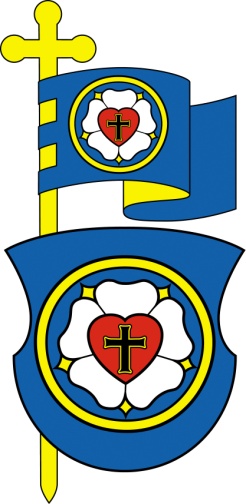 Evanjelická cirkev augsburského vyznania na SlovenskuZborníkcirkevnoprávnych predpisov ECAV na Slovenskuv platnom zneníAktualizovaný 21. marca 2018Zodpovedný redaktor: Mgr. Ján Bunčák, trencin@ecav.skUpozornenie:Tento Zborník cirkevnoprávnych predpisov ECAV na Slovensku v platnom znení je určený ako pomôcka pre praktické použitie v každodennej práci. Nenahrádza právne záväzné znenie cirkevnoprávnych predpisov, ako sú priebežne publikované Generálnym biskupským úradom v Zbierke CPP.Prípadné chyby v zborníku oznámte zodpovednému redaktorovi.Predsedníctvo ECAV na SlovenskuO B S A H1. Cirkevné ústavné zákony	6Cirkevný ústavný zákon č. 1/1993, ktorým bola prijatá ústava ECAV na Slovensku	6Cirkevný ústavný zákon č. 3/1999 o voľbách	20Cirkevný ústavný zákon č. 6/2000 o výklade cirkevnoprávnych predpisov	222. Cirkevné zákony	24Cirkevný zákon č. 2/1993 o vydávaní cirkevnoprávnych predpisov	24Cirkevný zákon č. 11/1994 o cirkevných predstaviteľoch, ich voľbách	25Cirkevný zákon č. 14/1994 o vymenovávaní námestných farárov	34Cirkevný zákon č. 15/1994 o rokovacom poriadku	35Cirkevný zákon č. 6/1996 o vnútornom členení cirkevných zborov	40Cirkevný zákon č. 6/1997 o knižniciach	42Cirkevný zákon č. 7/1997 o celocirkevných úlohách	44Cirkevný zákon č. 1/1999 o cirkevnom múzeu	46Cirkevný zákon č. 2/1999 o hospodárení	48Cirkevný zákon č. 5/1999 o cirkevných súdoch	52Cirkevný zákon č. 6/2001 o materskej dovolenke	54Cirkevný zákon č. 1/2004 o konaní na cirkevných súdoch	56Cirkevný zákon č. 2/2004 o disciplinárnom konaní	63Cirkevný zákon č. 3/2004 o disciplinárnych previneniach	70Cirkevný zákon č. 4/2008 o sťažnostiach	72Cirkevný zákon č. 2/2010 o vonkajších symboloch	76Cirkevný zákon č. 6/2010 o evanjelickom cirkevnom školstve	79Cirkevný zákon č. 7/2014 o archívoch a registratúrach	863. Cirkevné nariadenia	91Cirkevné nariadenie č. 5/1991 o kaplánskej skúške	91Cirkevné nariadenie č. 6/1991 o farárskej skúške	94Cirkevné nariadenie č. 10/1991 o zrušení všeobecne záväzných právnych predpisov	97Cirkevné nariadenie č. 4/1994 o zastupovaní zborových farárov	98Cirkevné nariadenie č. 5/1994 o úhrade administrovania v cirkevných zboroch	99Cirkevné nariadenie č. 8/1994 o povoľovaní výnimky zo zásady členstva	100Cirkevné nariadenie č. 1/1995 o voľbách členov predsedníctiev	101Cirkevné nariadenie č. 6/1995 o generálnej podporovni ECAV	102Cirkevné nariadenie č. 1/1996 o cirkevných organizačných jednotkách	104Cirkevné nariadenie č. 2/1996 o pokladničnej a účtovnej službe	106Cirkevné nariadenie č. 2/1997 o služobných povinnostiach kňazov a diakonov	109Cirkevné nariadenie č. 3/1997 o kanonických vizitáciách	117Cirkevné nariadenie č. 1/1998 o služobných motorových vozidlách	120Cirkevné nariadenie č. 2/1998 o sťahovacích trovách	123Cirkevné nariadenie č. 6/1998 o právnej službe v ECAV	124Cirkevné nariadenie č. 7/1998 o právach a povinnostiach dozorcov	126Cirkevné nariadenie č. 8/1999 o duchovných správcoch cirkevných škôl	128Cirkevné nariadenie č. 5/2004 o kandidátoch duchovnej služby v ECAV	130Cirkevné nariadenie č. 1/2006 o evidencii členov cirkevného zboru	133Cirkevné nariadenie č. 3/2007 o poskytovaní cestovných náhrad	134Cirkevné nariadenie č. 1/2011 o používaní vonkajších symbolov	138Cirkevné nariadenie č. 2/2011 o úplných názvoch	142Cirkevné nariadenie č. 4/2016 o doplnení a vysvetlení cirkevného zákona č. 7/2014	1444. Zásady	152Záväzné úpravy č. 4/1996 pre cirkevno-zborovú prax v ECAV na Slovensku	152Oznámenie č. 1/2011 o prijatí Zásad tvorby a obnovy historickej heraldiky	157Zásady hospodárenia s bytmi vo vlastníctve ECAV – ústredie	160Zásady ECAV na Slovensku k odmeňovaniu duchovných	1615. Stanoviská Osobitného senátu	165Oznámenie č. 4/2001	165Oznámenie č. 3/2003	166Oznámenie č. 6/2003	167Oznámenie č. 4/2003	168Oznámenie č. 5/2003	169Oznámenie č. 6/2003	170Oznámenie č. 7/2003	171Oznámenie č. 8/2003	172Oznámenie č. 9/2004	173Oznámenie č. 10/2004	174Oznámenie č. 1/2007	175Oznámenie č. 2/2007	176Oznámenie č. 3/2007	177Oznámenie č. 4/2009	178Oznámenie č. 5/2009	179Oznámenie č. 6/2009	180Oznámenie č. 8/2011	181Oznámenie č. 9/2011	182Oznámenie č. 10/2011	184Oznámenie č. 11/2011	185Oznámenie č. 16/2013	186Oznámenie č. 18/2013	188Oznámenie č. 19/2013	191Oznámenie č. 5/2014	194Oznámenie č. 6/2014	197Oznámenie č. 3/2015	198Oznámenie č. 3/2016	199Oznámenie č. 7/2016	201Oznámenie č. 8/2016	202Oznámenie č. 14/2016	203Oznámenie č. 15/2016	204Oznámenie č. 16/2016	206Oznámenie č. 2/2017	207Oznámenie č. 3/2017	210Oznámenie č. 6/2017	213Oznámenie č. 7/2017	215Oznámenie č. 1/2018	218Oznámenie č. 2/2018	220Oznámenie č. 3/2018	2221. Cirkevné ústavné zákonyCirkevný ústavný zákon č. 1/1993, ktorým bola prijatá ústava ECAV na Slovenskuv znení cirkevného ústavného zákona č. 1/2010PreambulaMy, evanjelici augsburského vyznania na Slovensku, vychádzajúc z Písma svätého ako základného prameňa viery i pravidla života a z našich Symbolických kníh ako verného výkladu Písma svätého, vyznávajúc Ježiša Krista ako Hlavu všeobecnej kresťanskej cirkvi, hlásiac sa do veľkej rodiny evanjelických cirkví doma i v zahraničí, pripravení spolupracovať na poli ducha, charity a humanity aj s inými cirkvami a náboženskými spoločenstvami, v pevnom odhodlaní rozvíjať a upevňovať svoju kresťanskú evanjelickú cirkev, zdokonaľovať jej vnútornú organizáciu založenú na princípoch samosprávy a rovnoprávnosti všetkých jej členov bez rozdielu rasy, jazyka, pohlavia a sociálneho postavenia a podľa evanjelia Kristovho rozširovať jej duchovné pôsobenie, a tým zvyšovať jej vplyv i význam v živote celej spoločnosti prostredníctvom svojich slobodne zvolených zástupcov,schvaľujeme tútoÚSTAVUEvanjelickej cirkvi augsburského vyznania na SlovenskuPrvá časťPOSTAVENIE A POSLANIE CIRKVI. VONKAJŠIE SYMBOLY CIRKVI.Článok 1Evanjelická cirkev augsburského vyznania na Slovensku (ďalej len Evanjelická cirkev) je spoločenstvom kresťanov - evanjelikov augsburského vyznania, ktorí uznávajú za prameň viery a pravidlo života jedine Písmo sväté vysvetľované v duchu jej Symbolických kníh.Evanjelická cirkev je nezávislou samosprávnou cirkvou, ktorá plní svoje poslanie a pôsobí na celom území Slovenskej republiky.Evanjelická cirkev môže na základe medzinárodných dohôd pôsobiť aj mimo územia Slovenskej republiky.Článok 1a(pozri 1/2011 čl. 1 ods. 1)Vonkajšími symbolmi Evanjelickej cirkvi, ktorými sa Evanjelická cirkev navonok odlišuje od ostatných cirkví doma a vo svete, sú erb, vlajka, pečať a hymna.Článok 1bErb Evanjelickej cirkvi tvorí v modrom štíte strieborná zlatokališná ruža, preložená červeným srdcom, uprostred s čiernym zlatolemým latinským krížom – to všetko obopäté zlatým prstencom.Veľký erb Evanjelickej cirkvi tvorí erb Evanjelickej cirkvi, nad ktorým je zobrazená vejúca zástava Evanjelickej cirkvi.Z erbu je odvodené heraldické znamenie Evanjelickej cirkvi, ktoré má túto podobu: strieborná zlatokališná ruža, preložená červeným srdcom, uprostred s čiernym zlatolemým latinským krížom – to všetko v modrom poli obopätom zlatým prstencom (ďalej len Lutherova ruža).Vlajka Evanjelickej cirkvi je modrej farby. Na prednej polovici vlajky pri žrdi je umiestnená Lutherova ruža.Pečať Evanjelickej cirkvi tvorí erb Evanjelickej cirkvi, okolo ktorého je odstredivý kruhopis EVANJELICKÁ CIRKEV AUGSBURSKÉHO VYZNANIA NA SLOVENSKU. Kruhopis sa začína dolu ružičkou.Hymnou Evanjelickej cirkvi je pieseň Hrad prepevný.Cirkevno-organizačné jednotky Evanjelickej cirkvi majú právo na obnovu vlastnej historickej symboliky, na vytvorenie a používanie vlastného erbu.Podrobnosti o symboloch Evanjelickej cirkvi a jej cirkevno-organizačných jednotiek ustanoví cirkevný zákon.Článok 2Poslaním Evanjelickej cirkvi je:šíriť evanjelium Ježiša Krista, vyznávať vieru v trojjediného Boha, svedčiť o Ňom a vštepovať vieru do vedomia všetkých ľudí, najmä mladej generácieslúžiť svojim členom najmä službami Božími, prisluhovaním slova a sviatostí, náboženskou výchovou, poskytovaním duchovnej starostlivosti a materiálnej pomoci, viesť ich k vzájomnej úcte, podpore, tolerancii a k príkladnému kresťanskému i občianskemu životuv spolupráci s inými kresťanskými cirkvami a spoločenstvami prispievať k rozširovaniu a upevňovaniu kresťanstvaso všetkými ľuďmi dobrej vôle usilovať sa v zmysle evanjelia o uplatňovanie lásky, nastolenie spravodlivosti a pokoja v spoločenskom životeEvanjelická cirkev na zabezpečenie svojho poslania na územnom princípe zriaďuje si organizačné jednotky, charitatívne spoločnosti, cirkevné školy, združenia veriacich a vychováva pre ne potrebných odborných pracovníkov. (pozri 5/1997 § 2 písm. e)  (pozri 6/1997 § 2 písm. e)Článok 3Evanjelická cirkev sa hlási do rodiny evanjelických cirkví augsburského vyznania vo svete, s ktorými všestranne spolupracuje.Evanjelická cirkev uznáva rovnoprávnosť všetkých kresťanských cirkví a podporuje úsilie o ich vzájomné dorozumenie a postupné zbližovanie. Na princípoch rovnosti a rovnoprávnosti spolupracuje s nimi, ako aj s ostatnými kresťanskými spoločenstvami.Evanjelická cirkev neodmieta spoluprácu ani s inými náboženskými a humánnymi spoločenstvami, pokiaľ nie je v rozpore s jej vieroučnými zásadami.Článok 4V oblasti výchovnej a vzdelávacej, humanitnej a charitatívnej Evanjelická cirkev spolupracuje s orgánmi štátu, s orgánmi samospráv miest a obcí, so spoločenskými organizáciami i zahraničnými inštitúciami.V činnosti upravenej zákonmi štátu sa Evanjelická cirkev spravuje ich ustanoveniami.Druhá časťČLENSTVO V CIRKVIČlánok 5Vznik členstva v cirkviČlenstvo v Evanjelickej cirkvi sa nadobúda krstom alebo prijatím do cirkvi toho, kto bol pokrstený v inej kresťanskej cirkvi.Krst dieťaťa sa vykonáva v krátkom čase po jeho narodení. V odôvodnených prípadoch možno dieťa pokrstiť aj v neskoršom veku. Nepokrstenú osobu, ktorá požiada o prijatie do Evanjelickej cirkvi, treba pokrstiť i v dospelom veku.Pokrstené dieťa sa stáva členom cirkevného zboru jeho rodičov alebo jedného z nich. Dospelá osoba prijatá do Evanjelickej cirkvi sa stáva členom cirkevného zboru, v ktorom sa jej prijatie uskutočnilo.Článok 6Zánik členstva v cirkviČlenstvo v Evanjelickej cirkvi zaniká vystúpením, vylúčením, úmrtím a vyhlásením za mŕtveho.Vylúčiť z Evanjelickej cirkvi možno len z dôvodov ustanovených v tejto ústave.Článok 7Práva a povinnosti člena cirkviČlen Evanjelickej cirkvi má najmä tieto práva:zúčastňovať sa na činnosti cirkvi, predovšetkým cirkevného zboruzúčastňovať sa na službách Božích a prijímať prostriedky milostižiadať duchovnú a materiálnu pomoc v núdzi a využíva služby cirkevnej charityvoliť a byť volený do cirkevných orgánovpredkladať žiadosti, návrhy a podnety cirkevným orgánom a cirkevným predstaviteľomzúčastňovať sa na zasadnutiach zborových konventov, vyjadrovať sa k veciam, ktoré sú predmetom ich rokovaní a hlasovať o nichdomáhať sa ochrany svojich práv pred cirkevnými orgánmi a cirkevnými súdmiPrávo voliť a právo hlasovať na zborovom konvente nadobúda člen cirkvi po dovŕšení plnoletosti.Právo byť volený do cirkevných orgánov nadobúda člen cirkvi, pokiaľ táto ústava neustanovuje inak, dovŕšením 21 rokov.Článok 8Všetci členovia Evanjelickej cirkvi bez rozdielu rasy, pohlavia, jazyka, sociálneho a spoločenského postavenia majú rovnaké práva.Evanjelická cirkev v záujme čo najlepšieho pochopenia Božieho slova slúži svojim veriacim v ich rodnom jazyku. V národnostne zmiešaných cirkevných zboroch sa služby Božie konajú nielen v slovenskom jazyku, ale aj v jazykoch národností.Článok 9Člen Evanjelickej cirkvi má najmä tieto povinnosti:zúčastňovať sa na službách Božích a prijímaní sviatostížiť príkladným kresťanským životom v rodine i v spoločnosti a vychovávať svoje deti v evanjelickom duchurozširovať a prehlbovať svoje duchovné vedomosti, zúčastňovať sa na náboženskej výchove a konfirmačnej prípravezúčastňovať sa na činnosti cirkvi, najmä v cirkevnom zbore a prispievať na úhradu nákladov tejto činnostipodľa svojich schopností a možností plniť úlohy a funkcie v cirkvidodržiavať ustanovenia tejto ústavy, cirkevné zákony a nariadenia, plniť rozhodnutia cirkevných orgánov a cirkevných predstaviteľov a podrobiť sa rozhodnutiam cirkevných súdovKonfirmačnú prípravu absolvujú členovia cirkvi vo veku nad 12 rokov. Príprava je spravidla dvojročná. Výnimku povoľuje senior. (pozri 4/1996 B ods. 1)Článok 10Evanjelická cirkev požaduje svojich členov, aby žili príkladným kresťanským a občianskym životom, dodržiavali zásady kresťanskej mravnosti a občianskej spolupatričnosti i zákony demokratického štátu. Cieľavedomou náboženskou a etickou výchovou bojuje proti nemravnosti a iným protispoločenským javom.Za vedomé porušovanie pravidiel mravného života a cirkevných zákonov vyvodzuje voči svojim členom disciplinárne dôsledky.Článok 11Evanjelická cirkev požaduje za základ cirkevného a občianskeho spoločenstva kresťanskú rodinu. Všetkými dostupnými prostriedkami sa usiluje, aby rodinný život jej členov bol harmonický a všeobecne príkladný. Sledujúc tento cieľ vedie svojich, najmä mladých, členov k tomu, aby vstupovali do manželstva uvážlivo a manželstvá uzavierali cirkevným spôsobom.Uzavrieť manželstvo môžu členovia cirkvi zásadne len po dovŕšení plnoletosti. V nižšom veku môže člen cirkvi uzavrieť manželstvo len so súhlasom občianskeho súdu.Evanjelická cirkev vychádzajúc z Písma svätého čelí všetkými prostriedkami duchovného vplyvu narušovaniu a rozvracaniu manželstiev.Cirkevný sobáš rozvedenej osobe môže povoliť dištriktuálny biskup.Článok 12Rozvod manželstva kňaza sa považuje za porušenie stavovských povinností a postihuje sa disciplinárne. Od disciplinárneho postihu možno upustiť, ak sa preukáže, že rozvod manželstva nezavinil.Článok 13Cirkevná disciplínaEvanjelická cirkev zabezpečuje cirkevnú disciplínu predovšetkým náboženskou výchovou a osobným príkladom svojich predstaviteľov. Proti porušovaniu cirkevnej disciplíny bojuje opatreniami napomínajúcej lásky. Disciplinárny postih uplatňuje len v prípadoch závažného porušenia cirkevnej disciplíny.Disciplinárny postih vykonávajú cirkevné orgány a cirkevné súdy. Podrobnosti o disciplinárnom postihu a o disciplinárnom konaní upraví osobitný cirkevný zákon.Vylúčenie z Evanjelickej cirkvi ako disciplinárny trest možno uložiť len tomu, kto hrubo poruší Božie prikázania, vedome koná proti životným záujmom cirkvi, vedie nemravný, nečestný a pohoršujúci život a pri tom neprejavuje žiadnu snahu o polepšenie, ba ani ľútosť.Vylúčiť z cirkvi môže len dištriktuálne presbyterstvo.Tretia časťORGANIZAČNÁ ŠTRUKTÚRA CIRKVIČlenenie cirkviČlánok 14Evanjelická cirkev sa člení na dištrikty, senioráty a cirkevné zbory. Evanjelická cirkev a jej organizačné jednotky majú právnu subjektivitu. (pozri 6/1996 § 1)  (pozri 1/1996 § 1)Článok 15(pozri GS-4/2003-3)Orgánmi cirkevných organizačných jednotiek sú konvent, presbyterstvo a predsedníctvo. Organizačné jednotky si môžu zriadiť aj poradné a iniciatívne orgány, ktoré však nemajú rozhodovaciu právomoc.Rozhodovanie cirkevných orgánov je zásadne dvojstupňové. Každý orgán je viazaný rozhodnutím vyššieho orgánu a cirkevného súdu. (pozri 15/1994 § 8)Cirkevný zborČlánok 16Základnou organizačnou jednotkou Evanjelickej cirkvi je cirkevný zbor, ktorý tvoria evanjelici augsburského vyznania bývajúci v jeho územnou obvode a výnimočne aj tí, ktorí sa do neho prihlásia. (pozri 8/1994 § 1)  (pozri 2/1997 § 13)Cirkevný zbor môže zriadiť, zlúčiť s iným cirkevným zborom alebo zrušiť dištriktuálne presbyterstvo pri zriaďovaní cirkevného zboru vymedzí jeho územný obvod a určí sídlo farského úradu. (pozri 1/1996 § 2 ods. 1)   (pozri 1/1996 § 3)Návrhy na rozhodnutie podľa ods. 2 predkladá presbyterstvo príslušného seniorátu.Článok 17Najvyšším orgánom cirkevného zboru je zborový konvent, ktorý tvoria plnoletí členovia cirkevného zboru.Zborový konvent plní najmä tieto úlohy:stará sa o cirkevný a mravno-náboženský život v cirkevnom zborerozhoduje o organizačných a hospodárskych záležitostiach cirkevného zboru, schvaľuje jeho rozpočet a účtovnú uzávierku, ktoré obsahujú všetky právnymi predpismi určené náležitostizriaďuje a zrušuje účelové zariadenia cirkevného zboruvolí a odvoláva zborových predstaviteľov, delegátov na seniorálny konvent a zamestnancov cirkevného zboruzabezpečuje výučbu náboženstva na štátnych a súkromných školách a na cirkevných školách iných cirkví a náboženských spoločenstiev v súlade so všeobecne záväznými štátnymi predpismi v územnom obvode cirkevného zboruvoľbou kandidáta schvaľuje vokátory zborových predstaviteľovprijíma štatút a iné právne dokumenty cirkevného zboruso súhlasom seniorálneho presbyterstva zriaďuje a riadi cirkevné základné školyschvaľuje kňazskú správu zborového alebo námestného faráraZborový konvent sa schádza podľa potreby, najmenej raz za rok.Článok 18V období medzi zasadnutiami zborového konventu činnosť v cirkevnom zbore riadi zborové presbyterstvo, ktoré tvoria zborový farár, zborový dozorca, jeho zástupca a zboroví presbyteri počet presbyterov a zloženie zborového presbyterstva upraví zborový štatút. Počet presbyterov nesmie byť menší ako 7.Zborové presbyterstvo plní najmä tieto úlohy:vykonáva rozhodnutia zborového konventurozhoduje o operatívnych a neodkladných organizačných a hospodárskych záležitostiach cirkevného zborurieši prípady porušenia cirkevnej disciplínydojednáva vokátory zborových predstaviteľovplní ďalšie úlohy, ktorými ho poverí zborový konventZborové presbyterstvo sa schádza podľa potreby, najmenej dvakrát za rok.Článok 19(pozri 4/1994 § 2 ods. 1)Cirkevný zbor zastupuje a zasadnutia jeho orgánov zvoláva a vedie zborové predsedníctvo, ktoré tvoria zborový farár a zborový dozorca, alebo namiesto zborového farára menovaný námestný farár, prípadne administrátor.Ak je v cirkevnom zbore viac farárov, upraví sa v jeho štatúte, ktorý z farárov je členom predsedníctva, alebo v akých časových intervaloch sa budú striedať v tejto funkcii.Zborového dozorcu zastupuje počas jeho neprítomnosti zástupca zborového dozorcu. Ak cirkevný zbor nemá zástupcu zborového dozorcu, zastupuje ho zborový kurátor.SeniorátČlánok 20Seniorát tvoria cirkevné zbory, ktoré do jeho územného obvodu začlení dištriktuálne presbyterstvo.Senioráty zriaďuje a zrušuje generálne presbyterstvo pri ich zriaďovaní určí ich sídla, začlení ich do dištriktov, a môže určiť ich sídla. Ak tak nespraví, je sídlom seniorátu sídlo farského úradu seniora. (pozri 1/1996 § 2 ods. 2)Článok 21Najvyšším orgánom seniorátu je seniorálny konvent, ktorý tvoria členovia seniorálneho presbyterstva, členovia predsedníctiev cirkevných zborov a delegáti cirkevných zborov. Na každý aj začatý počet 1 000 členov cirkevného zboru sa volia dvaja delegáti, najviac však 10 delegáti.Seniorálny konvent plní najmä tieto úlohy:stará sa o cirkevný a mravno-náboženský život v senioráterozhoduje o organizačných a hospodárskych záležitostiach seniorátu, schvaľuje jeho rozpočet a účtovnú uzávierku, ktoré obsahujú všetky právnymi predpismi určené náležitostivolí a odvoláva konseniora, zástupcu seniorálneho dozorcu, seniorálnych presbyterov, seniorálneho právneho zástupcu, predsedov výborov, školských dekanov, predsedu seniorálnej podporovne, pokladníka, archivára a delegátov na dištriktuálny konvent a na synoduprijíma štatút a iné právne dokumenty seniorátuschvaľuje kňazskú správu senioraSeniorálny konvent sa schádza podľa potreby, najmenej raz za rok.Článok 22V období medzi zasadnutiami seniorálneho konventu seniorát riadi seniorálne presbyterstvo.Seniorálne presbyterstvo tvoria senior, seniorálny dozorca, konsenior, zástupca seniorálneho dozorcu, seniorálny právny zástupca, predseda hospodárskeho výboru, predseda vnútromisijného výboru, predseda pastorálnej konferencie a presbyteri seniorátu v počte najviac 12, z toho polovica sú duchovní.Seniorálne presbyterstvo plní najmä tieto úlohy:vykonáva rozhodnutia seniorálneho konventurozhoduje o neodkladných a operatívnych veciach seniorátuschvaľuje zborové štatúty a ostatné základné zborové dokumenty, vrátane zriaďovania účelových a iných zariadení s právnou subjektivitoukontroluje hospodárenie cirkevných zborovschvaľuje nadobúdanie a scudzovanie nehnuteľného majetku cirkevných zborovzriaďuje a riadi cirkevné školy v zmysle príslušného cirkevného zákonavolí a odvoláva seniorálnych predstaviteľov, pokiaľ to nepatrí do pôsobnosti iného orgánuvypisuje a riadi voľby členov seniorálneho predsedníctvaSeniorálne presbyterstvo sa schádza podľa potreby, najmenej dvakrát do roka.Článok 23Seniorálne predsedníctvo tvoria senior a seniorálny dozorca, ktorých počas neprítomnosti zastupujú konsenior a zástupca seniorálneho dozorcu.Seniorálne predsedníctvo plní najmä tieto úlohy:zastupuje seniorát a koná v jeho menezvoláva a vedie zasadnutia seniorálneho konventu a seniorálneho presbyterstvavykonáva rozhodnutia seniorálneho konventu a seniorálneho presbyterstvavykonáva disciplinárnu právomocvymenúva administrátorov do neobsadených funkcií v cirkevných zboroch na obdobie do ich definitívneho obsadeniaDištriktČlánok 24Evanjelická cirkev sa člení na Východný dištrikt so sídlom v Prešove a na Západný dištrikt so sídlom vo Zvolene.Článok 25Najvyšším orgánom dištriktu je dištriktuálny konvent, ktorý tvoria členovia dištriktuálneho presbyterstva, členovia predsedníctiev seniorátov a delegáti seniorátov a s hlasom poradným riaditeľ dištriktuálneho biskupského úradu. Na každý začatý počet 15000 členov cirkvi v senioráte sa volia dvaja delegáti, z toho polovica sú duchovní.Dištriktuálny konvent plní najmä tieto úlohy:stará sa o cirkevný a mravno-náboženský život v dištrikterozhoduje o organizačných a hospodárskych záležitostiach dištriktu, schvaľuje jeho rozpočet a účtovnú uzávierku, ktoré obsahujú všetky právnymi predpismi určené náležitostiprijíma štatút dištriktuzriaďuje a zrušuje dištriktuálne účelové zariadeniaprerokúva správy o činnosti dištriktuálneho presbyterstva a účelových zariadení dištriktuvolí spomedzi seniorov zástupcu dištriktuálneho biskupa, spomedzi seniorálnych dozorcov zástupcu dištriktuálneho dozorcu, dištriktuálnych presbyterov, dištriktuálneho právneho zástupcu, predsedu hospodárskeho výboru, predsedu vnútromisijného výboru, predsedu, podpredsedu a sudcov dištriktuálneho súdu, dištriktuálneho žalobcu a jeho zástupcu a predsedov dištriktuálnej podporovne a odvoláva ich z funkciíschvaľuje kňazskú správu dištriktuálneho biskupaDištriktuálny konvent sa schádza podľa potreby, najmenej raz za rok.Článok 26V období medzi zasadnutiami dištriktuálneho konventu vedie dištrikt dištriktuálne presbyterstvo, ktoré tvoria dištriktuálny biskup, dištriktuálny dozorca, zástupca dištriktuálneho biskupa, zástupca dištriktuálneho dozorcu, dištriktuálny právny zástupca, predsedovia dištriktuálneho hospodárskeho a vnútromisijného výboru, podpredseda Združenia evanjelických duchovných a 12 volení presbyteri, z toho polovica sú duchovní. Riaditeľ dištriktuálneho biskupského úradu sa zúčastňuje rokovania s hlasom poradným.Dištriktuálne presbyterstvo plní najmä tieto úlohy:vykonáva rozhodnutia dištriktuálneho konventurozhoduje o neodkladných organizačných a hospodárskych záležitostiach dištriktuschvaľuje seniorálne štatúty a ostatné základné seniorálne dokumenty, vrátane zriaďovania seniorálnych a iných zariadení s právnou subjektivitoukontroluje hospodárenie seniorátovschvaľuje nadobúdanie a scudzovanie nehnuteľného majetku seniorátovzriaďuje, zrušuje a zlučuje cirkevné zbory a určuje ich územné obvody a sídla farských úradov (pozri 6/1996 § 8 ods. 1)začleňuje cirkevné zbory do seniorátovzriaďuje a zrušuje miesta zborových farárov a kaplánov a miesta seniorálnych kaplánov (pozri 14/1994 § 1)zriaďuje a riadi cirkevné školy v zmysle príslušného cirkevného zákonavolí a odvoláva na návrh predsedníctva dištriktu vedúceho dištriktuálneho biskupského úraduvolí a odvoláva predstaviteľov a zamestnancov dištriktu, pokiaľ to nepatrí do pôsobnosti iného orgánuvypisuje a riadi voľby členov dištriktuálneho predsedníctvaDištriktuálne presbyterstvo sa schádza podľa potreby, najmenej dvakrát do roka.Článok 27Dištriktuálne predsedníctvo tvoria dištriktuálny biskup a dištriktuálny dozorca, ktorých počas neprítomnosti zastupujú zástupca dištriktuálneho biskupa a zástupca dištriktuálneho dozorcu.Dištriktuálne predsedníctvo plní najmä tieto úlohy:zastupuje dištrikt a koná v jeho menezvoláva a vedie zasadnutia dištriktuálneho konventu a dištriktuálneho presbyterstvazabezpečuje rozhodnutia dištriktuálneho konventu a dištriktuálneho presbyterstvarozhoduje o neodkladných organizačných a hospodárskych záležitostiach dištriktuvykonáva disciplinárnu právomocdáva súhlas k voľbe a odvolaniu farárovvymenúva administrátorov do neobsadených funkcií v seniorátoch na obdobie do ich definitívneho obsadeniaŠtvrtá časťÚSTREDNÉ ORGÁNY CIRKVIČlánok 28Sídlom ústredných orgánov Evanjelickej cirkvi je hlavné mesto Slovenskej republiky Bratislava.Článok 29Najvyšším orgánom Evanjelickej cirkvi je synoda.Synodu tvoria generálny biskup, generálny dozorca, členovia predsedníctiev dištriktov, členovia predsedníctiev seniorátov, generálny právny zástupca, zástupca Evanjelickej bohosloveckej fakulty Univerzity Komenského a delegáti seniorátov každý seniorát volí na synodu dvoch delegátov, z nich jedného duchovného.Na zasadnutí synody sa s hlasom poradným zúčastňujú členovia generálneho presbyterstva, riaditeľ Generálneho biskupského úradu, vedúci dištriktuálnych biskupských úradov a dištriktuálni právni zástupcovia. Podľa potreby sa na zasadnutie prizývajú aj ďalší cirkevní predstavitelia a odborníci.Synoda zo svojich členov volí štvorčlenné predsedníctvo predsedu a podpredsedu zo stavu duchovného a predsedu a podpredsedu zo stavu laického, a to vždy po jednom z oboch.Článok 30Synoda plní najmä tieto úlohy:prijíma zásadné opatrenia na zabezpečenie duchovného a mravno-náboženského života v cirkviplní funkciu zákonodarného orgánurozhoduje o základných organizačných a hospodárskych záležitostiach cirkvi, schvaľuje jej rozpočet a účtovnú uzávierku, ktoré obsahujú všetky právnymi predpismi určené náležitostischvaľuje správy o činnosti generálneho presbyterstva, predsedníctva cirkvi a zboru biskupovzriaďuje a zrušuje celocirkevné účelové zariadeniavolí spomedzi dištriktuálnych biskupov zástupcu generálneho biskupa a spomedzi dištriktuálnych dozorcov zástupcu generálneho dozorcu a odvoláva ich z funkciívolí a odvoláva členov generálneho presbyterstva, generálneho právneho zástupcu, predsedu, podpredsedu a sudcov generálneho súdu, generálneho žalobcu a jeho zástupcu, predsedov generálnej podporovne a predsedov svojich poradných a iniciatívnych orgánovzaujíma stanoviská k otázkam verejného životaÚstavu a ústavné zákony schvaľuje synoda trojpätinovou väčšinou hlasov svojich členov prítomných na zasadnutí. O ostatných veciach rozhoduje nadpolovičnou väčšinou hlasov prítomných členov.Synoda sa schádza podľa potreby, najmenej raz za rok.Článok 31V období medzi zasadnutiami synody Evanjelickú cirkev riadi generálne presbyterstvo.Generálne presbyterstvo tvoria generálny biskup, generálny dozorca, členovia predsedníctiev dištriktov, generálny právny zástupca, predseda ZED a ôsmi volení presbyteri (štyria v každého dištriktu), z nich polovica sú duchovní. Riaditeľ generálneho biskupského úradu sa zúčastňuje rokovania s hlasom poradným. Na zasadnutia sa podľa potreby prizývajú aj iní cirkevní predstavitelia a odborníci. (pozri GS-11/2003)Generálne presbyterstvo plní najmä tieto úlohy:vykonáva rozhodnutia synodykontroluje hospodárenie dištriktov, schvaľuje scudzovanie ich majetku a dištriktuálne štatútyvytvára a zrušuje miesta dištriktuálnych farárov a kaplánov a miesta duchovných v celocirkevných zariadeniach a organizáciách (pozri 14/1994 § 1)stará sa o duchovný a náboženský život na vysokých školách (pozri 7/1997 § 5)rozhoduje o organizačných a hospodárskych záležitostiach cirkvivolí a odvoláva na návrh predsedníctva Evanjelickej cirkvi riaditeľa generálneho biskupského úraduprijíma a uvoľňuje zamestnancov generálneho biskupského úraduvydáva nariadenia na vykonanie cirkevných zákonov (pozri 6/1995)pripravuje a riadi voľby členov predsedníctva Evanjelickej cirkvivymenúva administrátorov do neobsadených funkcií predstaviteľov ústredia cirkvi na obdobie do ich definitívneho obsadeniaschvaľuje štatúty dištriktovschvaľuje nadobúdanie a scudzovanie nehnuteľného majetku dištriktovGenerálne presbyterstvo sa schádza podľa potreby, najmenej dvakrát do roka.Článok 32Predsedníctvo Evanjelickej cirkvi tvoria generálny biskup a generálny dozorca, ktorých počas neprítomnosti zastupujú zástupca generálneho biskupa a zástupca generálneho dozorcu.Predsedníctvo Evanjelickej cirkvi plní najmä tieto úlohy:zastupuje Evanjelickú cirkev a koná navonok v jej menezvoláva a vedie zasadnutia generálneho presbyterstvazabezpečuje plnenie uznesení synody a generálneho presbyterstvazabezpečuje riešenie organizačných a hospodárskych záležitostí cirkvivykonáva disciplinárnu právomocdáva súhlas k voľbe a návrhu na odvolanie seniorovvymenúva administrátorov do neobsadených funkcií dištriktuálnych predstaviteľov na obdobie do ich definitívneho obsadeniarozhoduje o udelení milosti na návrh predsedníctva dištriktuČlánok 33Zodpovedným orgánom Evanjelickej cirkvi v duchovných veciach je zbor biskupov, ktorý tvoria generálny biskup a dištriktuálni biskupi.Zbor biskupov plní najmä tieto úlohy:dohliada, aby sa evanjelium Kristovo čistotne a úprimne zvestovalo, sviatosti správne prisluhovali a dodržiaval bohoslužobný poriadokbdie nad jednotou cirkvi a ochraňuje juzabezpečuje, aby cirkev plnila svoje duchovno-pastierske, misijné, katechetické a duchovno-charitatívne poslaniepripravuje prejavy a pastierske listy určené celej cirkvi a v mene cirkviudeľuje a odníma kanonickú misiu učiteľom teologických predmetov na vysokých školách a na školách s celocirkevnou pôsobnosťouzabezpečuje ordinovanie duchovnýchPiata časťCIRKEVNÉ SÚDNICTVOČlánok 34Cirkevné súdy chránia Evanjelickú cirkev, jej organizáciu, práva a oprávnené záujmy jej členov i organizačných jednotiek cirkvi.Cirkevné súdy svojou činnosťou vedú členov Evanjelickej cirkvi k zachovávaniu cirkevných a štátnych zákonov k príkladnému kresťanskému a občianskemu životu.Článok 35Cirkevné súdnictvo vykonávajú volené a nezávislé cirkevné súdy.Cirkevné súdy sú dištriktuálne súdy a generálny súd.Cirkevné súdy postupujú v konaní tak, aby sa zistil skutočný stav veci a pri rozhodovaní z neho vychádzajú.Pojednávanie pred cirkevnými súdmi je zásadne ústne a verejné. Verejnosť možno vylúčiť len v prípadoch ustanovených zákonom.Obžalovanému sa zaručuje právo obhajoby. Obhajovať sa môže sám alebo prostredníctvom obhajcu, ktorý je členom Evanjelickej cirkvi.Funkciu žalobcu v disciplinárnych veciach vykonáva žalobca s právnickým vzdelaním.Článok 36Dištriktuálny súdZriaďuje sa: Dištriktuálny súd pre Východný dištrikt a dištriktuálny súd pre Západný dištrikt v ich sídlach.Dištriktuálny súd ako súd prvého stupňa rozhoduje o všetkých veciach patriacich do rozhodovacej pôsobnosti súdnictva cirkevným zákonom s výnimkou vecí uvedených v čl. 37 ods. 2.Dištriktuálny súd rozhoduje v päťčlenných senátoch. Dvaja členovia senátu sú sudcovia z duchovného a dvaja z laického stavu.Predsedu, podpredsedu a sudcov dištriktuálneho súdu volí dištriktuálny konvent. Z každého seniorátu sa volia štyria sudcovia, dvaja z duchovného a dvaja z laického stavu, podľa možnosti s právnickým vzdelaním. Kandidátov na tieto funkcie navrhujú seniorálne presbyterstvá.Ak je za predsedu dištriktuálneho súdu zvolený duchovný, podpredseda s právnickým vzdelaním sa volí z laického stavu a naopak.Článok 37Generálny súdNajvyšším súdnym orgánom Evanjelickej cirkvi je generálny súd so sídlom v Bratislave, ktorý:rozhoduje o opravných prostriedkoch proti prvostupňovým súdnym rozhodnutiamzaujíma stanoviská na zabezpečenie jednotného uplatňovania cirkevných zákonovGenerálny súd ako súd prvého stupňa rozhoduje v disciplinárnych veciach proti členom generálneho predsedníctva a členom dištriktuálnych predsedníctiev.Generálny súd ako súd prvého stupňa rozhoduje v päťčlenných senátoch a ako odvolací súd v sedemčlenných senátoch. Polovica členov senátu je z duchovného a polovica z laického stavu. Ak generálny súd rozhoduje o odvolaní proti vlastnému prvostupňovému rozhodnutiu, senátu musí predsedať jeho predseda alebo podpredseda. Členmi odvolacieho senátu nesmú byť sudcovia, ktorí rozhodovali na prvom stupni.Predsedu, podpredsedu a sudcov generálneho súdu volí synoda. Z každého seniorátu sa volia dvaja sudcovia, jeden z duchovného a jeden z laického stavu, podľa možnosti s právnickým vzdelaním. Kandidátov navrhujú seniorálne presbyterstvá.Ak je za predsedu generálneho súdu zvolený duchovný, podpredseda sa volí z laického stavu a naopak.Článok 38Cirkevní žalobcoviaDištriktuálneho žalobcu a zástupcu dištriktuálneho žalobcu volí dištriktuálny konvent.Generálneho žalobcu a zástupcu generálneho žalobcu volí synoda.Článok 39Pôsobnosť cirkevných súdov a pravidlá konania pred nimi podrobnejšie upraví cirkevný zákon.Šiesta časťCIRKEVNÍ PREDSTAVITELIAČlánok 40Evanjelická cirkev zveruje funkcie v svojich orgánoch len mravne a občiansky bezúhonným členom cirkvi, ktorí spĺňajú predpoklady ustanovené touto ústavou a cirkevnými zákonmi a sú na výkon funkcií zdravotne spôsobilí.Duchovní a svetskí predstavitelia cirkvi sú do funkcií volení. Funkcie, do ktorých boli zvolení, s výnimkou funkcií v cirkevnom zbore, môžu zastávať len dve po sebe nasledujúce funkčné obdobia. Znovu kandidovať môžu až po uplynutí najmenej jedného celého funkčného obdobia.Cirkevní predstavitelia s výnimkou zborových farárov sa volia na 6 rokov. Zboroví farári sa volia na 10 rokov. Volebné obdobie zborového farára sa skončí dovŕšením jeho 65. roku veku. Podrobnosti o voľbách, nástupe do funkcie a ukončení funkcie upraví cirkevný zákon.DUCHOVNÍ PREDSTAVITELIAČlánok 41Zborový farár(pozri 6/1991 § 1)Do funkcie zborového farára možno zvoliť absolventa evanjelickej bohosloveckej fakulty, ktorý úspešne absolvoval farársku skúšku a dosiahol vek 24 rokov. Volí ho a z funkcie odvoláva so súhlasom dištriktuálneho predsedníctva zborový konvent.Zborový farár je duchovným pastierom cirkevného zboru a správcom farského úradu. (pozri 4/1994 § 2 ods. 1)Zborový farár spolu so zborovým dozorcom zodpovedajú za činnosť v cirkevnom zbore. (pozri 4/1994 § 2 ods. 1)Zborový farár plní najmä tieto úlohy: (pozri 4/1994 § 3)zvestuje slovo Božie a prisluhuje sviatostivykonáva vnútromisijnú, pastorálnu a výchovnú činnosťzabezpečuje disciplínu v cirkevnom zborezabezpečuje administratívnu činnosť, spravuje matriky, archív a kroniku cirkevného zboru (pozri 5/1997 § 4 ods. 1)plní ďalšie úlohy, ktoré mu vyplývajú z ordinačného sľubu, vokátora, zborového štatútu, cirkevných predpisov a z funkcií v orgánoch cirkevného zboruÚlohy, ktoré patria do pôsobnosti zborového farára, môže vykonať iný cirkevný predstaviteľ len s jeho súhlasom. (pozri 4/1994 § 3)  (pozri 8/1994 § 3) (pozri 2/1997 § 13)Článok 42SeniorDo funkcie seniora a konseniora možno zvoliť zborového farára zo seniorátu, ktorý dosiahol vek 35 rokov a pôsobí v senioráte najmenej 3 roky. Seniora volia cirkevné zbory a konseniora seniorálny konvent.Senior je prvým duchovným pastierom a vedúcim náboženského života v senioráte.Senior spolu so seniorálnym dozorcom zodpovedajú za činnosť seniorátu.Senior plní najmä tieto úlohy:zabezpečuje, aby sa evanjelium Kristovo zvestovalo v senioráte podľa vieroučných zásad Evanjelickej cirkvi augsburského vyznaniadozerá na činnosť duchovných v senioráte a najmenej raz za tri roky kontroluje činnosť cirkevných zborov seniorátu (pozri 3/1997 § 15)zabezpečuje cirkevnú disciplínuinštaluje zborových farárov a uvádza zborových dozorcov, členov seniorálneho presbyterstva a delegátov na dištriktuálny konvent a na synoduvykonáva posviacky v cirkevných zboroch okrem posviacky nových chrámov a nových modlitebníplní úlohy, ktoré mu vyplývajú z funkcií v orgánoch seniorátuzabezpečuje administratívne práce v orgánoch seniorátunavrhuje kandidátov na funkcie námestných farárov, kaplánov a diakonovudeľuje a odníma kanonickú misiu učiteľom náboženstva na základných školáchSeniora zastupuje konsenior. V senioráte možno zvoliť aj viac konseniorov.Článok 43Dištriktuálny biskupDo funkcie dištriktuálneho biskupa možno zvoliť ordinovaného kňaza, ktorý dosiahol vek 40 rokov a je v duchovenskej službe minimálne 10 rokov, z toho 3 roky v dištrikte. Zvolením do funkcie dištriktuálneho biskupa zaniká jeho predchádzajúca cirkevná funkcia. Dištriktuálneho biskupa volia cirkevné zbory dištriktu.Dištriktuálny biskup je prvým duchovným pastierom a vedúcim náboženského života v dištrikte.Dištriktuálny biskup spolu s dištriktuálnym dozorcom zodpovedajú za činnosť dištriktu.Dištriktuálny biskup plní najmä tieto úlohy:zabezpečuje, aby sa evanjelium Kristovo zvestovalo v dištrikte podľa vieroučných zásad Evanjelickej cirkvi augsburského vyznania, chráni cirkev a jej jednotu (pozri 3/1997 § 2 písm. a)dozerá na činnosť duchovných v dištrikte, dbá o ich duchovný rast a stará sa o kňazský dorast (pozri 3/1997 § 2 písm. b)navštevuje cirkevné zbory v dištrikte, vykonáva kanonické vizitácie a kontroluje činnosť seniorátov (pozri 3/1997 § 1)zabezpečuje cirkevnú disciplínuinštaluje seniorov a uvádza seniorálnych dozorcov, členov dištriktuálneho presbyterstva, predsedu, podpredsedu a členov dištriktuálneho súdu, dištriktuálneho žalobcu a jeho zástupcu, riaditeľa dištriktuálneho biskupského úradu a duchovných v dištrikte a jeho zariadeniachvykonáva posviacky nových chrámov a nových modlitebníudeľuje a odníma kanonickú misiu učiteľom náboženstva na stredných a vysokých školách v dištriktevymenúva po prerokovaní v zbore biskupov námestných farárov, kaplánov a diakonov v zboroch, seniorátoch a dištriktevydáva pastierske listypovoľuje študijný pobyt a neplatené voľno kňazom, diakonom a učiteľom náboženstvaudeľuje dišpenzyplní ďalšie úlohy, ktoré mu vyplývajú z funkcií vo vrcholných orgánoch cirkvi a v dištrikteZástupcu dištriktuálneho biskupa volí spomedzi seniorov dištriktuálny konvent.Článok 44Generálny biskupDo funkcie generálneho biskupa možno zvoliť ordinovaného kňaza, ktorý dosiahol vek 40 rokov a je v duchovenskej službe minimálne 10 rokov. Generálneho biskupa volia všetky cirkevné zbory.Zvolením do funkcie generálneho biskupa zaniká jeho predchádzajúca cirkevná funkcia.Generálny biskup je prvým duchovným pastierom a vedúcim náboženského života Evanjelickej cirkvi.Generálny biskup s generálnym dozorcom zodpovedajú za činnosť Evanjelickej cirkvi.Generálny biskup plní najmä tieto úlohy:zabezpečuje, aby sa evanjelium Kristovo zvestovalo v celej cirkvi podľa vieroučných zásad Evanjelickej cirkvi augsburského vyznania, chráni cirkev a jej jednotudozerá na duchovnú činnosť v celej cirkvizabezpečuje cirkevnú disciplínuinštaluje dištriktuálnych biskupov, uvádza generálneho a dištriktuálnych dozorcov, členov generálneho presbyterstva, predsedu, podpredsedu a členov generálneho súdu, generálneho žalobcu a jeho zástupcu, riaditeľa generálneho biskupského úradu a duchovných v ústredí cirkvi, jej zariadeniach a v armádevymenováva po prerokovaní v zbore biskupov duchovných v ústredí cirkvi a duchovných na miesta, zriadené generálnym presbyterstvomnavštevuje cirkevné zbory v celej cirkvizvoláva zbor biskupov a predsedá mupredsedá komisii pre farárske a kaplánske skúšky (pozri 6/1991 § 4)vydáva úpravy duchovnej povahy a pastierske listyplní ďalšie úlohy, ktoré mu vyplývajú z funkcií vo vrcholných orgánoch cirkviGenerálneho biskupa inštaluje odstupujúci generálny biskup, zástupca generálneho biskupa alebo služobne starší dištriktuálny biskup.Generálneho biskupa zastupuje jeho zástupca zvolený synodou spomedzi dištriktuálnych biskupov.Článok 45Ostatní duchovníZa kaplána možno vymenovať absolventa evanjelickej bohosloveckej fakulty, ktorý úspešne vykonal kaplánsku skúšku a bol ordinovaný za kňaza.Za námestného farára a za administrátora na uprázdnené miesto zborového farára možno vymenovať absolventa evanjelickej bohosloveckej fakulty, ktorý úspešne vykonal farársku skúšku.Za diakona možno vymenovať člena cirkvi, ktorý absolvoval diakonskú prípravu a úspešne vykonal predpísané skúšky a bol ordinovaný za diakona.PREDSTAVITELIA CIRKVI Z LAICKÉHO STAVUČlánok 46Zborový dozorca(pozri 7/1998 § 2 ods. 1)Za zborového dozorcu a zástupcu zborového dozorcu možno zvoliť člena cirkvi, ktorý dosiahol vek 24 rokov, požíva vážnosť a úctu v cirkevnom zbore, minimálne 5 rokov je členom ECAV a 3 roky je členom v cirkevnom zbore. Volí ich zborový konvent.Zborový dozorca spolu so zborovým farárom zodpovedajú za činnosť v cirkevnom zbore.Zborový dozorca plní najmä tieto úlohy:dbá o duchovný rast v cirkevnom zborezabezpečuje ochranu a zveľaďovanie majetku cirkevného zborudozerá na hospodársku činnosť v cirkevnom zboredbá o dodržiavanie cirkevných a iných právnych predpisovČlánok 47Seniorálny dozorcaZa seniorálneho dozorcu a zástupcu seniorálneho dozorcu možno zvoliť člena niektorého cirkevného zboru v senioráte, ktorý dosiahol vek 30 rokov, požíva vážnosť a úctu v senioráte a minimálne 5 rokov je členom ECAV. Seniorálneho dozorcu volia cirkevné zbory seniorátu. Zástupcu seniorálneho dozorcu volí seniorálny konvent.Seniorálny dozorca spolu so seniorom zodpovedajú za činnosť seniorátu.Seniorálny dozorca plní najmä tieto úlohy:dbá o duchovný rast v seniorátezabezpečuje ochranu a zveľaďovanie cirkevného majetku seniorátudozerá na hospodársku činnosť a zabezpečuje kontrolu hospodárenia v cirkevných zborochdbá o dodržiavanie cirkevných a iných právnych predpisov v senioráteČlánok 48Dištriktuálny dozorcaZa dištriktuálneho dozorcu a zástupcu dištriktuálneho dozorcu možno zvoliť člena niektorého cirkevného zboru v dištrikte, ktorý dosiahol vek 35 rokov, požíva vážnosť a úctu v dištrikte a minimálne 5 rokov je členom ECAV. Dištriktuálneho dozorcu volia cirkevné zbory dištriktu. Zástupcu dištriktuálneho dozorcu volí dištriktuálny konvent spomedzi seniorálnych dozorcov.Dištriktuálny dozorca plní najmä tieto úlohy:dbá o duchovný rast v dištrikte, chráni cirkev a jej jednotuzabezpečuje ochranu a zveľaďovanie cirkevného majetku v dištriktedozerá na hospodársku činnosť v dištrikte a v seniorátoch a zabezpečuje kontrolu hospodáreniadbá o dodržiavanie cirkevných a iných právnych predpisovČlánok 49Generálny dozorcaZa generálneho dozorcu a zástupcu generálneho dozorcu možno zvoliť člena Evanjelickej cirkvi, ktorý dosiahol vek 40 rokov, požíva všeobecnú vážnosť a úctu v cirkvi a minimálne 10 rokov je členom ECAV. Generálneho dozorcu volia cirkevné zbory. Zástupcu generálneho dozorcu volí synoda spomedzi dištriktuálnych dozorcov.Generálny dozorca spolu s generálnym biskupom zodpovedá za činnosť Evanjelickej cirkvi.Generálny dozorca plní najmä tieto úlohy:dbá o duchovný rast cirkvi, chráni cirkev a jej jednotuzabezpečuje ochranu a zveľaďovanie cirkevného majetku a dozerá na hospodársku činnosť cirkviusmerňuje a zjednocuje činnosť cirkevných dozorcovzabezpečuje cirkevnú disciplínu a dbá o dodržiavanie cirkevných a iných predpisovČlánok 50Ostatní predstavitelia z laického stavuEvanjelická cirkev a jej organizačné jednotky si môžu podľa potreby voliť aj iných cirkevných predstaviteľov.Siedma časťPRECHODNÉ A ZÁVEREČNÉ USTANOVENIAČlánok 51Dňom účinnosti tejto ústavy sa skončí funkčné obdobie všetkých cirkevných orgánov a všetkých cirkevných predstaviteľov. Doterajšie cirkevné orgány a cirkevní predstavitelia budú však svoje funkcie vykonávať do zvolenia cirkevných orgánov a cirkevných predstaviteľov podľa tejto ústavy najdlhšie jeden rok odo dňa jej účinnosti. Postup volieb cirkevných predstaviteľov upraví osobitný cirkevný zákon.Obdobia, počas ktorých cirkevní predstavitelia zastávali funkciu pred účinnosťou tejto ústavy, sa pre potreby čl. 40 ods. 2 započítavajú. Nezapočítava sa však obdobie kratšie ako 6 rokov.Článok 52Do prijatia cirkevných zákonov na vykonanie tejto ústavy platia doterajšie predpisy a zvyklosti, pokiaľ neodporujú tejto ústave.Finančné hospodárenie a nakladanie s cirkevným majetkom upraví osobitný cirkevný zákon. (pozri 2/1999)Článok 53Zrušuje sa Cirkevná ústava z 9. októbra 1951 v znení ústavného zákona č. 2/1991 prijatého na zasadnutí synody 4. júna 1991.Zrušuje sa cirkevný ústavný zákon č. 16/1994 o zmene sídla Východného dištriktu ECAV na Slovensku.Článok 54Táto ústava nadobúda účinnosť dňom 1. januára 1994. Zmena názvu podľa čl. 1 ods. 1 nadobúda účinnosť dňom prijatia ústavy. Novelizácia nadobúda platnosť dňom prijatia a účinnosť dňom 1. decembra 2000.Cirkevný ústavný zákon č. 3/1999 o voľbáchcirkevných predstaviteľov a funkcionárov(pozri GS-2/2006)Synoda Evanjelickej cirkvi augsburského vyznania na Slovensku vydáva tento cirkevný ústavný zákon.§ 1Cirkevní predstavitelia (okrem zborových farárov) a funkcionári sa volia na šesťročné funkčné obdobie, ktoré začína dňom nástupu do funkcie.Prvé volebné obdobie ECAV po prijatí novej cirkevnej ústavy začalo v zmysle čl. 51 odstavec 1 cirkevnej ústavy 1. 1. 1994 a skončí 31. 12. 1999.§ 2Predstavitelia a funkcionári cirkevných organizačných jednotiek, ktorí boli zvolení na začiatku funkčného obdobia, zostávajú vo funkciách až do zasadnutia výročitých konventov (synody) v nasledujúcom roku, ktoré budú v týchto termínoch:zborové konventy do konca februáraseniorálne konventy do konca májadištriktuálne konventy do konca augustasynoda do konca novembra§ 3Predstaviteľom a funkcionárom, ktorí boli zvolení v priebehu funkčného obdobia, nie vo voľbách na jeho začiatku, končí funkčné obdobie 6 rokov po právoplatnosti voľby.Cirkevné zbory§ 4Zborových dozorcov (vrátane dozorcov združených a združovaných cirkevných zborov) volia cirkevné zbory na zborových konventoch do konca januára.Ďalších zborových predstaviteľov a funkcionárov volia cirkevné zbory na výročitých konventoch.Senioráty§ 5Seniorálne presbyterstvo vypíše voľby členov seniorálneho predsedníctva tak, aby seniorálne predsedníctvo mohlo zvolať kandidačnú poradu predsedníctiev cirkevných zborov do polovice marca. Seniorálne presbyterstvo je povinné voľby členov seniorálneho predsedníctva organizovať tak, aby ich výsledky mohli byť vyhlásené do konca apríla.Ďalších seniorálnych predstaviteľov a funkcionárov volí seniorálny konvent.Dištrikty§ 6Dištriktuálne presbyterstvo vypíše voľby členov dištriktuálneho predsedníctva tak, aby dištriktuálne predsedníctvo mohlo zvolať kandidačnú poradu predsedníctiev seniorátov do polovice júna. Dištriktuálne presbyterstvo je povinné voľby členov dištriktuálneho predsedníctva organizovať tak, aby ich výsledky mohli byť vyhlásené do konca júla.Ďalších dištriktuálnych predstaviteľov a funkcionárov volí dištriktuálny konvent.Ústredie cirkvi§ 7Generálne presbyterstvo vypíše voľby členov predsedníctva cirkvi tak, aby predsedníctvo cirkvi mohlo zvolať kandidačnú poradu predsedníctiev dištriktov a seniorátov do polovice septembra. Generálne presbyterstvo je povinné organizovať voľby členov predsedníctva cirkvi tak, aby ich výsledky mohli byť vyhlásené do konca októbra.Ďalších predstaviteľov a funkcionárov ústredia cirkvi volí synoda. Svojich predsedov a podpredsedov volí vždy po jednom z Východného a Západného dištriktu a po jednom z duchovného a laického stavu.Synodu zvoláva a predsedá jej až do zvolenia nového predsedníctva jej doterajšie predsedníctvo, a to aj v prípade, ak jeho členovia nie sú členmi novozvolenej synody.Spoločné, prechodné a záverečné ustanovenia§ 8Doterajší zboroví dozorcovia a členovia predsedníctiev vyšších cirkevných organizačných jednotiek odovzdajú funkcie svojim nástupcom na zasadnutí výročného konventu (synody) v termínoch podľa § 1; ak voľba niektorého člena predsedníctva nie je právoplatná, funkciu prevezme jeho zástupca. Konvent (synodu) zvoláva a vedie až do odovzdania funkcie doterajšie predsedníctvo. Tým nie je dotknutá povinnosť funkciu riadne protokolárne odovzdať ešte pred zasadnutím konventu (synody).§ 9Tento cirkevný ústavný zákon nadobúda platnosť dňom prijatia a účinnosť dňom publikovania v Zbierke cirkevnoprávnych predpisov.Cirkevný ústavný zákon č. 6/2000 o výklade cirkevnoprávnych predpisovSynoda Evanjelickej cirkvi augsburského vyznania na Slovensku vydáva tento cirkevný ústavný zákon.§ 1V záujme zachovania jednotného výkladu právneho poriadku v cirkvi zriaďuje sa osobitný senát generálneho súdu ECAV.§ 2Osobitný senát:zaujíma stanoviská na zabezpečenie jednotného výkladu cirkevnoprávnych predpisovrozhoduje o rozpore nižšieho všeobecne záväzného predpisu s vyšším§ 3Žiadosť o rozhodnutie osobitného senátu môže písomne podať ktorýkoľvek orgán ECAV alebo dištriktu, seniorálny a zborový konvent alebo presbyterstvo, alebo najmenej 50 dospelých členov cirkvi.§ 4Predsedom osobitného senátu je predseda generálneho súdu, ktorého v prípade jeho neprítomnosti alebo zaneprázdnenosti zastupuje jeho zástupca, vymenovaný predsedom generálneho súdu spomedzi členov generálneho súdu s právnickým vzdelaním. Členmi osobitného senátu sú podpredseda generálneho súdu, generálny právny zástupca, predseda právneho výboru, dvaja sudcovia generálneho súdu z duchovného stavu a dvaja sudcovia generálneho súdu z laického stavu, ktorých menuje predseda generálneho súdu. V prípade rovnosti hlasov rozhoduje predseda.§ 5Osobitný senát je schopný uznášania, ak je prítomných najmenej 5 jeho členov. Ak koná v zmysle § 10 druhá veta, je uznášania schopný, ak je prítomných najmenej 7 jeho členov.§ 6Predseda osobitného senátu je povinný do 30 dní od prevzatia žiadosti vypísať termín pojednávania. Do ďalších 30 dní je senát povinný vydať rozhodnutie. Rozhodnutie sa doručí žiadateľovi a jeho enunciát sa publikuje v Zbierke cirkevnoprávnych predpisov.§ 7Ak predseda osobitného senátu zistí, že žiadosť nespĺňa potrebné náležitosti, vyzve žiadateľa, aby v termíne do 14 dní odo dňa doručenia odstránil nedostatky v žiadosti. Ak uvedený termín nedodrží, žiadosť odmietne.Predseda osobitného senátu je povinný každú žiadosť, ktorá je označená ako žiadosť podľa tohto cirkevného ústavného zákona, buď vybaviť podľa ods. 1, alebo v zmysle § 6 vytýčiť pojednávanie.§ 8Rokovania osobitného senátu sú zásadne neverejné. Predseda však môže podľa povahy veci pozvať naň zástupcu žiadateľa, odporcu alebo expertov, od ktorých môže prípadne vopred vyžiadať stanovisko.§ 9Rozhodnutie o žiadosti sa vždy prijíma na neverejnom zasadnutí a treba ho riadne odôvodniť. Odosiela sa žiadateľovi na doručenku. O formulácii výroku rozhodnutia sa prípadne rozhoduje hlasovaním.§ 10Rozhodnutie osobitného senátu je konečné a nemožno sa proti nemu odvolať. Osobitný senát však môže svoje rozhodnutie na základe nových rozhodujúcich skutočností, ktoré v čase rozhodovania osobitného senátu neboli známe, z vlastného podnetu zrušiť a vydať nové rozhodnutie.§ 11Rozhodnutie osobitného senátu je záväzné pre ECAV, všetky jej cirkevné organizačné jednotky, ich zložky, účelové a iné zariadenia aj pre všetkých členov cirkvi.Ak osobitný senát rozhodol, že niektorý všeobecne záväzný cirkevnoprávny predpis je v rozpore s vyššou právnou normou, orgán, ktorý predpis vydal, je povinný do 60 dní od doručenia upraviť ho v súlade s rozhodnutím osobitného senátu.§ 12Procesné náležitosti osobitného senátu sa riadia, ak v tomto cirkevnom ústavnom zákone nie je ustanovené inak, predpismi cirkevného zákona o cirkevných súdoch.§ 13Tento cirkevný ústavný zákon nadobúda platnosť dňom prijatia a účinnosť dňom publikovania v Zbierke cirkevnoprávnych predpisov.2. Cirkevné zákonyCirkevný zákon č. 2/1993 o vydávaní cirkevnoprávnych predpisovECAV na Slovenskuv znení cirkevného zákona č. 5/2013Synoda Evanjelickej cirkvi augsburského vyznania na Slovensku sa uzniesla na tomto cirkevnom zákone.§ 1ECAV sa pri zabezpečovaní svojej činnosti riadi cirkevnou ústavou, cirkevnými ústavnými zákonmi, cirkevnými zákonmi a nariadeniami, vnútornými predpismi svojich organizačných jednotiek a uzneseniami svojich orgánov.Sústavu jej cirkevnoprávnych predpisov tvoria:cirkevná ústavacirkevné ústavné zákonycirkevné zákonycirkevné nariadeniacirkevné štatúty§ 2Základom cirkevnoprávneho poriadku je cirkevná ústava, cirkevné ústavné zákony a cirkevné zákony prijímané synodou.Ostatné cirkevnoprávne predpisy musia byť v súlade s cirkevnou ústavou, cirkevnými ústavnými zákonmi a cirkevnými zákonmi.§ 3Cirkevné nariadenia vydáva generálne presbyterstvo na základe splnomocnenia cirkevnými zákonmi.§ 4Cirkevné štatúty podrobnejšie upravujú postavenie a právne pomery cirkevných organizačných jednotiek, cirkevných orgánov a zariadení nimi riadených (riadiacich i poradných) a konkrétne právne vzťahy. Cirkevné štatúty môžu vydávať všetky cirkevné organizačné jednotky.§ 5Cirkevnoprávne predpisy sa vyhlasujú uverejnením ich úplného znenia v Zbierke cirkevnoprávnych predpisov ECAV. Uverejnenie lokálne významného cirkevného štatútu možno nahradiť oznámením o jeho vydaní a označením miesta, kde možno doň nahliadnuť.Zbierku cirkevnoprávnych predpisov ECAV vydáva Generálny biskupský úrad.§ 6Do zbierky cirkevnoprávnych predpisov ECAV možno zaradiť aj:uznesenia cirkevných orgánov, ak majú všeobecný alebo aspoň širší dosah, alebo ak sa nimi riešia závažné otázkyiné závažné rozhodnutia cirkevných orgánovoznámenia o rozhodnutiach cirkevných orgánov a cirkevných predstaviteľov, ak je to potrebné a účelnéTento cirkevný zákon nadobúda účinnosť dňom 1. januára 1994.Cirkevný zákon č. 11/1994 o cirkevných predstaviteľoch, ich voľbácha o charakteristike niektorých funkciív znení cirkevného zákona č. 1/2011(pozri GS-18/2013)Synoda Evanjelickej cirkvi augsburského vyznania na Slovensku vydáva tento cirkevný zákon.Pojem cirkevného predstaviteľa§ 1Cirkevnými predstaviteľmi sú všetci členovia orgánov organizačných jednotiek, sudcovia a cirkevní žalobcovia, pokiaľ boli do svojich funkcií zvolení podľa príslušných ustanovení.Všetci, ktorí zastávajú v organizačných jednotkách akúkoľvek funkciu, ak nie sú predstaviteľmi podľa ods. 1, pokladajú sa za cirkevných funkcionárov.Zamestnanci sú pracovníci organizačných jednotiek, ktorých pracovný vzťah je upravený pracovnoprávnymi predpismi.Pracovnoprávne vzťahy zamestnancov ECAV, ktorí vykonávajú duchovenskú činnosť, sa spravujú Zákonníkom práce, ak tento predpis, osobitný predpis, medzinárodná zmluva, zmluva uzatvorená medzi Slovenskou republikou a cirkvami a náboženskými spoločnosťami alebo vnútorné predpisy ECAV neustanovujú inak.§ 2V Evanjelickej cirkvi majú jej duchovní a laickí členovia rovnaké postavenie. Ich miera osobnej zodpovednosti je daná cirkevnou ústavou a ostatnými cirkevnoprávnymi predpismi.Za členov z duchovného stavu pokladajú sa ordinovaní kňazi v činnej službe a ordinovaní diakoni v činnej službe.Prvá časťCharakteristika niektorých funkciíČlenovia cirkevných orgánov§ 3Tam, kde to ustanovuje cirkevná ústava alebo zborový štatút, sú niektorí predstavitelia členmi orgánov organizačných jednotiek z titulu funkcie.Ostatní členovia orgánov organizačných jednotiek (presbyteri, delegáti na konvent a na synodu) sú do týchto funkcií volení príslušným konventom a synodou.Tieto zásady platia primerane aj pre voľbu a činnosť poradných a odborných orgánov.Príslušný orgán môže zvoliť pri voľbe členov orgánov organizačných jednotiek aj primeraný počet náhradníkov (presbyterov všetkých stupňov, delegátov na seniorálny a dištriktuálny konvent a na synodu, sudcov dištriktuálneho a generálneho súdu). Náhradník zastupuje plnoprávne neprítomného riadneho člena orgánu. Zvolávajúci orgán rozhodne o prípadnej účasti náhradných členov na zasadnutí s hlasom poradným.Ak je niektorý predstaviteľ členom orgánu z viacerých titulov, je povinný dať sa v niektorej funkcii zastúpiť zástupcom (náhradníkom) na zasadnutí.Riadny člen orgánu má právo diskutovať, podávať návrhy a hlasovať. Náhradný člen orgánu (pokiaľ nezastupuje niektorého riadneho člena) a člen orgánu s hlasom poradným má právo diskutovať a podávať návrhy, nemá právo hlasovať. Osoby, prizvané podľa cirkevnej ústavy alebo cirkevného zákona č. 15/1994 o rokovacom poriadku, majú právo diskutovať, nemajú právo hlasovať ani podávať návrhy.Ak sa niekto stane na plný úväzok zamestnancom niektorej cirkevnej organizačnej jednotky nemôže byť v nej voleným členom cirkevných orgánov.Riaditeľ a vedúci biskupského úradu§ 4Riaditeľ Generálneho biskupského úradu organizuje prácu tak, aby po stránke organizačnej a hospodárskej bol zabezpečený výkon rozhodnutí Evanjelickej cirkvi a riadny chod jednotlivých organizačných jednotiek.Vedúci dištriktuálneho biskupského úradu organizuje prácu tak, aby po stránke organizačnej aj hospodárskej bol zabezpečený výkon rozhodnutí Evanjelickej cirkvi a dištriktu a riadny chod jednotlivých organizačných jednotiek v dištrikte.Za riaditeľa a vedúceho biskupského úradu možno voliť člena niektorého cirkevného zboru, ktorý je po stránke duchovnej aj odbornej na potrebnej úrovni. Ich povinnosti stanoví štatút biskupského úradu.Ďalší funkcionári§ 5Cirkevné orgány volia podľa potreby ďalších cirkevných funkcionárov, ako zapisovateľov, kurátorov, pokladníkov, účtovníkov, školských dekanov, kostolníkov, kantorov, knihovníkov, archivárov atď. Títo funkcionári sa pokladajú za predstaviteľov, len ak boli zvolení za členov presbyterstva príslušnej organizačnej jednotky.Za zamestnanca sa pokladá predstaviteľ alebo funkcionár, s ktorým je uzavretý pracovný pomer. Služobný pomer pracovníkov duchovnej služby sa nepokladá za pracovnoprávny vzťah a pracovnoprávne predpisy sa používajú len podporne.Pre funkcionárov, ktorí sa nepokladajú za cirkevných predstaviteľov, platia primerané ustanovenia o cirkevných predstaviteľoch: volia sa na 6 rokov.§ 6Kurátor (zborový, matkocirkevný, dcérocirkevný) organizuje a vedie práce spojené s udržiavaním a prevádzkou cirkevných budov a ostatného hnuteľného aj nehnuteľného majetku, pri rozpisovaní a príjme poplatkov, úzko spolupracuje s predsedníctvom cirkevného zboru pri vedení duchovného života v zbore. (pozri 7/1998 § 5 ods. 2)Spoločné ustanovenia§ 7Zboroví a námestní farári, administrátori, zboroví kapláni, diakoni a zboroví dozorcovia, ani členovia ich domácností, nesmú konať funkciu zborového pokladníka. Kurátor ani pokladník nesmú konať funkciu účtovníka. (pozri 2/1996)Každý, kto plní úlohy pre cirkevné organizačné jednotky v rozsahu vopred prikázanom, má nárok na úhradu cestovných nákladov podľa predpisov platných pre zamestnancov.Zborový farár vykonáva právomoc priameho vedúceho nad zborovým kaplánom, senior nad zborovými farármi (námestnými farármi, kaplánmi a diakonmi), dištriktuálny biskup nad seniormi a generálny biskup nad dištriktuálnymi biskupmi.Časť druháVoľby zborových farárovUprázdnenie miesta zborového farára§ 8Miesto zborového farára sa uprázdňuje:odchodom do dôchodkuzrieknutím sa funkciesmrťou zborového farára alebo vyhlásením za mŕtvehostratou funkcie uplynutím časuodvolaním z funkciedovŕšením 65. roku vekuDňom uprázdnenia miesta zborového farára zaniká platnosť vokátora.Dňom nasledujúcim po dovŕšení 65. roku veku sa zborový farár stáva námestným farárom.Najmenej 30 dní pred dovŕšením 65. roku veku je zborový farár povinný oznámiť príslušnému dištriktuálnemu predsedníctvu svoj úmysel pokračovať v cirkevnom zbore ako námestný farár.Voľby zborového farára treba vypísať najneskôr 3 mesiace pred uplynutím volebného obdobia, v ostatných prípadoch do 2 mesiacov od uprázdnenia miesta. (pozri OS-GS-9/2014)Postup pri uprázdnení miesta zborového farára§ 9Keď dochádza k uprázdneniu miesta zborového farára, senior je povinný informovať o tom vyššie COJ do 8 dní od dátumu uprázdnenia.Seniorálne predsedníctvo menuje administrátora uprázdneného miesta zborového farára do 8 dní odo dňa, keď sa o uprázdnení dozvedelo. Administrátora menuje zásadne spomedzi zborových a námestných farárov seniorátu, spravidla zo susedného zboru. Vymenovaný je povinný menovanie prijať. Podmienky treba stanoviť v menovacom dekréte.Ak pôsobí v zbore viac farárov, treba zásadne menovať za administrátora jedného z nich, pokiaľ tomu nebránia dôvody, hodné osobitného zreteľa.Do nastúpenia administrátora zabezpečí zborový dozorca v prípade potreby vhodným spôsobom doklady a inventár.§ 10Seniorálne predsedníctvo po menovaní administrátora:do 8 dní zvolá zborové presbyterstvo, na ktorom za prítomnosti administrátora predovšetkým podá informácie o postupe podľa platných predpisovpožiada presbyterstvo o vypracovanie vokátora budúceho faráraurčí termín, do ktorého má byť, v prípade potreby, vypracovaný voličský zoznamPríprava volieb§ 11(pozri OS-GS-9/2014)Voľby pripravuje zborové presbyterstvo, ktoré navrhne riešiť obsadenie miesta zborového farára:pozvaním jedného kandidátavoľbou z viacerých kandidátov§ 12(pozri OS-GS-9/2014)Na návrh obsadenia funkcie zborového farára pozvaním je potrebné rozhodnutie trojpätinovej väčšiny prítomných presbyterov.§ 13(pozri OS-GS-9/2014)Ak presbyterstvo nerozhodne navrhnúť pozvanie, navrhne viacerých kandidátov, prípadne rozhodne vypísať súbeh.Súbeh vypisuje zborové presbyterstvo po prerokovaní so seniorálnym predsedníctvom a dá ho uverejniť aspoň v jednom časopise s celocirkevnou pôsobnosťou. V ňom treba uviesť seniorát, zbor, bohoslužobnú reč a termín, do ktorého treba predložiť prihlášku seniorskému úradu.Po ukončení súbehu senior oznámi cirkevnému zboru prihlásených kandidátov a vyžiada súhlas od dištriktuálneho predsedníctva. Predsedníctvo je povinné o žiadosti rozhodnúť do jedného mesiaca a nesúhlas riadne zdôvodniť. V prípade súhlasu senior určí termín skúšok, pri ktorých jednotliví kandidáti vykonajú v zbore služby Božie. Kandidát sa nemusí skúšky zúčastniť.Súhlas k voľbe duchovného z iného dištriktu môže dať dištriktuálne predsedníctvo len so súhlasom zboru biskupov a druhého dištriktuálneho predsedníctva.Podmienky kandidovania§ 14Za zborového farára možno kandidovať absolventa Evanjelickej bohosloveckej fakulty, ktorý je zdravotne spôsobilý pre výkon funkcie, úspešne absolvoval farársku skúšku a dostal súhlas od dištriktuálneho predsedníctva.Za zborového farára nemožno kandidovať toho:koho manžel (manželka) nie je evanjelikom augsburského vyznania (výnimky povoľuje zbor biskupov) (pozri 4/1996 D ods. 12)proti komu bolo právoplatne ukončené konanie podľa § 6 ods. 1 písm. d) až h) cirkevného zákona o disciplinárnych previneniachkto bol právoplatne odsúdený podľa CZ č. 3/2004 až do zahladenia disciplinárneho opatreniakto bol počas posledných troch rokov v inom cirkevnom zbore právoplatne zvolený za zborového farára, pokiaľ zborový konvent cirkevného zboru, v ktorom je zborovým farárom, nedá ku kandidovaniu súhlaskto sa sám alebo prostredníctvom iného usiluje získať miesto zborového farára podplácaním, pohostením, neskromným ponúkaním sa, zavádzaním, vyhrážkami alebo podnecovanímUstanovenia odseku 2 platia aj pre voľby, ak okolnosti nastali v období medzi kandidovaním a voľbami.Voľby§ 15Pri voľbách zborového farára je volebným konventom zborový konvent.Aktívne volebné právo na zborovom konvente má člen cirkevného zboru, ktorý dovŕšil 18. rok veku. Volebné právo možno uplatniť len osobne.§ 16Volebnému konventu predsedá seniorálne predsedníctvo alebo ním písomne poverení predstavitelia seniorátu.Predsedníctvo konventu:zistí, či bol konvent zvolaný podľa cirkevnej ústavy, tohto zákona a rokovacieho poriadkuurčí zapisovateľa konventu a overovateľov zápisnicev spolupráci so zborovým predsedníctvom zistí počet prítomných, oprávnených hlasovaťpredloží konventu znenie vokátorov, dohodnutých s jednotlivými kandidátmi zvolením kandidáta pokladá sa s ním dohodnutý vokátor za riadne prijatýkonvent oboznámi s navrhovanými kandidátmi, poučí ho o spôsobe volieb, o lehote na podanie žaloby, kde má byť žaloba podaná a kto môže žalobu podať (§ 35), nariadi voľbu a vedie juNa sčítanie hlasov môže konvent podľa potreby zvoliť sčítaciu komisiu.Hlasuje sa zásadne tajne. Ak to však rozhodne 3/5 väčšina prítomných, hlasuje sa verejne. (pozri 1/1995 § 4)§ 17Zvolený je kandidát, ktorý získal nadpolovičnú väčšinu všetkých hlasov prítomných členov konventu. Ak je navrhnutý len jeden kandidát, potrebná je na jeho zvolenie 3/5 väčšina prítomných členov konventu.Ak pri voľbách nezíska ani jeden kandidát potrebnú väčšinu, hlasuje sa znova o dvoch kandidátoch, ktorí získali najviac hlasov. V druhom kole je zvolený kandidát s väčším počtom hlasov.Ak mali rovnaký najmenší počet hlasov viacerí kandidáti, rozhodne o vyradení kandidáta žreb.§ 18Ak pri voľbách nezískal ani jeden kandidát potrebný počet hlasov a teda nebol nikto zvolený, musí sa znova zísť kandidačné presbyterstvo.§ 19Po skončení volieb dá predsedníctvo konventu podpísať vokátor zvoleného zborového farára administrátorovi (námestnému farárovi), zborovému dozorcovi a piatim členom konventu.Vokátor musí byť podpísaný ako osobitná listina, ktorú dostane zbor, zvolený farár a seniorský úrad.§ 20Duchovný člen zborového predsedníctva zodpovedá za to, že zápisnica o voľbách bude do 10 dní - riadne napísaná a overená - odoslaná seniorskému úradu.Senior je povinný po právoplatnosti voľby oznámiť písomne dištriktuálnemu biskupovi miesto a čas volebného konventu a výsledok volieb.§ 21VokátorVokátor obsahuje všetky farárove práva a povinnosti voči zboru a všetky práva a povinnosti zboru voči zborovému farárovi. Kvôli prehľadnosti môžu sa doň uviesť aj tie práva a povinnosti, ktoré vyplývajú z cirkevnej ústavy a iných cirkevnoprávnych aj občianskych predpisov a zo služobného pomeru. Pokiaľ nie je vokátor riadne prijatý, majú zborový farár aj zbor len tie práva a povinnosti, ktoré vyplývajú z týchto predpisov.Riadne prijatý a potvrdený vokátor možno zmeniť len vzájomnou dohodou oboch strán so súhlasom seniorálneho presbyterstva.§ 22Prevzatie funkciePo právoplatnosti volieb nastúpi zvolený kandidát do jedného mesiaca do funkcie zborového farára. Prevzatie výkonu funkcie stane sa zápisnične za prítomnosti seniorálneho predsedníctva, doterajšieho zborového predsedníctva, zborového kurátora, pokladníka a zapisovateľa. Ak do funkcie z vlastnej viny nenastúpi, je povinný nahradiť všetky trovy, ktoré jeho voľbou vznikli cirkevnému zboru aj seniorátu.§ 23Do troch mesiacov od nastúpenia do funkcie zborového farára musí byť zvolený farár uvedený do nej v rámci služieb Božích seniorom. Predĺženie tejto lehoty môže povoliť dištriktuálny biskup.O inštalácii spíše sa záznam, ktorý podpíšu inštalujúci senior, zborový dozorca a inštalovaný. Záznam sa archivuje v zborovom a seniorálnom archíve.§ 24Od uprázdnenia miesta zborového farára až do právoplatnosti volieb vykonáva funkcie, vyplývajúce z funkcie zborového farára, administrátor.Ak sa uprázdnené miesto zborového farára nepodarí obsadiť voľbou, môže dištriktuálny biskup do zboru menovať námestného farára. Námestný farár má všetky práva a povinnosti vyplývajúce z cirkevnej ústavy a ostatných cirkevnoprávnych aj občianskych predpisov. Zbor a námestný farár sa môžu dohodnúť aj na ďalších právach a povinnostiach, pretože nemá právo na vokátor dohodnúť sa môže aj zborový kaplán a diakon.Zborové presbyterstvo cirkevného zboru, v ktorom je menovaný námestný farár alebo administrátor, môže kedykoľvek požiadať seniorálne predsedníctvo o zvolanie kandidačného zasadnutia zborového presbyterstva. V ďalšom konaní sa postupuje podľa §§ 11 až 20.§ 25Sťahovacie trovy(pozri 2/1998)Novozvolený zborový farár, námestný farár a zborový kaplán majú nárok na náhradu nákladov na sťahovanie podľa pracovnoprávnych predpisov. Zborovému farárovi hradí náklady cirkevný zbor, námestnému farárovi a zborovému kaplánovi dištrikt, pokiaľ neboli uhradené z iného zdroja.Časť tretiaVoľba predsedníctiev vyšších organizačných jednotiek§ 26Za predsedníctva vyšších organizačných jednotiek sa pokladajú predsedníctva seniorátov, dištriktov a Evanjelickej cirkvi.§ 27Predstaviteľov, uvedených v predchádzajúcom §, volia cirkevné zbory na zborových konventoch. Každý člen cirkevného zboru s hlasovacím právom odovzdá svoj hlas jednému z kandidátov. Zbor odovzdá hlasy svojich členov na jednotlivých kandidátov.§ 28Voľby po uprázdnení funkcie vypisuje a riadi príslušné presbyterstvo. Miesto člena predsedníctva vyššej organizačnej jednotky sa uprázdňuje analogicky podľa ustanovenia § 8.Presbyterstvo vyššej organizačnej jednotky je povinné vypísať voľby člena predsedníctva tak, aby sa voľby uskutočnili najneskôr mesiac pred uplynutím volebného obdobia, v ostatných prípadoch do 2 mesiacov od uprázdnenia funkcie. Súčasne zvolí predsedníctvo kandidačnej porady pri zachovaní zásad parity.Na sčítanie hlasov môže presbyterstvo ustanoviť sčítaciu komisiu, ktorá má 3-7 členov, prípadne aj náhradníkov. Ak tak neurobí, musí všetky práce a povinnosti súvisiace s voľbou, zabezpečiť samo.§ 29Kandidátku pre voľby členov seniorálneho predsedníctva zostavuje porada predsedníctiev cirkevných zborov seniorátu.Kandidátku pre voľby členov dištriktuálneho predsedníctva zostavuje porada predsedníctiev seniorátov dištriktu.Kandidátku pre voľby členov predsedníctva Evanjelickej cirkvi zostavuje porada predsedníctiev dištriktov a seniorátov celej cirkvi.§ 30Kandidačnú poradu predsedníctiev cirkevných zborov zvoláva seniorálne predsedníctvo. Predsedá jej predsedníctvo kandidačnej porady, zvolené podľa § 28 ods. 2. Ak niekto z predsedníctva kandidačnej porady príjme návrh na svoje kandidovanie do predsedníctva seniorátu, musí ihneď odstúpiť z funkcie predsedu a porada zvolí miesto neho nového člena svojho predsedníctva.Na zasadnutí má každý člen predsedníctva cirkevného zboru jeden hlas neprítomného zborového farára môže zastúpiť ďalší farár zboru, zborový kaplán alebo zborový diakon. Neprítomného zborového dozorcu môže zastúpiť jeho zástupca alebo zborový kurátor. (pozri 4/1994 § 4)V administrovanom zbore má administrátor hlas len vtedy, ak nemá hlas za iný zbor. Administrovaný zbor, ktorý preto nemôže byť farárom ani jeho zástupcom podľa ods. 2 zastúpený, zastupuje zborový dozorca a jeho zástupca. Jedného z nich môže zastúpiť zborový kurátor. Zbor má dva hlasy.Každý člen kandidačnej porady má právo navrhnúť kandidáta. Kandidačná porada skontroluje, či kandidát spĺňa podmienky kandidácie, ktoré stanovujú cirkevnoprávne predpisy. Každý člen kandidačnej porady má právo vzniesť námietku proti ktorémukoľvek navrhnutému kandidátovi.Kandidát, ktorý nespĺňa podmienky kandidácie stanovené cirkevnoprávnymi predpismi, je bez ďalšieho rozhodovania na základe konštatovania o nesplnení podmienok vyradený z kandidátky. Kandidát, proti ktorému bola vznesená dôvodná námietka niektorým členom kandidačnej porady, je vyradený z kandidátky na základe hlasovania členov kandidačnej porady, ak sa proti jeho kandidácii hlasovaním vysloví nadpolovičná väčšina prítomných.§ 31Ustanovenia § 30 platia primerane aj pre zasadnutie predsedníctiev seniorátov pri kandidovaní do predsedníctiev dištriktov a predsedníctiev seniorátov a dištriktov pri kandidovaní do predsedníctva Evanjelickej cirkvi.§ 32Voľby treba vypísať tak, aby sa v zboroch mohli uskutočniť na zborových konventoch v priebehu 8 - 22 dní, pričom musia byť vyhlásené aspoň týždeň vopred na hlavných službách Božích.Zbor odovzdáva hlasy svojich členov prítomných na konvente na jednotlivých kandidátov.Primerane sa používajú ustanovenia §§  17.O voľbách sa spíše zápisnica, z ktorej sa urobí výpis. Výpis musí obsahovať:názov cirkevného zborumiesto a čas konania konventu s výslovným označením, že ide o zborový konventmená a funkcie predsedajúcichpočet prítomných členov konventuvýsledok hlasovania (s rozpisom podľa jednotlivých kandidátov)podpisy predsedajúcichDuchovný predseda konventu zašle výpis zo zápisnice v zalepenej obálke na adresu určenú pri vypísaní volieb, a to do 8 dní od zasadnutia.Keď sú voľby vypísané, musí byť konvent zvolaný a musí sa o navrhnutých kandidátoch hlasovať.Sčítacia komisia otvorí hlasy z jednotlivých zborov na spoločnom zasadnutí, spočíta ich a orgán, ktorý voľby vypísal, oznámi výsledok hlasovania doporučeným listom alebo iným preukázateľným spôsobom všetkým zborom v dotyčnej organizačnej jednotke.Zvolený je kandidát, ktorý získal nadpolovičnú väčšinu hlasov členov cirkevných zborov, odovzdávaných na volebných konventoch. Ak boli viacerí kandidáti a ani jeden nezískal nadpolovičnú väčšinu hlasov, voľby sa opakujú medzi dvoma kandidátmi, ktorí získali najväčší počet hlasov. V druhom kole je zvolený kandidát s väčším počtom hlasov. Pri rovnakom počte hlasov rozhoduje o zostupe kandidáta žreb.Ak bol len jeden kandidát, potrebná je na jeho zvolenie 3/5 všetkých hlasov v organizačnej jednotke.Časť štvrtáVoľby ostatných cirkevných predstaviteľov§ 33Ostatných cirkevných predstaviteľov, pokiaľ osobitný predpis neurčuje inak, volí konvent príslušnej organizačnej jednotky alebo synoda. Primerane sa používajú ustanovenia § 17.§ 33aPri voľbe zborového dozorcu sa primerane použijú ustanovenia §  §§ 15 až 20 ako pri voľbe zborového farára.§ 34Podľa rovnakých zásad sa postupuje pri voľbách zamestnancov, pokiaľ sú osobitným predpisom nariadené.Časť piataSpoločné predpisy o voľbách cirkevných predstaviteľov§ 35Voľby cirkevných predstaviteľov, funkcionárov a zamestnancov môže zrušiť len cirkevný súd.Žalobu proti výsledku volieb možno podať:pri voľbách vykonávaných konventom alebo synodou a pri hlasovaní podľa § 32 do 15 dní od konania zasadnutiapri voľbách predsedníctiev vyšších organizačných jednotiek do 15 dní od oznámenia výsledkov volieb podľa § 32 ods. 7Žalobu proti výsledku volieb môže podať:proti voľbe člena predsedníctva voleného na zborových konventoch predsedníctvo vyššej organizačnej jednotky alebo 10% cirkevných zborov príslušnej organizačnej jednotky, ale najmenej 2proti voľbe člena predsedníctva cirkevného zboru a proti spôsobu hlasovania podľa § 32 predsedníctvo vyššej organizačnej jednotky alebo 10 členov cirkevného zboru, ktorí majú hlasovacie právoproti voľbe ostatných predstaviteľov a funkcionárov aspoň 10 členov príslušnej organizačnej jednotky, ktorí majú aktívne volebné právoČlenovia predsedníctiev organizačných jednotiek môžu sa ujať funkcie po právoplatnosti volieb. Ostatní predstavitelia a funkcionári môžu sa ujať funkcie hneď po voľbách. Prípadné odvolanie nemá v ich prípade odkladný účinok.§ 36Ak sa uvoľnilo miesto cirkevného predstaviteľa, ktorý užíva služobný byt, môže ho užívať ešte tri mesiace podľa dohodnutých podmienok ďalšie tri mesiace môže ho používať pri platení plnej výšky všetkých poplatkov. Vdove (vdovcovi) po cirkevnom predstaviteľovi môže organizačná jednotka odpustiť poplatky za celých 6 mesiacov.Podmienky kandidovania a volieb§ 37Podmienky kandidovania zborového farára sú stanovené v § 14. Za ostatných cirkevných predstaviteľov možno kandidovať člena cirkvi, ktorý zodpovedá nárokom (stanoveným osobitným predpisom).Za cirkevného predstaviteľa nemožno kandidovať ani voliť toho, ktorému bolo právoplatne uložené disciplinárne opatrenie až do jeho zahladenia.Časť šiestaOdvolanie z funkcie§ 38Členov predsedníctiev vyšších organizačných jednotiek možno z funkcie odvolať len z dôvodov ustanovených v osobitných zákonoch.§ 39Predstaviteľov, ktorých zvolili orgány organizačných jednotiek, majú právo tieto orgány z funkcií odvolať.O odvolaní z funkcie je právoplatne rozhodnuté len vtedy, ak zaň hlasuje 3/5 väčšina prítomných členov orgánu.Predsedov, podpredsedov, sudcov cirkevných súdov, cirkevných žalobcov a ich zástupcov možno odvolať len pre neplnenie povinností, nie pre ich rozhodovanie.§ 40Právoplatné rozhodnutie orgánu organizačnej jednotky o odvolaní cirkevného predstaviteľa môže zrušiť len cirkevný súd.Proti rozhodnutiu o odvolaní cirkevného predstaviteľa môže podať žalobu odvolaný, predsedníctvo vyššej organizačnej jednotky alebo najmenej 10 členov príslušnej organizačnej jednotky.Časť siedma Záverečné ustanovenia§ 41Zrušuje sa cirkevné nariadenie č. 3/1993 o cirkevných predstaviteľoch, publikované vo Vestníku ECAV.§ 42Tento cirkevný zákon nadobúda platnosť dňom prijatia a účinnosť dňom 1. novembra 1994, novelizácie dňom 15. novembra 1995, 19. decembra 1996, 4. júla 1997, 5. júla 1999, 17. novembra  31. decembra 2001.(pozri 15/1994 § 12 ods. 3)Cirkevný zákon č. 14/1994 o vymenovávaní námestných farárovkaplánov a ordinovaných diakonovv znení cirkevného zákona č. 3/2008Synoda Evanjelickej cirkvi augsburského vyznania na Slovensku vydáva tento cirkevný zákon.§ 1Námestných farárov, kaplánov a ordinovaných diakonov menuje na neobsadené miesta zborových farárov, na miesta zriadené podľa čl. 26 ods. 2 písm. h) CÚ, podľa čl. 31 ods. 3 písm. c) CÚ, prípadne podľa osobitného predpisu, územne príslušný dištriktuálny biskup, ktorý ich z funkcie aj odvoláva.§ 2Pri ordinácii novokňazov o ich zadelení do dištriktov rozhodne zbor biskupov.§ 3Každé menovanie a premiestňovanie v rámci dištriktu musí zainteresovaný biskup prerokovať s menovaným, so zainteresovanými seniormi a so zborom biskupov.§ 4Duchovného z iného dištriktu môže dištriktuálny biskup menovať do svojho dištriktu len po predchádzajúcom prerokovaní so zainteresovanými seniormi a po súhlase zboru biskupov.§ 5Menovať za námestného alebo dištriktuálneho farára duchovného, ktorý je právoplatne zvolený za zborového farára, možno len s jeho výslovným súhlasom. Do troch rokov od nástupu do funkcie možno ho menovať len s výslovným súhlasom zborového konventu cirkevného zboru, kde je zborovým farárom. Ďalej musí s menovaním súhlasiť predsedníctvo dištriktu, kde bol zvolený za zborového farára a zbor biskupov. Vec treba prerokovať s predsedníctvom cirkevného zboru, kde je zámer duchovného menovať.§ 6Odvolanie proti menovaniu môže podať menovaný alebo predsedníctvo zainteresovanej organizačnej jednotky. O sťažnosti rozhoduje dištriktuálne presbyterstvo.O odvolaní proti zadeleniu novokňaza do dištriktu a proti menovaniu do druhého dištriktu rozhoduje generálne presbyterstvo.§ 7Tento cirkevný zákon sa analogicky používa pri menovaní duchovných generálnym biskupom podľa príslušných predpisov.§ 8Tento cirkevný zákon nadobúda účinnosť dňom 21. novembra 1994, novelizácia dňom 17. novembra 2000.(pozri 11/1994 § 3 ods. 6)Cirkevný zákon č. 15/1994 o rokovacom poriadkuv organizačných jednotkách ECAV na Slovenskuv znení cirkevného zákona č. 5/2010Synoda Evanjelickej cirkvi augsburského vyznania na Slovensku vydala a novelizovala tento cirkevný zákon.§ 1Rokovací poriadok orgánov Evanjelickej cirkvi (ďalej len „rokovací poriadok“) upravuje zvolávanie a vedenie zasadnutí orgánov Evanjelickej cirkvi a spôsob ich rokovania a rozhodovania.Pokiaľ spôsob rokovania nie je upravený týmto rokovacím poriadkom, môže sa o ňom rozhodnúť na zasadnutí orgánu. K platnosti rozhodnutia je potrebný súhlas nadpolovičnej väčšiny prítomných.K prijatiu ústavného cirkevného zákona je potrebný súhlas 3/5 väčšiny prítomných riadnych členov.§ 2Zasadnutia cirkevných orgánov zvoláva:ak je na čele predseda - predseda alebo jeho zástupcaak je na čele predsedníctvo - predsedníctvoAk predseda alebo predsedníctvo zasadnutie nezvolajú, hoci boli povinní tak urobiť, prechádza táto právomoc na predsedníctvo orgánu vyššieho stupňa, ktoré podľa potreby zasadnutiu aj predsedá. Ak sa v prípade paritného predsedníctva spolupredsedovia nedohodnú na zvolaní zasadnutia, má toto právo člen predsedníctva, ktorý žiada zasadnutie zvolať.Pozvánka na zasadnutie cirkevného orgánu sa doručuje (okrem zborového konventu) členom orgánu najmenej 5 dní pred zasadnutím a v pozvánke sa uvedie návrh programu. Zborový konvent sa zvoláva najmenej týždeň vopred na hlavných službách Božích. V mimoriadne naliehavých prípadoch môže byť zasadnutie zvolané aj iným spôsobom a v skrátenom termíne. Termín zvolania zborového konventu môže byť tiež skrátený a môže byť zvolaný iným spôsobom. Zvolanie v skrátenom termíne a iným spôsobom nie je prípustné, ak majú byť predmetom rokovania akékoľvek voľby.§ 3Cirkevné orgány môžu rokovať aj pod vedením jedného z predsedov.Zasadnutia synody a konventov sú verejné. Zasadnutia iných orgánov sú neverejné. Na odôvodnený návrh niektorého člena orgánu môže plénum rozhodnúť, že sa rokovania môžu zúčastniť aj ďalšie osoby. Predsedníctvo môže v odôvodnených prípadoch k zaujatiu stanoviska alebo k vysvetleniu podstaty veci prizvať aj ďalšie osoby.Cirkevné orgány okrem zborových konventov sú spôsobilé rokovať a uznášať sa, ak boli riadne zvolané a ak je prítomná nadpolovičná väčšina riadnych členov.Zborový konvent je schopný rokovať a uznášať sa, ak bol riadne zvolaný.Prítomnosť na zasadnutí orgánu sa zisťuje podľa prezenčných listín. Pre platnosť uznesenia orgánu je potrebná jednoduchá alebo kvalifikovaná väčšina hlasov z počtu prítomných členov orgánu zisteného podľa prezenčných listín. Prezenčná listina obsahuje označenie orgánu, dátum a miesto zasadnutia, meno, priezvisko a taký identifikačný údaj člena orgánu, aby bolo možné zapísaného člena bezpečne identifikovať (napr. bydlisko, rok narodenia, funkcia, zamestnanie a pod.).Predsedníctvo otvorí zasadnutie orgánu a oboznámi ho s počtom prítomných podľa prezenčných listín. Po otvorení zasadnutia, ak ktorýkoľvek člen orgánu podá námietku o správnosti prezenčných listín, predsedníctvo skontroluje prítomných s prezenčnou listinou a opraví ju tak, aby zodpovedala skutočnému stavu prítomných členov orgánu. Potom predloží orgánu návrh programu, ktorý zasadnutie schváli alebo pozmení. Každý člen orgánu s hlasovacím právom môže navrhnúť zmenu alebo doplnenie programu.Každé zasadnutie orgánu sa začína modlitbou.Po schválení programu sa prečíta zápisnica z ostatného zasadnutia. Zápisnica sa nemusí čítať, ak bola doručená všetkým členom orgánu najneskôr spolu s pozvánkou na zasadnutie. Ak niektorý člen orgánu vzniesol námietku proti zneniu zápisnice, orgán uznesením buď námietku zamietne, alebo opraví chybné znenie zápisnice.O prípadnej zmene programu na návrh ktoréhokoľvek člena orgánu rozhodne orgán hlasovaním bez rozpravy.§ 4Zasadnutie cirkevného orgánu vedie predsedníctvo, ktoré zodpovedá za jeho nerušený priebeh. Predsedníctvo má právo a povinnosť zastaviť rokovanie a hlasovanie v prípade, ak rozhodovanie o veci patrí do právomoci iného orgánu. Dôvody sa uvedú v zápisnici.Predsedníctvo vedie zasadnutie podľa schváleného programu. Na návrh predsedníctva alebo ktoréhokoľvek člena orgánu môže byť doba prejavu, diskusného príspevku a faktickej pripomienky v rámci rozpravy obmedzená. V jednej veci možno udeliť slovo jednému diskutérovi najviac dva krát. V prípade nedôstojného zásahu do rokovania môže predsedníctvo rečníka napomenúť a po opakovaní mu môže odňať slovo.Predsedníctvo má právo zo zásadných dôvodov zasadnutie prerušiť, najmä za účelom presného zistenia skutkového stavu, alebo za účelom porady predsedníctva.Zasadnutie sa môže uzniesť aj na odročení rokovania.§ 5Členovia orgánu vystupujú v poradí, ako sa písomne alebo ústne prihlási do rozpravy. Predsedajúci má právo obmedziť počet vystúpení jednotlivých rečníkov.Mimo poradia predsedajúci udelí slovo na prednesenie poznámok, poznámok k priebehu rokovania a prizvaným hosťom.Predseda a podpredseda môže prehovoriť kedykoľvek mimo poradia.§ 6Rozprava skončí, ak uplynula doba určená v schválenom programe. Aj pred uplynutím tejto doby môže rokovanie skončiť, ak sa na tom uznesie nadpolovičná väčšina prítomných.Po skončení rozpravy dá predsedníctvo hlasovať o všetkých prednesených návrhoch. Ak orgán pracuje na svojom zasadnutí v skupinách, o všetkých prednesených návrhoch hlasuje v závere zasadnutia.Predsedníctvo je zodpovedné za presnú a jednoznačnú formuláciu otázky, o ktorej sa bude hlasovať.Návrh na zmenu platného cirkevnoprávneho predpisu alebo na nový cirkevnoprávny predpis s výnimkou týkajúcou sa cirkevných štatútov podáva člen synody generálnemu presbyterstvu, ktoré posúdi, či návrh zodpovedá náležitostiam podľa § 6 ods. 5. Ak návrh zodpovedá týmto náležitostiam, generálne presbyterstvo ho postúpi právnemu výboru na spracovanie do potrebnej formálnej podoby a stanoví termín jeho predloženia na rokovanie príslušného orgánu.Návrh na zmenu platného cirkevnoprávneho predpisu alebo na nový cirkevnoprávny predpis musí byť:podaný písomne generálnemu presbyterstvu najneskôr jeden mesiac pred zasadnutím synodyjasne formulovanýopatrený zdôvodnením§ 7O každom návrhu rozhoduje cirkevný orgán hlasovaním.Na prijatie platného rozhodnutia je potrebný súhlas nadpolovičnej väčšiny prítomných členov, pokiaľ v CÚ alebo v inom predpise nie je uvedené inak. Na prijatie ústavného zákona je potrebný súhlas 3/5 väčšiny prítomných členov synody. (pozri OS-GS-9/2014)Ak boli k návrhu podané pozmeňovacie návrhy, hlasuje sa najprv o nich, a to v poradí, v akom boli podané.Oprávnení sú hlasovať:na zborových konventoch všetci členovia cirkevného zboru, ktorí dovŕšili 18. rok životav ostatných orgánoch - riadni členovia orgánu náhradný člen hlasuje len vtedy, ak zastupuje neprítomného riadneho členavo výboroch - členovia výborovHlasovať možno len osobne. Spôsob hlasovania musí byť odsúhlasený pred hlasovaním o veci.Hlasuje sa za:aklamáciou - zdvihnutím ruky alebo povstaním, a to tak, že predsedníctvo zistí počet oprávnených členov a dá hlasovať najprv „za“, potom „proti“podľa mena verejne, a to v abecednom poradí predsedníctvo hlasuje nakoniectajne - hlasovacími lístkami predsedníctvo nariadi tajné hlasovanie, ak o tom rozhodne nadpolovičná väčšina prítomných členov orgánuOdvolanie§ 8Rozhodovanie cirkevných orgánov je dvojstupňové (čl. 15 ods. 2 CÚ). Uznesenie odvolacieho orgánu je vždy konečné.§ 9Odvolanie možno podať:proti uzneseniu zborového orgánu do 15 dní od jeho prijatiaproti uzneseniu orgánu vyššej organizačnej jednotky do 15 dní od doručenia zápisnice§ 10Odvolanie môže podať:proti uzneseniu zborového orgánu člen zborového predsedníctva, 1% členov cirkevného zboru (ale najmenej piati), predsedníctvo vyššej organizačnej jednotky analogicky sa použijú tieto ustanovenia pri odvolaní proti uzneseniu matkocirkevného (dcérocirkevného) orgánuproti uzneseniu orgánov seniorátu člen seniorálneho predsedníctva, predsedníctvo niektorého cirkevného zboru, predsedníctvo vyššej organizačnej jednotkyproti uzneseniu orgánov dištriktu člen dištriktuálneho predsedníctva, predsedníctvo niektorého seniorátu, predsedníctvo ECAVproti rozhodnutiu ústredných orgánov ECAV člen predsedníctva ECAV, predsedníctvo niektorého seniorátu a predsedníctvo niektorého dištriktu§ 11(pozri GS-4/2003-3)Odvolanie proti uzneseniu zborového predsedníctva rieši zborové presbyterstvo. Odvolanie proti uzneseniu zborového presbyterstva rieši zborový konvent. Odvolanie proti uzneseniu zborového konventu rieši seniorálne presbyterstvo.Odvolanie proti uzneseniu zborového predsedníctva vo veci matkocirkvi (dcérocirkvi) rieši matkocirkevné (dcérocirkevné) presbyterstvo. Odvolanie proti uzneseniu matkocirkevného (dcérocirkevného) presbyterstva rieši matkocirkevný (dcérocirkevný) konvent. Odvolanie proti uzneseniu matkocirkevného (dcérocirkevného) konventu rieši seniorálne presbyterstvo.Odvolanie proti uzneseniu seniorálneho predsedníctva rieši seniorálne presbyterstvo. Odvolanie proti uzneseniu seniorálneho presbyterstva rieši dištriktuálne presbyterstvo alebo seniorálny konvent. Odvolanie proti uzneseniu seniorálneho konventu rieši dištriktuálne presbyterstvo.Odvolanie proti uzneseniu dištriktuálneho predsedníctva rieši dištriktuálne presbyterstvo. Odvolanie proti uzneseniu dištriktuálneho presbyterstva rieši generálne presbyterstvo alebo dištriktuálny konvent. Odvolanie proti uzneseniu dištriktuálneho konventu rieši generálne presbyterstvo.Odvolanie proti uzneseniu predsedníctva ECAV rieši generálne presbyterstvo. Odvolanie proti uzneseniu generálneho presbyterstva rieši synoda.§ 12Odvolanie sa podáva písomne u orgánu, ktorý prijal uznesenie. Ak je odvolanie podané orgánu vyššej organizačnej jednotky, pokladá sa za včas podané, ak spĺňa ostatné náležitosti. Orgán, ktorý odvolanie prijal, je povinný do troch dní ho doručiť alebo doporučene zaslať kompetentnému orgánu.Odvolací orgán je povinný prerokovať odvolanie a rozhodnúť o ňom do 60 dní.Odvolanie má odkladný účinok. Napadnuté rozhodnutie stane sa vykonateľným, len keď odvolací orgán o odvolaní rozhodol. Pri konaní podľa cirkevného zákona č. 14/1994 odvolanie nemá odkladný účinok.Zápisnice§ 13O každom zasadnutí cirkevného orgánu sa vyhotovuje zápisnica, ktorá obsahuje údaje o tom, akým spôsobom bolo zasadnutie zvolané, miesto a deň konania, mená predsedajúcich a zapisovateľov, počet prítomných (s výnimkou zborového konventu aj počet a mená neprítomných s delením na ospravedlnených a neospravedlnených), predmet rokovania, otázky predložené na hlasovanie, prijaté závery a uznesenia, protesty, námety a odvolania.K originálu zápisnice sa pripoja prezenčná listina, prerokované písomné návrhy, správy a ich dokumenty.Zápisnicu spíšu zvolení zapisovatelia, prípadne zapisovatelia menovaní predsedníctvom na začiatku zasadnutia. Pri zasadnutiach orgánov, ktoré sú neverejné, tento orgán môže povoliť zapisovateľom vytvorenie zvukového záznamu celého zasadnutia alebo jeho časti. Ak je takýto záznam vytvorený, zodpovední zaň sú zapisovatelia. Zvukový záznam slúži len na vyhotovenie zápisnice. Záznam sa nesmie kopírovať, vypočuť si ho smú len zapisovatelia, členovia orgánu a overovatelia určení pre dané zasadnutie orgánu. Po schválení zápisnice je zvukový záznam zmazaný do nasledujúceho zasadnutia orgánu. Za vymazanie záznamu zodpovedajú zapisovatelia.Zápisnicu po jej overení overovateľmi podpíšu predsedajúci a zapisovateľ. Overovateľov vymenuje predsedníctvo na začiatku zasadnutia.Zápisnicu zo zasadnutia zborových orgánov treba dať podpísať a overiť do 15 dní. Po jednom vyhotovení dostanú členovia zborového predsedníctva. Zápisnice zo zasadnutí ostatných orgánov organizačných jednotiek treba dať podpísať a overiť do 15 dní.Originály zo zasadnutí cirkevných orgánov sa buď vpisujú do zviazanej zápisničnej knihy, alebo sa zväzujú do knihy zápisníc.Zápisnice zo zasadnutí zborových konventov sa v odpise overenom pečiatkou a podpisom aspoň jedného člena zborového predsedníctva predložia do 10 dní od zasadnutia seniorskému úradu.Zápisnice zo zasadnutí seniorálnych konventov sa zasielajú členom seniorálneho predsedníctva, cirkevným zborom v senioráte a členom dištriktuálneho predsedníctva do 30 dní od zasadnutia. Zápisnice zo zasadnutí seniorálneho presbyterstva sa zasielajú členom seniorálneho presbyterstva.Zápisnice zo zasadnutí dištriktuálnych konventov sa zasielajú členom dištriktuálneho presbyterstva, členom generálneho predsedníctva, členom predsedníctiev seniorátov a cirkevným zborom v dištrikte do 15 dní od zasadnutia. Zápisnice zo zasadnutí dištriktuálneho presbyterstva sa zasielajú členom dištriktuálneho presbyterstva a predsedníctvam seniorátov.Zápisnice zo zasadnutí synody sa zasielajú členom synody, cirkevným zborom a na požiadanie iným cirkevným orgánom do 30 dní od zasadnutia. Zápisnice zo zasadnutia generálneho presbyterstva sa zasielajú jeho členom.Výpis všetkých uznesení zo zasadnutia presbyterstva príslušnej cirkevnoorganizačnej jednotky po podpísaní zápisnice zasielajú do troch dní:predsedníctvo cirkevného zboru predsedníctvu príslušného seniorátupredsedníctvo seniorátu predsedníctvu príslušného dištriktu a predsedníctvam cirkevných zborov príslušného seniorátupredsedníctvo dištriktu predsedníctvu ECAV a predsedníctvam seniorátov príslušného dištriktupredsedníctvo ECAV predsedníctvam seniorátovPredsedníctvo príslušného orgánu COJ rozhodne o spôsobe prípadného zverejnenia uznesení prijatých na zasadnutí orgánu a spôsobe informovania o prerokovávanom programe a jeho obsahu.Prechodné a záverečné ustanovenia§ 14Zrušuje sa cirkevné nariadenie č. 4/1993 Vestníka ECAV o rokovacom a volebnom poriadku.§ 15Tento cirkevný zákon nadobudol účinnosť dňom 21. novembra 1994, novelizácia dňom 15. novembra 1995, dňom 4. júla 1997, dňom 31. júla  dňom 22. júna 2001.(pozri 2/99 § 19 ods. 1)Cirkevný zákon č. 6/1996 o vnútornom členení cirkevných zborovSynoda Evanjelickej cirkvi augsburského vyznania na Slovensku vydáva tento cirkevný zákon.§ 1V zmysle čl. 14 cirkevnej ústavy je základným prvkom organizačnej štruktúry Evanjelickej cirkvi augsburského vyznania na Slovensku cirkevný zbor. Jeho právna subjektivita vyplýva z cirkevnej ústavy.§ 2Cirkevný zbor môže byť:cirkevný zbor monolitnýcirkevný zbor zloženýcirkevný zbor združenýCirkevný zbor je cirkevnou organizačnou jednotkou (COJ). Jeho časti, ak aj majú právnu subjektivitu, nie sú COJ.§ 3V cirkevnom zbore sa môžu vytvárať filiálky, misijné centrá a diaspory. Nemajú vlastné orgány, vlastné hospodárenie ani vlastnú právnu subjektivitu.§ 4Členovia cirkevného zboru, ktorí bývajú v obci mimo jeho sídla, tvoria filiálku, ak majú svojho kurátora a ak sa v mieste konajú služby Božie a cirkevné funkcie.Členovia cirkevného zboru, ktorí bez osobitného riadenia bývajú na jeho území v rôznych obciach, tvoria diaspory. Zborový štatút môže diaspory zlúčiť do misijných centier, kde sa bude sústreďovať misijná práca a podľa potreby aj možnosti konať aspoň sporadicky služby Božie.§ 5Pri určovaní územného obvodu cirkevného zboru zadelí dištriktuálne presbyterstvo do cirkevných zborov všetky obce, aj ak v nich momentálne nebývajú nijakí členovia ECAV. Celé územie Slovenskej republiky musí byť zadelené do cirkevných zborov.Cirkevný zbor monolitný§ 6V monolitnom cirkevnom zbore môže mať právnu subjektivitu len cirkevný zbor.Cirkevný zbor zložený§ 7Ak to ustanovuje štatút a ak sú splnené náležitosti podľa zákona, môžu mať niektoré územne presne označené časti cirkevného zboru právnu subjektivitu ako dcérocirkev. Podmienkou je, že majú vlastný konvent, vlastné presbyterstvo a vlastné hospodárenie.Matkocirkev je tá časť cirkevného zboru, kde je sídlo COJ. Matkocirkev môže mať právnu subjektivitu, odlišnú od právnej subjektivity cirkevného zboru, ak to ustanovuje zborový štatút a ak sú splnené náležitosti podľa tohto zákona.Ak sú v zloženom cirkevnom zbore filiálky, diaspory alebo misijné centrá, patria vždy do kompetencie zborových orgánov.Osobitná dohoda určuje, akým podielom prispievajú časti cirkevného zboru s právnou subjektivitou na zborové náklady.Matriky sa vedú jednotne pre celý cirkevný zbor. Pre časti cirkevného zboru sa môžu viesť záznamy v osobitnej matričnej knihe, ktorá musí byť v doslovnom súhlase so záznamami v zborovej matrike. Nie sú však úradnými záznamami a nemožno z nich dávať výpisy. Odlišný spôsob vedenia matrík musí byť ustanovený v zborovom štatúte.Predsedníctvo cirkevného zboru je súčasne predsedníctvom orgánov častí cirkevného zboru s právnou subjektivitou.Cirkevný zbor združený§ 8Dva alebo viaceré zbory môžu sa rozhodnúť, že spolu vytvoria združený cirkevný zbor. Táto dohoda nadobúda účinnosť rozhodnutím dištriktuálneho presbyterstva v zmysle čl. 26 ods. 2 písm. f) cirkevnej ústavy.Združované cirkevné zbory majú v združenom cirkevnom zbore rovnaké postavenie. Dohodnú sa o sídle a názve združeného cirkevného zboru a o sídle farského úradu. Táto dohoda nadobudne právoplatnosť rozhodnutím dištriktuálneho presbyterstva. Ak sa združované cirkevné zbory nedohodnú o týchto náležitostiach, rozhodne o nich dištriktuálne presbyterstvo.Zborový konvent združeného cirkevného zboru po zvolení orgánov COJ prijme štatút združeného cirkevného zboru. Súčasne dohodnú združované cirkevné zbory spôsob úhrady nákladov združeného cirkevného zboru.Zborový farár združeného cirkevného zboru vedie pre každý združovaný cirkevný zbor osobitnú matriku. Matriky sú uložené na farskom úrade.Predsedníctvo združeného cirkevného zboru tvoria zborový dozorca a zborový farár. Zboroví dozorcovia združovaných cirkevných zborov sa v pravidelných cykloch striedajú vo funkcii dozorcu združeného cirkevného zboru. Dozorca združovaného cirkevného zboru, pokiaľ nekoná funkciu dozorcu združeného cirkevného zboru, je jeho zástupcom.Spoločné ustanovenia§ 9Časti cirkevného zboru a združované cirkevné zbory riadia sa pri svojej práci analogicky ustanoveniami o práci cirkevných zborov.Záverečné ustanovenie§ 10Tento cirkevný zákon nadobúda účinnosť dňom publikovania v Zbierke cirkevnoprávnych predpisov.Cirkevný zákon č. 6/1997 o knižniciachSynoda Evanjelickej cirkvi augsburského vyznania na Slovensku vydáva tento cirkevný zákon.§ 1Evanjelickej cirkvi augsburského vyznania na Slovensku (ECAV), jej cirkevné organizačné jednotky, ich časti a nimi zriadené zariadenia majú svoje knižnice.§ 2V podmienkach ECAV ide o tieto knižnice:cirkevných zborov a ich častí s právnou subjektivitouseniorátovdištriktovECAVzariadení COJ v zmysle čl. 2 ods. 2 cirkevnej ústavyDelenie knižnice§ 3Knižnice sa delia na:bežné pre bežnú potrebu, čítanie a požičiavaniehistorické§ 4Bežné knižnice pre vypožičiavanie spravuje dobrovoľný knihovník, schválený príslušným presbyterstvom.Historické knižnice spravuje kvalifikovaný knihovník, ktorého volí príslušné presbyterstvo. Jeho práva a povinnosti určuje dohoda, uzavretá medzi ním a COJ. Funkcia odborného knihovníka môže byť spojená s funkciou archivára.Tieto zásady sa používajú primerane pre správu knižníc zariadení COJ. Knihovníka menuje vedenie zariadenia.§ 5Bežné a historické knižnice sa vedú podľa príslušných predpisov určených pre podobné knižnice v SR. Podmienky ich usporiadania môžu byť doplnené o ďalšie cirkevné predpisy.Financovanie knižníc§ 6Bežné knižnice finančne zabezpečuje príslušná COJ.Historické knižnice finančne zabezpečuje ECAV alebo dištrikt z vlastných alebo štátnych prostriedkov.Umiestnenie knižníc§ 7Bežné knižnice sú umiestnené vo vhodných priestoroch COJ. Historické knižnice sa umiestňujú v osobitne upravených a chránených priestoroch podľa úprav Ministerstva kultúry SR, prípadne doplnených predpismi ECAV.Výpožičná doba v knižniciach§ 8Bežné knižnice pracujú podľa pravidiel vydaných COJ.Predsedníctvo príslušnej COJ rozhoduje o možnosti štúdia v knižnici, o možnosti výpisov z historických kníh. Vypožičiavanie kníh z historickej knižnice sa riadi príslušnými štátnymi a cirkevnými predpismi.Školské knižnice§ 9Jednotlivé školy si zriaďujú knižnice pre potreby žiakov a pedagógov. O knihovníkovi a o spôsobe výpožičiek (pokiaľ nejde o historickú knižnicu), rozhoduje riaditeľ školy.Spoločné a záverečné ustanovenia§ 10Revízia knižníc sa uskutočňuje najmenej raz za tri roky. Vykonáva ju komisia v počte najmenej dvoch členov. Komisiu menuje predsedníctvo príslušnej COJ.§ 11Knižnice, okrem knižných jednotiek môžu mať aj časopisy, CD nosiče, videokazety, audiokazety, gramoplatne, filmy a pod.§ 12Tento zákon nadobúda účinnosť dňom publikovania v Zbierke cirkevnoprávnych predpisov.Cirkevný zákon č. 7/1997 o celocirkevných úloháchprogramoch, účelových zariadeniach a organizáciách ECAV na SlovenskuSynoda Evanjelickej cirkvi augsburského vyznania na Slovensku vydáva tento cirkevný zákon.Celocirkevné úlohy§ 1Ústredné orgány cirkvi (synoda, generálne presbyterstvo, predsedníctvo ECAV a zbor biskupov) zabezpečujú najmä koordináciu, výkon a kontrolu zahraničných stykov, mediálnej práce, ekumenických stykov a kontaktov s ústrednými orgánmi štátnej správy a inštitúciami celoštátneho charakteru v spolupráci s dištriktmi a ostatnými dotknutými COJ, alebo samostatne prostredníctvom GBÚ.ECAV na Slovensku rozhoduje cestou svojich orgánov o svojich vieroučných zásadách a stanoviskách, bohoslužobných pravidlách, prijíma bohoslužobné knihy, rozhoduje o právnych normách a hospodárskych opatreniach celocirkevného významu.Celocirkevné programy§ 2Ústredné orgány ECAV vytvárajú, koordinujú a organizačne zabezpečujú celocirkevné programy na zabezpečenie stanovených úloh podľa aktuálnych potrieb cirkvi najmä v oblasti vnútornej misie, vzdelávania a mimo cirkevných organizačných jednotiek aj duchovnej služby. Na zabezpečenie týchto programov vytvárajú celocirkevné výbory, ustanovujú správcov, programových vedúcich a referentov, materiálno-technicky ich zabezpečujú, prípadne vytvárajú účelové zariadenia bez právnej subjektivity alebo s právnou subjektivitou.§ 3Celocirkevné programy vytvárajú a organizačne zabezpečujú ústredné ECAV samostatne, v spolupráci s inými COJ alebo v spolupráci s inými cirkvami, organizáciami a štátnymi orgánmi. Formu spolupráce na správe spoločne zriadeného programu upravuje dohoda.§ 4O mieste duchovných správcov pre celocirkevné programy rozhodujú ústredné orgány ECAV na Slovensku analogicky podľa § 9.§ 5Generálne presbyterstvo v zmysle čl. 31 ods. 3 písm. d) cirkevnej ústavy sa stará o duchovný a náboženský život na vysokých školách. Vytvára miesta duchovných správcov na EBF UK, podľa potreby aj na iných vysokých školách a dozerá na výchovu kňazského dorastu. Ustanovenie a odvolávanie duchovných správcov sa riadi zásadami § 9.Účelové zariadenia§ 6Účelové zariadenia s právnou subjektivitou aj bez právnej subjektivity zriaďuje a ruší synoda a kontroluje generálne presbyterstvo.Účelové zariadenia ECAV na Slovensku bez právnej subjektivity spravujú ústredné orgány cirkvi cestou GBÚ.Účelové zariadenia ECAV na Slovensku s právnou subjektivitou riadia jeho správne orgány podľa štatútu, schváleného generálnym presbyterstvom.Celocirkevné organizácie§ 7O vytvorení organizácie s právnou subjektivitou rozhoduje synoda schválením stanov v zmysle platných štátnych predpisov a podľa zvoleného programu. Zmena stanov je možná len po schválení zriaďovateľom.§ 8Pre riadenie organizácií zriadených ústrednými orgánmi ECAV na Slovensku platia zásady:rozhodovacia a výkonná právomoc je rozdelenáhospodári sa podľa rozpočtu, schváleného orgánmi organizácie s výkonnou mocouzáverečný účet prijíma ten istý orgán, ktorý schválil rozpočethospodárenie sa kontroluje internými kontrolami orgánov, na to určenýchČlenmi správnych a kontrolných orgánov musia byť členovia ECAV.§ 9ECAV na Slovensku má voči zriadených organizáciám tieto práva a povinnosti:V oblasti duchovnej:predsedníctvo príslušnej COJ v zmysle čl. XIV. Augsburského vyznania udeľuje súhlas kandidátom, ktorí majú byť nositeľmi učiteľského úradu cirkvi* v danej organizácii a sú do funkcie volení danou organizáciou o tom, ktoré funkcie sú nositeľmi takéhoto úradu cirkvi rozhodne generálne presbyterstvo na návrh zboru biskupov pred registráciou organizácie i v priebehu jej činnostigenerálne presbyterstvo ustanovuje orgány s rozhodovacou právomocou, ak stanovy organizácie neurčujú inakgenerálne presbyterstvo systematizuje miesta duchovných pre danú organizáciugenerálny biskup menuje po prerokovaní v zbore biskupov, inštaluje, riadi a odvoláva duchovných na systematizované miesta v týchto organizáciáchgenerálny biskup odovzdáva vysvätením do služby organizácie objekty, slúžiace týmto organizáciám*Učiteľský úrad zahrňuje napríklad úlohy vzdelávania, výchova, vedenie mládeže, pastorálne poradenstvo.V oblasti organizačnej a hospodárskej:ECAV na Slovensku prispieva na hospodárenie organizácií podľa rozhodnutia svojich orgánovgenerálny hospodársky výbor kontroluje hospodárenie organizácieorganizácia predkladá generálnemu presbyterstvu na prerokovanie rozpočet a správu o jeho plnení§ 10Synoda má právo zrušiť organizáciu, ktorú vytvorila, alebo ktorú skôr vytvoril generálny konvent.Prechodné a záverečné ustanovenia§ 11Tento zákon sa vzťahuje aj na programy a organizácie vytvorené pred účinnosťou tohto zákona. Organizácie, vytvorené ústrednými programami ECAV na Slovensku sú povinné upraviť svoje stanovy v zmysle tohto cirkevného zákona a predložiť návrhy na ich schválenie synode r. 1998.§ 12Tento zákon nadobúda účinnosť dňom publikovania v Zbierke cirkevnoprávnych predpisov.Cirkevný zákon č. 1/1999 o cirkevnom múzeuSynoda Evanjelickej cirkvi augsburského vyznania na Slovensku vydáva tento cirkevný zákon.§ 1Evanjelickej cirkvi augsburského vyznania na Slovensku (ECAV) zriaďuje Múzeum ECAV na Slovensku.Poslanie múzea§ 2Cieľavedomé a sústavné zhromažďovanie, ochraňovanie, odborné spracovanie a sprístupňovanie dokladov o vzniku, vývoji, existencii a aktivitách ECAV na Slovensku od jej počiatkov až po súčasnosť.Účel múzea§ 3Zachovať akékoľvek druhy dokumentov ECAV na Slovensku v dejinách slovenského národa i nemeckej a iných národností žijúcich na území Slovenska a slovenských evanjelikov v zahraničí.Umiestnenie múzea§ 4Múzeum bude umiestnené v reštituovanej budove bývalého evanjelického lýcea a dnešného múzea v Levoči.Špecifické zameranie múzea§ 5História dnešnej ECAV na Slovensku:dokumentácia jednotlivých udalostí od reformácie po súčasnosťdokumentácia osobností ECAV na Slovenskudokumentácia vzniku a formovania jednotlivých cirkevných zborov na Slovenskudokumentácia hmotných dokladovdokumentovanie cirkevných aktivít, vrátane kultúrno-vzdelávacích, školstva, diakonie a pod.Literárna história:dokumentácia duchovnej tvorbydokumentácia odbornej teologickej činnosti, kázňová, publikačná, vydavateľská, školská, hymnologická a muzikologická činnosťEtnografické spracovanie spôsobu života:prejavy duchovnej tvorbydoklady materiálnej kultúryOdborná činnosť§ 6Zbierkotvorná (akvizičná) činnosť:zber trojrozmerného a plošného materiálu podriadený daným témam a úlohámzakladanie, dopĺňanie a kompletizácia zbierkového fonduzakladanie a formovanie knižničného a časopiseckého fonduSpráva, ochrana a spracovanie zbierkového fondu a jeho využitie:deponovanie (uloženie) zbierokošetrenie a konzervácia zbierokodborné spracovanie zbierok:prvostupňová evidenciadruhostupňová evidenciakatalogizáciaformy katalogizácie zbierok (študijné účely, výstavy, trvalé expozície)Prieskumná a výskumná činnosť podriadená prioritným úlohám predmetnej problematiky.Publikačná a edičná činnosť.Výstavnícka a expozičná činnosť.Kultúrno-výchovná činnosť podriadená cieľom múzea: prehlbovaniu spoločenskej pôsobnosti na súčasnú generáciu, budovanie, rozvíjanie i potvrdenie evanjelickej identity.Organizačná štruktúra múzea§ 7Úsek odborný.Úsek spracúvania, dokumentácie a prezentácie zbierkových fondov.Úsek riadiaci a ekonomicko-právny.§ 8Majetkoprávne, organizačné, ekonomické a personálne zabezpečenie múzea a personálne obsadenie sa bude riešiť osobitným právnym predpisom.§ 9Tento cirkevný zákon nadobúda platnosť dňom prijatia a účinnosť dňom publikovania v Zbierke cirkevnoprávnych predpisov.Cirkevný zákon č. 2/1999 o hospodárenícirkevných organizačných jednotiekv znení cirkevného zákona č. 3/2013(pozri GS-19/2013)Synoda Evanjelickej cirkvi augsburského vyznania na Slovensku vydáva na vykonanie čl. 52 cirkevnej ústavy tento cirkevný zákon.Postavenie cirkevnej organizačnej jednotky§ 1Cirkevné organizačné jednotky (COJ) Evanjelickej cirkvi augsburského vyznania na Slovensku (ECAV, dištrikty, senioráty a cirkevné zbory) majú právnu subjektivitu.Hospodárenie s hmotným majetkom§ 2COJ nakladá so svojím majetkom so starostlivosťou riadneho hospodára a využíva ho podľa zásad trhového hospodárstva.§ 3Ak COJ nemôže svoj majetok riadne využiť, môže ho poskytnúť inej COJ vo forme pôžičky alebo daru, prípadne ho môže prenajať.COJ môže svoj nehnuteľný majetok, národnú kultúrnu pamiatku, kultúrnu pamiatku, cirkevnú pamiatku a majetok, určený osobitným predpisom, scudziť (akýkoľvek prevod majetku – darovanie, kúpa, predaj, zámena) len so súhlasom presbyterstva najbližšej vyššej COJ.Zámer scudziť majetok predloží COJ po rozhodnutí svojho konventu so žiadosťou o súhlas najbližšej vyššej COJ. Ak ide o hodnotu vyššiu ako 100 000 €, musí súhlas potvrdiť generálne presbyterstvo. (pozri GS-8/2003) Hodnota nehnuteľnosti predstavuje všeobecnú hodnotu nehnuteľného majetku stanovenú znaleckým posudkom. Znalecký posudok slúži ako porovnateľný základ pre scudzenie nehnuteľnosti.Návrh kúpnej, zámennej alebo darovacej zmluvy v zmysle ods. 3 po odsúhlasení svojho konventu predloží s odôvodnením presbyterstvu najbližšej vyššej COJ, ktoré sa k návrhu vyjadrí. Zmluvu môže podpísať iba po odsúhlasení presbyterstvom najbližšej vyššej COJ.Kúpu, predaj, zámenu a darovanie nehnuteľného majetku ústredia cirkvi (ECAV) do hodnoty 50 000 € schvaľuje generálne presbyterstvo, nad túto hodnotu Synoda ECAV. § 4COJ je povinná evidovať svoj hnuteľný a nehnuteľný majetok. Inventúrny zoznam musí každoročne odsúhlasiť jej presbyterstvo.Národné kultúrne pamiatky a kultúrne pamiatky sa evidujú podľa príslušných štátnych predpisov. Cirkevné pamiatky sa evidujú podľa príslušných cirkevných predpisov.§ 5Každá COJ je povinná:všetok majetok riadne evidovaťhnuteľný aj nehnuteľný majetok zabezpečiť proti poškodeniu, odcudzeniu a živelným pohromám a poistiť hohnuteľný aj nehnuteľný majetok a finančné prostriedky viesť na svoje menozákladiny, cenné papiere a iné ceniny uložiť bezpečne a podľa možnosti zabezpečiť z nich primeraný výnospôžičky zabezpečiť v zmluve s dlžníkomúčtovné doklady archivovať v súlade so štátnymi a cirkevnými predpisminehnuteľný majetok evidovať na liste vlastníctvaKaždá COJ je povinná pred schválením záverečného účtu svojim najvyšším orgánom prerokovať v tomto orgáne správu o kontrole výsledkov hospodárenia, ktorú vykonal jej kontrolný orgán.§ 6COJ v štatúte stanoví, pri ktorých funkciách sa vyžaduje uzavretie dohody o hmotnej zodpovednosti.§ 7Zdrojom príjmov COJ sú najmä:cirkevný príspevokdotácie zo štátneho a iného rozpočtuvýnosy z hospodárskej činnostisponzorské dary a milodaryofery a zbierkypoplatky za cirkevné úkonyúroky bežných účtov a vkladovvýnosy z cenných papierov§ 8COJ, ktorej z hospodárskej činnosti plynú zisky nad sumu, ktorú stanoví osobitný cirkevný zákon, odvádza z čistého výnosu stanovený podiel na spoločné charitatívne a vzdelávacie účely.§ 9Každý člen cirkvi je povinný platiť cirkevný príspevok. Jeho výšku určuje zborový konvent.Cirkevné zbory platia seniorálny a celocirkevný príspevok. Výšku seniorálneho príspevku určuje seniorálny konvent, výšku celocirkevného príspevku určuje synoda. Východný dištrikt a Západný dištrikt poukážu 1/3 z vyinkasovaného príspevku na bežný účet ECAV.Novovzniknuté cirkevné zbory v roku svojho vzniku neplatia cirkevný príspevok.Celocirkevný príspevok sa platí podľa počtu členov uvedených v Schematizme k 31. 12. predchádzajúceho roka.Rozpočet a záverečný účet§ 10COJ hospodári podľa rozpočtu, ktorý obsahuje všetky právnymi predpismi určené náležitosti a ktorý prijíma každoročne jej najvyšší orgán. Ten istý orgán schvaľuje každoročne jej účtovnú závierku, ktorá obsahuje všetky právnymi predpismi určené náležitosti.Rozpočty a záverečné účty COJ nepodliehajú schváleniu vyššej COJ. O schválení rozpočtu a účtovnej závierky konventom cirkevného zboru a seniorátu je povinné jeho predsedníctvo informovať vyššiu COJ do 10 dní od ich schválenia. V prípade schodkového rozpočtu sa uvedú zdroje vyrovnania. Zároveň predkladá údaje na predpísanom tlačive (výkaz). Vyššia COJ sumarizuje takto predložené rozpočty a účtovné závierky.§ 11O nerozpočtovaných výdavkoch ECAV rozhoduje:predsedníctvo ECAV v jednotlivých prípadoch do 1 700 €, v celom roku najviac do 7 000 €GP podľa potreby§ 12Ak v príslušnom štatúte neboli stanovené limity na rozhodovanie o nerozpočtovaných výdavkoch, stanovujú sa na celý rok takto:zborové predsedníctvo do 350 €zborové presbyterstvo do 700 €seniorálne predsedníctvo do 170 €seniorálne presbyterstvo do 350 €dištriktuálne predsedníctvo do 1 700 €dištriktuálne presbyterstvo do 3 500 €Evidencia§ 13COJ vedú jednoduché účtovníctvo. Ak to stanovuje osobitný predpis, vedú podvojné účtovníctvo.Pred zaúčtovaním dokladu musia ho podpisom odsúhlasiť obaja členovia zborového či seniorálneho predsedníctva. ECAV a dištrikty postupujú podľa organizačného poriadku príslušného biskupského úradu.§ 14Na disponovanie finančnými prostriedkami sú potrebné najmenej dva podpisy osôb uvedených na podpisovom vzore, ktorý schvaľuje príslušné presbyterstvo.§ 15Pokladničný limit schvaľuje príslušné presbyterstvo.Iné formy hospodárenia§ 16Pri dodržaní všeobecne záväzných predpisov môže COJ vytvárať účelové zariadenia a iné organizácie s právnou subjektivitou alebo bez nej. Pri ich vytvorení je povinná prijať ich štatút, ktorý podlieha schváleniu vyššej COJ.Účelové zariadenia a iné organizácie bez právnej subjektivity predkladajú zriaďovateľovi na schválenie rozpočet a záverečný účet.§ 17Majetok (základiny, fondy a pod.), ktorý nie je vo vlastníctve COJ, ale je zverený do jej správy, je povinná opatrovať a spravovať podľa požiadaviek zriaďovateľa či zakladateľa. Ak je jeho požiadavka neurčitá, cieľ základiny určí najbližšia vyššia COJ.Takýto majetok sa eviduje oddelene od majetku COJ a na výročnom konvente (synode) sa podáva o ňom správa.§ 18Oddelené hospodársko-právne časti cirkevných zborov a združované cirkevné zbory (cirkevný zákon č. 6/1996) sa riadia analogicky ustanoveniami tohto cirkevného zákona, ako aj ďalšími cirkevnými hospodársko-právnymi predpismi.Analogicky používajú ustanovenia tohto cirkevného zákona a ďalšie cirkevné hospodársko-právne predpisy aj účelové zariadenia a iné organizácie, zriadené COJ.Stavby§ 19Na stavbu a prestavbu objektov sakrálnej povaly, vrátane akýchkoľvek zásahov do interiéru, musí byť predchádzajúci súhlas s projektom od dištriktuálneho presbyterstva po súhlase seniorálneho presbyterstva, dištriktuálneho stavebného a hospodárskeho výboru a zboru biskupov.§ 20Ak sa COJ uchádza o akúkoľvek podporu na stavbu, prestavbu, modernizáciu a pod. a nebola schválená podľa § 20, alebo o inú formu výpomoci, musí ju po vyjadrení seniorálneho presbyterstva schváliť dištriktuálne presbyterstvo a presbyterstvo COJ, ktoré podporu alebo výpomoc odsúhlasuje alebo prideľuje.Ak sa COJ uchádza o podporu z generálnej podporovne a nebola schválená podľa § 20, musí túto žiadosť schváliť jej presbyterstvo. Predsedníctvo COJ zašle svoju žiadosť na vedomie predsedníctvu seniorátu a na schválenie presbyterstvu dištriktu, ktoré žiadosť schvaľuje. V prípade opodstatnených dôvodov predsedníctvo seniorátu svoje pripomienky zašle do 15 dní od doručenia žiadosti presbyterstvu COJ, ktoré žiadosť schvaľuje.§ 21Na postavenie alebo prestavbu organa dáva súhlas po odporúčaní výboru cirkevnej hudby dištriktuálne presbyterstvo.Hospodársky výbor§ 22ECAV, dištrikty a senioráty sú povinné ustanoviť hospodársky výbor, ktorý má najmenej 5 členov. V cirkevnom zbore sa hospodársky výbor v počte najmenej 3 členov ustanovuje, ak je to určené v zborovom štatúte. Ak hospodársky výbor nie je ustanovený, zborový konvent musí poveriť konkrétnymi úlohami odborníka alebo skupinu odborníkov.§ 23Hospodársky výbor ako poradný orgán konventu (synody) a presbyterstva:pripravuje presbyterstvu návrh rozpočtuvyjadruje sa k záverečnému účtupripravuje pre orgány COJ analýzu využívania rozpočtovaných prostriedkov a navrhuje opatreniaplní ďalšie úlohy podľa požiadaviek orgánov COJKontrola§ 24COJ môžu na kontrolnú činnosť vytvoriť kontrolný orgán, ktorý vykonáva kontrolu vo vlastnej aj v najbližšej nižšej COJ. (pozri 3/1997 § 10 ods. 4)Ak je v COJ nie vytvorený kontrolný orgán, vnútornú kontrolnú činnosť vykonáva HV.§ 25Kontrolné orgány ECAV a dištriktu môžu kontrolovať aj iné COJ, ako sú uvedené v § 24 ods. 1, ak:o to požiada COJ, ktorú treba kontrolovaťo to požiada COJ, ktorá je na kontrolu podľa § 24 oprávnenáje dôvodné podozrenie, že došlo k porušeniu štátneho alebo cirkevného zákona, alebo iného všeobecne záväzného predpisuSpoločné a záverečné ustanovenia§ 26V prípade zániku COJ prechádza jej majetok na jej právneho nástupcu v rámci ECAV. Ak takéto niet, prechádza jej majetok na najbližšiu vyššiu COJ.§ 27Dňom účinnosti tohto cirkevného zákona sa ruší cirkevný zákon č. 5/1999 o hospodárení cirkevných hospodárskych jednotiek.§ 28Tento cirkevný zákon nadobúda účinnosť dňom 5. júla  novelizácia dňom 17. novembra  dňom 22. júna 2002.Cirkevný zákon č. 5/1999 o cirkevných súdochcirkevných sudcoch a cirkevných žalobcochv znení cirkevného zákona č. 7/2003, č. 1/2004Synoda Evanjelickej cirkvi augsburského vyznania na Slovensku vydáva tento cirkevný zákon.Sústava cirkevných súdov a ich úlohy§ 1Súdnictvo v Evanjelickej cirkvi augsburského vyznania na Slovensku (ďalej len ECAV) vykonávajú volené a nezávislé cirkevné súdy.Sústavu cirkevných súdov tvoria dištriktuálne súdy a generálny súd.Organizácia a činnosť cirkevných súdov§ 2Dištriktuálny súd sa skladá z predsedu a podpredsedu súdu a zo sudcov, a to po dvoch z duchovného a laického stavu z každého seniorátu.Územná príslušnosť dištriktuálneho súdu sa riadi členstvom osoby v cirkevnom zbore alebo sídlom COJ, proti ktorej konanie smeruje.§ 3Dištriktuálny súd koná a rozhoduje ako súd prvého stupňa.Dištriktuálny súd rozhoduje v päťčlennom senáte. Senátu predsedá predseda dištriktuálneho súdu alebo ním určený člen dištriktuálneho súdu.Členmi senátu sú po dvaja sudcovia z duchovného a laického stavu.§ 4Generálny súd sa skladá z predsedu a podpredsedu súdu a zo sudcov, a to po jednom z duchovného a laického stavu z každého seniorátu.§ 5Generálny súd koná a rozhoduje ako prvostupňový súd vo veciach vymedzených osobitným cirkevným ústavným zákonom. V ostatných veciach koná a rozhoduje ako súd odvolací.Generálny súd koná a rozhoduje v päťčlennom senáte. Senátu predsedá predseda generálneho súdu alebo ním určený člen generálneho súdu.Členmi senátu sú po dvaja sudcovia z duchovného a laického stavu.§ 6Agendu cirkevného súdu vedie príslušný biskupský úrad podľa pokynov jeho predsedu.Sudcovia§ 7Za sudcu možno voliť člena cirkvi, ktorý dovŕšil 25 rokov, je občiansky bezúhonný a spôsobilý na právne úkony. Jeho morálne vlastnosti a skúsenosti musia dať záruku, že bude sudcovskú funkciu riadne zastávať.Sudcovia z duchovného stavu musia byť absolventmi teologického štúdia a sudcovia z laického stavu by mali mať právnické vzdelanie.§ 8Funkčné obdobie sudcov je šesťročné.Predsedov, podpredsedov a sudcov dištriktuálneho súdu volí dištriktuálny konvent.Predsedu, podpredsedu a sudcov generálneho súdu volí synoda.Sudcov dištriktuálnych súdov volí dištriktuálny konvent spomedzi kandidátov, navrhnutých príslušným seniorálnym presbyterstvom.Sudcov generálneho súdu volí synoda spomedzi kandidátov, navrhnutých príslušným seniorálnym presbyterstvom.Cirkevní žalobcovia§ 9Pri dištriktuálnom súde pôsobí dištriktuálny žalobca a zástupca dištriktuálneho žalobcu, pri generálnom súde generálny žalobca a zástupca generálneho žalobcu.Cirkevný žalobca pôsobí pri súdnom konaní podľa osobitných ustanovení. Môže sa zúčastniť každého súdneho konania.§ 10Cirkevný žalobca zastupuje v súdnom konaní cirkev a dbá o dodržiavanie všeobecne záväzných, najmä cirkevnoprávnych predpisov.§ 11Dištriktuálneho žalobcu a jeho zástupcu volí dištriktuálny konvent. Generálneho žalobcu a jeho zástupcu volí synoda.Za cirkevného žalobcu môže byť zvolený člen cirkvi, ktorý dovŕšil vek 25 rokov, má právnické vzdelanie, je občiansky bezúhonný a má schopnosti pre riadne zastávanie tejto funkcie.Spoločné a záverečné ustanovenia§ 12Funkcia členov cirkevných súdov a cirkevných žalobcov je čestná. Majú však nárok na úhradu cestovných, stravovacích a iných vecných nákladov, súvisiacich s výkonom sudcovskej funkcie.§ 13Funkcia člena cirkevného súdu a cirkevného žalobcu zaniká:úmrtímvyhlásením za mŕtvehostratou spôsobilosti na právne úkonyvzdaním sa funkcieodvolaním z funkcie disciplinárnym rozhodnutímOrgán, ktorý člena cirkevného súdu alebo cirkevného žalobcu zvolil, môže ho z funkcie odvolať podľa príslušných predpisov.§ 14Predsedu cirkevného súdu zastupuje podpredseda a cirkevného žalobcu jeho zástupca v plnom rozsahu, pokiaľ tento z akýchkoľvek dôvodov nemôže svoju funkciu vykonávať.§ 15Dňom právoplatnosti tohto zákona sa ruší cirkevný zákon č. 12/1994 o cirkevných súdoch, cirkevných sudcoch a cirkevných žalobcoch.Tento cirkevný zákon nadobúda platnosť dňom prijatia a účinnosť dňom publikovania v Zbierke cirkevnoprávnych predpisov.Cirkevný zákon č. 6/2001 o materskej dovolenkea starostlivosti o narodené alebo osvojené dieťaSynoda Evanjelickej cirkvi augsburského vyznania na Slovensku vydáva tento cirkevný zákon.§ 1Duchovná má v súvislosti s pôrodom a starostlivosťou o narodené dieťa nárok na materskú dovolenku a ďalšiu materskú dovolenku v rozsahu určenom osobitným predpisom.§ 2Nástup na materskú dovolenku je duchovná povinná najneskôr dva mesiace pred očakávaným dňom pôrodu prostredníctvom príslušného seniora oznámiť svojmu zamestnávateľovi. Zamestnávateľovi takto oznámi či chce čerpať aj ďalšiu materskú dovolenku.Duchovná nesmie počas materskej dovolenky vykonávať služobné povinností (sobáše, pohreby, krsty a prisluhovať Večeru Pánovu po domácnostiach alebo nemocniciach). Tieto služobné povinnosti vykonáva administrátor.Počas ďalšej materskej dovolenky môže duchovná vykonávať služobné povinnosti, ak sa na ich rozsahu dohodne so zamestnávateľom.§ 3Najmenej 30 dní pred skončením materskej dovolenky môže duchovná požiadať spôsobom určeným v § 2 ods. 1 tohto cirkevného zákona o ďalšiu materskú dovolenku až do troch rokov veku dieťaťa. Zamestnávateľ je povinný duchovnej túto ďalšiu materskú dovolenku poskytnúť.§ 4Po poskytnutí materskej dovolenky kaplánky alebo námestnej farárky, ktorá požiadala o ďalšiu materskú dovolenku, môže príslušný dištriktuálny biskup menovať namiesto takejto kaplánky alebo námestnej farárky iného kaplána alebo námestného farára.§ 5Počas materskej dovolenky má duchovná nárok na bezodplatné bývanie v služobnom byte v cirkevnom zbore, v ktorom je ustanovená za duchovnú.Počas materskej dovolenky príslušný cirkevný zbor hradí náklady spojené s bývaním duchovnej v služobnom byte.Cirkevný zbor môže takejto duchovnej poskytnúť na základe dohody aj ďalšie pôžitky.§ 6Ak zborová farárka nastupuje na ďalšiu materskú dovolenku, zaniká povinnosť cirkevného zboru poskytovať jej bezodplatný nájom služobného bytu a povinnosť hradiť náklady spojené s užívaním bytu. Zborová farárka je preto povinná navrhnúť cirkevnému zboru zmenu vokátora tak, aby cirkevný zbor mal možnosť požadovať úhradu nákladov za služby spojené s užívaním bytu. Zborový konvent môže súhlasiť so zmenou vokátora. Pri zmene vokátora sa uplatní postup určený osobitným predpisom.§ 7Ak kaplánka alebo námestná farárka nastupuje na ďalšiu materskú dovolenku, dňom nástupu na túto ďalšiu materskú dovolenku zaniká jej nájom služobného bytu. Táto námestná farárka alebo kaplánka je povinná služobný byt vypratať.Ak príslušný dištriktuálny biskup neuplatní postup podľa § 4 tohto cirkevného zákona, môže sa kaplánka alebo námestná farárka dohodnúť s príslušným cirkevným zborom na pokračovaní nájmu služobného bytu. V tomto prípade je povinná hradiť príslušnému cirkevnému zboru úhradu za nájom služobného bytu a za služby spojené s užívaním služobného bytu vo výške nájmu za užívanie trojizbového bytu v danej lokalite cirkevného zboru, ak sa s cirkevným zborom nedohodne inak. Táto dohoda podlieha schváleniu zborovým konventom.§ 8Ustanovenia tohto cirkevného zákona sa primerane použijú aj na duchovnú, ktorá prevzala do svojej trvalej starostlivosti nahradzujúcej materskú starostlivosť, dieťa, ktoré jej bolo zverené rozhodnutím kompetentného orgánu na neskoršie osvojenie, alebo do pestúnskej starostlivosti dieťa, ktorého matka zomrela Táto duchovná má nárok na materskú dovolenku v rozsahu podľa osobitného predpisu.Tento cirkevný zákon platí v plnom rozsahu aj pre duchovných (mužov), ktorí využijú právo starostlivosti o narodené alebo osvojené dieťa.§ 9Tento cirkevný zákon nadobúda platnosť dňom prijatia a účinnosť dňom 20. júla 2001.Cirkevný zákon č. 1/2004 o konaní na cirkevných súdochktorým sa súčasne mení cirkevný zákon č. 5/1999o cirkevných súdoch, cirkevných sudcoch a cirkevných žalobcochSynoda Evanjelickej cirkvi augsburského vyznania na Slovensku vydáva tento cirkevný zákon.Základné ustanovenia§ 1Tento cirkevný zákon upravuje postup cirkevných súdov, cirkevných organizačných jednotiek (COJ) Evanjelickej cirkvi augsburského vyznania na Slovensku (ďalej ECAV) i členov cirkvi ako účastníkov konania tak, aby sa spoľahlivo zistil skutkový stav a aby sa správne rozhodlo o ich právach a povinnostiach.§ 2V konaní cirkevné súdy prejednávajú a rozhodujú spory, disciplinárne previnenia a iné právne veci a vedú účastníkov k plneniu svojich povinností a aby svoje práva nezneužívali na úkor iných.§ 3Každý člen cirkvi má právo domáhať sa na cirkevnom súde ochrany práva, ktoré bolo ohrozené alebo porušené.§ 4V konaní postupuje cirkevný súd tak, aby ochrana práv bola rýchla a účinná, a aby sa sporné skutočnosti spoľahlivo zistili.§ 5Uplatňovanie tohto cirkevného zákona musí byť v súlade s Písmom svätým vysvetľovaným v duchu Symbolických kníh ECAV a s dobrými mravmi.Právomoc§ 6Cirkevné súdy:prejednávajú a rozhodujú:žaloby proti voľbe cirkevného predstaviteľa alebo cirkevného funkcionáraspory medzi COJ a inými členmi cirkvi alebo právnickými osobami cirkvidisciplinárne previnenia člena predsedníctva cirkvi, dištriktu, cirkevného súdu a disciplinárne previnenie kňaza v súvislosti s rozvodom manželstvarozhodujú o právach, povinnostiach a právom chránených záujmoch člena cirkvipreskúmavajú zákonnosť iných rozhodnutí orgánov COJ podľa osobitných predpisovPríslušnosť§ 7Na konanie v prvom stupni sú príslušné dištriktuálne súdy. Generálny súd ECAV koná v prvom stupni len vo veciach vymedzených osobitným cirkevným ústavným zákonom.Na konanie vo veciach rozhodnutých dištriktuálnym súdom je v druhom stupni príslušný Generálny súd ECAV.Na konanie je miestne príslušný súd účastníka, voči ktorému návrh smeruje.§ 8Konanie sa vedie na tom súde, ktorý je vecne a miestne príslušný.§ 9Sudcovia sú vylúčení z prejednávania a rozhodovania veci, ak so zreteľom na ich pomer k veci alebo k účastníkom možno mať pochybnosti o ich nezaujatosti.Výklad právneho poriadku§ 10Generálny súd svojím Osobitným senátom zabezpečuje jednotný výklad právneho poriadku.Účastníci§ 11Účastníci majú pred súdom rovnaké postavenie.Spôsobilosť byť účastníkom konania má ten, kto má spôsobilosť mať práva a povinnosti v zmysle cirkevnoprávnych predpisov. Účastníkom môže byť člen cirkvi, COJ, účelové zariadenie cirkvi, alebo cirkevná organizácia, ak má právnu subjektivitu.Účastník v disciplinárnom konaní, voči ktorému smeruje návrh cirkevného žalobcu alebo odstúpenie disciplinárneho konania orgánom COJ, sa nazýva obvinený.Za COJ, účelové zariadenie cirkvi alebo cirkevnú organizáciu koná štatutárny orgán.Účastníci sa môžu dať v konaní zastupovať zástupcom, ktorého si zvolia a ktorý je členom ECAV.Obvinený má právo na obhajobu. Obhajovať sa môže sám alebo si môže zvoliť obhajcu spomedzi členov ECAV.Zástupca alebo obhajca môže konať len osobne a na základe plnomocenstva. Odvolanie plnomocenstva alebo jeho vypovedanie je účinné, len čo bolo súdu oznámené.§ 12Návrh na začatie konania môže podať ten, kto môže byť účastníkom a v disciplinárnom konaní aj cirkevný žalobca.Úkony súdu a účastníkov§ 13V konaní pred cirkevným súdom koná a rozhoduje senát. Zloženie senátu sa stanoví na začiatku roka žrebovaním. Všetci členovia senátu sú si pri rozhodovaní rovní. Predseda súdu alebo predseda senátu rozhoduje sám len vo veciach, ktoré mu vyhradzuje cirkevný zákon.Senát rozhoduje po neverejnej porade. Senát je schopný uznášať sa, ak je prítomná väčšina jeho členov. Na rozhodnutie je potrebná väčšina hlasov členov senátu. O hlasovaní sa spisuje zápisnica, ktorú podpisujú všetci členovia senátu.§ 14O úkonoch, pri ktorých súd koná s účastníkmi alebo sa vykonáva dokazovanie, sa spisuje zápisnica V zápisnici sa označí prejednávaná vec, uvedú sa prítomní, opíše sa priebeh dokazovania a uvedie sa obsah prednesov a výroky rozhodnutia.Zápisnicu podpisuje predseda senátu a zapisovateľ, ak bol uzavretý zmier, podpisujú zápisnicu i účastníci.§ 15Účastníci môžu robiť svoje úkony ústne alebo písomne, podanie a vyjadrenie naň sa robí spravidla písomne.Navrhovateľ môže návrh na začatie konania kedykoľvek zobrať späť, ak sa tak stane, súd konanie zastaví.Účastníci sa môžu v priebehu konania kedykoľvek dohodnúť na zmieri. V takom prípade súd konanie zastaví.§16Len účastníci a ich právni zástupcovia majú právo nazerať do spisu.V disciplinárnom konaní má takéto právo obvinený, jeho obhajca a cirkevný žalobca.Doručovanie§ 17Doručuje sa do vlastných rúk, spravidla poštou. Súd však môže doručiť písomnosť sám, alebo prostredníctvom príslušnej COJ.Písomnosti určené COJ, účelovému zariadeniu cirkvi alebo cirkevnej organizácii s právnou subjektivitou sa doručujú ich štatutárnym zástupcom.Ak adresát odmietne prevziať zásielku, považuje sa za doručenú dňom odmietnutia.Ak má účastník zástupcu, doručuje sa písomnosť len zástupcovi. V disciplinárnom konaní sa písomnosť doručuje obvinenému vždy, ak má obhajcu, doručuje sa i obhajcovi.Lehoty§ 18Ak nie je lehota ustanovená v cirkevnoprávnych predpisoch, určí ju v prípade potreby predseda senátu.Lehota začína plynúť deň nasledujúci po dni, v ktorom sa skutočnosť stala.Lehoty určené podľa týždňov, mesiacov alebo rokov sa končia dňom, ktorý sa označením zhoduje s dňom, keď došlo k skutočnosti určujúcej začiatok lehoty. Ak koniec lehoty pripadne na sobotu, nedeľu, alebo sviatok, je posledným dňom lehoty najbližší pracovný deň.Lehota je zachovaná, ak sa podanie v posledný deň odovzdá pošte.Predbežné opatrenie§ 19Pred začatím konania môže vecne a miestne príslušný súd na návrh účastníka nariadiť predbežné opatrenie, ak je potrebné, aby boli dočasne upravené pomery účastníkov.Predbežné opatrenie nariadi súd po doručení návrhu, ak to považuje za potrebné. Urobí tak bez zbytočného odkladu. Účastníci nemusia byť vypočutí.Predbežným opatrením môže súd uložiť účastníkovi najmä, aby nenakladal s určitými vecami, s majetkovými právami, aby niečo vykonal, niečoho sa zdržal alebo niečo znášal.Predbežné opatrenie súd zruší, ak pominú dôvody, pre ktoré bolo nariadené.Priebeh konania§ 20Konanie sa začína na návrh. Z návrhu musí byť jasné, kto ho robí, musí byť uvedené meno a bydlisko účastníkov, ich príslušnosť k COJ, ktorému súdu je určený, akej veci sa týka, čo tým sleduje, musí byť podpísaný a datovaný. Návrh má obsahovať pravdivé opísanie rozhodujúcich skutočností, označenie dôkazov, musí byť z neho jasné, čoho sa navrhovateľ domáha.Disciplinárne konanie sa začína na návrh (§ 12) alebo odstúpením disciplinárneho konania zborovým presbyterstvom, predsedníctvom vyššej COJ alebo dištriktuálnym presbyterstvom na prejednanie súdu. Podnet na podanie návrhu môže podať cirkevnému žalobcovi skupina najmenej 10 členov príslušnej COJ. Cirkevný žalobca prejedná podnet s osobou, voči ktorej smeruje a rozhodne, či návrh podá alebo nie.K návrhu možno pripojiť i listinné dôkazy, týkajúce sa predmetu konania.Predseda senátu vyzve navrhovateľa, aby nesprávne alebo neúplné podanie opravil alebo doplnil, a to do 15 dní.Predseda senátu môže určiť výšku zálohy na konanie súdu a vyzve navrhovateľa, aby stanovenú zálohu do 15 dní uhradil.Ak navrhovateľ podanie neopraví alebo nedoplní, alebo ak neuhradí zálohu v stanovenej lehote, predseda senátu návrh zamietne. O týchto následkoch musí byť účastník poučený.Ak podanie nepatrí do pôsobnosti súdov, predseda senátu návrh odmietne. Ak predseda senátu zistí, že súd nie je miestne príslušný, postúpi vec miestne príslušnému súdu.Návrh na začatie konania doručí súd ostatným účastníkom konania Zároveň ich vyzve, aby sa písomne vyjadrili a pripojili listinné dôkazy, týkajúce sa predmetu konania, a to do 15 dní.Návrh na začatie disciplinárneho konania alebo jeho odstúpenie súdu sa v rovnopise doručí obvinenému a predseda senátu ho vyzve, aby sa k návrhu písomne vyjadril, predložil alebo označil dôkazy, týkajúce sa obvinenia, a to do 15 dní. Odstúpenie sa v odpise doručí aj cirkevnému žalobcovi.Navrhovateľ môže vziať svoj návrh na začatie konania kedykoľvek späť. Ak tak urobí, súd konanie zastaví.Pojednávanie§ 21Pojednávanie pripraví predseda senátu tak, aby bolo možné rozhodnúť o veci spravidla na jednom pojednávaní.Predseda senátu nariadi pojednávanie do 60 dní od prijatia návrhu.Na pojednávanie predvolá účastníkov a všetkých, ktorých prítomnosť je potrebná. Predvolanie sa musí účastníkom doručiť tak, aby mali dostatok času na prípravu, spravidla najmenej 7 dní pred dňom, keď sa má pojednávanie konať.Pojednávanie je verejné. Verejnosť možno vylúčiť len ak by verejné prejednanie veci ohrozilo dôležitý záujem účastníka, cirkvi, alebo jej organizačnej jednotky. Verejnosť možno vylúčiť i v prípade rušenia priebehu pojednávania.Ak sa účastník alebo jeho zástupca nedostaví na pojednávanie bez náležitého ospravedlnenia, môže súd v ich neprítomnosti konať, ak bol o tom účastník poučený.V disciplinárnom konaní možno konať v neprítomnosti obvineného alebo jeho obhajcu len vtedy, ak má súd za to, že možno vec spoľahlivo rozhodnúť a uvedené osoby boli riadne a včas predvolané. V neprítomnosti cirkevného žalobcu nemožno konať.Pojednávanie vedie predseda senátu, a to tak, aby jeho výsledkom mohlo byť spravodlivé rozhodnutie. Pojednávanie má prebiehať dôstojne a nerušene. Účastníci musia mať možnosť predniesť svoje návrhy, prípadne ich doplniť a predložiť ďalšie dôkazy. Svedkov súd vypočúva po vypočutí účastníkov.Pojednávanie sa môže odročiť len z dôležitých dôvodov, ktoré sa musia oznámiť. Odročuje sa spravidla na termín, ktorý sa prítomným hneď oznámi.Na záver pojednávania, ak sa pojednávanie neodročuje, môžu účastníci zhrnúť svoje návrhy, vyjadriť sa k dokazovaniu i k právnej stránke veci.Ak predseda senátu v disciplinárnom konaní vyhlási dokazovanie za skončené, má cirkevný žalobca, obhajca obvineného a obvinený právo na záverečnú reč.Dokazovanie§ 22Účastníci sú povinní označiť dôkazy na preukázanie svojich tvrdení. Súd môže vykonať i také dôkazy, ktoré nie sú navrhované. Súd rozhoduje na základe skutkového stavu zisteného z predložených dôkazov. Súd si môže osvojiť skutkové zistenia založené na zhodnom tvrdení účastníkov.Za dôkaz môžu slúžiť všetky prostriedky, ktorými možno zistiť stav veci, najmä podania a výsluch účastníkov, výsluch svedkov, znalecký posudok, listiny, vyjadrenia orgánov a právnických osôb a to cirkevných i mimocirkevných.Každý člen cirkvi je povinný dostaviť sa na predvolanie na súd a vypovedať ako svedok. Musí vypovedať pravdu a nič nezamlčovať. Má právo odmietnuť výpoveď, ak by ňou spôsobil nebezpečenstvo stíhania sebe alebo blízkej osobe.Svedok má súvislo opísať všetko, čo vie o predmete výsluchu a odpovedať na otázky, ktoré mu môžu klásť členovia senátu, účastníci a ich zástupcovia.COJ, účelové zariadenie cirkvi, alebo cirkevná organizácia sú povinné na požiadanie súdu oznámiť skutočnosti, ktoré majú význam pre konanie alebo rozhodnutie súdu. (pozri 3/2004 § 5 písm. p)Dôkaz listinou sa vykoná tak, že ju alebo jej časť na pojednávaní predseda senátu prečíta, alebo oznámi jej obsah.Predseda senátu môže uložiť tomu, kto má listinu potrebnú ako dôkaz, aby ju predložil, alebo ju obstará sám od orgánu, právnickej osoby, alebo COJ.Dôkazy hodnotí súd podľa svojej úvahy, a to každý dôkaz jednotlivo a všetky dôkazy v ich vzájomnej súvislosti, starostlivo prihliada na všetko, čo vyšlo za konania najavo, vrátane toho, čo uviedli účastníci.Trovy konania§ 23Trovy konania sú hotové výdavky účastníkov, ich zástupcov, trovy dôkazov a ďalšie výdavky spojené so súdnym konaním.Svedkovia si môžu uplatniť svedočné, ktoré pozostáva z náhrady cestovného.Každý účastník platí trovy, ktoré vzniknú jemu alebo jeho zástupcovi.Účastníkovi, ktorý mal vo veci úspech, súd prizná náhradu trov proti účastníkovi, ktorý úspech nemal. Súd môže náhradu trov rozdeliť medzi účastníkov, prípadne náhradu dôkazov a výdavky spojené so súdnym konaním, najmä cestovné členov senátu. Ak bola zložená záloha na konanie, súd o nej rozhodne podľa výsledku konania.O trovách rozhodne súd v rozhodnutí, ktorým rozhoduje vo veci.Rozhodnutie§ 24Rozsudkom sa rozhoduje vo veci samej. Inak súd rozhoduje uznesením.Súd rozhoduje na základe zisteného skutkového stavu veci.Súd môže rozhodnúť rozsudkom pre zmeškanie, ak:žalovaný účastník sa nedostavil na pojednávanie, hoci bol riadne predvolaný a o takýchto následkoch bol poučenýžalovaný účastník sa k žalobe nevyjadril do 15 dní od doručeniažalovaný účastník svoju neprítomnosť neospravedlnil včas a riadne.Obsah rozhodnutia vo veci samej vysloví súd vo výroku rozsudku. Zároveň rozhodne i o trovách konania.Rozsudok sa vyhlasuje vždy verejne v mene ECAV. Vyhlasuje ho predseda senátu hneď po skončení pojednávania a po porade senátu. Predseda senátu vyhlási výrok, odôvodnenie a poučenie o opravnom prostriedku.Písomné vyhotovenie rozsudku obsahuje označenie súdu, mená a priezviská sudcov, označenie účastníkov a ich zástupcov, cirkevného žalobcu, označenie prejednávanej veci, výrok, odôvodnenie, poučenie o odvolaní, deň a miesto vyhlásenia.V odôvodnení písomného vyhotovenia rozsudku uvedie súd podstatný obsah prednesov, stručne a jasne vyloží, ktoré skutočnosti má preukázané a ktoré nie, o ktoré dôkazy oprel svoje skutkové zistenia a posúdi zistený skutkový stav podľa príslušných ustanovení, ktoré použil.Písomné vyhotovenie rozsudku podpisuje predseda senátu.Rovnopis písomného vyhotovenia rozsudku sa doručuje účastníkom, ak majú právneho zástupcu, doručuje sa aj jemu. V disciplinárnom konaní sa doručuje obvinenému, ak má obhajcu, doručuje sa i jemu a cirkevnému žalobcovi. Zároveň sa rovnopis písomného vyhotovenia rozsudku doručuje i ECAV, príslušnému dištriktu a príslušnému seniorátu. Doručuje sa vždy do vlastných rúk tak, že odoslanie sa vykoná do 30 dní od vyhlásenia rozsudku.Doručený rozsudok, ktorý nemožno napadnúť odvolaním, je právoplatný.Ak súd uložil v rozsudku povinnosť, obvinený je povinný ju splniť do 3 dní od právoplatnosti rozsudku. Súd môže určiť aj dlhšiu lehotu naplnenie.Rozsudok je vykonateľný, akonáhle nadobudol právoplatnosť.Súd kedykoľvek opraví v rozsudku chyby v písaní a počítaní, ako aj iné zrejmé nesprávnosti.Na žiadosť účastníka môže súd rozhodnúť o oprave odôvodnenia.§ 25Uznesením sa rozhoduje o určení výšky zálohy, o odmietnutí návrhu, o zmene návrhu, o zmieri, o oprave rozsudku, o veciach súvisiacich s vedením konania.Na uznesenie sa primerane použijú ustanovenia o rozsudku.Uznesenie vyhlasuje predseda senátu prítomným účastníkom.Uznesenie sa doručuje len vtedy, ak je proti nemu možné podať odvolanie alebo ak je to pre vedenie konania potrebné, alebo ak sa ukladá účastníkom nejaká povinnosť.Odvolanie§ 26Účastník môže napadnúť rozhodnutie súdu prvého stupňa odvolaním.Odvolanie nie je prípustné proti uzneseniu o určení výšky zálohy na konanie, o späťvzatí návrhu, o veciach súvisiacich s vedením konania. Proti dôvodom rozhodnutia je odvolanie prípustné len v disciplinárnom konaní.Odvolanie sa podáva do 15 dní od doručenia rozhodnutia na súde, proti rozhodnutiu ktorého smeruje.Odvolanie musí obsahovať všeobecné náležitosti, uvedené v § 20 ods. 1. Okrem toho musí byť z jeho obsahu zrejmé, proti ktorému rozhodnutiu smeruje, v čom sa vidí nesprávnosť tohto rozhodnutia alebo postupu súdu a čoho sa odvolateľ domáha.V odvolaní možno uviesť nové skutočnosti a dôkazy.Ak oprávnený podá včas odvolanie, nenadobúda rozhodnutie právoplatnosť, dokiaľ o odvolaní nerozhodne odvolací súd.Odvolania sa možno vzdať voči súdu a to až po vyhlásení rozhodnutia. Odvolanie možno vziať späť, dokiaľ o odvolaní nebolo rozhodnuté. Ak sa tak stane, súd konanie zastaví. Ak sa niekto vzdal odvolania, nemôže ho podať znova.Predseda senátu prvostupňového súdu doručí odvolanie ostatným účastníkom, vyzve ich, aby sa k odvolaniu vyjadrili a predloží vec odvolaciemu súdu, a to i v prípade, že má za to, že odvolanie bolo podané oneskorene, alebo nie oprávnenou osobou, alebo nie je prípustné.§ 27Konanie pred odvolacím súdomPre konanie na odvolacom súde platia primerane ustanovenia o konaní pred súdom prvého stupňa.Odvolací súd preskúma rozhodnutie a konanie na súde prvého stupňa, pri čom nie je viazaný rozsahom odvolania ani návrhmi v ňom obsiahnutými. Účastníci môžu odvolacie dôvody a odvolacie návrhy meniť.Odvolací súd nie je viazaný skutkovým stavom, ako ho zistil súd prvého stupňa. Môže doplniť alebo opakovať dokazovanie.Na prejednanie odvolania nariadi predseda senátu odvolacieho súdu pojednávanie a to spravidla do 30 dní od doručenia spisu. Pojednávanie netreba nariaďovať, aksa odmieta odvolanieodvolanie smeruje proti uzneseniuodvolanie sa týka len trov konania.Na pojednávaní podá predseda senátu alebo člen senátu správu o doterajšom priebehu konania a potom sa vyjadria účastníci a prednesú svoje návrhy.Odvolací súd odmietne odvolanie, ktoré bolo podanéoneskorenenie oprávnenou osobouproti rozhodnutiu, proti ktorému nie je prípustné odvolaniebez uvedenia dôvodu.Odvolací súd rozhodnutie potvrdí, ak je vecne správne.Odvolací súd zmení rozhodnutie, ak súd prvého stupňa rozhodol nesprávne, hoci správne zistil skutkový stav alebo ak po doplnení dokazovania možno o veci rozhodnúť.Odvolací súd rozhoduje rozsudkom, ak potvrdzuje alebo mení rozsudok, inak rozhoduje uznesením.Ustanovenia o trovách konania platia i pre odvolacie konanie. Ak odvolací súd rozhoduje rozsudkom, rozhodne o trovách.Súd prvého stupňa doručí rozhodnutie o odvolaní účastníkom. Ak bola vec vrátená na nové prejednanie a rozhodnutie, je súd prvého stupňa viazaný právnym názorom odvolacieho súdu a je povinný konať v lehotách uvedených v tomto zákone.Záverečné ustanovenia§ 28Ak tento cirkevný zákon neobsahuje osobitné ustanovenia, týkajúce sa disciplinárneho konania pred cirkevnými súdmi, vzťahujú sa na disciplinárne konanie primerane všeobecné ustanovenia tohto zákona.Zrušujú sa ustanovenia § 2 až § 6, § 12 až §  § 26 cirkevného zákona č. 5/1999 o cirkevných súdoch, cirkevných sudcoch a cirkevných žalobcoch.Tento cirkevný zákon nadobúda platnosť dňom prijatia a účinnosť dňom publikovania v Zbierke cirkevnoprávnych predpisov.Cirkevný zákon č. 2/2004 o disciplinárnom konanív znení cirkevného zákona č. 5/2006Synoda Evanjelickej cirkvi augsburského vyznania na Slovensku vydáva tento cirkevný zákon.Základné ustanovenia§ 1Tento zákon upravuje postup cirkevných organizačných jednotiek (ďalej COJ) Evanjelickej cirkvi augsburského vyznania na Slovensku (ďalej ECAV) a ich orgánov ako aj členov cirkvi ako účastníkov disciplinárneho konania tak, aby sa spoľahlivo zistil skutkový stav, a aby sa správne rozhodlo o ich právach a povinnostiach.§ 2V disciplinárnom konaní disciplinárne orgány prejednávajú disciplinárne previnenia a rozhodujú o nich, vedú účastníkov k plneniu svojich povinností a k tomu, aby svoje práva nezneužívali na úkor iných. Postupujú v súlade s cirkevnou ústavou, cirkevnými zákonmi a cirkevnými nariadeniami a sú povinné chrániť záujmy ECAV.§ 3ECAV a jej orgány zabezpečujú dodržiavanie cirkevnej disciplíny predovšetkým náboženskou výchovou a osobným príkladom svojich volených predstaviteľov. Disciplinárne konanie sa začne len v prípade vážnejšieho alebo opakovaného previnenia. Každý, proti komu sa vedie disciplinárne konanie, považuje sa za nevinného, kým disciplinárny orgán nevysloví právoplatným odsudzujúcim rozsudkom jeho vinu.§ 4V konaní postupuje disciplinárny orgán tak, aby ochrana práv a náprava porušenia cirkevnej disciplíny bola rýchla a účinná, a aby sa sporné skutočností spoľahlivo zistili. Konanie treba viesť tak, aby sa posilňovala dôvera členov cirkvi, jej predstaviteľov a funkcionárov v správnosť rozhodnutia, ktoré má byť presvedčivé a má viesť k dobrovoľnému plneniu povinností.§ 5Uplatňovanie tohto cirkevného zákona musí byť v súlade s Písmom svätým, vysvetľovaným v duchu Symbolických kníh ECAV a s dobrými mravmi.§ 6PrávomocDisciplinárne orgány prejednávajú disciplinárne previnenia a rozhodujú o uložení disciplinárneho opatrenia. Disciplinárnym orgánom je:zborové presbyterstvopredsedníctvo vyššej COJpresbyterstvo vyššej COJpredsedníctvo cirkvicirkevný súdZborové presbyterstvo má právomoc uložiť tieto disciplinárne opatrenia:napomenutieverejné napomenutiepeňažná pokuta do 10 000.-SKKPredsedníctvo vyššej COJ má právomoc uložiť disciplinárne opatrenie podľa ods. 2, pozastavenie výkonu funkcie a odvolanie z funkcie.Dištriktuálne presbyterstvo má právomoc uložiť odňatie práva vykonávať kňazskú a diakonskú službu, podmienečné vylúčenie z cirkvi a vylúčenie z cirkvi.Cirkevný súd má právo uložiť ktorékoľvek disciplinárne opatrenie okrem odňatia práva vykonávať kňazskú a diakonskú službu a vylúčenia z cirkvi.Zborové presbyterstvo alebo predsedníctvo vyššej COJ môže odstúpiť prejednanie disciplinárneho previnenia dištriktuálnemu súdu, ak pokladá disciplinárne opatrenie, ktoré má právomoc udeliť, za neprimerane nízke.Na konanie na cirkevných súdoch pri prejednávaní disciplinárnych previnení sa vzťahuje cirkevný zákon o konaní na cirkevných súdoch.Príslušnosť§ 7Disciplinárne konanie prebieha v tej COJ, ktorej je členom osoba, ktorá sa ho dopustila.Zborové presbyterstvo je príslušné na konanie v prvom stupni týkajúce sa disciplinárneho previnenia člena cirkevného zboru, okrem konania vo veciach uvedených v ods. 3.Predsedníctvo vyššej COJ je na konanie na prvom stupni príslušné:predsedníctvo seniorátu je príslušné na konanie týkajúce sa:kňazov a diakonov, ktorí pôsobia v zborových a seniorálnych funkciáchzborových dozorcov a členov zborového presbyterstvačlenov seniorálneho presbyterstvapredsedníctvo dištriktu je príslušné na konanie, týkajúce sa:kňazov a diakonov, ktorí pôsobia v dištriktuálnych funkciáchčlenov seniorálneho predsedníctvačlenov dištriktuálneho presbyterstvapredsedníctvo cirkvi je príslušné na konanie týkajúce sa:kňazov a diakonov, ktorí pôsobia v celocirkevných funkciáchčlenov generálneho presbyterstvaCirkevný súd je príslušný na konanie, týkajúce sa:členov:predsedníctva cirkvipredsedníctva dištriktovcirkevných súdovkňazov a diakonov, ktorí sa dopustili disciplinárneho previnenia rozvodom manželstvaNa konanie vo veciach rozhodnutých disciplinárnym orgánom prvého stupňa je v druhom stupni príslušný odvolací disciplinárny orgán, ktorým je:vo veciach rozhodnutých zborovým presbyterstvom seniorálne presbyterstvovo veciach rozhodnutých predsedníctvom vyššej COJ presbyterstvo tejto COJvo veciach rozhodnutých dištriktuálnym presbyterstvom generálne presbyterstvoPredsedníctvo COJ prijíma disciplinárne rozhodnutia súhlasom obidvoch členov orgánu. Zástupca člena orgánu môže konať len vtedy, ak ho člen orgánu, namiesto ktorého má konať, zastupovaním poverí. Presbyterstvo COJ prijíma disciplinárne rozhodnutie väčšinou hlasov všetkých členov.Na výkon rozhodnutia, rozhodnutie o osvedčení v skúšobnej dobe a rozhodnutie o zahladení disciplinárneho rozhodnutia je príslušný disciplinárny orgán, ktorý rozhodoval v prvom stupni.§ 8Členovia disciplinárneho orgánu sú vylúčení z prejednávania a rozhodovania veci, ak so zreteľom na ich pomer k veci alebo účastníkom možno mať pochybnosti o ich nezaujatosti.Vylúčený je tiež ten, kto sa v tej istej veci zúčastnil konania ako člen disciplinárneho orgánu iného stupňa.Námietku zaujatosti je oprávnený vzniesť člen disciplinárneho orgánu i obvinený najneskôr na prvom pojednávaní, na ktorom sa zúčastnil.V námietke zaujatosti musí byť uvedené, proti komu smeruje, dôvod, pre ktorý má byť sudca vylúčený, kedy sa účastník podávajúci námietku zaujatosti o dôvode vylúčenia dozvedel a akými dôkazmi môže byť preukázaná, účastník je povinný predložiť dôkazy, ktorými disponuje, zároveň s námietkou zaujatosti.Námietka zaujatosti sa oznamuje disciplinárnemu orgánu, ktorý má povinnosť do 10 dní od jej podania predložiť vec na rozhodnutie vyššej COJ. Táto COJ rozhodne o námietke zaujatosti do 10 dní od predloženia veci. Ak námietke zaujatosti vyhovie, určí vec na prejednanie inej COJ tej istej úrovne.Účastníci§ 9Spôsobilosť byť účastníkom konania má ten, kto má spôsobilosť mať práva a povinnosti v zmysle cirkevnoprávnych predpisov. Účastníkom je ten člen cirkvi, o koho právach a povinnostiach a disciplinárnom previnení sa v konaní rozhoduje.Účastník v disciplinárnom konaní, voči ktorému smeruje návrh, sa označuje ako obvinený.Obvinený má právo na obhajobu. Obhajovať sa môže sám alebo si môže zvoliť obhajcu spomedzi členov ECAV.Obhajca môže konať len osobne a na základe plnomocenstva. Odvolanie plnomocenstva alebo jeho vypovedanie je účinné, len čo bolo disciplinárnemu orgánu oznámené.§ 10Disciplinárne konanie sa začína z vlastného popudu disciplinárneho orgánu alebo na návrh.Návrh na začatie disciplinárneho konania môže podať orgán COJ, orgán vyššej COJ alebo cirkevný žalobca. Rovnako môže taký návrh podať i skupina najmenej 10 členov príslušnej COJ, ktorí si určia spomedzi seba zástupcu.Úkony disciplinárneho orgánu a účastníkov§ 11V disciplinárnom konaní koná a rozhoduje disciplinárny orgán. Všetci členovia tohto orgánu sú si pri rozhodovaní rovní.Disciplinárny orgán rozhoduje po neverejnej porade. Disciplinárny orgán je schopný uznášať sa v prípade predsedníctva, ak sú prítomní všetci členovia orgánu, v prípade presbyterstva ak je prítomná nadpolovičná väčšina členov orgánu. Na rozhodnutie je potrebná nadpolovičná väčšina hlasov prítomných členov disciplinárneho orgánu. O hlasovaní sa spisuje zápisnica, ktorú podpisujú všetci členovia orgánu.§ 12O úkonoch, pri ktorých sa koná s účastníkmi, alebo sa vykonáva dokazovanie, sa spisuje zápisnica. V zápisnici sa označí prejednávaná vec, uvedú sa prítomní, opíše sa priebeh dokazovania a uvedie sa obsah prednesov a výroky rozhodnutia.Zápisnicu podpisujú prítomní členovia orgánu a zapisovateľ.§ 13Účastníci môžu urobiť svoje úkony ústne alebo písomne, vyjadrenie na návrh sa robí písomne.Navrhovateľ môže návrh na začatie disciplinárneho konania kedykoľvek zobrať späť, ak sa tak stane, disciplinárny orgán konanie zastaví.§ 14Obvinený, jeho obhajca a cirkevný žalobca má právo nazerať do spisu, ktorý je uložený na úrade príslušnej COJ.Doručovanie§ 15Doručuje sa do vlastných rúk, spravidla poštou. Disciplinárny orgán však môže doručiť písomnosť sám, alebo prostredníctvom príslušnej COJ.Ak adresát odmietne prevziať zásielku, považuje sa písomnosť za doručenú dňom odmietnutia.Písomnosť sa doručuje obvinenému vždy, ak má obhajcu, doručuje sa aj obhajcovi.Lehoty§ 16Ak nie je lehota ustanovená v tomto zákone, urči ju v prípade potreby disciplinárny orgán.Lehota začína plynúť deň nasledujúci po dni v ktorom sa skutočnosť stala.Lehoty určené podľa týždňov, mesiacov alebo rokov sa končia dňom, ktorý sa označením zhoduje s dňom, keď došlo k skutočnosti určujúcej začiatok lehoty. Ak koniec lehoty pripadne na sobotu, nedeľu alebo sviatok, je posledným dňom lehoty nasledujúci pracovný deň.Lehota je zachovaná, ak sa podanie v posledný deň odovzdá pošte.Priebeh konania§ 17Disciplinárne konanie z vlastného podnetu sa začína dňom, keď disciplinárny orgán urobil voči obvinenému prvý úkon.Inak sa disciplinárne konanie začína doručením návrhu na začatie disciplinárneho konania Z návrhu musí byť zrejmé, kto ho urobil, musí byť uvedené meno a bydlisko osoby, ktorá ho podala, jej príslušnosť k COJ, ktorému disciplinárnemu orgánu je určený, akého disciplinárneho previnenia sa týka, musí byť podpísaný a označený dátumom. Návrh má obsahovať pravdivé opísanie rozhodujúcich skutočností, označenie dôkazov, musí byť z neho jasné, čoho sa navrhovateľ domáha.Disciplinárne konanie sa začína aj odstúpením disciplinárneho konania zborovým presbyterstvom, predsedníctvom vyššej COJ alebo dištriktuálnym presbyterstvom na prejednanie súdom.K návrhu môžu byť pripojené listinné dôkazy, týkajúce sa predmetu konania.Ak disciplinárny orgán nie je príslušný, bezodkladne postúpi vec príslušnému disciplinárnemu orgánu.Návrh na začatie disciplinárneho konania doručí disciplinárny orgán obvinenému. Zároveň ho vyzve, aby sa k návrhu písomne vyjadril a predložil alebo označil dôkazy týkajúce sa predmetu konania, a to do 15 dní.Pojednávanie§ 18Pojednávame pripraví disciplinárny orgán tak, aby bolo možné rozhodnúť o veci spravidla na jednom pojednávaní.Disciplinárny orgán nariadi pojednávanie do 60 dní odo dňa, v ktorom začalo konanie, ak bola zaplatená záloha stanovená disciplinárnym orgánom.Na pojednávanie predvolá obvineného a všetkých, ktorých prítomnosť je potrebná. Predvolanie sa musí doručiť tak, aby predvolaní mali čas najmenej 5 dní pred pojednávaním na prípravu.Pojednávanie je zásadne neverejné. Osoby, ktoré sa ho zúčastnia, sú viazané povinnosťou mlčanlivosti o skutočnostiach, ktoré sa dozvedeli v jeho priebehu, alebo ku ktorým vypovedali.V disciplinárnom konaní možno konať v neprítomnosti obvineného alebo jeho obhajcu len vtedy, ak má disciplinárny orgán za to, že možno vec spoľahlivo rozhodnúť a uvedené osoby boli riadne a včas predvolané a nedostavili sa bez náležitého ospravedlnenia.Pojednávanie vedie disciplinárny orgán tak, aby jeho výsledkom mohlo byť spravodlivé rozhodnutie. Pojednávanie má prebiehať dôstojne a nerušene. Navrhovateľ i obvinený musia mať možnosť predniesť svoje návrhy, prípadne ich doplniť a predniesť ďalšie dôkazy. Svedkov disciplinárny orgán vypočúva po vypočutí obvineného.Pojednávanie sa môže odročiť len z dôležitých dôvodov, ktoré sa musia oznámiť. Odročuje sa spravidla na konkrétny termín, ktorý sa prítomným hneď oznámi.Na záver pojednávania, ak sa pojednávanie neodročuje, môže navrhovateľ a obvinený zhrnúť svoje návrhy, vyjadriť sa k dokazovaniu i k právnej stránke veci. Obhajca obvineného a obvinený majú právo na záverečnú reč.Dokazovanie§ 19Navrhovateľ a obvinený sú povinní označiť dôkazy na preukázanie svojich tvrdení. Disciplinárny orgán môže vykonať i také dôkazy, ktoré nie sú navrhované. Disciplinárny orgán rozhoduje na základe skutkového stavu, zisteného z vykonaných dôkazov.Za dôkaz môžu slúžiť všetky prostriedky, ktorými možno zistiť stav veci, najmä podania a vypočutie obvineného, vypočutie svedkov, znalecký posudok, listiny, vyjadrenia orgánov a právnických osôb, a to cirkevných i svetských.Každý člen cirkvi je povinný dostaviť sa na predvolanie na zasadnutie disciplinárneho orgánu a vypovedať ako svedok. Musí vypovedať pravdu a nič nezamlčovať. Má právo odoprieť výpoveď, ak by ňou spôsobil nebezpečenstvo stíhania sebe alebo blízkej osobe. O prípadnom odoprení výpovede rozhoduje disciplinárny orgán.Svedok má súvislo opísať všetko, čo vie o predmete konania a odpovedať na otázky, ktoré mu môžu klásť členovia disciplinárneho orgánu, navrhovateľ, obvinený a jeho obhajca.COJ, účelové zariadenie cirkvi alebo cirkevná organizácia sú povinné na požiadanie disciplinárneho orgánu oznámiť skutočnosti, ktoré majú význam pre konanie alebo rozhodnutie. (pozri 3/2004 § 5 písm. p)Disciplinárny orgán na pojednávaní vykoná dôkaz listinou tak, že túto listinu prečíta alebo oznámi jej obsah.Disciplinárny orgán môže uložiť tomu, kto má listinu potrebnú ako dôkaz, aby ju predložil alebo ju obstará sám od orgánu, právnickej osoby alebo COJ.Disciplinárny orgán hodnotí dôkazy podľa svojej úvahy, a to každý dôkaz jednotlivo a všetky dôkazy v ich vzájomnej súvislosti, starostlivo prihliada na všetko, čo vyšlo v priebehu konania najavo, vrátane toho, čo uviedol obvinený.Trovy konania§ 20Trovy konania sú hotové výdavky obvineného, jeho obhajcu, trovy dôkazov a ďalšie výdavky spojené s disciplinárnym konaním.Svedkovia si môžu uplatniť svedočné, ktoré pozostáva z náhrady cestovného. (Obvinenému, ktorý bol uznaný vinným z disciplinárneho previnenia môže disciplinárny orgán uložiť povinnosť zaplatiť trovy disciplinárneho konania.)Navrhovateľovi, ktorého návrh bol zamietnutý, alebo ktorý zobral svoj návrh späť, môže disciplinárny orgán uložiť povinnosť zaplatiť trovy disciplinárneho konania.O trovách rozhodne disciplinárny orgán v rozhodnutí, ktorým rozhoduje vo veci samej.Rozhodnutie§ 21Disciplinárny orgán rozhoduje disciplinárnym rozhodnutím, a to na základe zisteného skutkového stavu veci.Disciplinárny orgán môže rozhodnúť aj vtedy, ak:obvinený sa nedostavil na pojednávame, hoci bol riadne predvolaný a o takýchto následkoch bol poučený a včas a riadne svoju neprítomnosť neospravedlnilobvinený sa k návrhu na začatie disciplinárneho konania nevyjadril do 15 dní od doručeniaObsah rozhodnutia vo veci samej vysloví disciplinárny orgán vo výroku. Zároveň rozhodne o trovách konania.Disciplinárne rozhodnutie vyhlasuje predseda disciplinárneho orgánu hneď po skončení pojednávania a po porade disciplinárneho orgánu. Predseda disciplinárneho orgánu vyhlási výrok, odôvodnenie a poučenie o opravnom prostriedku.Písomné vyhotovenie disciplinárneho rozhodnutia obsahuje označenie disciplinárneho orgánu, mená a priezviská jeho členov, označenie obvineného, jeho obhajcu, cirkevného žalobcu, výrok, odôvodnenie, poučenie o odvolaní, deň a miesto vyhlásenia.V odôvodnení disciplinárneho rozhodnutia uvedie disciplinárny orgán podstatný obsah prednesov, ktoré skutočnosti má preukázané a ktoré nie, o ktoré dôkazy oprel svoje skutkové zistenia a posúdi zistený skutkový stav podľa príslušných ustanovení, ktoré použil.Písomné vyhotovenie disciplinárneho rozhodnutia podpisuje predsedajúci disciplinárneho orgánu.Rovnopis písomného vyhotovenia disciplinárneho rozhodnutia sa doručuje obvinenému, ak má obhajcu, doručuje sa aj jemu, navrhovateľovi a cirkevnému žalobcovi. Zároveň sa rovnopis vyhotovenia doručuje aj ECAV, príslušnému dištriktu a príslušnému seniorátu. Doručuje sa vždy do vlastných rúk a to do 15 dní od vyhlásenia disciplinárneho rozhodnutia.Doručené disciplinárne rozhodnutie, ktoré nemožno napadnúť odvolaním, je právoplatné.Ak disciplinárny orgán uložil v disciplinárnom rozhodnutí povinnosť, je potrebné ju splniť do 3 dní od právoplatnosti disciplinárneho rozhodnutia. Disciplinárny orgán môže určiť aj dlhšiu lehotu na plnenie.Disciplinárne rozhodnutie je vykonateľné, akonáhle nadobudne právoplatnosť.Disciplinárny orgán kedykoľvek opraví v disciplinárnom rozhodnutí chyby v písaní a počítaní, ako aj iné zrejmé nesprávnosti.Na žiadosť obvineného môže disciplinárny orgán rozhodnúť o oprave odôvodnenia disciplinárneho rozhodnutia.§ 22Ak sa obvinený pred začiatkom pojednávania vzdá svojej funkcie a disciplinárne previnenie nie je také závažné, aby mohlo mať za následok odňatie práva vykonávať kňazskú a diakonskú službu, podmienečné vylúčenie z cirkvi alebo vylúčenie z cirkvi, disciplinárny orgán konanie zastaví.§ 23Disciplinárny orgán vysloví v disciplinárnom rozhodnutí, či obvineného uznáva vinným, alebo či ho zbavuje obvinenia.Výrok disciplinárneho rozhodnutia, ktorým je obvinený uznaný vinným, obsahuje popis skutku, označenie miesta a času disciplinárneho previnenia, rozhodnutie o vine, disciplinárne opatrenie, spôsob jeho výkonu, prípadne rozhodnutie o tom, že upustil od uloženia disciplinárneho opatrenia.Disciplinárny orgán oslobodí obvineného, ak:sa nepreukázalo, že sa stal skutok, ktorý by bol disciplinárnym previnenímskutok, z ktorého je člen cirkvi obvinený, nie je disciplinárnym previnenímnebolo preukázané, že tento skutok spáchal obvinenýOdvolanie§ 24Opravným prostriedkom proti disciplinárnemu rozhodnutiu je odvolanie. Odvolanie možno podať do 15 dní od doručenia rozhodnutia disciplinárneho orgánu. Odvolanie má odkladný účinok.Odvolanie môže podať obvinený, navrhovateľ alebo cirkevný žalobca.Odvolanie sa podáva disciplinárnemu orgánu, ktorý vydal disciplinárne rozhodnutie.Odvolanie musí obsahovať všeobecné náležitosti uvedené v § 17 ods. 2. Okrem toho musí byť z jeho obsahu zrejmé, proti ktorému rozhodnutiu smeruje, v čom sa vidí nesprávnosť tohto rozhodnutia alebo postupu disciplinárneho orgánu, a čoho sa odvolateľ domáha.V odvolaní možno uviesť nové skutočnosti a dôkazy.Prvostupňový disciplinárny orgán doručí odvolanie ostatným stranám, vyzve ich, aby sa k odvolaniu vyjadrili a predloží vec odvolaciemu orgánu, a to i v prípade, že má za to, že odvolanie bolo podané oneskorene, alebo nie oprávnenou osobou alebo nie je prípustné.Konanie na odvolacom disciplinárnom orgáne§ 25Pre konanie na odvolacom disciplinárnom orgáne platia primerane ustanovenia o konaní pred disciplinárnym orgánom prvého stupňa.Odvolací disciplinárny orgán preskúma rozhodnutie a konanie na disciplinárnom orgáne prvého stupňa, pri čom nie je viazaný rozsahom odvolania a ani návrhmi v ňom obsiahnutými.Odvolací disciplinárny orgán nie je viazaný skutkovým stavom, ako ho zistil disciplinárny orgán prvého stupňa Môže doplniť alebo opakovať dokazovanie.Na prejednanie odvolania nariadi odvolací disciplinárny orgán pojednávanie a to spravidla do 30 dní od doručenia spisu.Na pojednávaní podá člen odvolacieho disciplinárneho orgánu správu o doterajšom priebehu konania a potom sa vyjadria strany a prednesú svoje návrhy.Odvolací disciplinárny orgán odmietne bez nariadenia pojednávania odvolanie, ktoré bolo podané:oneskorenenie oprávnenou osobouosobou, ktorá sa odvolania vzdala alebo ktorá odvolanie vzala späťproti rozhodnutiu, proti ktorému nie je prípustné odvolaniebez uvedenia dôvodovOdvolací disciplinárny orgán rozhodnutie potvrdí, ak je vecne správne.Odvolací disciplinárny orgán zmení rozhodnutie, ak disciplinárny orgán prvého stupňa rozhodol nesprávne, hoci správne zistil skutkový stav alebo ak po doplnení dokazovania je potrebné o veci rozhodnúť inak.Odvolací orgán rozhoduje disciplinárnym rozhodnutím.Ustanovenia o trovách konania (§ 20) sa pri odvolacom konaní použijú primerane.Disciplinárny orgán prvého stupňa doručí rozhodnutie o odvolaní stranám. Ak bola vec vrátená na nové prejednanie a rozhodnutie, je disciplinárny orgán prvého stupňa viazaný právnym názorom odvolacieho disciplinárneho orgánu.Výkon disciplinárnych opatrení§ 26Po právoplatnosti disciplinárneho opatrenia ho vykoná disciplinárny orgán prvého stupňa.Napomenutie sa vykoná ústne alebo písomne.Verejné napomenutie sa vykoná ústne.Peňažná pokuta sa vykoná tak, že obvinený ju zaplatí v lehote uvedenej v § 21 ods. 10.Vykonateľné disciplinárne opatrenie (§ 21 ods. 11) sa zaznamená do evidencie obvineného v príslušnej COJ, príslušného seniorátu a ak je obvinený zamestnancom ECAV, COJ, účelového zariadenia alebo právnickej osoby ECAV, aj do jeho osobného spisu.Záverečné ustanovenia§ 27Zrušuje sa cirkevný zákon č. 6/1999 o disciplinárnej zodpovednosti a disciplinárnom konaní.Tento cirkevný zákon nadobúda platnosť dňom prijatia a účinnosť dňom publikovania v Zbierke cirkevnoprávnych predpisov.(pozri 2/1997 § 41)Cirkevný zákon č. 3/2004 o disciplinárnych previneniachv znení cirkevného zákona č. 9/2015Synoda Evanjelickej cirkvi augsburského vyznania na Slovensku vydáva tento cirkevný zákon.Základné ustanovenia§ 1Tento cirkevný zákon upravuje zodpovednosť za závažné porušenie cirkevnej disciplíny a stanovuje disciplinárne previnenia a disciplinárne opatrenia§ 2Disciplinárnym previnením je zavinené konanie alebo opomenutie, ktoré porušuje záujem Evanjelickej cirkvi augsburského vyznania na Slovensku (ďalej ECAV) a je v tomto zákone za disciplinárne previnenie výslovne označené. Opomenutím sa rozumie opomenutie takého konania, na ktoré bol obvinený podľa okolností a svojich pomerov povinný.Na zodpovednosť za disciplinárne previnenie stačí zavinenie z nedbanlivosti.§ 3Zodpovednosť za disciplinárne previnenie sa posudzuje podľa zákona, účinného v čase spáchania disciplinárneho previnenia. Podľa neskoršieho zákona sa posudzuje len vtedy, ak je to pre obvineného priaznivejšie.Obvinenému možno uložiť len také disciplinárne opatrenie, ktoré dovoľuje uložiť zákon účinný v čase, keď sa o disciplinárnom previnení rozhoduje.Podľa tohto zákona posudzuje sa i disciplinárne previnenie spáchané mimo územia Slovenskej republiky.§ 4Uplatňovanie tohto cirkevného zákona musí byť v súlade s Písmom svätým vysvetľovaným v duchu Symbolických kníh ECAV a s dobrými mravmi.Disciplinárne previnenia§ 5Disciplinárnym previnením je najmä:konanie proti vierovyznaniu cirkviporušovanie pravidiel mravného životakonanie poškodzujúce dobré meno cirkviporušovanie povinností uložených cirkevnými právnymi predpisminerešpektovanie rozhodnutí COJ, disciplinárnych opatrení disciplinárnych orgánov a rozhodnutí cirkevných súdovnedodržiavanie bohoslužobných predpisovznevažovanie predstaviteľov cirkvi a jej funkcionárovnarušovanie bratského spolunažívania v cirkvirozvod manželstva kňazaodmietnutie prijať ustanovenie za námestného farára, kaplána alebo diakonaporušenie parochiálneho právakrivé obvinenie podaním na súd (cirkevnoprávny, občianskoprávny alebo trestnoprávny); v prípade ospravedlnenia sa nie je takéto konanie disciplinárnym previnenímprávoplatné odsúdenie predstaviteľa cirkvi a jej funkcionára v trestnom konanínevyužívanie sviatostí a požehnávajúcich bohoslužobných výkonov v ECAV cirkevnými predstaviteľmineplatenie cirkevného príspevkuneoznámenie skutočností v konaní súdu alebo disciplinárnemu orgánu, ktorý o to požiadal (§ 22 ods. 5 cirkevného zákona č. 1/2004 a § 19 ods. 5 cirkevného zákona č. 2/2004)Disciplinárne opatrenia§ 6Disciplinárnymi opatreniami sú:napomenutieverejné napomenutiepeňažná pokuta do výšky 10 000.-SKKzastavenie výkonu funkcie až na dobu 6 mesiacovodvolanie z funkcieodňatie práva vykonávať kňazskú a diakonskú službu v rámci ECAV na Slovenskupodmienečné vylúčenie z cirkvivylúčenie z cirkviDisciplinárne opatrenie podľa ods. 1 písm. b) a písm. e) môže byť podmienečne odložené na skúšobnú dobu 1 rok.§ 7Pri určení disciplinárneho opatrenia prihliadne disciplinárny orgán na závažnosť disciplinárneho previnenia, na jeho opakovanie a na predpoklady na nápravu a pomery obvineného.V jednom disciplinárnom konaní možno uložiť za jedno disciplinárne previnenie len jedno disciplinárne opatrenie. Ak obvinený nerešpektuje právoplatne uložené disciplinárne opatrenie, môže mu disciplinárny orgán uložiť prísnejšie disciplinárne opatrenie.Premlčanie§ 8Disciplinárne previnenie sa premlčí uplynutím premlčacej doby, ktorá je tri roky a začína plynúť dňom spáchania disciplinárneho previnenia. Ak kňaz alebo diakon, ktorého manželstvo bolo z akýchkoľvek dôvodov rozvedené, nepožiada do 30 dní od právoplatnosti rozhodnutia o rozvode o disciplinárne konanie voči svojej osobe, dopúšťa sa ďalšieho disciplinárneho previnenia, ktoré spôsobí, že premlčacia doba sa preruší. Disciplinárny priestupok rozvodu je takto nepremlčateľný. Plynutie premlčacej doby sa prerušuje začatím disciplinárneho konania alebo spáchaním ďalšieho disciplinárneho previnenia.Ak v súvislosti s disciplinárnym previnením došlo ku škode, ktorá bola spôsobená úmyselne alebo zmluvou alebo dohodou alebo iným dvoj- a viacstranným právnym úkonom, ktorý podlieha registrácii alebo vkladu štátnymi orgánmi pre evidenciu zmeny vlastníctva, disciplinárne previnenie sa premlčí po uplynutí desiatich rokov odo dňa, keď došlo k udalosti, z ktorej škoda vznikla.Zahladenie disciplinárneho opatrenia§ 9Disciplinárne opatrenie sa zahladí po troch rokoch od právoplatnosti disciplinárneho rozhodnutia, ak sa obvinený nedopustil iného disciplinárneho previnenia. Ak obvinený nerešpektuje uložené disciplinárne opatrenie, premlčacia doba nezačne plynúť skôr, ako sa to stane.Disciplinárne opatrenie práva vykonávať kňazskú a diakonskú službu a vylúčenie z cirkvi sa nezahladzuje.Ak bolo odsúdenie zahladené, hľadí sa na obvineného akoby nebol disciplinárne stíhaný.Záverečné ustanovenie§ 10Tento cirkevný zákon nadobúda platnosť dňom prijatia a účinnosť dňom publikovania v Zbierke cirkevnoprávnych predpisov.Cirkevný zákon č. 4/2008 o sťažnostiachznení cirkevného zákona č. 3/2009Synoda Evanjelickej cirkvi augsburského vyznania na Slovensku vydáva tento cirkevný zákon.Základné ustanovenia§ 1Tento cirkevný zákon upravuje postup pri podávaní, prijímaní, evidovaní, vybavovaní a kontrole vybavovania sťažností členov Evanjelickej cirkvi a. v. na Slovensku (ďalej len člen cirkvi).§ 2Podľa tohto cirkevného zákona prijímajú, evidujú, vybavujú a kontrolujú vybavovanie sťažností:orgány Evanjelickej cirkvi a. v. na Slovenskuorgány cirkevných organizačných jednotiek (ďalej len orgány COJ)§ 3Sťažnosť je podanie člena cirkvi (ďalej len „sťažovateľ“), ktorým:sa domáha ochrany svojich práv alebo právom chránených záujmov, pretože došlo k ich porušeniu alebo k ohrozeniu činnosťou alebo nečinnosťou (ďalej len „činnosť") orgánu COJupozorňuje na konkrétne nedostatky, najmä na porušenie cirkevných právnych predpisov, ktorých odstránenie si vyžaduje zásah príslušného orgánu COJ§ 4Za sťažnosť podľa tohto zákona sa nepovažuje podanie:člena cirkvi poslané orgánu COJ ako dopyt, ktorým sa nedomáha ochrany svojich právktorého vybavovanie je upravené osobitným cirkevným právnym predpisomktoré nebolo riadne písomne potvrdené svedectvom člena ECAV na Slovensku o predchádzajúcom rozhovore s tým, proti ktorému je sťažnosť smerovanáOrgán COJ, ktorému bolo doručené podanie označené ako sťažnosť, a toto podanie podľa ods. 1 písm. a), b) a c) nie je sťažnosťou, je povinný ho do 7 dní vrátiť s uvedením dôvodu tomu, kto ho podal.Podávanie sťažností§ 5Sťažnosť sa podáva príslušnému orgánu na vybavenie sťažnosti spravidla písomne.Sťažovateľ podáva sťažnosť na ktoréhokoľvek člena ECAV na Slovensku len po predchádzajúcom rozhovore s tým, proti ktorému je sťažnosť smerovaná, najprv medzi štyrmi očami, ak neuposlúchne, tak so svedkom, aby v prípade nezjednania nápravy bolo možné podať o tom písomné svedectvo.O ústnej sťažnosti, ktorú nemožno vybaviť hneď pri jej podaní, orgán, ktorý sťažnosť prijíma vyhotoví záznam, ktorý sťažovateľovi predloží na prečítanie a podpis. Na požiadanie sťažovateľa sa mu vydá rovnopis záznamu.Sťažnosť adresovaná na meno člena predsedníctva príslušného orgánu COJ sa považuje za sťažnosť podanú príslušnému orgánu COJ.Zo sťažnosti musí byť zrejmé, kto ju podáva. Musí obsahovať meno, priezvisko a adresu sťažovateľa, predmet sťažnosti a čoho sa sťažovateľ domáha. Podanie, ktoré sa označuje ako sťažnosť, je potrebné vyhodnocovať vždy podľa obsahu a nie podľa pomenovania.Ak sťažnosť nemá požadované náležitosti podľa ods. 4, nie je zrozumiteľná, alebo ak sú na jej náležité vybavenie potrebné údaje, ktoré sa v sťažnosti neuvádzajú, treba zabezpečiť ich doplnenie v primeranej stanovenej lehote.Ak sťažnosť podáva viac sťažovateľov spoločne a neurčí sa v nej, komu z nich sa majú doručovať písomnosti vo vybavovanej veci, všetky odosielané písomnosti sa doručujú tomu sťažovateľovi, ktorý sa v sťažnosti uvádza na prvom mieste.§ 6Podanie sťažnosti sa nesmie stať podnetom ani dôvodom na vyvodzovanie dôsledkov, ktoré by sťažovateľovi spôsobili akúkoľvek ujmu.Prijímanie sťažností§ 7Orgány COJ uvedené v § 2 písm. a) a b) tohto zákona sú povinné prijímať sťažnosti. Prijaté sťažnosti, na ktorých vybavenie alebo prešetrenie nie sú príslušné, sú povinné bezodkladne postúpiť orgánu príslušnému na ich vybavenie a zároveň o tom upovedomiť sťažovateľa.Evidencia sťažností§ 8Predsedníctvo orgánu COJ oprávňujúceho prijímanie sťažností je povinné zabezpečiť vedenie centrálnej evidencie podaných sťažností oddelene od evidencie ostatných písomnosti tak, aby poskytovala údaje potrebné na kontrolu vybavovania sťažností. Evidencia musí obsahovať najmä tieto údaje:dátum doručenia sťažnostimeno, priezvisko, adresu sťažovateľapredmet sťažnostiproti komu sťažnosť smerujekedy a komu sa sťažnosť pridelila alebo postúpila na prešetrenievýsledok prešetreniaprijaté opatrenia a termíny ich splneniadátum odoslania oznámenia sťažovateľovi o výsledku prešetreniaÚdaj o postúpení sťažnosti na vybavenie sa vyznačuje namiesto údaja uvedeného pod písm. e)a údaje pod písm. f) až h) sa v takom prípade neuvádzajú.Opakovaná sťažnosť sa eviduje v roku, v ktorom bola doručená a predchádzajúca sťažnosť sa k nej pripojí.Príslušnosť na vybavenie sťažnosti§ 9Na vybavenie sťažnosti je príslušné predsedníctvo COJ. Ak sťažnosť smeruje proti členovi predsedníctva tejto COJ, sťažnosť vybavuje presbyterstvo tejto COJ.Člen predsedníctva príslušnej COJ, proti ktorému sťažnosť smeruje sa na prešetrovaní v predmetnej veci nezúčastňuje.Lehoty na vybavenie sťažnosti§ 10Orgán COJ príslušný na vybavenie sťažnosti je povinný prešetriť a vybaviť sťažnosť do 30 dní odo dňa, keď mu bola sťažnosť doručená.Ak si vybavenie sťažnosti vyžaduje súčinnosť iného orgánu COJ, orgán COJ príslušný na vybavenie sťažnosti je povinný vybaviť sťažnosť najneskôr do 60 dní odo dňa, keď mu bola doručená. V prípadoch náročných na prešetrenie sťažnosti môže oprávnený orgán COJ predĺžiť lehotu na jej vybavenie o ďalších 30 dní. O každom predĺžení lehoty na vybavenie a o dôvodoch predĺženia je príslušný orgán COJ povinný písomne upovedomiť sťažovateľa bez zbytočného odkladu.Oboznamovanie s obsahom sťažností§ 11Orgán COJ, ktorý sťažnosť vybavuje, je povinný do 7 dní odo dňa prijatia sťažnosti oboznámiť toho, proti komu sťažnosť smeruje, s jej obsahom v takom rozsahu a čase, aby sa jej prešetrovanie nemohlo zmariť. Zároveň mu umožní vyjadriť sa k sťažnosti, predkladať doklady, informácie, písomnosti a údaje potrebné na vybavenie sťažnosti.Oznámenie o vybavení sťažnosti§ 12Výsledok prešetrenia sťažnosti sa oznamuje sťažovateľovi písomne s odôvodnením, či je sťažnosť opodstatnená alebo neopodstatnená. V prípade, že sa zistila opodstatnenosť sťažnosti, uvedú sa v oznámení aj opatrenia prijaté alebo vykonané na odstránenie zistených nedostatkov. Ak nemožno prešetriť predmet sťažnosti, orgán COJ, ktorý sťažnosť vybavuje, bez zbytočného odkladu to oznámi sťažovateľovi.Ak sa sťažnosť skladá z viacerých samostatných bodov, v oznámení o výsledku prešetrenia sa údaje podľa ods. l uvedú ku každému bodu osobitne.Sťažnosť sa považuje za vybavenú, ak bol sťažovateľ písomne informovaný o výsledku prešetrenia sťažnosti a ak sa prijali opatrenia na odstránenie zistených nedostatkov a príčin ich vzniku a tieto boli zrealizované. O ústnej sťažnosti, ktorá bola vybavená hneď pri jej podaní, sa písomné oznámenie nerobí.Opakovaná sťažnosť§ 13Ak sťažovateľ opakuje sťažnosť v tej istej veci, orgán COJ, ktorý túto žiadosť vybavuje, prekontroluje či pôvodná sťažnosť bola správne vybavená. Výsledok kontroly oznámi sťažovateľovi písomne, v lehotách podľa § 11 tohto zákona.Ak ďalšia opakovaná sťažnosť podaná tým istým sťažovateľom y rovnakej veci neobsahuje nové skutočnosti, správnosť jej vybavenia sa opätovne nekontroluje a sťažovateľ sa o tom upovedomí. Zároveň sa o tom urobí úradný záznam do spisového materiálu.V prípade, že v rovnakej veci, v akej už bola vybavená sťažnosť iného sťažovateľa, podá sťažnosť ďalší sťažovateľ bez uvedenia nových skutočností, jeho sťažnosť netreba znovu prešetrovať. Treba ho upovedomiť o výsledku vybavenia pôvodnej sťažnosti v lehotách podľa § 11 tohto zákona.Zápisnica§ 14Orgán COJ, ktorý sťažnosť vybavuje, vyhotoví o prešetrení sťažnosti zápisnicu. Zápisnica obsahuje miesto a čas prešetrenia predmetu sťažnosti, preukázané zistenia, dátum vyhotovenia zápisnice, označenie orgánu, mená a vlastnoručné podpisy osôb, ktoré sťažnosť prešetrovali, ako aj mená a podpisy osôb, ktorých sa zistenia priamo týkajú a boli oboznámené s obsahom zápisnice.Ak sa zistili pri prešetrovaní sťažnosti nedostatky, v zápisnici sa uvedie kto, akým spôsobom a v akej lehote prijme opatrenia na odstránenie zistených nedostatkov a príčin ich vzniku. Zároveň sa určí povinnosť predložiť správu o ich splnení.Ak sa niekto zo zúčastnených odmietne oboznámiť s obsahom zápisnice, alebo ju po oboznámení sa s jej obsahom odmietne podpísať, uvedie sa to v zápisnici spolu s dôvodmi odmietnutia podpisu. Orgán COJ prešetrujúci sťažnosť je povinný bez zbytočného odkladu vyhodnotiť opodstatnenosť dôvodov odmietnutia podpísať zápisnicu a výsledok vyhodnotenia uviesť v zápisnici.Jedno vyhotovenie zápisnice z prešetrenia sťažnosti sa musí odovzdať orgánu COJ, v ktorom sa pri prešetrovaní sťažnosti zistili nedostatky.Kontrola vybavovania sťažností§ 15Kontrolu prijímania, evidencie, prešetrovania, vybavovania sťažností a plnenia opatrení prijatých na nápravu podľa tohto zákona, vykonáva príslušný dozorca COJ a podáva o nej správu presbyterstvu príslušnej COJ najmenej raz za rok.Spoločné ustanovenia§ 16Predsedníctva COJ, v ktorých sa prešetruje sťažnosť, sú povinné vytvárať vhodné materiálne a technické podmienky na správne a včasné prešetrenie a vybavenie sťažnosti.Trovy, ktoré vznikli sťažovateľovi v súvislosti s podaním, prešetrením a vybavením sťažnosti, znáša sťažovateľ.Trovy, ktoré vznikli orgánu príslušnému na vybavenie sťažnosti pri podaní, prešetrení a vybavení sťažnosti, znáša tento orgán COJ.Členovia orgánu COJ príslušného na vybavenie sťažnosti sú povinní o skutočnostiach, ktoré sa dozvedeli pri vybavovaní sťažnosti zachovávať mlčanlivosť. V prípadoch porušenia tejto povinnosti ich konanie sa považuje za disciplinárne previnenie.Záverečné ustanovenia§ 17Tento cirkevný zákon nadobúda platnosť dňom schválenia a účinnosť dňom publikovania v Zbierke cirkevnoprávnych predpisov.Cirkevný zákon č. 2/2010 o vonkajších symboloch(oznámenie 1/2011 čl. 1 ods. 1)(oznámenie 1/2011 čl. 4 ods. 3)Synoda Evanjelickej cirkvi augsburského vyznania na Slovensku v nadväznosti na čl. 1b odsek (8) Ústavy Evanjelickej cirkvi augsburského vyznania na Slovensku vydáva tento cirkevný zákon.§ 1Základné ustanoveniaTento cirkevný zákon upravuje popis vonkajších symbolov Evanjelickej cirkvi augsburského vyznania na Slovensku (ďalej len symboly ECAV), ktorými sa ECAV odlišuje od ostatných cirkví na Slovensku a vo svete. Symbolmi ECAV sú erb, vlajka, pečať a hymna. Zákon zároveň stanovuje zásady a postupy tvorby symbolov cirkevnoorganizačných jednotiek ECAV.§ 2Erb ECAV(pozri 1/2011 čl. 2 ods. 1)Erb ECAV tvorí v modrom štíte strieborná zlatokališná ruža, preložená červeným srdcom, uprostred s čiernym zlatolemým latinským krížom – to všetko obopäté zlatým prstencom.Erb ECAV sa vyobrazuje farebne. Výnimočne, ak to nie je možné alebo vhodné, možno od farebného vyobrazenia upustiť.Striebornú a zlatú farbu v erbe možno pri jeho farebnom vyobrazení nahradiť bielou a žltou.Farby erbu možno vyjadriť aj heraldickou šrafúrou takto: modrá – vodorovné šrafovanie, červená – zvislé šrafovanie, čierna – plná, zlatá – bodkovaná a strieborná ostáva voľná.Za erb ECAV sa považuje aj jeho jednofarebné zobrazenie alebo stvárnenie z kovu, kameňa, keramického či iného materiálu, ak svojím vyobrazením zodpovedá vyobrazeniu erbu ECAV.Vyobrazenie erbu ECAV tvorí prílohu č. 1 tohto zákona.Veľký erb ECAV tvorí erb ECAV, nad ktorým je zobrazená vejúca zástava ECAV.Vyobrazenie veľkého erbu ECAV tvorí prílohu č. 2 tohto zákona.Z erbu je odvodené heraldické znamenie ECAV, ktoré má túto podobu: strieborná zlatokališná ruža preložená červeným srdcom, uprostred s čiernym zlatolemým latinským krížom – to všetko v modrom poli obopätom zlatým prstencom (ďalej len Lutherova ruža).Vyobrazenie heraldického znamenia ECAV tvorí prílohu č. 3 tohto zákona.§ 3Vlajka ECAV(pozri 1/2011 čl. 3. ods. 1)Vlajka ECAV je modrej farby, pri žrdi s Lutherovou ružou. Pomer strán listu vlajky je 2:3. Vlajka je určená na vztyčovanie na stožiar.Vyobrazenie vlajky ECAV tvorí prílohu č. 4 tohto zákona.Od vlajky ECAV je odvodená zástava ECAV, ktorá je pevne pripojená k žrdi, spolu s ktorou sa inštaluje v miestnosti, vyvesuje na budove či nesie v sprievode. Zástava môže mať pomer strán 2 : 3, môže byť aj dlhšia; jej dĺžka však nikdy nepresahuje trojnásobok jej šírky.Vyobrazenie zástavy ECAV tvorí prílohu č. 5 tohto zákona.Zástavu ECAV možno v odôvodnených prípadoch použiť aj vo forme koruhvy (zvislej zástavy pripevnenej k priečnemu rahnu, spolu s ktorým sa vztyčuje na stožiar). Na koruhve ECAV je Lutherova ruža situovaná v štandardnej polohe (kríž smeruje nahor).Vyobrazenie koruhvy ECAV tvorí prílohu č. 6 tohto zákona.§ 4Pečať ECAV(pozri 1/2011 čl. 4 ods. 1)Pečať ECAV je okrúhla. V jej strede je zobrazený erb ECAV, okolo neho je umiestnený odstredivý kruhopis EVANJELICKÁ CIRKEV AUGSBURSKÉHO VYZNANIA NA SLOVENSKU. Kruhopis sa začína dolu ružičkou. Pečať má priemer 45 mm.Pečatidlo (typárium) na zhotovovanie voskových pečatí ECAV uschováva generálny biskup ECAV.Vyobrazenie pečate ECAV tvorí prílohu č. 7 tohto zákona.Od pečate je odvodená okrúhla pečiatka ECAV (farebný odtlačok na papieri), ktorá má rovnakú podobu ako pečať, ružička v kruhopise je nahradená poradovým číslom typária na zhotovovanie pečiatok. Priemer pečiatky je 36 mm, farba pečiatky je červená. Výnimočne sa používajú pečiatky s priemerom 22 mm a 18 mm. (pozri 1/2011 čl. 4 ods. 4)§5Hymna ECAVHymnou ECAV je pieseň Martina Luthera z r. 1529 Hrad prepevný. (pozri 1/2011 čl. 5 ods. 1)Vyobrazenie notácie a textu hymny ECAV tvorí prílohu č. 8 tohto zákona.§ 6Vonkajšie symboly cirkevnoorganizačných jednotiekCirkevnoorganizačné jednotky ECAV (ďalej len COJ) majú právo na obnovu vlastnej historickej symboliky, na vytvorenie a používanie vlastného erbu.Ak COJ svoj historický symbol nemala, má právo si ho zvoliť a upraviť do podoby erbu a pečate.Veľký erb COJ má podobu erbu COJ, nad ktorým je zobrazená vejúca zástava ECAV ukončená predpísaným spôsobom.§ 7Erby cirkevných zborovErb cirkevného zboru tvorí heraldická štylizácia historického alebo novozvoleného symbolu cirkevného zboru v štíte, rešpektujúca heraldické pravidlá a zvyklosti erbovej tvorby.Veľký erb cirkevného zboru má podobu erbu cirkevného zboru, nad ktorým je zobrazená vejúca zástava ECAV ukončená štyrmi jazykmi.Vyobrazenie veľkého erbu cirkevného zboru tvorí prílohu č. 9 tohto zákona.§ 8Erby seniorátovErb seniorátu tvorí heraldická štylizácia historického alebo novozvoleného symbolu seniorátu v štíte, rešpektujúca heraldické pravidlá a zvyklosti erbovej tvorby.Veľký erb seniorátu má podobu erbu seniorátu, nad ktorým je zobrazená vejúca zástava ECAV ukončená tromi jazykmi.Vyobrazenie veľkého erbu seniorátu tvorí prílohu č. 10 tohto zákona.§ 9Erby dištriktovErb dištriktu tvorí heraldická štylizácia historického alebo novozvoleného symbolu dištriktu v štíte, rešpektujúca heraldické pravidlá a zvyklosti erbovej tvorby.Veľký erb dištriktu má podobu erbu dištriktu, nad ktorým je zobrazená vejúca zástava ECAV ukončená dvoma jazykmi.Vyobrazenie veľkého erbu dištriktu tvorí prílohu č. 11 tohto zákona.§ 10Pečate COJCOJ má právo na vlastnú pečať, ktorá má podobu erbu COJ doplneného odstredivým kruhopisom s úradným názvom COJ.Vyobrazenie pečatí COJ tvorí prílohu č. 12 tohto zákona.§ 11Záverečné ustanoveniaPodrobnosti o používaní symbolov ECAV ustanoví cirkevné nariadenie ECAV.Tento cirkevný zákon nadobúda platnosť a účinnosť dňom zverejnenia v Zbierke cirkevnoprávnych predpisov.Cirkevný zákon č. 6/2010 o evanjelickom cirkevnom školstvea vyučovaní náboženstvav znení cirkevného zákona č. 12/2016§ 1Predmet úpravyZákon upravuje výchovu a vzdelávanie poskytované zložkami Evanjelickej cirkvi augsburského vyznania na Slovensku (ďalej len „cirkev“), a to najmä:evanjelické cirkevné školy (ďalej len „školy“)vyučovanie náboženskej výchovy v štátnych a súkromných školáchZákon ustanovuje rozdelenie kompetencií v oblasti školstva medzi cirkvou, dištriktmi, seniorátmi a cirkevnými zbormi.Vzdelanie získané v evanjelických školách je rovnocenné so vzdelaním získaným v štátnych školách.Zákon stanovuje podmienky vyučovania evanjelického náboženstva v evanjelických cirkevných školách.Zákon stanovuje podmienky vyučovania náboženskej výchovy v štátnych a súkromných školách.§ 2Sústava evanjelických škôlDo sústavy evanjelických cirkevných škôl patria:evanjelická materská školaevanjelická základná školaevanjelická základná škola s materskou školouevanjelické gymnáziumevanjelická spojená školaevanjelická stredná odborná školaevanjelická stredná športová školaevanjelická škola pre deti a žiakov so špeciálnymi výchovno-vzdelávacími potrebamievanjelická základná umelecká školaevanjelická jazyková školaevanjelické konzervatóriumDo sústavy evanjelických školských zariadení patria:školské výchovno-vzdelávacie zariadeniaškolské účelové zariadeniaDo sústavy evanjelických školských výchovno-vzdelávacích zariadení patria školské výchovno-vzdelávacie zariadenia samostatne alebo ako súčasť škôl uvedených v bode 1) a sú nimi:školský klub detícentrum voľného časuškolský internátškolské hospodárstvostredisko odbornej praxeCirkevné školské výchovno-vzdelávacie zariadenia sú samostatne zaradené v sieti školských zariadení Ministerstva školstva, vedy, výskumu a športu SR a sú zriaďované v súlade s platnou štátnou legislatívou.Do sústavy evanjelických cirkevných školských účelových zariadení môžu patriť školské účelové zariadenia samostatné alebo ako súčasť škôl uvedených v bode (1). Školské účelové zariadenia sú:škola v prírodeškolská jedáleňvýdajná školská jedáleňNávrh na zriadenie, školský vzdelávací program, výchovný program, celková koncepcia školy a školského zariadenia musia byť vopred odsúhlasené príslušnou COJ.§ 3Zriaďovanie evanjelických škôlEvanjelickú školu a evanjelické školské zariadenie možno zriadiť až po jeho zaradení do siete škôl a školských zariadení Ministerstva školstva, vedy, výskumu a športu SREvanjelické materské školy zriaďuje zborový konvent.Evanjelické základné školy zriaďuje seniorálne presbyterstvo alebo zborový konvent po vyjadrení sa seniorátneho presbyterstva.Evanjelické gymnáziá, stredné odborné školy a stredné športové zriaďuje dištriktuálne presbyterstvo.Evanjelické spojené školy zriaďuje COJ príslušná podľa najvyššieho druhu školy.Evanjelické špeciálne, umelecké školy a konzervatóriá zriaďuje príslušné presbyterstvo podľa zriaďovateľskej pôsobnosti.Vyššia COJ je oprávnená zriadiť školy, ktoré spravidla zriaďuje nižšia COJ. V opodstatnených prípadoch v záujme zriadenia školy je možné zriaďovateľskú pôsobnosť zmeniť písomnou dohodou príslušných COJ.Elokované pracovisko evanjelickej školy a evanjelického školského zariadenia zaraďuje do siete škôl a školských zariadení SR príslušný zriaďovateľ.Zriaďovateľ je povinný vydať pri zriadení školy alebo školského zariadenia ich Školský vzdelávací program, výchovný program, štatút a zriaďovaciu listinu.Organizačnú štruktúru školy stanovuje riaditeľ, pričom dodržuje štátne predpisy a cirkevnoprávne predpisy.Zriaďovateľ schvaľuje dokumenty v zmysle platnej štátnej legislatívy a cirkevnoprávnych predpisov.§ 4Pôsobnosť zriaďovateľovZriaďovateľ zodpovedá za materiálno-technické zabezpečenie školy v zmysle príslušnej štátnej legislatívy.Zriaďovateľ vykonáva kontrolu v oblasti hospodárneho využívania prostriedkov školy zo štátnych i cirkevných prostriedkov i v oblasti jej vieroučného smerovania.Zriaďovateľ zabezpečuje zdroje pre:riešenie havarijných situáciíspolufinancovanie projektovej činnostikapitálové investície v školách§ 5Kompetencie cirkviTvorí koncepcie školstva v cirkvi v týchto oblastiach:spolupracuje s príslušnými COJ pri vytváraní siete evanjelických cirkevných škôl a školských zariadeníkoordinuje vzdelávanie v cirkvipomáha sprostredkovať zahraničných lektorov a zahraničných učiteľov pre evanjelické školy v zmysle platných dohôdKoordinuje pre predmety náboženstvo a náboženská výchova:tvorbu učebných osnov a štandardovtvorbu a vydávanie učebníctvorbu a vydávanie metodických príručiek a učebných materiálovDeleguje zástupcu cirkvi do Školského výboru ECAV, ktorý v spolupráci s ostatnými členmi tvorí právne predpisy cirkvi pre oblasť školstva.Pripravuje podklady pre rokovanie generálneho presbyterstva z oblasti školstva.V spolupráci s dištriktmi aktívne vstupuje do medzirezortného pripomienkového konania MŠ SR.Spolupracuje s orgánmi štátnej správy a samosprávy na všetkých úrovniach s cieľom presadzovania a obhajovania záujmov evanjelického školstva.Spolupracuje s metodikom pre vyučovanie náboženskej výchovy evanjelického a. v. náboženstva.Organizuje:súťaže pre predmety evanjelické a. v. náboženstvo a náboženská výchova – evanjelickáúčasť na cirkevných a spoločenských podujatiach pre oblasť školstva§ 6Kompetencie dištriktovPoskytujú odbornú a metodickú pomoc evanjelickým školám a evanjelickým školským zariadeniam na svojom území.Pripravujú podklady pre dištriktuálne presbyterstvá pre rokovania s orgánmi štátnej správy, samosprávy a inými organizáciami a inštitúciami vstupujúcimi do vzťahov so školami.Pripravujú rozpis normatívnych a nenormatívnych finančných prostriedkov pre školy v zriaďovateľskej pôsobnosti dištriktov.Pripravujú podklady pre zaraďovanie a vyraďovanie evanjelických škôl a školských zariadení do siete škôl a školských zariadení Ministerstva školstva, vedy, výskumu a športu SR.Zabezpečujú metodickú a odbornú pomoc vyučujúcim predmetu náboženská výchova na štátnych a súkromných školách pôsobiacich na ich území.Sumarizujú prehľad pri predmete náboženská výchova na školách na území dištriktovvyučujúcich (predovšetkým neordinovaných bez teologického vzdelania s kanonickou misiou)počtoch vyučovaných detí a žiakovškolách, v ktorých sa vyučuje náboženská výchovaškolských dekanoch a ich hospitačnej činnosti na zverenom územíškolských inšpektoroch poverených školským inšpekčným centrom po dohode s dištriktuálnym biskupomhospitáciách a inšpekciách uskutočnených na hodinách náboženstva a náboženskej výchovy s cieľom zovšeobecnenia záverov a zisteníDištrikty ďalej spolupracujúpri vzdelávacích podujatiach pre zamestnancov evanjelických škôl a vyučujúcich náboženskej výchovy v štátnych a súkromných školách organizovaných cirkvou, štátnym metodicko-pedagogickým centrom a metodikom náboženstvaodborne s cirkvou pri tvorbe koncepcie evanjelického školstva pri pripomienkovaní právnych noriem Ministerstva školstva, vedy, výskumu a športu SR i cirkvi v oblasti školstvapri tvorbe a rozdelení finančných prostriedkov dištriktuálnych fondov pre cirkevné školstvos revíznymi komisiami v oblasti školstva§ 7Školské výboryKaždá COJ má právo zriadiť vlastný školský výbor, ktorý je poradným orgánom príslušnej COJ.Predsedu školského výboru volí príslušný konvent COJ, členov menuje presbyterstvo danej COJ.Školský výbor sa riadi vlastným štatútom schváleným príslušným presbyterstvom.Náklady spojené s činnosťou školských výborov hradí príslušná COJ.Školský výbor ECAV je synodálnym výborom. Jeho predseda, volený synodou, predkladá na synode správu o činnosti výboru.§ 8Schvaľovanie a používanie pedagogickej dokumentácie, učebníc a učebných textovUčebné osnovy a vzdelávacie štandardy pre predmety evanjelické a. v. náboženstvo a náboženská výchova – evanjelická navrhuje a po písomnom súhlase Ministerstva školstva, vedy, výskumu a športu SR následne schvaľuje Generálne presbyterstvo ECAV na Slovensku.Učebné plány, učebné osnovy a vzdelávacie štandardy škôl a školských zariadení vydáva zriaďovateľ po písomnom súhlase Ministerstva školstva SR.Evanjelické školy používajú na vyučovanie predmetu evanjelické a. v. náboženstvo učebnice schválené generálnym presbyterstvom.Pri výchove a vzdelávaní sa v evanjelických školách okrem učebníc a učebných textov uvedených v zozname Ministerstva školstva SR môžu používať aj učebnice a učebné texty schválené generálnym presbyterstvom.Učebnice a učebné texty predmetu náboženská výchova – evanjelická vyučovaného v štátnych a súkromných školách schvaľuje generálne presbyterstvo.Vyučujúci predmet náboženská výchova – evanjelická v štátnych a súkromných školách používajú učebnice a učebné texty schválené generálnym presbyterstvom.§ 9Vyučovanie evanjelického a. v. náboženstva a náboženskej výchovyPredmety evanjelické a. v. náboženstvo a náboženská výchova – evanjelická vyučujú učitelia s odbornou a pedagogickou spôsobilosťou podľa právnych predpisov SR, ktorí majú kanonickú misiu.Kanonickú misiu pre stredné školy udeľuje príslušný dištriktuálny biskup, pre základné školy a materské školy príslušný senior.Vyučujúci predmety evanjelické a. v. náboženstvo a náboženská výchova – evanjelická sa zúčastňujú na odbornom vzdelávaní (v rámci kreditového systému).Vyučovanie náboženskej výchovy evanjelickej v štátnych školách zabezpečuje cirkev v zmysle Dohody medzi SR, registrovanými cirkvami a náboženskými spoločnosťami č. 395/2004 Z. z.Hodinovú dotáciu vyučovania evanjelické a. v. náboženstvo v evanjelických školách určuje riaditeľ školy v Školskom vzdelávacom programe so súhlasom zriaďovateľa školy.Učebnice a učebné texty predmetov evanjelické a. v. náboženstvo a náboženská výchova – evanjelická schvaľuje generálne presbyterstvo.§ 10Samospráva školyŠkolu alebo školské zariadenie riadi riaditeľ školy.Riaditeľa školy menuje a odvoláva zriaďovateľ na návrh Rady školy a po prerokovaní so školským výborom zriaďovateľa. O menovaní alebo odvolaní riaditeľa zriaďovateľ neodkladne informuje GBÚ.Riaditeľ školy je aktívnym členom Evanjelickej cirkvi a. v. na Slovensku, je bezúhonný, vedie riadny kresťanský život a spĺňa kvalifikačné predpoklady v zmysle príslušných štátnych predpisov.Riaditeľ školy je menovaný na obdobie 5 rokov.Riaditeľ školy je povinný po nástupe do funkcie zúčastniť sa na funkčnom vzdelávaní, a to v termíne a v zmysle platnej štátnej legislatívy.Riaditeľ školy zodpovedá zriaďovateľovi za plnenie úloh v oblasti duchovnej, pedagogickej, organizačno-technickej a ekonomickej.Riaditeľ školy zodpovedá za dodržiavanie cirkevnoprávnych predpisov a štátnych všeobecne záväzných predpisov, učebných plánov a učebných osnov, za odbornú a pedagogickú úroveň výchovno-vzdelávacej práce školy.Riaditeľ školy zodpovedá za efektívne využívanie finančných prostriedkov, za riadne hospodárenie s majetkom v správe alebo vo vlastníctve školy.Riaditeľ školy menuje a odvoláva svojich zástupcov.Riaditeľ školy vydáva Organizačný poriadok, Pracovný poriadok, Školský poriadok, vnútorné smernice a predpisy. Kolektívnu zmluvu nad rámec vyššej kolektívnej zmluvy uzatvára riaditeľ školy iba so súhlasom zriaďovateľa.Na zabezpečenie činnosti v jednotlivých oblastiach zriaďuje riaditeľ školy svoje poradné orgány, menuje a odvoláva ich vedúcich.Riaditeľovi určí funkčný plat a mimoriadne odmeny zriaďovateľ na základe vlastných kritérií odmeňovania riaditeľov evanjelických cirkevných škôl.Riaditeľ školy predkladá ďalšie materiály týkajúce sa školy podľa vyžiadania zriaďovateľovi školy spravidla tak, aby mohli byť predložené príslušnému konventu, prípadne do termínu určeného zriaďovateľom.§ 11Pedagogickí zamestnanci evanjelickej školyPedagogickí zamestnanci a odborní zamestnanci evanjelických cirkevných škôl sú pedagogickými a odbornými zamestnancami v zmysle platných štátnych všeobecne záväzných predpisov.Pre posudzovanie odbornej i pedagogickej kvalifikácie pedagogických zamestnancov a odborných evanjelických škôl v plnej miere platia ustanovenia štátnych predpisov.Popri štátnych predpisoch sa od pedagogického zamestnanca evanjelickej školy vyžaduje najmä aktívne členstvo v Evanjelickej cirkvi a. v. na Slovensku. V odôvodnených prípadoch postačuje kladný vzťah k ECAV.§ 12Duchovný správca školyDuchovný správca evanjelickej školy je farár (kaplán) na mieste dištriktuálneho farára, ktorého miesto zriaďuje GP na návrh príslušného zriaďovateľa.Za duchovného správcu školy alebo jej organizačnej zložky môže byť menovaný absolvent evanjelickej teologickej fakulty, kvalifikovaný pre vyučovanie evanjelického náboženstva.Duchovného správcu školy menuje dištriktuálny biskup po schválení v Zbore biskupov ECAV.Pre každý typ školy (materská, základná, stredná) s počtom žiakov nad 120 sa zriaďuje minimálne jedno miesto dištriktuálneho farára. Pri školách s menším počtom žiakov vykonáva duchovnú správu školy osoba poverená zriaďovateľom školy.Duchovný správca školy je členom poradného orgánu riaditeľa školy. Riaditeľ školy v rámci kariérových pozícií vytvorí miesto duchovného správcu školy.Duchovný správca školy v duchovnej činnosti:vedie a koordinuje prípravu, organizáciu a realizáciu duchovného života školy a pri tom dozerá na vieroučnú čistotu a správne konfesijné smerovanie pri formulovaní a realizácii cieľov stanovených v pláne duchovného života školy;každoročne vypracuje program duchovných aktivít, ktorý je súčasťou plánu práce školy;pri realizácii cieľov stanovených v pláne duchovného života školy zabezpečuje pravidelné duchovné vzdelávanie pedagogických zamestnancov školy;v spolupráci s vedením školy zabezpečuje organizáciu a realizáciu služieb Božích pre žiakov a zamestnancov školy;prisluhuje Večeru Pánovu zamestnancom a žiakom školy;je duchovným poradcom pre zamestnancov a žiakov školy;vedie pastorálne rozhovory so žiakmi, zamestnancami školy a s rodičmi;organizuje prípravu náboženských podujatí a spolupracuje pri príprave kultúrnych programov so žiakmi a s pedagógmi;zúčastňuje sa na procese výberu nových pedagógov s poradným hlasom;zodpovedá za obsah prijímacích pohovorov z evanjelického náboženstva a. v.Duchovný správca školy v pedagogickej činnosti:pozoruje (hospituje) vyučovacie hodiny v škole, najmä na predmete náboženstvavyučuje náboženstvo a jeho minimálna vyučovacia povinnosť je stanovená ako polovica úväzku učiteľa daného typu školynáboženstvo vyučuje v rámci pracovnej zmluvy uzatvorenej so školou do doby ukončenia výkonu funkcie duchovného správcu školyzodpovedá za modernizáciu, efektívnosť a názornosť vyučovania náboženstvaSprávu o svojej činnosti a o duchovnom živote v škole za príslušný školský rok predkladá každoročne zriaďovateľovi školy po prerokovaní s riaditeľom školy najneskôr do 31. 10.Duchovný správca školy sa zúčastňuje podujatí organizovaných cirkvou, najmä porád a pastorálnych konferencií. Postup schvaľovania a účasti na týchto podujatiach určí zriaďovateľ.§ 13Prijímanie a štúdium na cirkevných školáchPrijímanie žiakov na štúdium do strednej školy sa riadi príslušnými štátnymi zákonnými normami.Školy pri prijímaní žiakov pozitívne diskriminujú uchádzačov evanjelického a. v. vyznania.Kritériá pre prijímanie žiakov do evanjelických stredných škôl stanovuje riaditeľ školy po prerokovaní s pedagogickou radou a po schválení zriaďovateľom školy.Zákonný zástupca žiaka alebo žiak, ktorý dovŕšil 18. rok veku, ktorému bolo doručené rozhodnutie, môže podať žiadosť o preskúmanie tohto rozhodnutia. Žiadosť sa podáva riaditeľovi, ktorý rozhodnutie vydal, v lehote do 15 dní odo dňa jeho doručenia. Riaditeľ môže sám žiadosti vyhovieť a rozhodnutie zrušiť, pokiaľ v plnom rozsahu vyhovie návrhu žiadateľa o preskúmanie rozhodnutia.Ak riaditeľ školy alebo školského zariadenia nevyhovie žiadosti podľa odseku 4, bezodkladne postúpi žiadosť zriaďovateľovi školy alebo školského zariadenia. Zriaďovateľ preskúmavané rozhodnutie môže potvrdiť alebo zmeniť. Zriaďovateľ rozhodne do 15 dní odo dňa doručenia a výsledok preskúmavaného rozhodnutia oznámi do 15 dní od prijatia rozhodnutia.Vo veci prijímania žiakov na štúdium a ich odvolaní proti rozhodnutiu môže za zriaďovateľa rozhodovať aj jeho predsedníctvo alebo komisia poverená presbyterstvom.§ 14Metodické orgány ECAVCirkev rozhodnutím generálneho presbyterstva môže zriadiť metodické orgány za účelom metodického poradenstva pri vyučovaní náboženskej výchovy – evanjelickej a evanjelického a. v. náboženstva.Činnosť metodických orgánov upraví osobitný predpis generálneho presbyterstva.§ 15Školskí inšpektoriŠkolskú inšpekciu predmetov náboženská výchova – evanjelická a evanjelické a. v. náboženstvo vykonávajú školskí inšpektori na základe poverenia hlavného školského inšpektora alebo riaditeľa školského inšpekčného centra Štátnej školskej inšpekcie a osoby na základe poverenia príslušnej cirkvi alebo náboženskej spoločnosti podľa ich vnútorných predpisov.Poverenie pre školského inšpektora predmetov náboženská výchova – evanjelická a evanjelické a. v. náboženstvo vydáva Predsedníctvo dištriktu ECAV na návrh dištriktuálneho školského výboru.§ 16Školskí dekaniV súčinnosti so štátnou školskou legislatívou na zabezpečenie kontroly duchovnej výchovy a vzdelávania v štátnych a súkromných školách sa ustanovuje funkcia školského dekana.Školský dekan je volený funkcionár seniorátu, ktorého činnosť spočíva v dohliadaní nad náboženskou výchovou a vzdelávaním detí a mládeže na náboženskej výchove v štátnych a súkromných školách.Školského dekana s pedagogickou kvalifikáciou vyučovať evanjelické náboženstvo a náboženskú výchovu s praxou minimálne 5 rokov, a to na obdobie 6 rokov, volí a odvoláva konvent príslušného seniorátu.Školský dekan vykonáva svoju činnosť v školskom obvode, ktorý mu bol určený seniorálnym presbyterstvom. Seniorát môže mať viac školských obvodov, a tak aj viac školských dekanov, z ktorých predsedníctvo seniorátu ustanoví vedúceho školského dekana.Vedúci školský dekan podáva písomnú správu a štatistické údaje o vyučovaní náboženskej výchovy raz ročne, a to na seniorálnom konvente.Školský dekan na požiadanie podáva aktuálne a objektívne informácie o podmienkach, procese a výsledkoch náboženskej výchovy na základných s stredných školách aj orgánom vyšších COJ.Školský dekan plní najmä funkciu metodickú a kontrolnú.Školský dekan vedie evidenciu vyučujúcich náboženskú výchovu v senioráte a vykonáva hospitácie na hodinách náboženskej výchovy evanjelickej. O svojom zámere vykonať hospitáciu vopred oboznámi vyučujúceho a riaditeľa danej školy. Preukazuje sa poverením príslušného seniorátu.Školský dekan kontroluje priebeh vyučovania náboženskej výchovy podľa učebných osnov schválených GP a Ministerstvom školstva, vedy, výskumu a športu SR; má právo požadovať, aby mu vyučujúci predložil tematický výchovno-vzdelávací plán; hodnotí biblickú vieroučnú vernosť, zrozumiteľnosť výkladu učiva, rozsah a výber pomocnej literatúry, učebných pomôcok a ďalšie kritériá podľa hospitačného záznamu.Školský dekan urobí z hospitácie zápis do hospitačného záznamu; s jeho obsahom oboznámi vyučujúceho v rámci pohospitačného rozhovoru a dá mu ho podpísať.V prípade zistenia nedostatkov vedie vyučujúceho k hľadaniu spôsobu, ako ich odstrániť, a opakovane vykoná hospitáciu. Ak školský dekan pri vyučovaní náboženskej výchovy zistí závažné nedostatky, upovedomí o tom príslušného seniora. Takéto zistenia školského dekana môžu prispieť k zníženiu kvalitatívneho príplatku, resp. až k odňatiu kanonickej misie pre vyučujúceho.Náklady na činnosť školských dekanov znáša príslušný seniorát.Odmeňovanie školského dekana sa vykonáva v rámci kvalitatívneho príplatku. Neuplatní sa, ak si školský dekan neplní povinnosti.§ 17Prechodné ustanoveniaSúčasné funkčné obdobia riaditeľov škôl sa posudzujú podľa ustanovení tohto zákona.§18Zrušovacie ustanoveniaZrušujú sa nasledujúce cirkevnoprávne predpisy:Cirkevný zákon č. 3/2006 o cirkevnom školstve a vyučovaní náboženstva v znení cirkevného zákona č. 2/2007.Cirkevné nariadenia GP o duchovných správcoch č. 3/1999 a 4/2007.Cirkevné nariadenie o školských dekanoch č. 2/2006.Štatúty metodických centier.Oznámenie č. 2/1993 o školských výboroch (Uznesenie generálneho konventu č. 16/1993).§ 19Záverečné ustanoveniaZákon nadobúda účinnosť 1. 9. 2010.Zainteresované COJ zosúladia svoju činnosť s týmto zákonom najneskôr do 30. 6. 2011.Cirkevný zákon č. 7/2014 o archívoch a registratúrachSynoda Evanjelickej cirkvi augsburského vyznania na Slovensku vydáva tento cirkevný zákon o archívoch a registratúrach. ÚVODNÉ USTANOVENIAPredmet úpravy§ 1Tento zákon upravuje organizáciu a pôsobnosť cirkevných organizačných jednotiek Evanjelickej cirkvi augsburského vyznania na Slovensku (ďalej COJ ECAV) na úseku archívov a registratúr, organizáciu cirkevných archívov, práva a povinnosti zriaďovateľa cirkevného archívu, vlastníka archívneho dokumentu vzniknutého z činnosti COJ ECAV, prístup k archívnym dokumentom, ako aj práva a povinnosti pôvodcu registratúry COJ ECAV. Základné pojmy§ 2Cirkevný archív ECAV na Slovensku je odborné pracovisko, ktoré preberá, eviduje, ochraňuje a sprístupňuje archívne dokumenty.Archívny dokument je záznam, ktorý má trvalú dokumentárnu hodnotu pre poznanie dejín Evanjelickej cirkvi augsburského vyznania na Slovensku (ďalej ECAV na Slovensku), evanjelikov, Slovenska a Slovákov. Archívnym dokumentom je aj filmový alebo zvukový záznam, ktorý vznikol do roku 1950. Archívnym dokumentom nie je knižničný dokument a zbierkový predmet.Archívny fond je súbor archívnych dokumentov pochádzajúcich z úradnej činnosti tej istej COJ ECAV alebo z činnosti fyzickej osoby, ktorá bola alebo je členom (údom) ECAV na Slovensku.Archívna zbierka je súbor archívnych dokumentov vytvorený zberateľskou činnosťou právnickej osoby alebo fyzickej osoby.Archívne dedičstvo ECAV na Slovensku (ďalej len archívne dedičstvo) je súbor archívnych dokumentov, archívnych fondov a archívnych zbierok (ďalej len „archívny dokument“), zapísaných v Evidencii archívneho dedičstva ECAV na Slovensku a súčasne zapísaných v evidencii archívneho dedičstva Slovenskej republiky (ďalej len evidencia archívneho dedičstva).Preberanie archívnych dokumentov je súhrn odborných činností vykonávaných archívom, ktorých účelom je doplňovanie archívneho dedičstva ECAV na Slovensku.Ochrana archívnych dokumentov COJ ECAV je súhrn odborných činností na ich zachovanie a ochranu pred odcudzením a poškodením.Sprístupňovanie archívnych dokumentov je súhrn odborných činností, ktorých účelom je umožniť prístup k informáciám, ktoré obsahujú.Archívny informačný systém ECAV na Slovensku je súbor informácií o archívnych dokumentoch zapísaných v evidencii archívneho dedičstva ECAV na Slovensku, o ich uložení, obsahu a prístupe k nim.Predarchívna starostlivosť je súhrn odborných činností vykonávaných archívom, ktorých účelom je preberanie archívnych dokumentov COJ ECAV do archívu.Správa registratúry COJ ECAV je zabezpečovanie evidovania, tvorby, ukladania, ochrany registratúrnych záznamov, prístupu k nim a zabezpečovanie ich vyraďovania.Registratúra COJ ECAV je súbor všetkých registratúrnych záznamov evidovaných pôvodcom registratúry.Záznam je písomnosť nezaevidovaná v registratúrnom denníku.Registratúrny záznam COJ ECAV je záznam evidovaný pôvodcom registratúry. Pôvodca registratúry je COJ ECAV.Vyraďovanie registratúrneho záznamu je súhrn odborných činností, pri ktorých sa z registratúry COJ ECAV vyčleňuje registratúrny záznam, ktorému uplynula lehota uloženia; registratúrny záznam s trvalou dokumentárnou hodnotou sa ukladá do archívu a registratúrny záznam bez trvalej dokumentárnej hodnoty sa vyradí.Lehota uloženia je počet rokov, počas ktorých pôvodca registratúry potrebuje registratúrny záznam pre svoju činnosť.ARCHÍVYZákladné ustanovenia§ 3Archívne dedičstvo ECAV na Slovensku je súčasťou kultúrneho dedičstva ECAV na Slovensku, a zároveň je súčasťou kultúrneho dedičstva Slovenskej republiky. ECAV na Slovensku je povinná zabezpečiť zachovanie archívneho dedičstva a každý člen ECAV je povinný jej pri tom poskytnúť súčinnosť.Archívne dokumenty a registratúrne záznamy sú majetkom COJ ECAV.COJ ECAV ako vlastník archívneho dokumentu a pôvodca registratúrneho záznamu je zodpovedná za ich ochranu.Práva a povinnosti vlastníka archívneho dokumentu§ 4COJ ECAV ako vlastník archívnych dokumentov je zodpovedná za kvalifikovanú ochranu svojich archívnych dokumentov.COJ ECAV zabezpečuje ochranu svojich archívnych dokumentov: (pozri CN č. 1/2015 § 7 ods. 1)zriadením vlastného archívu v súlade s platným štátnym zákonom o archívoch a registratúrach alebo uložením archívnych dokumentov ako depozit na základe depozitnej zmluvy v štátnom archíve po predchádzajúcom súhlase cirkevného archívu alebo uložením archívnych dokumentov ako depozit na základe depozitnej zmluvy v cirkevných archívoch ECAV na Slovensku zriadených v zmysle platného štátneho zákona o archívoch a registratúrach alebo vytvorením dislokovaného depotu cirkevného archívu, ktorý bol zriadený v zmysle platného štátneho zákona o archívoch a registratúrach.Každá COJ ECAV ako vlastník archívnych dokumentov môže požiadať o informačné, poradenské a odborno-metodické služby cirkevný archív ECAV na Slovensku. Sústava cirkevných archívov ECAV na Slovensku§ 5Sústava cirkevných archívov ECAV na Slovensku: ústredný archív, dištriktuálne archívy, archívy každej COJ ECAV, ktoré budú zriadené v zmysle platného štátneho zákona o archívoch a registratúrach.Cirkevné archívy ECAV na Slovensku v zmysle platného štátneho zákona o archívoch a registratúrach nie sú verejnými, ale súkromnými archívmi.Zoznam a pôsobnosť cirkevných archívov zriadených v zmysle platného štátneho archívu sú uvedené v prílohe. Zriaďovanie a rušenie cirkevných archívov ECAV na Slovensku§ 6Každá COJ ECAV má právo si zriadiť vlastný cirkevný archív.Zriadiť a zrušiť archív môže COJ ECAV len so súhlasom Ministerstva vnútra Slovenskej republiky (ďalej len MV SR) v súlade s platným štátnym zákonom o archívoch a registratúrach a týmto cirkevným zákonom.MV SR rozhodne o zrušení cirkevného archívu, ak jeho zriaďovateľ neplní povinnosti v zmysle platného štátneho zákona o archívoch a registratúrach.Práva a povinnosti zriaďovateľa cirkevného archívu ECAV na Slovensku§ 7Zriaďovateľ cirkevného archívu ECAV na Slovensku je oprávnený požiadať MV SR, Ústredný archív ECAV (ďalej len ÚA ECAV) a Archív Východného dištriktu ECAV (ďalej len AVD ECAV) o informáciu, odbornú radu a usmernenie.Zriaďovateľ cirkevného archívu je povinný umiestniť archív v priestoroch, ktoré zabezpečujú ochranu archívnych dokumentov a umožňujú prístup k archívnym dokumentom. Pri zriaďovaní cirkevného archívu je zriaďovateľ povinný postupovať v zmysle platného štátneho zákona o archívoch a registratúrach a tohto cirkevného zákona.Úlohy cirkevného archívu plnia osoby s úplným stredoškolským vzdelaním a aspoň jedna osoba s vysokoškolským vzdelaním v odbore archívnictvo a pomocné vedy historické.Povinnosti cirkevných archívov ECAV na Slovensku§ 8Cirkevný archív ECAV na Slovensku je povinný vykonávať predarchívnu starostlivosť a preberať archívne dokumenty od ich pôvodcu alebo vlastníka, evidovať archívne dokumenty, ktoré prebral, udržiavať evidenciu v súlade so skutočným stavom a oznamovať zmeny v evidencii MV SR, ochraňovať archívne dokumenty, sprístupňovať archívne dokumenty vrátane vypracúvania archívnych pomôcok, vydať bádateľský poriadok, umožňovať dohľad nad archívnymi dokumentmi, umožňovať prístup k archívnym dokumentom, archívnym pomôckam a k evidencii archívnych dokumentov, ktoré prebral.Dislokované depoty§ 9(pozri CN č. 1/2015 § 7 ods. 3) (pozri CN č. 1/2015 § 7 ods. 6)Každá COJ ECAV, ktorá nesplní ochranu archívnych dokumentov podľa § 4 ods. 2 písmen a), b), c), si môže zariadiť v spolupráci s cirkevným archívom vo svojich priestoroch dislokovaný depot.Dislokované depoty sú priestory, ktoré slúžia len na uloženie archívnych dokumentov a spĺňajú nasledovné podmienky: miestnosť musí byť suchá, uzamykateľná, okná miestnosti musia byť zabezpečené mrežami. Cez miestnosť nesmú prechádzať rozvody plynu a vody, nesmú byť v nej umiestnené plynové spotrebiče. Musí byť zabezpečená dostatočnou požiarnou ochranou v zmysle vyhlášky 628/2002 Z. z.Pri splnení podmienok podľa ods. 2 vyhlási cirkevný archív ECAV priestory COJ ECAV určené na uloženie archívnych dokumentov za svoj dislokovaný depot.Dislokovaný depot zaniká: (pozri CN č. 1/2015 § 7 ods. 9)na základe písomnej dohody medzi COJ a cirkevným archívom ECAV na Slovensku, v prípade nedodržania podmienok, zriadením vlastného archívu alebo uložením archívnych dokumentov ako depozitu podľa § 4 ods. 2 písmena a), b), c).Cirkevné archívy ECAV si vedú evidenciu dislokovaných depotov a pravidelne sa zaujímajú o ich stav a prevádzku.Podmienky prístupu k archívnym dokumentomv cirkevných archívoch ECAV na Slovensku§ 10(pozri CN č. 1/2015 § 8 ods. 1)Cirkevný archív ECAV umožňuje prístup k archívnym dokumentom vyhotovovaním odpisov, výpisov, potvrdení, kópií alebo ich štúdiom.Kópie archívnych dokumentov môže bádateľ použiť len pre vlastnú odbornú prácu.Prístup k archívnym dokumentom sa uskutočňuje na základe písomnej žiadosti.Štúdium archívnych dokumentov, ktoré sú uložené v archíve ako depozit, je možné študovať len so súhlasom vlastníka.Žiadosťou o prístup k archívnym dokumentom formou štúdia je bádateľský list. V bádateľskom liste žiadateľ uvedie názov archívneho fondu a meno spracovateľa.Prístup k archívnym dokumentom ich verejným vystavovaním archív umožňuje len výnimočne, na základe zmluvy a za úhradu nákladov na vyhotovenie kópií archívnych dokumentov a na ich prepravu. Vystavovateľ musí archívne dokumenty poistiť.Cirkevný archív ECAV na Slovensku vyhotovuje odpis, výpis, potvrdenie z archívneho dokumentu a kópiu archívneho dokumentu za úhradu nákladov. Na vyhotovenom odpise, výpise, potvrdení a kópii osvedčuje ich zhodu s archívnym dokumentom. Archívom osvedčený odpis, výpis, potvrdenie a kópia nahrádza originál archívneho dokumentu.Pre štúdium archívnych dokumentov v dislokovaných depotoch platia podmienky uvedené v odsekoch 1 – 5.Obmedzenie prístupu§ 11Cirkevný archív ECAV obmedzí prístup k archívnym dokumentom, ak by tým mohli byť ohrozené práva a právom chránené záujmy žijúcich osôb, by tým mohlo dôjsť k ich poškodeniu alebo možnosti ich poškodenia, to určujú podmienky, za ktorých boli uložené v cirkevnom archíve ECAV na Slovensku, žiadateľ hrubo porušil bádateľský poriadok cirkevného archívu ECAV na Slovensku.Archív môže obmedziť prístup k archívnym dokumentom, ak archívne dokumenty nie sú sprístupnené (spracované).Prístup k osobným údajom v archívnych dokumentoch je možný len v súlade s platným štátnym archívnym zákonom.Cirkevný archív ECAV na Slovensku alebo vlastník archívnych dokumentov môže štúdium archívnych dokumentov podmieniť podpísaním vyhlásenia žiadateľa, že nezverejní získané informácie, ktoré by mohli poškodiť ECAV na Slovensku alebo ohroziť práva a právom chránené záujmy žijúcich osôb. Bádateľský poriadok§ 12Bádateľský poriadok upravuje organizáciu štúdia archívnych dokumentov, ochranu archívnych dokumentov pri štúdiu, vyhotovovanie odpisu, výpisu, potvrdenia z archívneho dokumentu, kópie archívneho dokumentu, prístup k evidencii archívnych dokumentov a k archívnym pomôckam, ktoré archív spravuje. Cirkevný archív ECAV umiestňuje bádateľský poriadok na verejne prístupnom mieste v priestoroch archívu.REGISTRATÚRYPráva a povinnosti pôvodcu registratúry COJ ECAV§ 13COJ ECAV ako pôvodca registratúry je oprávnená požiadať MV SR prostredníctvom príslušných štátnych archívov o informáciu, odbornú radu a usmernenie, zveriť správu registratúry inej osobe.COJ ECAV ako pôvodca registratúry je povinná evidovať záznamy, ktoré vznikli z jej činnosti a došlé záznamy, vypracovať registratúrne smernice a registratúrny plán a predložiť ich na posúdenie a schválenie MV SR prostredníctvom príslušného štátneho archívu, zabezpečovať správu registratúry, zabezpečiť trvanlivosť registratúrneho záznamu v súlade s platným štátnym zákonom o archívoch a registratúrach, odovzdať archívne dokumenty po vyraďovacom konaní do archívu podľa § 4.SPOLOČNÉ USTANOVENIASystém ochrany archívnych dokumentov a registratúrnych záznamov ECAV§ 14Na realizáciu systému úschovy a zabezpečenia ochrany archívnych dokumentov a registratúrnych záznamov ECAV na Slovensku zriaďuje Generálne presbyterstvo ECAV na Slovensku (ďalej GP) svoj stály poradný orgán Archívnu radu ECAV na Slovensku (ďalej len Rada).Rada v súlade so štatútom v záujme ochrany archívnych dokumentov a registratúrnych záznamov navrhuje legislatívne opatrenia, ktoré účinne riešia koncepciu cirkevného archívnictva. Rada vo svojej pôsobnosti prijíma úlohy a navrhuje opatrenia, ktoré majú pre GP odporúčajúci charakter.Seniorát v záujme zabezpečenia legislatívnych úloh platného štátneho zákona o archívoch a registratúrach si volí seniorálneho archivára.Seniorálny archivárodborne usmerňuje správu registratúry seniorálneho úradu, komunikuje s príslušným cirkevným archívom ECAV, v zmysle schváleného registratúrneho plánu pripravuje vyraďovacie konanie, spolupracuje s predsedníctvom seniorátu pri zabezpečení vhodného uloženia archívneho fondu (v prípade, že archívny fond nie je uložený v ÚA ECAV, Archíve VD ECAV alebo v inom štátnom archíve)spolupracuje s cirkevnými zbormi a usmerňuje ich pri správe registratúry a archívneho fondu v súlade s platnými cirkevnoprávnymi predpismi, odporúčaniami Rady a štátnou legislatívou, komunikuje s vedúcim cirkevného archívu, aktívne spolupracuje s Radou, predkladá jej podnety na riešenie, podľa potreby sa zúčastňuje na zasadnutí Radyv spolupráci s predsedníctvom seniorátu iniciuje prednášky a školenia ohľadne správy registratúry.Seniorálny archivár pri realizácii systému zabezpečenia ochrany archívnych dokumentov a registratúrnych záznamov ECAV na Slovensku spolupracuje s Radou. DOHĽAD NAD ARCHÍVNYMI DOKUMENTMI A REGISTRATÚROU COJ ECAV§ 15Dohľad nad archívnymi dokumentmi a registratúrou COJ je predmetom štátneho dozoru a kontrolných návštev a vizitácií v súlade s cirkevnoprávnymi predpismi.Predmetom kontrolných návštev a vizitácií v cirkevných zboroch, seniorátoch a dištriktoch je kontrola plnenia povinností ustanovených týmto cirkevným zákonom.Predmetom štátneho odborného dozoru je kontrola plnenia povinností ustanovených platným štátnym zákonom o archívoch a registratúrach.Zistené nedostatky pri štátnom odbornom dozore musí COJ ECAV alebo cirkevný archív ECAV odstrániť do určeného termínu, aby nedošlo k sankciám MV SR. V prípade ich neodstránenia môže MV SR rozhodnúť o nútenej úschove archívneho dokumentu a finančnej pokute.Za priestupok podľa platného zákona o archívoch a registratúrach sa považuje zničenie, poškodenie a odcudzenie archívneho dokumentu, jeho trvalé vyvezenie bez povolenia MV SR, zničenie registratúrneho záznamu alebo registratúry.Porušenie povinností vyplývajúcich z tohto zákona zakladá disciplinárnu zodpovednosť podľa cirkevného zákona č. 3/2004 o disciplinárnych previneniach.ZÁVEREČNÉ USTANOVENIA§ 16Tento zákon nadobúda platnosť dňom jeho schválenia Synodou ECAV na Slovensku a účinnosť dňom zverejnenia v Zbierke cirkevnoprávnych predpisov.Nadobudnutím účinnosti tohto zákona sa ruší cirkevný zákon č. 5/1997 o archívoch.3. Cirkevné nariadeniaCirkevné nariadenie č. 5/1991 o kaplánskej skúškev znení cirkevného nariadenia č. 2/2003Generálny konvent na Sliači prijal dňa 13. decembra  generálne presbyterstvo novelizovalo nariadenie tohto znenia.§ 1Predpokladom ordinácie za kňaza Evanjelickej cirkvi augsburského vyznania na Slovensku je úspešné zloženie kaplánskej skúšky. O povolenie kaplánskej skúšky môže žiadať:absolvent Evanjelickej bohosloveckej fakulty Univerzity Komenskéhoabsolvent inej evanjelickej bohosloveckej fakultyabsolvent inej bohosloveckej fakulty, ktorý sa stal členom ECAVKaplánska skúška sa môže vykonať najskôr 6 mesiacov pred ordináciou. Ináč sa je platnosť stráca.§ 2Cieľom kaplánskej skúšky je zistiť, či žiadateľ má potrebnú mieru orientovanosti v praktickej cirkevnej službe a znalosti potrebné pre jej vykonávanie.§ 3Žiadosť o absolvovanie kaplánskej skúšky podáva žiadateľ zboru biskupov cestou Generálneho biskupského úradu.§ 4K žiadosti musia byť priložené tieto doklady:potvrdenie o krste a konfirmáciiúradný doklad o totožnostidoklad o ukončení teologického vysokoškolského štúdiaodporúčanie žiadateľovho cirkevného zboru a spirituála s osobitným prihliadnutím na prácu v Spoločenstve evanjelickej mládeželekárske potvrdenie o schopnosti žiadateľa na verejné účinkovanie od lekára určeného cirkvoustručný životopis§ 5O tom, či sa uchádzač môže zúčastniť kaplánskej skúšky rozhodne zbor biskupov, ktorý môže udeliť výnimku pri predkladaní dokladov, uvedených v § 4 písm. a) a d).§ 6Kaplánskej skúške predsedá generálny biskup.§ 7Komisiu pre kaplánske skúšky volí synoda na dobu 6 rokov, a to 6 členov a 2 náhradníkov.§ 8Kaplánska skúška je povinná a ústna.§ 9Časový rozsah písomnej skúšky určí predsedajúci biskup.§ 10Na písomnej skúške kandidát vypracuje tému z odboru fundamentálnych zásad kresťanstva, ktorú určí predsedajúci pri prijatí prihlášky na kaplánsku skúšku.§ 11Písomnú prácu ohodnotí každý člen komisie a podpíše ju.§ 12Ak kandidát nezloží písomnú skúšku, nemožno ho prijať na ústnu skúšku.§ 13Na ústnej skúške sa skúša:katechizmus a znalosť Bibliedogmatický prehľadpraktická exegéza, rozvrh kázne, poriadok služieb Božích, bohoslužobné výkony, kancelárska agendacirkevná ústava, nariadenia a úpravy rodinné právo, interkonfesijné právo, štátno-cirkevné zákonyliturgický spev§ 14Výsledky skúšky určí skúšobná komisia na základe návrhov jednotlivých skúšajúcich označením „vyhovel“ alebo „nevyhovel“. O tom sa vydá potvrdenie. Ak skúšajúci nevyhovie len v jednom predmete, má možnosť podrobiť sa opravnej skúške najskôr o 1 mesiac. Ak ani potom nevyhovie, musí opakovať celú skúšku najskôr o 3 mesiace.§ 15O výsledku skúšky napíše sa zápisnica a predloží sa zboru biskupov po podpísaní všetkých skúšajúcich. Zbor biskupov určí miesto a čas ordinácie.§ 16Kaplánsku skúšku možno opakovať len raz.§ 17Poplatok za kaplánsku skúšku určuje sa sumou SKK 100,- u každého jednotlivca. Pri opakovaní skúšky musí kandidát (kandidáti) uhradiť všetky výdavky komisie a poplatok SKK 500,-.§ 18Ak sa kandidát nedostaví na skúšku bez náležitého ospravedlnenia, pokladá sa to za neúspešnú skúšku.§ 19Žiadateľ, ktorý chce mať oprávnenie účinkovať vo viacrečovom zbore, musí sa podrobiť skúške z bohoslužobných výkonov v príslušnom jazyku. Táto skutočnosť sa mu zaznamenáva v potvrdení.§ 20Zrušuje sa štatút o kaplánskej skúške Slovenskej evanjelickej cirkvi a. v. v ČSR, schválený generálnym konventom v Bratislave dňa 15. júla 1957, so všetkými doplnkami, ktoré boli neskôr prijaté.§ 21Toto nariadenie nadobúda účinnosť dňom 1. januára 1992, novelizácia dňom 15. januára  dňom 7. decembra 2001.Cirkevné nariadenie č. 6/1991 o farárskej skúškev znení cirkevného nariadenia č. 1/2010Generálny konvent prijal a generálne presbyterstvo novelizovalo cirkevné nariadenie tohto znenia.§ 1Evanjelická cirkev augsburského vyznania na Slovensku sa stará v rámci cirkevnej ústavy o mravno-náboženskú a praktickú spôsobilosť svojich kňazov, aby mohli byť podľa čl. 41 CÚ dobrými duchovnými pastiermi svojich zborov.§ 2V záujme plnenia týchto úloh ustanovuje ECAV farársku skúšku.§ 3Na farársku skúšku sa môže prihlásiť riadne ordinovaný kňaz po 24-mesačnej praxi, ktorý absolvoval minimálne 80 hodín vzdelávania kaplánov. Doba materskej dovolenky sa započítava do praxe. Skrátenie kaplánskej služby povoľuje Zbor biskupov ECAV.Ak kaplán počas civilnej služby koná v cirkevnej organizačnej jednotke v plnom rozsahu povinnosti vyplývajúce z duchovno-pastierskej služby, môže zbor biskupov započítať celú túto dobu do kaplánskeho účinkovania.§ 4Žiadosť o povolenie farárskej skúšky sa predkladá cestou seniorského úradu a dištriktuálneho biskupského úradu generálnemu biskupovi, ktorý podľa čl. 44 CÚ farárskej skúške predsedá.§ 5K žiadosti treba doložiť:doklad o kaplánskej skúškeosvedčenie o kaplánskom účinkovaní (vystavené priamym nadriadeným) s osobitným ohľadom na prácu v Spoločenstve evanjelickej mládežeživotopisodporúčanie senioraodporúčanie dištriktuálneho biskupa§ 6V žiadosti treba uviesť, ak sa žiadateľ uchádza o oprávnenie vykonávať služby Božie v niektorom cudzom jazyku.§ 7O odklade alebo odmietnutí žiadosti o účasť na farárskej skúške dá správu žiadateľovi generálny biskup s uvedením dôvodov a vráti mu žiadosť spolu s dokladmi.§ 8Predmety farárskej skúšky sú:Praktická exegéza - rozbor niektorej state Písma svätého so zreteľom na kontexty a dicta probantia s udaním hlavnej myšlienky, kázňovej propozície a prípadne s označením zvláštnej bohoslužobnej príležitosti, pri ktorej by mohla byť použitá.Dogmatika - znalosť etickej dogmatiky s príslušnými poukazmi na vierouku Písma svätého a Symbolických kníh. Treba zistiť apologetickú pripravenosť skúšaného.Etika - znalosť individuálnej a sociálnej etiky s poukazmi na mravouku Písma svätého a Symbolických kníh. Tézy majú nadväzovať podľa možnosti na konkrétne javy života.Cirkevné dejiny - pragmatikálny prehľad všeobecných dejín, úplná znalosť domácich cirkevných dejín, znalosť cirkevnej literatúry a hymnológie.Katechetika - znalosť vecných a formálnych zásad kresťansko-evanjelickej náboženskej výučby a výchovy, pri dokonalej znalosti osnovy Lutherovho katechizmu, rozbor niektorej state Písma svätého (prípadne cirkevných dejín) alebo niektorého článku katechizmu, rozvrh katechézy s udaním metódy a didaktickej formy.Homiletika - znalosť všetkých homiletických zásad a pravidiel s primeranou praktickou ilustráciou.Liturgika - znalosť bohoslužobných výkonov. Liturgické formulky referovať podľa agendy.Pastorálka - znalosť pastorálnych úloh cirkevného zboru a farára vo všetkých odvetviach mravno-náboženskej a charitatívnej pastorálnej starostlivosti.Cirkevné právo:cirkevná ústava, zákony a nariadenia, cirkevná disciplínarodinné právo, štátne zákony vo vzťahu k cirkvikancelárska agenda, styky s cirkvami doma i v zahraničíCirkevná hudba - hra chorálov z partitúry.§ 10Členov skúšobnej komisie volí synoda na 6 rokov.§ 11Skúšobná komisia pozostáva z 10 členov (8 z duchovného a 2 zo svetského stavu). Jeden z členov musí mať primerané hudobné vzdelanie pre skúšanie duchovnej hudby. Predseda komisie môže v prípade potreby kooptovať aj členov ad hoc.§ 12Pre jednotlivé predmety môžu byť ustanovení stáli skúšajúci, ktorí však môžu skúšať aj iné predmety. Predmety sa rozdelia tak, aby zodpovedali povahe a vzdelaniu skúšajúceho.§ 13O farárskej skúške sa spíše zápisnica podpíšu ju všetci členovia komisie. Zapisovateľom môže byť niektorý člen komisie, alebo možno prizvať ďalšiu osobu. Archivuje ju Generálny biskupský úrad.§ 14Ak generálny biskup nemôže z vážnych dôvodov predsedať skúške poverí predsedníctvom niektorého z biskupov. Skúška sa odloží, ak na skúške nemôže byť prítomný ani jeden biskup.§ 15Farárska skúška prebieha formou písomného testu a ústnej skúšky. Kandidát farárskej skúšky sa môže uchádzať aj o oprávnenie konať funkciu v cudzej reči.§ 16Každý skúšaný, ktorý na skúške obstál, dostane vysvedčenie, v ktorom sa konštatuje, že skúšku zložil s výsledkom výborným, dobrým alebo dostatočným. Pre výborný prospech smie mať popri výborných najviac dve dobré známky, pre dobrý prospech najviac dve dostatočné známky. Vysvedčenie podpíšu všetci skúšajúci.§ 17Opravná skúška z celej látky koná sa po roku z dvoch predmetov možno robiť čiastočnú skúšku po pol roku. Skúšku možno robiť najviac 3 razy.§ 18Kto nezloží skúšku ani na tretí raz viac ako z dvoch predmetov, nemôže byť volený za farára, ani ustanovený za námestného farára alebo administrátora.§ 19Štvrtý raz možno skladať farársku skúšku len s povolením generálneho presbyterstva.§ 20Poplatok za prvú skúšku je 100,- SKK za osobu, za opravné skúšky musia zúčastnení uhradiť všetky trovy.§ 21Ak sa kandidát nedostaví bez ospravedlnenia na skúšku, pokračuje sa tak, ako keby skúšku nebol zložil poplatok za skúšku sa mu nevráti. Dôležitú príčinu neúčasti treba preukázať včas zaplatený poplatok sa ponechá na ďalší skúšobný termín.§ 22Ak by sa kandidát na skúšku bez ospravedlnenia nedostavil, je povinný zaplatiť všetky trovy, ktoré zapríčinil.§ 23Od započatej skúšky možno odstúpiť len z vážnych zdravotných dôvodov.§ 23aPre kňazov, ktorí boli ordinovaní pred zavedením predordinačnej praxe, sa postupuje podľa doterajších predpisov.§ 24Ruší sa Štatút o kňazskej skúške Slovenskej evanjelickej cirkvi a. v., schválený s doplnkami, ktoré boli neskôr prijaté.§ 25Toto nariadenie nadobúda účinnosť dňom 1. januára 1992, novelizácie dňom 15. januára 1994, dňom 18. augusta  dňom publikovania v Zbierke cirkevnoprávnych predpisov.Cirkevné nariadenie č. 10/1991 o zrušení všeobecne záväzných právnych predpisovGenerálny konvent Slovenskej evanjelickej cirkvi augsburského vyznania v ČSFR vydáva podľa § 125 písm. 1 cirkevnej ústavy toto nariadenie:§ 1Zrušujú sa:Štatút Evanjelickej cirkvi a. v. na Slovensku o ordinovaní žien a ich ustanovovaní do kňazskej služby, schválený Generálnym konventom Evanjelickej cirkvi a. v. na Slovensku v Martine dňa 24. apríla 1951, doplnený v Radvani v dňoch 12. - 13. júna 1955.Štatút Tranoscia, schválený Generálnym konventom Slovenskej evanjelickej cirkvi a. v. v ČSR v Košiciach dňa 7. decembra 1953.§ 2Toto nariadenie nadobúda účinnosť dňom 18. decembra 1991.Cirkevné nariadenie č. 4/1994 o zastupovaní zborových farárovGenerálne presbyterstvo Evanjelickej cirkvi augsburského vyznania vydáva toto nariadenie.§ 1Ak je duchovným zaopatrovaním cirkevného zboru poverený kaplán alebo diakon, menuje seniorálne predsedníctvo do cirkevného zboru administrátora. Administrátor je po duchovnej aj právnej stránke priamym predstaveným kaplána alebo diakona.§ 2Administrátor je členom zborového predsedníctva a má všetky práva a povinnosti, ktoré vyplývajú z čl. 19 a 41 ods. 2 a 3 ústavy ECAV na Slovensku (ďalej len „ústavy“).Ak sa administrátor nemôže zúčastniť zasadnutia zborového orgánu, predsedá mu zborový dozorca alebo jeho zástupca.§ 3Kaplán alebo diakon zastupuje zborového farára v rozsahu, ustanovenom v čl. 41 ods. 4 ústavy. Súhlas inému cirkevnému predstaviteľovi alebo akejkoľvek inej osobe podľa čl. 41 ods. 5 ústavy dáva administrátor po vypočutí kaplána alebo diakona.§ 4Ďalšie právomoci môže kaplánovi alebo diakonovi zveriť len osobitný právny predpis (napr. § 30 ods. 2 cirkevného zákona č. 11/1994, resp. uznesenie generálneho presbyterstva č. 68/1995).§ 5Toto nariadenie nadobúda účinnosť dňom publikovania v Zbierke cirkevnoprávnych predpisov.Cirkevné nariadenie č. 5/1994 o úhrade administrovania v cirkevných zborochGenerálne presbyterstvo Evanjelickej cirkvi augsburského vyznania na Slovensku vydáva toto nariadenie.§ 1Cestovné náklady administrátora neobsadenej funkcie zborového farára, súvisiace s výkonom jeho funkcie, znáša cirkevný zbor.§ 2Seniorálne predsedníctvo dohodne s administrovaným zborom a zborom, kde je administrátor zborovým farárom, alebo kde pôsobí ním poverený kaplán alebo diakon:výšku repartícií administrovaného zboru cirkevnému zboru, v ktorom je administrátor zborovým faráromúradné hodiny administrátora v administrovanom zboreAk nedôjde k dohode podľa § 1 určí repartície a úradné hodiny seniorálne presbyterstvo.§ 3Toto nariadenie nadobúda účinnosť dňom publikovania v Zbierke cirkevnoprávnych predpisov.Cirkevné nariadenie č. 8/1994 o povoľovaní výnimky zo zásady členstvav cirkevnom zbore podľa trvalého bydliskaGenerálne presbyterstvo Evanjelickej cirkvi augsburského vyznania na Slovensku vydáva na vykonania čl. 16 ods. 1 Ústavy Evanjelickej cirkvi augsburského vyznania na Slovensku (ďalej len „ústavy“) toto nariadenie.§ 1Výnimku zo zásady členstva v cirkevnom zbore podľa trvalého bydliska povoľuje na základe písomnej žiadosti člena cirkvi:medzi cirkevnými zbormi v jednom senioráte seniorálne predsedníctvomedzi cirkevnými zbormi rôznych seniorátov v rámci dištriktu dištriktuálne predsedníctvomedzi cirkevnými zbormi z rôznych dištriktov generálne predsedníctvo§ 2Žiadosť treba podať príslušnému predsedníctvu. K žiadosti sa pripojí stanovisko predsedníctva cirkevného zboru, do ktorého patrí žiadateľ podľa trvalého bydliska a stanovisko predsedníctva cirkevného zboru, do ktorého chce patriť. Žiadosť treba riadne zdôvodniť.§ 3Pred kladným vybavením žiadosti nemôže nový zbor pokladať žiadateľa za svojho člena, nemôže od neho požadovať ani prijímať príspevok na činnosť cirkevného zboru a jeho zborový farár nesmie vykonávať oficiálne úkony (napr. sobáš, pohreb, konfirmácia) bez predchádzajúceho súhlasu oprávneného zborového farára (čl. 41 ods. 5 ústavy).§ 4Toto nariadenie nadobúda účinnosť dňom publikovania v Zbierke cirkevnoprávnych predpisov.Cirkevné nariadenie č. 1/1995 o voľbách členov predsedníctievvyšších organizačných jednotiekGenerálne presbyterstvo Evanjelickej cirkvi augsburského vyznania na Slovensku vydáva toto cirkevné nariadenie.§ 1Po otvorení zborového konventu predsedníctvo poučí jeho členov o spôsobe volieb členov predsedníctiev vyšších organizačných jednotiek a o spôsobe sčítania hlasov, podaných na jednotlivých kandidátov na zborových konventoch celej organizačnej jednotky.§ 2Konvent zvolí sčítaciu komisiu jej počet sa určí podľa potreby, ale musia byť najmenej traja.§ 3Kandidovaný, ani člen jeho rodiny nesmie konventu predsedať, byť členom sčítacej komisie ani zapisovateľom konventu.§ 4Hlasuje sa zásadne tajne (§ 16 ods. 4 zákona č. 11/1994). Predsedníctvo musí mať pripravené hlasovacie lístky, na ktorých sú uvedení kandidáti v abecednom poradí.3/5 väčšina môže rozhodnúť, že sa bude hlasovať verejne. Aj v takomto prípade sa hlasuje o navrhovaných kandidátoch v abecednom poradí. Na túto skutočnosť musí predsedníctvo pred hlasovaním upozorniť.Každý člen konventu môže dať hlas len jednému kandidátovi, alebo sa zdržať hlasovania, inak je hlas neplatný.§ 5Pred hlasovaním musí predsedníctvo dať spraviť prezentáciu.§ 6Sčítacia komisia spočíta hlasy podané na jednotlivých kandidátov, počet členov, ktorí sa hlasovania zdržali a počet neplatných hlasov. Presný výsledok hlasovania oznámi sa po spočítaní verejne.§ 7Duchovný predseda konventu zodpovedá za presné vyplnenie výpisu zo zápisnice a za jeho odoslanie na príslušné miesto.§ 8Toto cirkevné nariadenie nadobúda účinnosť dňom vyhlásenia v Zbierke cirkevnoprávnych predpisov.Cirkevné nariadenie č. 6/1995 o generálnej podporovni ECAVv znení cirkevného nariadenia č. 3/2003Generálne presbyterstvo Evanjelickej cirkvi augsburského vyznania na Slovensku (ďalej ECAV) podľa čl. 31 ods. 3 písm. h) cirkevnej ústavy vydáva toto cirkevné nariadenie.§ 1Evanjelickej cirkvi augsburského vyznania na Slovensku zriaďuje generálnu podporoveň ECAV.§ 2Generálna podporoveň ECAV poskytuje materiálnu a finančnú pomoc najmä:cirkevným zborom, ktoré nemajú dostatok finančných prostriedkov, ak ich nemožno uspokojiť z prostriedkov príslušnej dištriktuálnej a seniorálnej podporovnena zakladanie nových cirkevných zborovna činnosť diakoniena činnosť celocirkevných spolkovna významné podujatia cirkvina rozvoj cirkevného školstvana rekonštrukciu a výstavbu kostolov a cirkevných budov§ 3Na čele generálnej podporovne ECAV je dvojčlenné predsedníctvo volené synodou ECAV z duchovného a laického stavu na šesťročné obdobie.§ 4Predsedníctvo generálnej podporovne ECAV za činnosť generálnej podporovne zodpovedá synode ECAV, ktorej predkladá správu raz ročne. Všetku agendu generálnej podporovne doma i v zahraničí zabezpečuje GBÚ. Stav a pohyb devízových prostriedkov sa vedie na samostatných devízových účtoch bežných, alebo s termínovanou úložkou v príslušnej mene v peňažnom ústave.§ 5Predsedníctvo generálnej podporovne ECAV rozhoduje o poskytovaní príspevkov maximálne do výšky 50 000.- SKK samo. Návrhy príspevkov nad 50 000.- SKK predkladá na schválenie generálnemu presbyterstvu ECAV po konzultácii s príslušným predsedníctvom dištriktuálnej podporovne, alebo predsedníctvom ECAV.§ 6Žiadosť na podporu generálnej podporovne ECAV sa podáva na predpísanom tlačive (pozri prílohu), ak nejde o haváriu, do 31. júla bežného roka. K žiadosti treba pripojiť:súhlas príslušného seniorátu a dištriktupri stavebných a rekonštrukčných prácach odborný posudok, návrh projektu s rozpisom plánovaných celkových nákladovpriznanie príspevkov z iných zdrojov dištriktu, zo seniorátu, zbierky, z darov a zo zahraničiapotvrdenie o krytí akcie z vlastných zdrojov vo výške 30% pri žiadosti nad 20 000.- SKK a o možnosti záložného práva vo výške 40% žiadanej sumy poskytnutej ako pôžičku v dohodnutom termíne§ 7Zdrojom príjmov generálnej podporovne ECAV sú:oferydary jednotlivcov, organizácií a z fondovpríspevky štátupríspevky a dary zo zahraničiapríspevky navrátené z pôžičiek10% z čistého výnosu COJ, ktorej z hospodárskej činnosti plynú zisky§ 8Generálne podporoveň ECAV rozhoduje na návrh predsedníctva generálnej podporovne ECAV podľa týchto zásad:žiadateľ musí mať z požadovanej sumy krytie z vlastných zdrojov vo výške 30% ďalších 30% dostane ako dar a môže žiadať 40% ako bezúročnú pôžičku na dohodnutý termín so záložným právom na majetok žiadateľa, prípadne jeho ručiteľa, pre generálnu podporoveň ECAVpodpora sa musí využiť len na účel, pre ktorý bola schválenápri využívaní prostriedkov na dlhšie obdobie musí žiadateľ každý rok k 31. decembru podať správu o ich využití a o stave prác, na ktoré bola podpora schválenásplácanie pôžičky musí byť podľa termínu dohovoreného v zmluve§ 9Po skončení akcie, na ktorú bola podpora udelená, musí žiadateľ vyúčtovať podporu a nevyužité prostriedky vrátiť najneskoršie do troch mesiacov.§ 10Generálne podporoveň obhospodaruje aj fond vytvorený zo zahraničia podpory, z ktorého sa budú poskytovať len návratné pôžičky.§ 11Výnimky z uvedených pravidiel môže udeliť generálne presbyterstvo ECAV.§ 12Ak generálna podporoveň ECAV zanikne, prechádzajú jej práva a povinnosti na ECAV.§ 13Právne vzťahy, ktoré vznikli pred účinnosťou tohto cirkevného nariadenia, sa posudzujú podľa doterajších predpisov.§ 14Zrušuje sa cirkevné nariadenie č. 7/1994 o podporovniach, publikované vo Vestníku SECAV č. 2/1991.§ 15Tento cirkevný zákon nadobúda účinnosť dňom 1. decembra 1995.Cirkevné nariadenie č. 1/1996 o cirkevných organizačných jednotkácha ich vzájomných vzťahoch§ 1Pojem cirkevnej organizačnej jednotkyEvanjelickej cirkvi augsburského vyznania na Slovensku (ďalej ECAV) sa člení na cirkevné organizačné jednotky (ďalej COJ). Podľa cirkevnej ústavy (ďalej CÚ) čl. 14 COJ majú právnu subjektivitu. COJ sú cirkevné zbory, senioráty, dištrikty a ECAV.§ 2Spôsob zriaďovania COJCirkevné zbory zriaďuje, zrušuje a zlučuje, určuje ich sídla a začleňuje ich do seniorátov dištriktuálneho presbyterstvo. Ak treba prečleniť cirkevný zbor medzi seniorátmi z oboch dištriktov, musia tak urobiť obe dištriktuálne presbyterstvá spoločne (čl. 16 CÚ).Senioráty zriaďuje, ruší, určuje ich sídla a do dištriktov ich začleňuje generálne presbyterstvo (čl. 20 ods. 2 CÚ).Dištrikty zriaďuje synoda ústavným zákonom.§ 3Štruktúra cirkevných zborovV zložení cirkevných zboroch dištriktuálne presbyterstvo podľa čl. 16 ods. 2 CÚ rozhoduje o členení cirkevného zboru. Jeho vnútorné vzťahy upravia osobitné nariadenie a zborový štatút.§ 4Orgány COJOrgánmi cirkevného zboru, seniorátu a dištriktu sú konvent, presbyterstvo a predsedníctvo.Ústrednými orgánmi cirkvi sú synoda, generálne presbyterstvo, generálne predsedníctvo a zbor biskupov.Rozhodnutia v mene COJ môžu prijímať len ich orgány. Výbory, komisie, sekcie a pod. majú len poradnú právomoc.Jednotliví členovia predsedníctiev COJ, prípadne iní predstavitelia, môžu vydávať rozhodnutia len v prípadoch stanovených cirkevným zákonom alebo nariadením.§ 5Osobitné ustanovenia o členoch zborových predsedníctiev z duchovného stavuV cirkevnom zbore, kde je viac miest zborových farárov, je členom zborového predsedníctva len jeden z nich - predsedajúci farár. Obsadenie tejto funkcie rieši zborový štatút.Ostatní farári, kapláni a diakoni sú členmi zborového presbyterstva, len ak boli do neho zvolení, pokiaľ zborový štatút neustanovuje inak. Ak nie sú členmi presbyterstva, zúčastňujú sa jeho rokovania s hlasom poradným.Členom zborového predsedníctva môže byť len kňaz, ktorý zložil farársku skúšku. Ak je zbor duchovne zaopatrený kaplánom alebo diakonom, je členom zborového predsedníctva administrátor, menovaný spomedzi zborových alebo námestných farárov.§ 6Vzájomné vzťahy COJCOJ sú viazané vo svojom konaní a rozhodovaní CÚ a ostatnými cirkevnoprávnymi zákonmi a nariadeniami publikovanými v Zbierke cirkevnoprávnych predpisov.Všeobecne záväzné predpisy vydáva ústredie cirkvi, ale v rámci svojej právomoci a pre svoj obvod môžu vydávať predpisy aj príslušné COJ pri rešpektovaní vyšších právnych noriem.Pri dodržiavaní všeobecno-záväzných právnych noriem vydávajú COJ rozhodnutia. Rozhodnutia vyšších COJ sú záväzné aj pre nižšie COJ. Vyššie COJ musia však pri svojich rozhodnutiach rešpektovať práva nižších COJ a ich rozhodnutia, ktoré boli vydané v rámci ich kompetencie.Každá COJ je viazaná aj svojimi vlastnými predpismi a rozhodnutiami, pokiaľ ich predpísaným spôsobom nezmení.Nariadenia a rozhodnutia sa nemôžu meniť so spätnou účinnosťou.COJ sú povinné informovať vyššie COJ o svojich rozhodnutiach.§ 7Súdne a disciplinárne konanieVšetky COJ sú viazané právoplatnými rozhodnutiami cirkevných súdov a disciplinárnych orgánov (cirkevný zákon č. 12/1994 a 13/1994 - !!! tieto zákony už boli zrušené !!!).§ 8Úrady COJKaždá COJ má svoj úrad, ktorý je administratívnym zariadením bez právnej subjektivity.§ 9Prechodné ustanoveniaToto nariadenie nadobúda účinnosť dňom publikovania v Zbierke cirkevnoprávnych predpisov.Cirkevné nariadenie č. 2/1996 o pokladničnej a účtovnej službev cirkevných organizačných jednotkách ECAV na Slovenskuv znení cirkevného nariadenia č. 1/2009Generálne presbyterstvo Evanjelickej cirkvi augsburského vyznania na Slovensku vydáva na vykonanie § 7 cirkevného zákona č. 11/1994 toto cirkevné nariadenie.§ 1Pokladničné a účtovnícke operácie v cirkevných organizačných jednotkách sa riadia platnými štátnymi predpismi.§ 2V cirkevných organizačných jednotkách sa pokladničné operácie vykonávajú oddelene od účtovnej služby a musia ich konať iné osoby. Zboroví a námestní farári, administrátori, zboroví kapláni, diakoni, zboroví dozorcovia, ani členovia ich rodín nesmú konať funkciu zborového pokladníka. Kurátor ani pokladník nesmú konať funkciu účtovníka.§ 3Pokladničné operácie vykonáva pokladník. Je povinný najmä:preverovať, či pokladničný doklad má potrebné náležitosti a či ho podpísali osoby oprávnené podľa podpisového poriadkuoveriť totožnosť príjemcu hotovostipotvrdiť svojím podpisom na účtovnom doklade uskutočnenie pokladničnej operácieviesť pokladničnú knihu, vykazovať v nej zostatok a odsúhlasovať ho so skutočným stavom v pokladniciodovzdávať dokumentáciu pokladničných operácií mesačne účtovníkovi cirkevnej organizačnej jednotky a viesť analytickú evidenciu o pokladničných operáciáchhlásiť bez meškania predsedníctvu organizačnej jednotky pokladničné schodky a prebytkyodvádzať všetky hotovosti, presahujúce výšku pokladničného limitu na účet cirkevnej organizačnej jednotky v peňažnom ústaveNad určený pokladničný limit môžu sa v pokladnici ponechať len hotovosti, ktoré boli prijaté v čase, keď ich už nebolo možné odviesť na bežný účet a hotovosti, prijaté do depozitu.§ 4Každý cirkevný predstaviteľ alebo funkcionár, ktorý prevezme akúkoľvek hotovosť pre cirkevnú organizačnú jednotku, je povinný do 3 dní odovzdať ju pokladníkovi.§ 5Pokladničné doklady sa číslujú podľa poradia zápisov v pokladničnej knihe za sebou.Pokladničné operácie sa vykonávajú na základe pokladničného dokladu, ktorý musí mať všetky predpísané náležitosti.Pokladník vystaví na každú prijatú a vydanú hotovosť príjmový alebo výdavkový pokladničný doklad. Kniha milodarov, kniha ofier, kniha cirkevných príspevkov, zbierajúce hárky a pod. sú analytickou evidenciou k pokladničným operáciám.Pri preberaní ofery sú prítomné najmenej 2 na to určené osoby, ktoré svojím podpisom potvrdia jej výšku. Výška ofery a milodary pre potreby zboru sa vyhlasujú v rámci oznamov.§ 6Pre pokladňu stanovuje pokladničný limit presbyterstvo cirkevnej organizačnej jednotky.§ 7Cirkevná organizačná jednotka je povinná:voľbou alebo písomných menovaním poveriť pokladníka vedením pokladne a uzavrieť s ním dohodu o hmotnej zodpovednostistarať sa o dodržiavanie termínov a miesta výberov hotovostí pre výplatu miezdvybraté hotovosti použiť na účely, na ktoré boli určenézabezpečiť bezpečnosť pri manipulácii s nimi, pri ich úschove a presunochinventarizovať pokladničné hotovostikontrolovať pokladničné operácie a ich dokumentáciu§ 8Opravy zápisov v pokladničných dokladoch a pokladničných knihách prípadne písomnostiach, ktoré ich nahrádzajú možno vykonať iba spôsobom platným pre opravy zápisov v účtovných písomnostiach.§ 9Cirkevné organizačné jednotky účtujú v sústave podvojného alebo jednoduchého účtovníctva (použitie účtovnej osnovy ustanovuje zákon č. 561/1991 Zb.).§ 10Cirkevné organizačné jednotky sú povinné dodržiavať pri vedení účtovníctva účtovnú osnovu a postupy účtovania.§ 11Cirkevné organizačné jednotky sú povinné viesť účtovníctvo úplne, preukazným spôsobom a správne tak, aby verne zobrazovalo skutočnosti, ktoré sú jeho predmetom.§ 12Účtovníctvo je prísne dokladovou evidenciou. Účtovné doklady sú originálne písomnosti, ktoré musia mať predpísané náležitosti.§ 13Každý doklad musí byť podpísaný v cirkevných zboroch a seniorátoch oboma členmi predsedníctva, v dištriktoch a ústredí podľa organizačného alebo podpisového poriadku.§ 14Účtovníctvo môže byť vedené ručne alebo prostriedkami účtovnej techniky. Bankové operácie možno vykonávať aj formou elektronického bankovníctva, ak je takáto forma schválená presbyterstvom COJ.§ 15Cirkevné organizačné jednotky sú povinné zabezpečiť ochranu účtovných a pokladničných dokladov a písomností a údajov pred ich zneužitím a poškodením, zničením alebo stratou.§ 16Pokladničné doklady, pokladničné knihy, účtovné doklady a iné účtovné písomnosti sú cirkevné organizačné jednotky povinné archivovať.§ 17Tieto predpisy analogicky platia aj pre tie súčasti Evanjelickej cirkvi, ktoré nie sú cirkevnými organizačnými jednotkami (matkocirkvi, dcérocirkvi), ale sú samostatnými právnymi osobami.§ 18Toto cirkevné nariadenie nadobúda účinnosť dňom publikovania v Zbierke cirkevnoprávnych predpisov.Cirkevné nariadenie č. 2/1997 o služobných povinnostiach kňazov a diakonovv znení cirkevného nariadenia č. 1/2013Generálne presbyterstvo Evanjelickej cirkvi augsburského vyznania na Slovensku prijalo toto cirkevné nariadenie.VŠEOBECNÉ USTANOVENIA§ 1Kňazom Evanjelickej cirkvi augsburského vyznania na Slovensku je každý, kto bol do tejto funkcie ustanovený bez ohľadu na to, či je s cirkvou v pracovnom vzťahu. Kňazom je teda kaplán, farár, biskup, dôchodca v službe aj mimo nej, ale aj ordinovaný, ktorý pôsobí v inom povolaní alebo je bez pracovného pomeru.§ 2Zbor biskupov rozhoduje o práve vykonať kaplánsku skúšku a o ordinácii na základe žiadosti o prijatie do služby a ochoty prijať ponúknuté miesto v určenom termíne.§ 3Kňaz má právo vykonávať všetky bohoslužobné výkony a funkcie, prisluhovať sviatosti, konať pastoračnú, vnútromisijnú a pedagogickú prácu, konať cirkevné obrady pri konfirmácii, sobášoch, požehnávaní manželstva a pohreboch pri plnom rešpektovaní bohoslužobného poriadku a parochiálneho práva.Kňaz, u ktorého bol rozviazaný pracovný pomer s cirkvou, ale pôsobí v inom povolaní so súhlasom cirkvi (EBF UK, OS a OZ SR, HaZZ, PZ SR, ED, cirkevné školy),  môže so súhlasom parochusa  v COJ vykonávať služby Božie, bohoslužobné úkony, pastorálnu činnosť, prisluhovať sviatosti a participovať na výchovno-vzdelávacej činnosti.Kňaz, u ktorého bol rozviazaný pracovný pomer s cirkvou pre odvolanie zo služby alebo na vlastnú žiadosť pre nezáujem o službu v cirkvi, alebo mu bol disciplinárnym opatrením pozastavený výkon funkcie, nemôže sa podieľať na vykonávaní duchovnej služby. V takomto prípade mu parochus v žiadnom prípade nemôže udeliť súhlas na výkon duchovnej činnosti, inak sa dopúšťa disciplinárneho previnenia.§ 4Kňaz má právo a povinnosť nosiť predpísané bohoslužobné rúcho podľa Agendy.§ 5Kňaz má podľa bohoslužobného poriadku povinnosť a právo nosiť kamžu po absolvovaní farárskej skúšky. Kaplán môže použiť kamžu v jednotlivých prípadoch na základe osobitného povolenia dištriktuálneho biskupa.§ 6Kňaz má povinnosť pri cirkevných slávnostiach a obradoch, na ktorých sa oficiálne zúčastňuje, nosiť bohoslužobné rúcho kamžu nosia pri takýchto príležitostiach len fungensi.§ 7Poslucháč evanjelickej teológie po absolvovaní tretieho ročníka má právo konať bohoslužobné výkony nemôže vykonávať samostatné kazuálie a prisluhovať sviatosti. Môže asistovať pri distribúcii darov pri Večeri Pánovej.Poverenie na výkon bohoslužobných funkcií dáva zborový farár.Poslucháč má pri bohoslužobných výkonoch právo a povinnosť nosiť bohoslužobné rúcho bez kamže.§ 8Ordinovaný diakon má právo vykonávať služby Božie so spievanou liturgiou, prisluhovať sviatosti, vykonávať cirkevné sobáše, pochovávať zosnulých, vyučovať náboženstvo, pomáhať pri výučbe konfirmandov a vypomáhať na farskom úrade podľa úprav zborového farára. Pri obradoch a bohoslužobných výkonoch má povinnosť a právo nosiť bohoslužobné rúcho bez kamže.Ordinovanie zborového diakona seniorom sa nepokladá za ordináciu.§ 9Neordinovaný diakon a zborový diakon nie je pracovníkom duchovnej služby, nemá právo vykonávať liturgické výkony vyhradené kňazovi ani nosiť bohoslužobné rúcho kňaza.§ 10Keď sa v tomto cirkevnom nariadení hovorí o zborovom farárovi, platia primerane jeho práva a povinnosti aj pre námestného farára a administrátora.§ 11Ak farár býva mimo farského úradu, musí mať na základe dohody s cirkevným zborom určené pracovné hodiny aspoň tri dni do týždňa, zverejnené telefónne číslo a presnú adresu bydliska.§ 12Zborový farár má právo podľa zborového štatútu alebo vokátora prijímať milodary pri rôznych funkciách.§ 12aGenerálny biskupský úrad na základe rozhodnutí zboru biskupov vedie evidenciu kňazov ECAV na Slovensku (ďalej len ECAV) a absolventov EBF podľa nasledovných kritérií: kňazi v pracovnoprávnom vzťahu s ECAVkňazi, pôsobiaci z poverenia ECAV v iných zamestnávateľských organizáciách v Slovenskej republike (napríklad v školstve, armáde, zdravotníctve a pod.)kňazi pôsobiaci z poverenia ECAV v zahraničíkňazi, pôsobiaci bez poverenia ECAV v iných zamestnávateľských organizáciách, ktorí nestratili právo vykonávať duchovnú činnosť a dobrovoľne (bezplatne) ju vykonávajúci v ktoromkoľvek cirkevnom zbore na základe súhlasu zodpovedného farára v duchovnej službekňazi, ktorí stratili právo vykonávať duchovné služby rozhodnutím príslušného orgánuštudenti EBF, vykonávajúci príslušné bohoslužobné výkony (po absolvovaní 3. ročníka), ktorým toto právo zaniká ukončením štúdia na EBFabsolventi EBF, ktorí neboli ordinovaní a podľa rozhodnutia zboru biskupov vykonávajú duchovnú činnosť na dobu určitúabsolventi EBF, ktorí neboli ordinovaný a nemajú rozhodnutie zboru biskupov o tom, že sa majú pripravovať na ordináciuPAROCHIÁLNE PRÁVO§ 13Parochiálne právo je zakotvené v čl. 41 ods. 5 cirkevnej ústavy s prihliadnutím na zásady územného princípu podľa čl. 16 ods. 1 cirkevnej ústavy.§ 14Parochiálne právo znamená, že úlohy, ktoré patria do pôsobnosti zborového farára (vykonávanie všetkých bohoslužobných výkonov a funkcií, prisluhovanie sviatosti, konanie pastoračnej, vnútro-misijnej a pedagogickej práce, konanie cirkevných obradov pri konfirmácii, sobášoch, požehnávaní manželstva a pohreboch), môže na území príslušného cirkevného zboru vykonať iný cirkevný predstaviteľ len so súhlasom zborového farára.§ 15Kaplán alebo diakon, menovaný na systemizované miesto zborového farára, ktorému je zverená duchovná starostlivosť o cirkevný zbor, koná všetky funkcie v cirkevnom zbore, ku ktorým je podľa príslušných predpisov oprávnený.Súhlas na vykonanie bohoslužobných výkonov a funkcií v cirkevnom zbore iným osobám dáva administrátor.§ 16Parochiálne právo je v prípade cirkevného sobáša modifikované štátnymi predpismi, podľa ktorých si snúbenci môžu voliť miesto sobáša. Parochiálne právo však platí podľa zvoleného miesta sobáša.Rovnaké zásady platia aj pre požehnanie sobáša, ak sa koná bezprostredne po občianskom sobáši. Ak sa však požehnanie koná v inom čase, platia dôsledne zásady parochiálneho práva.§ 17Územný princíp, ktorý platí v celej cirkvi sa uplatňuje aj pri vedení matrík.Matriky sa vedú o všetkých členoch cirkevného zboru platí to aj o matrikách sobášených.§ 18Ak sa bohoslužobná funkcia koná so súhlasom parochusa v inom cirkevnom zbore, napíše sa do matriky v zbore výkon bez čísla. Ten, kto funkciu vykonal, je povinný do 3 dní odoslať záznam o výkone so všetkými potrebnými údajmi miestne príslušnému zborovému farárovi, ktorý ho zapíše do matriky pod príslušným poradovým číslom.§ 19Zborový farár má povinnosť udeliť súhlas na výkon služieb Božích seniorovi svojho seniorátu, biskupovi svojho dištriktu a generálnemu biskupovi, keď to vopred oznámia zborovému farárovi.Zborový farár môže udeliť súhlas na výkony podľa § 3 tohto CN:kňazom dôchodcom, ktorí ukončili služobný pomer v ECAV z dôvodu odchodu do dôchodku a sú zapísaní v zozname, ktorý vydáva, zverejňuje a aktualizuje GBÚ s predchádzajúcim súhlasom Zboru biskupov;kňazom, ktorí nie sú v služobnom pomere v ECAV, len s predchádzajúcim súhlasom dištriktuálneho biskupa príslušného podľa miesta výkonu v jeho pastorálnej starostlivosti;na konanie cirkevných obradov v cirkevných priestoroch pri konfirmácii, sobášoch, požehnávaní manželstva a pohreboch kňazovi, ktorý so súhlasom ECAV pôsobí v Ozbrojených silách a ozbrojených zboroch SR a je zapísaný v zozname, ktorý vydáva, zverejňuje a aktualizuje GBÚ, a ktorý o to zborového farára požiada z dôvodu, že obrad sa týka osoby spadajúcej pod jeho pastorálnu starostlivosť.Zborový farár nesmie udeliť súhlas na výkony podľa § 3 tohto CN:kňazom, ktorým bolo odňaté právo vykonávať kňazskú a diakonskú službu v ECAV (podľa zoznamu, ktorý vedie GBÚ)kňazom, ktorí nie sú v služobnom pomere v ECAV a ktorí nespĺňajú predpoklady kladené na morálny profil evanjelického kňaza (podľa zoznamu, ktorý vedie GBÚ).MORÁLNY PROFIL KŇAZA§ 20Kňaz a diakon je povinný držať sa Písma svätého, Augsburského vyznania a ostatných Symbolických kníh v celom svojom účinkovaní, ako aj v osobnom a rodinnom živote. Porušenie tejto povinnosti podlieha disciplinárnemu konaniu. S morálnym profilom kňaza je nezlučiteľné mimomanželské spolužitie, rozvod a požívanie omamných látok.§ 21Kňaz alebo diakon, ktorého manželstvo bolo z akýchkoľvek dôvodov rozvedené, je povinný požiadať do 30 dní od právoplatnosti rozhodnutia o rozvode o disciplinárne konanie voči svojej osobe.§ 22Kňaz a diakon má povinnosť byť príkladom vo využívaní sviatostí, ako aj účasti na seniorálnych, dištriktuálnych a celocirkevných podujatiach.§ 23Kňaz sa má vystríhať pri bohoslužobných výkonoch a v úradnom styku s členmi cirkvi akýchkoľvek invektív, osočovaní a pohoršujúcich vystúpení. Musí sa vystríhať osobnej straníckosti a zaujatosti.SLUŽOBNÉ POVINNOSTI PODĽA SLUŽOBNÉHO ZADELENIA§ 24Služobné povinnosti kňaza alebo diakona sú určované funkciou, do ktorej bol ustanovený voľbou alebo menovaním, príslušnými ustanoveniami cirkevnej ústavy a ostatných všeobecne záväzných cirkevnoprávnych noriem, štatútu príslušnej COJ, vokátorom, Agendou a rozhodnutiami orgánov vlastnej a vyšších COJ.Kazateľská činnosť§ 25Kázeň je vždy založená na texte z kanonických spisov Biblie. Kňaz používa preklad Biblie, autorizovaný cirkvou.Obsah kázne je v súlade s biblickým textom, je kristocentrická, napomáha dielo posvätenia v Duchu Svätom a aktívne zapojenie do Kristovho tela v miestnom cirkevnom zbore. Príprava na kázeň sa opiera o štúdium biblických pôvodín a exegetickej literatúry.Výber textov na cirkevný rok si kazateľ určí buď podľa cirkvou odporúčaného perikopového systému, alebo podľa vlastného pripraveného na celý cirkevný rok dopredu. Pri zvláštnych sviatkoch môže zbor biskupov určiť text pre všetky cirkevné zbory. Je povinnosťou kazateľa tento text prijať.Kázňová príprava na hlavné služby Božie sa uskutočňuje písomne kázeň sa prednáša v priamom kazateľskom kontakte s poslucháčom.Kázne na tri výročité sviatky obsahujú generálny úvod.Kázne sa archivujú na celé obdobie pôsobenia v cirkevnej službe. Kňaz a ordinovaný diakon je zodpovedný za výkon kazateľskej funkcie svojej aj vyššej COJ.Výchovno-vzdelávacia činnosť§ 26Zborový farár nesie zodpovednosť za organizáciu, duchovnú, pedagogickú a vieroučnú úroveň všetkých výchovných programov v cirkevnom zbore. Túto prácu vykonáva so spolupracovníkmi spomedzi laických členov zboru, prípadne s kaplánom a diakonom.§ 27Vyučovanie náboženstva patrí medzi základné povinnosti zborového farára. Na splnenie tejto úlohy môže si získať spolupracovníkov spomedzi laických členov cirkvi, ktorí majú alebo pre tento účel získajú kanonickú misiu.Vyučovanie náboženstva sa uskutočňuje podľa cirkvou schválených učebných osnov. Príprava na jednotlivé hodiny, plán hodiny, určenie cieľa a určenie pedagogických prostriedkov je zachytené v osobnom zošite hodín pre danú skupinu na celý rok. Učiteľ si vedie záznam o účasti detí.§ 28Nedeľná besiedka je pravidelným podujatím cirkevného zboru pre deti do začiatku konfirmačnej prípravy počas školského roku. Ak sa konajú v tom istom čase ako hlavné služby Božie, deti sa zúčastňujú časti služieb Božích.Za spolupracovníkov pre prácu v nedeľnej besiedke vyberá si členov zboru a pripravuje ich na túto prácu. Nesie za túto prácu zodpovednosť pred zborom aj vyššími COJ.§ 29Zborový farár sa aspoň raz do mesiaca stretáva s výchovnými spolupracovníkmi za účelom prípravy programu a koordinácie činnosti. O poradách vedie samostatný denník.§ 30Zborový farár pripravuje biblickými hodinami a špeciálnymi študijnými programami členov zboru pre výchovné povinnosti rodiča, krstného rodiča, spolupracovníka vo výchove detí v zbore a v pastorálnej práci.§ 31Postavenie zborového diakona, ordinovaného seniorom bude určené osobitným predpisom.Administratívna činnosť§ 32Zborový farár a senior zodpovedá za vedenie farského resp. seniorského úradu pred orgánmi vlastnej a vyššej COJ. (pozri CN 7/2014 § 1 ods. 17)Za vedenie biskupského úradu zodpovedá biskup spoločne s dozorcom COJ pred orgánmi vlastnej a vyššej COJ.§ 33Kňaz spoločne s dozorcom príslušnej COJ zodpovedá za výkon rozhodnutí vlastnej a vyššej COJ.Pastorálna činnosť§ 34Zborový farár navštevuje domácnosti a vykonáva pri nich pastorálne rozhovory a domáce pobožnosti.V rozsiahlejších cirkevných zboroch si vytvára skupinu spolupracovníkov, ktorí mu pomáhajú pri pastorálnych návštevách. Nesie zodpovednosť za ich činnosť.O pastorálnych návštevách a poradách so spolupracovníkmi vedie denník.Duchovným nástrojom pastorálnych návštev je modlitba a spoločná biblická meditácia s duchovným cieľom. V prípade, že je pôvodcom problému hriech, má pastorálny pohovor vyústiť do osobnej spovede.§ 35Navštevuje členov cirkevného zboru v nemocniciach, ústavoch, domovoch dôchodcov, vo vojenských zariadeniach a v nápravných zariadeniach v svojom pastoračnom obvode.Vykonáva návštevy rodín s deťmi, v súvislosti s kazuáliami, novoprisťahovaných, rodín v kríze a pri životných jubileách.§ 36Pozýva rodičov a krstných rodičov na rozhovor pred krstom a vedie s nimi rozhovor o zmysle krstu a spoločnej zodpovednosti cirkvi a rodiny za kresťanskú výchovu.Pozýva snúbencov pred uzavretím manželstva v rozsahu a obsahu podľa úpravy zboru biskupov.§ 37Každý ordinovaný je viazaný mlčanlivosťou o obsahu osobnej spovede a pastorálnych rozhovorov.SPOLUPRÁCA S PODRIADENÝMI A VYŠŠÍMI SPOLUPRACOVNÍKMI§ 38Zborový farár sa stretáva podľa dohodnutého časového harmonogramu so seniorom, aby mu podal správu o svojej činnosti a poradil sa v závažných pracovných, osobných a duchovných otázkach.§ 39Zborový farár má povinnosť zúčastňovať sa takých podujatí, na ktoré bol oficiálne pozvaný orgánmi vyššej COJ.V čase vopred oznámeného zasadnutia orgánu vyššej COJ, ktorého je členom, nemôže sa ospravedlniť cirkevno-zborovou funkciou alebo inou povinnosťou v zbore. Je jeho povinnosťou dať sa zastúpiť, alebo záležitosť inak zariadiť. Výnimku povoľuje orgán alebo predstaviteľ, ktorý zasadnutie zvolal.Ak zborový farár dostane pozvanie od predsedníctva vyššej COJ, biskupa alebo seniora má povinnosť dostaviť sa na určené miesto v určenom čase, alebo sa vopred ospravedlniť.Farár, ktorý sa mieni prihlásiť na súbeh, je povinný sa poradiť o svojom zámere so svojím biskupom.§ 40Ak zborový farár pokladá rozhodnutie ktoréhokoľvek zborového orgánu za rozporné s niektorou vyššou právnou normou, má povinnosť na to ihneď upozorniť predsedníctvo vyššej COJ.§ 41Pri porušení služobných povinností volá zborového farára na zodpovednosť senior. Za opakované alebo hrubé porušenie stavovských povinností sa postupuje podľa cirkevného zákona o disciplinárnych previneniach.Senior§ 42Predpisy o zborovom farárovi platia primerane aj pre prácu seniora. Vo vzťahu k farárom, kaplánom, diakonom a cirkevným predstaviteľom v senioráte stará sa o ich duchovný rast a kresťanské bratsko-sesterské spolunažívanie.§ 43Vo vzťahu k duchovným v senioráte dbá o zachovávanie stavovskej cti, dbá, aby bol voči ním spravodlivý, nestranný a v duchu kresťanskej lásky zhovievavý. Primerane zastáva ich záujmy. Opiera sa pritom o spoluprácu so seniorálnym dozorcom, o svojich aj jeho zástupcov a o predsedu SPK. Zvoláva na spoločné aj individuálne stretnutia.§ 44Vo vzťahu k zborovým dozorcom a ostatným predstaviteľom seniorátu v spolupráci so seniorálnym dozorcom dbá, aby všetci konali svoje povinnosti.§ 45V rámci seniorátu dbá o vieroučnú čistotu jednotlivých vnútromisijných sekcií.Biskup§ 46Povinnosti seniora sa primerane vzťahujú aj na prácu biskupa v dištrikte a generálneho biskupa v celej cirkvi.PôSOBENIE MIMOZBOROVÉ A MIMOCIRKEVNÉ§ 47Zborový farár sa stará o duchovnú službu v nemocniciach, v ústavoch charitatívnej služby a detských domovoch v rámci cirkevného zboru.§ 47aVykonávanie pastoračnej služby v Ozbrojených silách a ozbrojených zboroch SRPastoračná služba veriacim v Ozbrojených silách a ozbrojených zboroch SR a osobám zbaveným slobody rozhodnutím štátneho orgánu  je zabezpečovaná podľa zákona č. 250/2002 Z. z. prostredníctvom Ústredia ekumenickej pastoračnej služby.Kňazi, diakoni a absolventi teologických škôl majú právo vykonávať brannú povinnosť a civilnú službu vo forme pastoračnej služby.Z pôsobnosti zborového farára sú vyňatí a pod  pôsobnosť Ústredia ekumenickej pastoračnej služby podliehajú:príslušníci a zamestnanci Ozbrojených síl a ozbrojených zborov SR a zamestnanci príslušných orgánov štátnej správy, ktorí v nich vykonávajú službu na území Slovenskej republiky a mimo územia Slovenskej republiky,ich rodinní príslušníci, manželskí partneri, deti, a to aj plnoleté, kým bývajú v spoločnej domácnosti, ako aj príbuzní, ktorí s nimi bývajú v spoločnej domácnosti,poslucháči a študenti škôl Ozbrojených síl a ozbrojených zborov SR, pacienti a personál zdravotníckych a sociálnych zariadení patriacich pod príslušné orgány štátnej správy,osoby, ktoré sú vo výkone väzby a vo výkone trestu odňatia slobody, a osoby zadržané alebo zaistené.Kňazi, ktorí vykonávajú pastoračnú službu v Ozbrojených silách a ozbrojených zboroch SR (ďalej len „pastorační duchovní“),majú práva a povinnosti podľa cirkevných právnych predpisov a podľa pôsobnosti Ústredia ekumenickej pastoračnej služby,sú v služobnom pomere v štruktúrach Ozbrojených síl a ozbrojených zborov SR. Ich pastoračná služba je ich základnou úlohou pri výkone služby v Ozbrojených silách a ozbrojených zboroch SR,nie sú cirkevnými predstaviteľmi ani funkcionármi a nie sú v služobnom pomere k ECAV.Záujemcovi o pastoračnú službu v štruktúrach Ozbrojených síl a ozbrojených zborov SR dáva súhlas na vykonávanie pastoračnej služby generálny biskup po prerokovaní v Zbore biskupov ECAV na základe:jeho písomnej žiadosti,čestného vyhlásenia, že nebol disciplinárne potrestaný ani nie je proti nemu začaté disciplinárne konanie podľa CPP,že úspešne vykonal farársku skúšku,že pôsobil v duchovnej službe v ECAV najmenej 4 roky.Súhlas podľa ods. 5 je vydaný na 4 roky.  Súhlas je možné opakovane predĺžiť o ďalšie 4 roky, ak pastoračný duchovný najmenej 6 mesiacov pred uplynutím doby platnosti súhlasu:písomne požiada o predĺženie súhlasu, predloží kladné hodnotenie, týkajúce sa jeho osoby a doterajšej služby, vydané generálnym duchovným Ústredia ekumenickej pastoračnej služby.Súhlas vydaný podľa ods. 6 a 7 môže odobrať Zbor biskupov ECAV:na vlastnú žiadosť pastoračného duchovného,pre vieroučné a morálne zlyhanie pastoračného duchovného,pre uloženie disciplinárneho opatrenia pastoračnému duchovnému.Pastorační duchovní ponúkajú pastoračnú službu osobám v rozsahu ich pôsobnosti a vykonávajú ju bez ohľadu na ich konfesionálnu príslušnosť, ale náboženské obrady vykonávajú podľa vnútorných predpisov našej cirkvi.Pastorační duchovní v rámci ECAV disciplinárne podliehajú Predsedníctvu ECAV v prvom a Generálnemu presbyterstvu ECAV v druhom stupni. Príslušným cirkevným súdom pre pastoračných duchovných je Generálny súd ECAV.Doba výkonu pastoračnej služby sa započítava do doby výkonu duchovenskej činnosti v ECAV.§ 48Účasťou a prácou vo verejnom živote šíri dobré meno ECAV na Slovensku.Funkcie prijíma len po prekonzultovaní s členom predsedníctva vyššej COJ z duchovného stavu.§ 49Kňaz uzatvára vedľajší pracovný pomer mimo cirkvi len s predchádzajúcim písomným súhlasom presbyterstva vlastnej COJ a predsedníctva vyššej COJ.ĎALŠIE VZDELÁVANIE§ 50Zúčastňuje sa aspoň raz do roka na niektorej zo študijných aktivít poriadaných cirkvou. Kapláni majú svoj vlastný študijný program. Zúčastňuje sa na ďalších študijných aktivitách podľa vlastného rozhodnutia a odporúčania jednotlivých COJ.PREKONÁVANIE KONFLIKTOV A VÝKON DISCIPLÍNY§ 51Kňaz (diakon) prerokuje vopred svoj úmysel ísť do súdneho sporu s iným kňazom alebo so svojím nadriadeným.Vykonáva cirkevnú disciplínu vždy po porade s duchovným predstaviteľom vyššej COJ.ZÁVEREČNÉ USTANOVENIA§ 52Toto cirkevné nariadenie nadobúda účinnosť dňom 1. januára  novelizáciou dňom publikovania v Zbierke cirkevnoprávnych predpisov.Cirkevné nariadenie č. 3/1997 o kanonických vizitáciáchbiskupských a seniorských návštevách a kontroláchv znení cirkevného nariadenia č. 7/2015Generálne presbyterstvo Evanjelickej cirkvi augsburského vyznania na Slovensku prijalo toto nariadenie.KANONICKÉ VIZITÁCIE§ 1Dištriktuálni biskupi konajú v cirkevných zboroch podľa čl. 43 ods. 4 písm. c) cirkevnej ústavy kanonické vizitácie.§ 2Kanonická vizitácia je pastorálno-právna návšteva v cirkevnom zbore, ktorou:zabezpečuje, aby sa evanjelium Kristovo zvestovalo podľa vieroučných zásad ECAV (pozri čl. 43 ods. 4 písm. a) CÚ)dozerá na činnosť a podporuje jeho duchovný rast (pozri čl. 43 ods. 4 písm. b) CÚ)kontroluje hospodárenie cirkevného zboru a všetku jeho prácu§ 3Biskup oboznámi so zámerom vykonať kanonickú vizitáciu predsedníctvo cirkvi. Termín jej konania prerokuje s predsedníctvom seniorátu a oznámi ho najmenej 1 mesiac vopred cirkevnému zboru.§ 4Podľa rozsahu a zložitosti zboru a predpokladanej náročnosti vizitácie vykoná ju biskup sám alebo spolu so zástupcom dištriktu alebo seniorátu.§ 5Biskup vopred určí predpokladané trvanie vizitácie.§ 6Kanonická vizitácia prebieha týmto spôsobom:Biskup sa zúčastní služieb Božích. Zborový farár vykoná služby Božie. Je vecou zboru, čím tieto služby Božie obohatí. Biskup sa zhromaždeným prihovorí a spolu s farárom vykoná záverečnú liturgiu.Povinnosťou zborového predsedníctva je zvolať zborové presbyterstvo. Na jeho zasadnutí sa biskup oboznámi so životom, úlohami a problémami zboru. Ak je potrebné, môže hovoriť len s členmi presbyterstva. Skúma vnútorné vzťahy v zbore, v prostredí so susednými zbormi, s vyššími COJ. Na základe zborového štatútu kontroluje duchovno-pastorálnu činnosť v zbore (kazateľskú činnosť, zachovávanie vieroučného a bohoslužobného poriadku).Podľa požiadavky biskupa zúčastní sa na pravidelných podujatiach v zbore (SEM, nedeľná besiedka, detské služby Božie atď.).§ 7Zborový farár je povinný predložiť na požiadanie:kázeň alebo poznámky ku kázni, archív vlastných káznídenník bohoslužiebdenník pastorálnych návštevkroniku cirkevného zboruzáznamy o vyučovaní náboženstva a konfirmandovďalšie doklady podľa požiadaviek biskupamatrikyplnenie úprav o cirkevnej disciplíne, cirkevno-zborových úprav, prehľad o plnení povinností farára§ 8Zborové predsedníctvo je povinné na požiadanie predložiť:knihy zápisníc zo zborového konventu a presbyterstva, v prípade zloženého zboru knihy zápisníc matkocirkevného a dcérocirkevného konventu a presbyterstvaevidenciu členov zboruúčtovné dokladyinventárzoznam kníhzoznam archívnych dokumentovzborový štatút§ 9Predmetom kontroly je aj dodržiavanie cirkevnej ústavy, ostatných cirkevnoprávnych predpisov a rozhodnutí orgánov vlastnej a vyšších cirkevných organizačných jednotiek.§ 10O vizitácii spisuje biskupom poverený zapisovateľ zápisnicu.Zápisnica obsahuje všeobecné náležitosti (dátum, prítomní, predmet, atď.) a zistené skutočnosti.Pri zistených nedostatkoch biskup určí termín na ich odstránenie.Pri zistených nedostatkoch, resp. podozreniach hospodárskeho charakteru biskup môže nariadiť vykonanie hospodárskej kontroly podľa cirkevného zákona o hospodárení. (pozri 2/1999 § 24 ods. 1)Zápisnicu podpisujú biskup, na vizitácii prítomní zástupcovia vyššej COJ a zborové predsedníctvo.Zápisnicu treba doručiť v lehote do 60 dní od skončenia vizitácie:vizitovanémupríslušnému seniorátupríslušnému dištriktuECAV na SlovenskuNÁVŠTEVY COJ§ 11Biskupi konajú popri slávnostných príležitostiach a kanonických vizitáciách v cirkevných organizačných jednotkách z vlastného rozhodnutia pastorálno-misijné návštevy: generálny biskup v rámci cirkvi, dištriktuálny biskup v svojom dištrikte.Cieľom návštev je pastorálne povzbudiť a posilniť duchovno-náboženský život vo všetkých smeroch v záujme budovania jednotky cirkvi.Popri tomto zameraní sleduje aj organizačný a hospodársky život v navštívenej COJ.§ 12Návštevu môže vopred ohlásiť, alebo ju môže vykonať bez ohlásenia.O zámere návštevy a jej termíne oboznámi príslušného biskupa a seniora.§ 13Upozorní orgány navštívenej COJ na zistené problémy a nedostatky. V prípade potreby požiada príslušného biskupa alebo seniora, aby ich riešiť v spolupráci so zainteresovanými orgánmi.§ 14Generálny biskup v dištriktoch a dištriktuálni biskupi v seniorátoch konajú kontrolno-misijné návštevy so zameraním na činnosť a chod úradu navštívenej COJ.O výsledku takejto návštevy informuje presbyterstvo navštívenej aj vlastnej COJ.KONTROLNÁ NÁVŠTEVA SENIORA§ 15V zmysle čl. 42 ods. 4 písm. b) cirkevnej ústavy senior koná najmenej raz za tri roky kontrolnú návštevu v každom cirkevnom zbore seniorátu.§ 16Pre kontrolnú návštevu seniora sa primerane použijú ustanovenia o kanonickej vizitácii.§ 17O výsledku kontrolnej návštevy senior informuje seniorálne a príslušné zborové presbyterstvo.ZÁVEREČNÉ USTANOVENIE§ 18Toto cirkevné zariadenie nadobúda účinnosť dňom publikovania v Zbierke cirkevnoprávnych predpisov.Cirkevné nariadenie č. 1/1998 o služobných motorových vozidláchv znení cirkevného nariadenia č. 7/1999Generálne presbyterstvo Evanjelickej cirkvi augsburského vyznania na Slovensku prijalo dňa 26. februára  novelizovalo dňa 19. júna  3. decembra 1999 toto cirkevné nariadenie.Pojem služobného motorového vozidla§ 1Služobným motorovým vozidlom je motorové vozidlo, získané z prostriedkov ECAV na Slovensku, z prostriedkov jej organizačných jednotiek, získané darom z tuzemska alebo zo zahraničia.Prideľovanie motorových vozidiel§ 2O prideľovaní motorových vozidiel, získaným darom, rozhoduje komisia zložená z predsedníctva cirkvi, predsedníctiev dištriktov a predsedu ZED, pokiaľ si darca nevyhradí iný spôsob rozdeľovania.ECAV na Slovensku je vlastníkom všetkých motorových vozidiel, ktoré používajú jej orgány. Užívateľ motorového vozidla je správcom motorového vozidla.Vlastníkom všetkých ostatných motorových vozidiel, získaných darom, sú dištrikty, bez ohľadu na to, ktorej COJ sú pridelené do užívania.Služobné motorové vozidlá nemôžu byť pridelené súkromnej osobe.O preradení služobného motorového vozidla do užívania inej COJ rozhoduje dištriktuálne presbyterstvo.O predaji služobného motorového vozidla rozhoduje dištriktuálne presbyterstvo. Zostatková hodnota za predaj motorového vozidla sa vloží do fondu vlastníka vozidla na opravy služobných motorových vozidiel.Evidencia motorových vozidiel§ 3Služobné motorové vozidlo sa registruje na dopravnom inšpektoráte PZ podľa sídla vlastníka. Ak je užívateľom služobného motorového vozidla iná COJ, nahlási vlastník na príslušný dopravný inšpektorát PZ stanovište služobného motorového vozidla podľa sídla užívateľa. V technickom preukaze a v osvedčení o evidencii motorového vozidla sa uvádza vlastník.Poistenie motorových vozidiel§ 4Vlastník uzavrie havarijné poistenie na služobné motorové vozidlá podľa možnosti v jednej poisťovni a poistné prefaktúruje jednotlivým užívateľom. Rovnaké podmienky platia pre havarijné poistenie.Pri zahraničných cestách musí byť vozidlo poistené.Evidencia prevádzky motorových vozidiel§ 5Každé služobné motorové vozidlo musí mať samostatnú knihu predpísanú zákonom (Evidencia prevádzky vozidiel osobnej prepravy).V knihe okrem predpísaných záznamov je potrebné v poznámke uviesť, či ide o cestu služobnú „SL“ alebo súkromnú „S“.Ak je služobné motorové vozidlo použité na súkromné účely používať uhradí hodnotu pohonných hmôt podľa počtu ubehnutých kilometrov, prepočítanú cez priemernú potrebu podľa veľkého technického preukazu.Po skončení mesiaca je držiteľom motorového vozidla povinný vyúčtovať náklady na každé motorové vozidlo samostatne podľa údajov v knihe Evidencia prevádzky vozidiel osobnej prepravy a údajov v technickom preukaze.Vlastník stanovuje kritériá na amortizáciu služobného motorového vozidla počtom ubehnutých km, alebo časom jeho užívania. Takto odpísané služobné motorové vozidlo nie je vylúčené z používania, ale je možné ďalej ho pozívať príslušnou COJ, pokiaľ je v dobrom technickom stave. V takomto prípade vzniká COJ nárok podať žiadosť o pridelenie nového služobného motorového vozidla v zmysle platných predpisov.Schvaľovanie ciest§ 6Pracovné cesty služobným vozidlom schvaľuje predsedníctvo príslušnej cirkevnej organizačnej jednotky.Schvaľovací orgán môže schváliť trvalé používanie služobného motorového vozidla pre niektoré účely cirkevnej organizačnej jednotky. Ide najmä o využitie motorového vozidla v jej rámci, pre je potreby a kontakt s vyššou cirkevnou organizačnou jednotkou.Využitie služobného motorového vozidla členom predsedníctva cirkevnej organizačnej jednotky schvaľuje druhý člen predsedníctva.Úhrada nákladov§ 7Náklady spojené s prevádzkou služobného motorového vozidla hradí cirkevná organizačná jednotka, ktorej je vozidlo pridelené.Ak je služobné motorové vozidlo používané viacerými organizačnými jednotkami, náklady na konci mesiaca sa rozúčtujú podľa počtu ubehnutých kilometrov.Náklady kontrol a správy služobného motorového vozidla hradí cirkevná organizačná jednotka, ktorej bolo služobné motorové vozidlo pridelené.Kontrola§ 8Kontrolu prevádzky a technického stavu motorového vozidla vykonáva hospodársky výbor príslušnej cirkevnej organizačnej jednotky. Kontroluje, či boli vykonané technické prehliadky podľa všeobecne záväzných predpisov.V prípade používania služobného motorového vozidla iným užívateľom, si vlastník vyžiada 1x do roka výkaz o vykonaných služobných a súkromných cestách s uvedením počtu ujazdených km.Spoločné a záverečné ustanovenia§ 9Pre služobné motorové vozidlá, ktoré boli už v minulosti pridelené na meno, platia ustanovenia tohto cirkevného nariadenia.Ustanovenia tohto cirkevného nariadenia platia i pre služobné motorové vozidlá účelových zariadení ECAV a pre iné organizácie, ňou riadené.Pre prideľovanie motorových vozidiel podľa § tohto cirkevného nariadenia platia Zásady, prijaté generálnym presbyterstvom, ktoré tvoria prílohu č. 1.V podrobnostiach platia predpisy, vydané jednotlivými cirkevným organizačnými jednotkami, pokiaľ nie sú v rozpore s týmto cirkevným nariadením.Služobné motorové vozidlo je súčasťou odovzdávania a preberania úradu príslušnej COJ so všetkým príslušenstvom a dokladmi.§ 10Toto cirkevné nariadenie nadobudlo účinnosť dňa 24.marca 1998, jeho novelizácie dňom publikovania v Zbierke cirkevnoprávnych predpisov.Cirkevné nariadenie č. 2/1998 o sťahovacích trováchGenerálne presbyterstvo Evanjelickej cirkvi augsburského vyznania na Slovensku vydáva na vykonanie § 25 cirkevného zákona č. 11/1994 toto cirkevné nariadenie.Všeobecné ustanovenia§ 1O nároku pracovníkov duchovnej služby o náhradu preukázaných sťahovacích trov postupuje sa, pri zachovaní zásad hospodárnosti, podľa tohto cirkevného nariadenia.Kaplán, diakon a námestný farár§ 2Pri každom preložení z vôle zamestnávateľa uhrádza trovy v plnom rozsahu dištrikt.Ak pracovníka menuje na nové pracovné miesto podľa osobitných predpisov generálny biskup, uhrádza sťahovacie trovy ústredie ECAV.Zborový farár§ 3Sťahovacie trovy zborovému farárovi uhrádza cirkevný zbor, ktorý ho zvolil a to aj pri odchode do dôchodku.Biskup§ 4Sťahovacie trovy pri zvolení a pri skončení funkcie uplynutím času alebo abdikáciou uhrádza generálnemu biskupovi ústredie ECAV a dištriktuálnemu biskupovi dištrikt.Spoločné ustanovenia§ 5Sťahovacie trovy uhrádza príslušná organizačná jednotka, len na základe predchádzajúcej dohody, kde musí byť stanovený spôsob prepravy a jej trasa pri zachovaní hospodárnosti.Sťahovacie trovy pri sťahovaní pracovníka na základe disciplinárneho rozhodnutia sa nepreplácajú.Pri nástupe na prvé pôsobisko a pri preložení na vlastnú žiadosť nemá pracovník nárok na náhradu sťahovacích trov.Záverečné ustanovenia§ 6Toto cirkevné nariadenie nadobúda účinnosť dňom publikovania v Zbierke cirkevnoprávnych predpisov.Cirkevné nariadenie č. 6/1998 o právnej službe v ECAVa jej organizačných jednotkáchv znení cirkevného nariadenia č. 5/2007Generálne presbyterstvo Evanjelickej cirkvi augsburského vyznania na Slovensku vydáva toto cirkevné nariadenie.Úlohou právnej služby ECAV na Slovensku je starať sa o cirkevnú legislatívu a zabezpečovať jej záujmy v právnych otázkach aplikovaním cirkevnoprávnych predpisov, ako aj všeobecne záväzných iných právnych predpisov.ÚSTREDIE CIRKVI§ 1Právnu službu v ústredí cirkvi konajú:generálny právny zástupcaprávny výborGenerálny biskupský úradcirkevné súdyGenerálny právny zástupca§ 2Generálneho právneho zástupcu volí synoda z členov ECAV. Predpokladom voľby je úplné vysokoškolské vzdelanie, primeraná právna prax a dobrá znalosť cirkevnoprávnych predpisov.Z titulu funkcie je členom synody, generálneho presbyterstva a právneho výboru s hlasom rozhodujúcim.Všetky výbory zriadené synodou a generálnym presbyterstvom ho pozývajú na svoje zasadnutia. Podľa vlastného rozhodnutia sa ich s hlasom poradným môže zúčastniť, a to aj v prípade, že ho nepozvali.§ 3V súčinnosti s predsedníctvom ECAV zastupuje cirkev v konaní a rokovaní pred ústrednými štátnymi orgánmi a inými inštitúciami a organizáciami vrátane zahraničných, a to vo veciach právnej povahy.Vyjadruje sa po právnej stránke k rozhodnutiam orgánov ECAV.Podľa potreby zvoláva dištriktuálnych a seniorálnych právnych zástupcov za účelom ujednotenia v aplikácii právnych predpisov.V spolupráci v právnym výborom sa vyjadruje k návrhom štátnych právnych predpisov.§ 4Generálny biskupský úrad konzultuje s ním konkrétne právne prípady, formu a spôsob riešenia, prípadne ich zadania externej právnej organizácii.Podľa potreby a na základe dohovoru zastupuje ECAV v jednotlivých právnych prípadoch.Právny výbor§ 5Právny výbor je poradným výborom synody. Jeho predsedu volí synoda. Ostatných členov generálne presbyterstvo.Má najmenej 7 členov. Rozhoduje väčšinou hlasov prítomných členov.Ak sa člen právneho výboru nezúčastňuje zasadnutia, je povinný k prevzatým materiálom písomne vyjadriť.§ 6Pripravuje návrhy cirkevnoprávnych predpisov prijímaných synodou a generálnym presbyterstvom.Vyjadruje sa k predloženým návrhom cirkevnoprávnych predpisov vypracovaných niektorým orgánom, funkcionárom alebo inou osobou.V spolupráci s generálnym právnym zástupcom sleduje dodržiavanie cirkevnoprávnych predpisov a na ich porušovanie upozorňuje príslušné cirkevné orgány.V spolupráci s generálnym biskupským úradom zabezpečuje vydávanie cirkevnoprávnych predpisov.Stará sa o zvyšovanie právneho vedomia členov a najmä predstaviteľov a funkcionárov cirkvi.V spolupráci s generálnym právnym zástupcom vyjadruje sa k návrhom štátnych právnych predpisov.Iniciuje, pripravuje a predkladá vlastné návrhy cirkevnoprávnych predpisov.Generálny biskupský úrad§ 7Generálny biskupský úrad vybavuje jednotlivé právne záležitosti ECAV prostredníctvom svojej právnej služby. V odôvodnených prípadoch ich môže zadať externej právnej organizácii.Vybavuje agendu generálneho právneho zástupcu a právneho výboru.V prípade obsadenia miesta právnika plní poradenskú právnu službu COJ.Z vlastnej iniciatívy alebo po upozornení generálneho právneho zástupcu, predsedu právneho výboru alebo generálneho hospodárskeho výboru upozorňuje vhodnou formou COJ na štátne predpisy, ktoré ovplyvňujú postavenie a prácu cirkvi.Cirkevné súdy§ 8Postavenie cirkevných súdov upravuje cirkevná ústava.Cirkevné súdy riešia konkrétne sporné prípady medzi COJ, členmi cirkvi a ďalšie záležitosti podľa zákona o cirkevných súdoch.Generálny súd má v kompetencii výklad cirkevnoprávnych predpisov.OSTATNÉ cirkevné organizačné jednotky§ 9Právnu službu v dištriktoch a seniorátoch vykonávajú ich právny zástupcovia. Vybavenie konkrétneho príkladu môže COJ zadať externej právnej organizácii.Dištriktuálni a seniorálni právni zástupcovia poskytujú nižším COJ konzultácie a usmernenie, nie sú však ich zástupcami.Cirkevné zbory poverujú riešením konkrétnych prípadov vhodnú osobu alebo externú právnu organizáciu.ZÁVEREČNÉ USTANOVENIA§ 10Toto cirkevné nariadenie nadobúda účinnosť dňom publikovania v Zbierke cirkevnoprávnych predpisov.Cirkevné nariadenie č. 7/1998 o právach a povinnostiach dozorcovv cirkevných organizačných jednotkácha o kurátoroch v cirkevných zborochGenerálne presbyterstvo Evanjelickej cirkvi augsburského vyznania na Slovensku vydáva na vykonanie príslušných ustanovení cirkevnej ústavy a cirkevného zákona č. 11/1994 toto cirkevné nariadenie.DOZORCOVIA§ 1Dozorcovia cirkevných organizačných jednotiek všetkých stupňov sú v zmysle čl. 19, 23,  32 CÚ členmi predsedníctiev v príslušnej cirkevnej organizačnej jednotky. Predsedníctvo je štatutárnym orgánom cirkevnej organizačnej jednotky.Spoločne zvolávajú príslušné konventy a presbyterstvá a predsedajú ich zasadnutiam. Synodu zvoláva a jej zasadnutiam predsedá predsedníctvo synody.Obaja členovia predsedníctva majú rovnaké práva a povinnosti. Okrem prípadov, kde osobitný predpis ustanovuje inak, musia konať a rozhodovať spoločne. Konanie len jedného z nich je právne neúčinné. V prípade, že sa nedohodnú, rozhoduje príslušné presbyterstvo. Spolu podpisujú všetky právne a pokladničné doklady.Ak sa členovia predsedníctva nevedia dohodnúť na zvolaní zasadnutia orgánu, má právo zvolať zasadnutie aj jeden člen predsedníctva. Nemá však právo zvolať zasadnutie bez predchádzajúceho prerokovania veci s druhým členom predsedníctva, o čom vyhotovia písomný záznam.§ 2Cirkevná ústava špecifikuje práva a povinnosti dozorcov v čl. 46-49.Dozorca sa stará predovšetkým o organizačnú, právnu a hospodársku stránku života COJ.Dozorca najmä dozerá na:dodržiavanie štatútu COJčinnosť účelových zariadenídodržiavanie pracovnej náplne zamestnancov COJmravno-náboženský profil predstaviteľov COJpriebežné plnenie rozpočtu a schváleného plánu aktivít COJspravovanie nehnuteľného a hnuteľného majetku COJDozorcovia vyšších COJ plnia okrem toho osobitné úlohy na svojej úrovni a usmerňujú činnosť dozorcov nižších COJ.Dozorca spolupracuje pri organizovaní duchovného života.§ 3Dozorcu zastupuje počas jeho neprítomnosti jeho zástupca. Ak zbor zástupcu zborového dozorcu nemá, zastupuje dozorcu zborový kurátor.§ 4Dozorca je členom príslušného presbyterstva z titulu funkcie. Zástupca dištriktuálneho dozorcu je členom dištriktuálneho presbyterstva a zástupca seniorálneho dozorcu je členom seniorálneho presbyterstva z titulu funkcie. Zástupca zborového dozorcu je členom zborového presbyterstva a ostatných presbyterstiev v cirkevnom zbore, ak to ustanovuje zborový štatút.KURÁTORI§ 5Cirkevný zbor, združený cirkevný zbor, združovaný cirkevný zbor, matkocirkev s právnou subjektivitou, dcérocirkev a filiálka sú povinné voliť kurátora.Práva a povinnosti kurátora sú stanovené v § 6 cirkevného zákona č. 11/1994. Stará sa najmä:o majetok cirkevného zboru alebo jeho časti, osobitne o nehnuteľnostipomáha zborovému predsedníctvu pri vedení duchovného života v cirkevnom zbore alebo v jeho častimá ďalšie práva a povinnosti, pokiaľ to ustanovuje zborový štatútMedzi cirkevným zborom jeho časťou a kurátorom môže byť prijatá osobitná zmluva o jeho právach a povinnostiach.§ 6Zborového kurátora a kurátora filiálky volí zborový konvent, kurátorov ostatných zložiek COJ konvent príslušnej zložky.Ak to ustanovuje zborový štatút, je kurátor členom príslušného presbyterstva z titulu funkcie. Ak to zborový štatút neustanovuje, je kurátor členom presbyterstva len vtedy, ak bol za presbytera zvolený.Ak kurátor nie je členom presbyterstva, zúčastňuje sa jeho zasadnutí s hlasom poradným.ZÁVEREČNÉ USTANOVENIE§ 7Toto cirkevné nariadenie nadobúda účinnosť dňom publikovania v Zbierke cirkevnoprávnych predpisov.Cirkevné nariadenie č. 8/1999 o duchovných správcoch cirkevných škôlv znení cirkevného nariadenia č. 4/2007Generálne presbyterstvo Evanjelickej cirkvi augsburského vyznania na Slovensku vydáva toto cirkevné nariadenie.Na zabezpečenie duchovného života na cirkevných školách systematizuje sa funkcia duchovného správcu cirkevnej školy.§ 1Miesto duchovného správcu na konkrétnej cirkevnej škole zriaďuje ako miesto dištriktuálneho farára po vypočutí generálneho školského výboru generálne presbyterstvo.§ 2Duchovného správcu cirkevnej školy menuje po prerokovaní v zbore biskupov dištriktuálny biskup.§ 3Za duchovného správcu cirkevnej školy možno menovať absolventa Evanjelickej bohosloveckej fakulty, ktorý absolvoval doplnkové pedagogické štúdium, a to farára alebo kaplána ECAV. Kaplán je povinný v zmysle platných predpisov vykonať v termíne farársku skúšku.Miesto duchovného správcu cirkevnej školy možno obsadiť výberovým konaním.§ 4Práva a povinnosti duchovného správcu školy vyplývajú z cirkevnej ústavy, tohto nariadenia a štatútu školy.§ 5Duchovný správca školy v duchovnej činnosti:zabezpečuje duchovnú náplň celej školydbá o jej vieroučnú čistotu, správne konfesijné smerovanie a duchovné zázemiezabezpečuje pravidelné duchovné vzdelávanie pedagogických pracovníkov školypripravuje a vykonáva služby Božie pre žiakov a učiteľov a zodpovedá za neprisluhuje Večeru Pánovu pracovníkom školy aj žiakomje duchovným poradcom pre učiteľov aj žiakov školy s osobitným zameraním na žiakov, ktorí bývajú na internáteorganizuje prípravu náboženských programov a spolupracuje pri príprave kultúrnych podujatíspracúva plán a program práce školy so zameraním na duchovnú stránkuzúčastňuje sa výberových konaní na miesta pedagógov evanjelických a. v. cirkevných škôl s poradným hlasom§ 6Duchovný správca školy v pedagogickej činnosti:sleduje a zabezpečuje výučbu náboženstvamôže konať funkciu vedúceho predmetovej komisie náboženstvaje povinný vyučovať náboženstvo, pričom jeho minimálna vyučovacia povinnosť predstavuje polovicu úväzku pedagóga príslušného typu školyzodpovedá za modernizáciu, efektívnosť a názornosť vyučovania náboženstvapodľa potreby pozýva na zasadnutie predmetovej komisie náboženstva zástupcu zriaďovateľa a ústredia cirkvi§ 7Správu o svojej činnosti a o duchovnom živote v škole predkladá každoročne zriaďovateľovi, predsedom školských výborov GBÚ. V prípade závažných zmien informuje GBÚ.§ 8Duchovný správca cirkevnej školy je zamestnancom ECAV na Slovensku. Je odmeňovaný podľa platných mzdových predpisov.Otázky vokátora rieši zriaďovateľ.Vyučovaciu povinnosť uvedenú podľa § 6 písm. c) vykonáva duchovný správca ako pedagogický zamestnanec školy na základe pracovnej zmluvy uzavretej so školou na dobu neurčitú, za čo mu škola poskytuje mzdu, a je za ňu odmeňovaný.§ 9Toto cirkevné nariadenie nadobúda účinnosť dňom publikovania v Zbierke cirkevnoprávnych predpisov.Cirkevné nariadenie č. 5/2004 o kandidátoch duchovnej služby v ECAVGenerálne presbyterstvo Evanjelickej cirkvi augsburského vyznania na Slovensku vydáva toto cirkevné nariadenie.§ 1ECAV na Slovensku pri príprave budúcich pracovníkov úzko spolupracuje s EBF UK. Vzhľadom nato, že uchádzači o ordináciu musia spĺňať nielen vedomostné kritériá, ale aj kritériá mravné a duchovné, ECAV sprevádza uchádzačov prostredníctvom duchovného správcu Teologického domova pri EBF UK počas ich štúdia na EBF UK a pôsobí na ich duchovné a mravné formovanie prostredníctvom programu, ktorý schvaľuje Generálne presbyterstvo ECAV. Cieľom tohto programu je pastorálne sprevádzanie študentov EBF UK počas ich štúdia v ich príprave na službu v ECAV. Aby pôsobenie úradu duchovného správcu s ohľadom na tento cieľ mohlo byť sústredené a účinné, je potrebné, aby študenti aj formálne deklarovali záujem uchádzať sa po úspešnom absolvovaní štúdia na EBF UK o službu v cirkvi a vstúpili do vzťahu s ECAV ako kandidáti duchovnej služby. Toto cirkevné nariadenie upravuje vzťah kandidátov duchovnej služby a ECAV.§ 2O štatút kandidáta duchovnej služby sa môže uchádzať každý pokrstený a konfirmovaný člen ECAV, ktorý je študentom EBF UK, najskôr po skončení prvého roku štúdia (t. j. druhého semestra), najneskôr do konca 6. semestra štúdia. Žiadosti v prvom termíne skúmajú duchovní správcovia Teologického domova a predkladajú ich na schválenie Zboru biskupov ECAV. Ak uchádzač o KDS podá žiadosť v neskoršom termíne, posudzuje ju okrem duchovného správcu aj Zbor biskupov ECAV v osobnom rozhovore s kandidátom. Zbor biskupov vykoná začiatkom 7. semestra (4. ročníka) osobné pohovory s kandidátmi duchovnej služby.Študent má právo požiadať o ukončenie štatútu KDS počas štúdia listom adresovaným na Zbor biskupov a aj zodpovednému duchovnému správcovi Teologického domova pri EBF UK.Po úspešnom absolvovaní programu v rámci štatútu KDS vydá kancelária duchovného správcu absolventovi osvedčenie o splnení úloh a povinností vyplývajúcich zo štatútu KDS.§ 3Súčasťou programu duchovnej prípravy sú krúžky skupinového poradenstva. Ich cieľom je sprevádzanie pri sebapoznávaní a duchovnom raste; nácvik a rozvoj zdravej interpersonálnej komunikácie; prehlbovanie zručnosti vedúceho pracovníka; praktický nácvik osobného a modlitebného života s Bohom. Program duchovnej prípravy pastoračných skupiniek prebieha v spolupráci s katedrou Praktickej teológie EBF UK.§ 4Kandidát duchovnej služby je povinný:pravidelne sa zúčastňovať podujatí organizovaných Teologickým domovom ECAV pri EBF UK; ranné a večerné modlitby (najmä obyvatelia Teologického domova), akademické služby Božie, večerné služby Božie na území bratislavského cirkevného zboru, ročníkové stretnutia a ďalšie stretnutia organizované duchovnými správcami Teologického domovaplniť úlohy uložené mu duchovným správcom pri vedení podujatí v Teologickom domove v rozsahu:najmenej 2x do roka viesť ranné alebo večerné modlitby v Teologickom domovepo absolvovaní 2. semestra (1. ročníka) viesť každý rok najmenej 1 mesiac krúžok skupinového poradenstvapo absolvovaní skúšky z liturgického spevu II. (3. semester / 2. ročník) najmenej jedenkrát do roka liturgovať na akademických službách Božích v aule EBF UKpočas štúdia v 7.- 9.-10. semestri ( 5. ročník) vykonať najmenej jedenkrát počas študijného roka služby Božie na území cirkevného zboru Bratislavapočas štúdia v 7.- 9.-10. semestri ( 5. ročník) v čase vianočných a veľkonočných sviatkov vypomôcť v cirkevných zboroch ECAV podľa zadelenia z GBÚ. O výpomoci predloží študent písomnú správu do 30 dní.Prípravu ku ktorejkoľvek z týchto úloh je študent povinný v písomnej forme odovzdať najneskôr 3 dni pred jej vykonaním duchovnému správcovi.Neplnenie ktorejkoľvek z týchto povinností riešia duchovní správcovia napomenutím. Ak kandidát ani po napomenutí nezačne plniť svoje povinnosti, musí absolvovať pastoračný rozhovor s biskupom. O tomto rozhovore kandidát predloží do 10 dní písomné potvrdenie v kancelárii duchovných správcov Teologického domova. V prípade, že kandidát si ani po opakovaných napomenutiach a po rozhovore s biskupom neplní ktorúkoľvek z uvedených povinností, stráca štatút kandidáta duchovnej služby. Ukončenie štatútu navrhne zboru biskupov kancelária duchovného správcu z uvedením dôvodov.Kandidát duchovnej služby musí 1 rok bývať v Teologickom domove. Pri prijímaní do KDS určí, v ktorom ročníku bude bývať v Teologickom domove (to platí aj pre kandidátov, bývajúcich v Bratislave a okolí).§ 5Kandidát duchovnej služby má právo:uchádzať sa o štipendiá z fondov ECAVuchádzať sa o štipendiá a zahraničné študijné a iné pobyty v rámci programov spolupráce ECAV s partnerskými cirkvami a ekumenickými organizáciamiprednostne sa uchádzať o ubytovanie v Teologickom domove na Bartókovej ulici§ 6V prípade, že kandidát:z vlastného rozhodnutia zanechá štúdium na EBF UKpo skončení teologického štúdia nenastúpi do kaplánskej alebo inej služby v ECAV, ktorá mu bude ponúknutápo skončení teologického štúdia z vlastného rozhodnutia rozviaže pracovný pomer s ECAV pred uplynutím 10 rokov službyje povinný v plnej výške vrátiť hodnotu štipendia a iných podpôr, vyplatených mu z fondov ECAV alebo z fondov partnerských cirkví a ekumenických organizácii, ktoré získal z titulu svojej prípravy na duchovnú službu v ECAV na základe písomnej dohody. Výška finančnej čiastky sa vypočíta podľa dokladov učtárne GBÚ a podľa záznamov partnerských cirkví a ekumenických organizácií.§ 7Postup pri získaní štatútu kandidáta duchovnej službyŽiadateľ predloží žiadosť so zdôvodnením zámeru vstúpiť do duchovnej služby ECAV. Toto vyhlásenie treba odovzdať duchovnému správcovi do 30. apríla bežného roka. Vyhlásenie v rozsahu minimálne  maximálne 10000 znakov (s medzerami) musí obsahovať:predstavenie motivácie, ktorá viedla študenta študovať na EBF UK a zhodnotenie tejto motivácie po absolvovaní dvoch semestrov štúdia na fakultecharakteristiku duchovného prostredia cirkevného zboru, z ktorého študent pochádzavymenovanie spôsobov, akými sa študent zapája do práce domáceho cirkevného zboru a zhodnotenie jeho príspevku k formovaniu duchovného profilu cirkevného zborucharakteristiku ECAV ako celku z pohľadu študenta pripravujúceho sa na prácu v tejto cirkvi, ktoré aktivity ECAV v súčasnosti hodnotí ako pozitívne, ktoré ako negatívnepredstavu študenta o cieli KDS a o službe v ECAV, na ktoré konkrétne úlohy v práci cirkvi chce klásť dôraz a či sa pripravuje na duchovnú službu farára v cirkevnom zbore alebo na duchovnú službu bez ordinácie v pedagogickej, sociálnej alebo inej oblastipredstavu o potrebe, formách a obsahu duchovnej a mravnej formácie kandidátov duchovnej služby ECAVstručné vyhlásenie o zámere získať štatút kandidáta duchovnej služby ECAV a písomný súhlas s podmienkami a požiadavkami ECAV, vzťahujúcimi sa na kandidátov duchovnej služby ECAV podľa tohto cirkevného nariadeniaPrechodné a záverečné ustanovenia§ 8Prebiehajúca cirkevno-zborová prax sa zastavuje.Cirkevné nariadenie č. 4/00 sa ruší.§ 9Toto cirkevné nariadenie nadobúda účinnosť a platnosť dňom prijatia.Cirkevné nariadenie č. 1/2006 o evidencii členov cirkevného zboruGenerálne presbyterstvo Evanjelickej cirkvi augsburského vyznania na Slovensku vydáva toto cirkevné nariadenie.§ 1Cirkevný zbor eviduje svojich členov. Evidencia sa prevádza pomocou evidenčného listu v kartotéke.Evidenčný list obsahuje základné údaje člena cirkevného zboru, ako sú:krstné meno a priezviskodátum a miesto narodeniadátum a miesto krstudátum a miesto konfirmáciedátum a miesto sobášaadresa bydliskapovolanietelefónny kontaktďalší rodinní príslušníciEvidované údaje podliehajú ochrane osobných údajov.Presťahovanie člena cirkevného zboru sa oznamuje príslušnému farskému úradu, ktorý formou pastorálnej návštevy nadviaže kontakt s novým členom. Vyradenie z evidencie je možné len po oznámení o novej registrácii.§ 2Cirkevný zbor vykazuje aktuálny stav počtu členov najmenej raz za rok za účelom štatistických dát (zverejňuje sa prostredníctvom zborového konventu, seniorálneho konventu atď.).Kartotéka cirkevného zboru je počas roka priebežne aktualizovaná.Pre potreby vyšších COJ, najmä platenie príspevkov, je smerodajný aktuálny stav počtu členov CZ k 31.12. predchádzajúceho roka.§ 3Sčítanie obyvateľstva miest a obcí - štatistický úrad SRVýsledok anonymného sčítania obyvateľstva týkajúci sa príslušnosti k cirkvi sa nemôže pokladať za relevantný stav členov CZ. Výsledok anonymného sčítania obyvateľstva je nutné zohľadniť v misijnom pláne CZ - misijný plán CZ je súčasťou správy predkladanej konventom. Získavanie členstva je pre duchovného CZ jednou z prioritných úloh práce.§ 4Dočasní neplatiči, sociálne prípadyCZ vykazuje a prípadne zohľadňuje tzv. neplatičov, ktorí z dôvodu sociálnej núdze nemôžu v plnej výške plniť finančnú povinnosť vyplývajúcu z členstva v CZ. Zohľadnenie sociálnej situácie člena CZ realizuje CZ tým, že dočasne zníži platbu maximálne do výšky 50% v lehote maximálne 3 rokov. Počet zohľadnení nesmie v CZ prekročiť 10% z celkového počtu evidovaných členov CZ. Neplatiči bývajúci na území CZ, ktorí žiadajú o pohreb alebo krst, sa podmieňujú novej registrácii. Pri pohrebe uhradia pozostalí cirkevný príspevok v celkovej sume za posledných 5 rokov. Bez tohto kroku nemožno vykonať náboženský úkon.§ 5Toto cirkevné nariadenie nadobúda platnosť dňom prijatia a účinnosť dňom publikovania v Zbierke cirkevnoprávnych predpisov ECAV na Slovensku.Cirkevné nariadenie č. 3/2007 o poskytovaní cestovných náhradfinancovaných z prostriedkov ECAVa zásady pre používanie vozidielGenerálne presbyterstvo Evanjelickej cirkvi augsburského vyznania na Slovensku na vykonanie § 7 ods. 2 Cirkevného zákona č. 11/1994 Zbierky CPP vydáva toto cirkevné nariadenie:Článok I.ÚvodEvanjelická cirkev augsburského vyznania na Slovensku (ECAV) týmto cirkevným nariadením upravuje podmienky výplaty náhrad výdavkov pracovníkov v súvislosti s plnením ich úloh v rámci pracovných ciest alebo pri iných zmenách miesta výkonu práce pri plnení pracovných úloh (cestovné náhrady).Článok II.Všeobecné ustanoveniaOprávnenou osobou, ktorej  ECAV poskytuje cestovné náhrady a náhrady ďalších výdavkov pri výkone tuzemskej a zahraničnej pracovnej cesty (ďalej len pracovník), je:zamestnanec v pracovnom pomere alebo v obdobnom pracovnom vzťahu,fyzická osoba činná na základe príkaznej zmluvy, mandátnej zmluvy alebo dohody o práci vykonávanej mimo pracovného pomeru,osoba, ktorá je vymenovaná alebo zvolená do orgánov ECAV ale nie je k právnickej osobe v pracovnoprávnom vzťahu podľa odseku a)Tuzemská pracovná cesta je v zmysle zákona definovaná ako čas od nástupu pracovníka na cestu na výkon práce do iného miesta, ako je jeho pravidelné pracovisko, do skončenia tejto cesty.Pravidelné pracovisko je v zmysle zákona definované ako miesto písomne dohodnuté so zamestnancom; ak takéto miesto nie je dohodnuté, je pravidelným pracoviskom miesto výkonu práce dohodnuté v pracovnej zmluve alebo v dohodách o prácach vykonaných mimo pracovného pomeru.Pre  započítavanie   času  stráveného  na pracovnej   ceste  do   odpracovanej   doby pracovníka - zamestnanca platia zásady dohodnuté v pracovnej zmluve.Zahraničná pracovná cesta je v zmysle zákona definovaná ako čas od momentu prechodu štátnych hraníc do zahraničia do momentu prechodu štátnych hraníc zo zahraničia.Miesto výkonu je definované ako miesto mimo územia Slovenskej republiky.Čas strávený na ceste z miesta pravidelného pracoviska po prechod štátnych hraníc je v zmysle tohto pre potreby zúčtovania výdavkov chápaný ako tuzemská pracovná cesta.Cestovný príkaz na vykonanie pracovnej cesty (viď príloha č. 2) musí byť pred nástupom na pracovnú cestu   podpísaný príslušným vedúcim pracovníkom, (ďalej len vedúcim pracovníkom) ktorým je:generálny biskup alebo generálny dozorca - v prípade neplánovanej zahraničnej pracovnej cestypredseda príslušného cirkevného orgánu (výboru, komisie, správnej rady, kuratória atď.) ktorý zasadnutie zvolávariaditeľ GBÚ - zamestnancom GBÚ, alebo ak sa na tom uznieslo predsedníctvo ECAV, Zbor biskupov, generálne presbyterstvo alebo predsedníctvo synodyVo vystavenom príkaze na vykonanie pracovnej cesty musí byť určené miesto nástupu a výkonu práce, čas trvania, spôsob dopravy, miesto skončenia pracovnej cesty a ďalšie podmienky pracovnej cesty.Kópiu podpísaného cestovného príkazu si musí pracovník vziať so sebou na pracovnú cestu.Článok III.Cestovné náhrady pri tuzemskej pracovnej cestePracovníkovi prislúcha:náhrada cestovných výdavkov, a to len na základe preukázaných dokladov; v prípade straty dokladov nemá pracovník nárok na náhradu cestovných výdavkov.náhrada výdavkov za ubytovanie, a to len na základe preukázaných dokladov; v prípade straty dokladov nemá pracovník nárok na náhradu výdavkov na ubytovanie.stravné, pričom sú stanovené výšky náhrad podľa tab. 1 uvedenej v prílohe č. 1. V prípade bezplatného poskytnutia stravy sa stravné kráti nasledovne: raňajky o 25 %, obed o 40 % a večera o 35 % z ustanovenej sumy stravného za každé bezplatne poskytnuté jedlo, ktoré má charakter raňajok, obeda alebo večere.Vyúčtovanie pracovnej cesty - správu o výsledku pracovnej cesty a súhlas so spôsobom vykonania cesty potvrdí na Cestovnom príkaze (príloha 2) v bode 7 príslušný vedúci, ktorý pracovníka na pracovnú cestu vyslal.Samotné vyúčtovanie (podľa predlohy na rube Cestovného príkazu) vykoná pracovník, ktorý cestu vykonal a tento zodpovedá aj za pripojenie príslušných dokladov.Správnosť vyúčtovania skontroluje prípadne opraví personálne a finančné oddelenie GBÚ (na rube Cestovného príkazu) a svojím podpisom v bode 8 Cestovného príkazu schváli hlavný ekonóm GBÚ.Článok IV.Používanie cestných motorových vozidiel pri tuzemských pracovných cestáchSúkromné vozidlo na pracovnú cestu môže príslušný vedúci pracovník odsúhlasiť pracovníkovi na jeho vlastnú žiadosť najmä vtedyak vozidlo bude vyťažené ďalšími dvomi spoluúčastníkmi pracovnej cesty, aleboak v rámci jednej pracovnej cesty budú plnené viaceré pracovné úlohy v rôznych miestachv zdôvodnených prípadoch môže predsedníctvo ECAV rozhodnúť o použití súkromného vozidla na pracovnú cestu aj keď nie sú splnené podmienky bodov a) alebo b)Pred cestou súkromným motorovým vozidlom musí byť pracovníkovi daný písomný súhlas s použitím súkromného motorového vozidla pre služobné účely. Požiadavku vystavuje pracovník, ktorý je držiteľom platného vodičského preukazu na predpísanom tlačive (v prílohe 3). Požiadavka na vykonanie služobnej cesty súkromným motorovým vozidlom musí obsahovať nasledovné údaje:Meno a priezvisko žiadateľaFunkciaMiesto vykonania služobnej cestyTyp auta a ŠPZSpolucestujúciDôvod, prečo sa SC má vykonať súkromným motorovým vozidlomPredpokladané odjazdené kilometrePrehlásenie, že vozidlo má všetky predpísané doklady - technický preukaz, platné osvedčenia o technickej kontrole a emisnej kontrole,Prehlásenie, že osobné na motorové vozidlo bolo uzavreté poistenie zodpovednosti za škody spôsobené prevádzkou motorového vozidla - č. poistnej zmluvy. V prípade cesty do  zahraničia prehlásenie že pre vozidlo bola vystavená medzinárodná automobilová poisťovacia karta (zelená karta),Prehlásenie, že osobné motorové vozidlo má uzatvorené havarijné poistenie - č. poistnej zmluvy.Oprávneným pre schválenie použitia súkromného vozidla na pracovnú cestuje príslušný vedúci pracovník, ktorý pracovnú cestu nariadil, (predseda výboru, predseda komisie ...)Po skončení SC predloží pracovník vyúčtovanie nákladov podľa predlohy v prílohe 4 -Záznam o výkone motorového vozidla. Pri použití súkromného motorového vozidla na pracovnú cestu pracovníkovi prislúcha:základná náhrada za každý  jazdy v čase pracovnej cesty (amortizácia) podľa tab. 4 v prílohe 1.náhrada za spotrebované pohonné látky v čase pracovnej cesty, pričom táto náhrada je vypočítaná podľa cien pohonných látok platných v čase použitia cestného motorového vozidla.pri použití súkromného motorového vozidla na pracovnú cestu bez toho, aby boli splnené podmienky podľa bodu 1 tohto článku, pracovníkom sa vypláca náhrada vo výške spotrebovaných PHM respektíve cestovných lístkov - podľa toho, ktorá suma je nižšia.Pracovník je povinný pri vyúčtovaní predložiť:doklad o čerpaní pohonných hmôt - ak nepreukáže cenu pohonných hmôt aktuálnym dokladom, pri vyúčtovaní sa bude vychádzať z cien uverejnených čerpacími stanicami spoločnosti Slovnaftkópiu technického preukazu použitého vozidla, na ktorej je uvedený majiteľ vozidla a kde je uvedená spotreba pohonných hmôt, ak sa táto na finančnom a personálnom oddelení GBÚ ešte nenachádza.Pokiaľ sa pri služobnej ceste pracovníka použije služobné motorové vozidlo niektorej cirkevnej organizačnej jednotky ECAV, ECAV prepláca náhradu za spotrebované PHMmajiteľovi služobného motorového vozidla (ak bola záloha na nákup PHM poskytnutá z prostriedkov COJ, ktorá vozidlo vlastní) alebovodičovi (ak zálohu na nákup PHM platil z vlastných finančných prostriedkov).Za technický stav a používanie motorového vozidla zodpovedá jeho vlastník - príslušná COJ.Po skončení SC predloží pracovník vyúčtovanie nákladov podľa predlohy v prílohe 4 - Záznam o výkone motorového vozidla.Článok V.Zahraničné pracovné cestyCestovný príkaz na zahraničnú pracovnú cestu sa vystavuje na tom istom tlačive ako príkaz na tuzemsku pracovnú cestu (príloha 2).Pracovníkovi, ktorý vykonal zahraničnú pracovnú cestu patria tieto náhradyZa každý kalendárny deň zahraničnej pracovnej cesty stravné v inej ako slovenskej mene v závislosti od času trvania zahraničnej pracovnej cesty mimo územia Slovenskej republiky (t.j. od momentu prechodu cez štátne hranice) podľa tab. č.  3 uvedenej v prílohe 1. Pokiaľ navštívená krajina nie je na zozname v tabuľke 3, výška stravného sa určí podľa zákona č. 283/2002 Z. z.ECAV poskytne pracovníkovi pri zahraničnej pracovnej ceste popri náhrade preukázaných potrebných vedľajších výdavkov aj vreckové (tiež v inej ako slovenskej mene) vo výške 20% prislúchajúceho stravného.Vyúčtovanie zahraničnej pracovnej cesty na rube cestovného príkazu sa vykonáva len pre tuzemskú časť pracovnej cesty - t. j. tej   časti pracovnej cesty pracovníka, ktorá bola vykonávaná na území Slovenskej republiky.Pre vyúčtovanie zahraničnej časti pracovnej cesty sa použije formulár podľa prílohy 5.Článok VI.Náhrady za používanie cestných motorových vozidiel pri zahraničných pracovných cestáchPri poskytovaní náhrad za používanie cestných motorových vozidiel patrí pracovníkovi pri zahraničnej pracovnej ceste náhrada za spotrebované pohonné hmoty v inej ako slovenskej mene za kilometre prejazdené v zahraničí nad .Článok VII.Paušál náhradV prípadoch častej zmeny pracoviska pracovníkov ECAV, je možné paušalizovať cestovné náhrady t.j. cestovné a stravu. Pri výpočte paušálnej sumy sa vychádza z priemerných podmienok rozhodujúcich na poskytovanie náhrad zamestnancovi alebo skupine zamestnancov. Ak sa zmenia podmienky, za ktorých sa paušálna suma určila, táto suma sa upraví.Paušálne náhrady schvaľuje na základe žiadosti pracovníka Generálne presbyterstvo.Článok VIII.Záverečné ustanoveniaAk pracovník pred nastúpením na schválenú pracovnú cestu požiada o poskytnutie preddavku na náhrady cestovného, zodpovedný pracovník finančného a personálneho oddelenia GBÚ mu tento preddavok poskytne najneskôr jeden deň pred začiatkom pracovnej cesty a to vo výške do sumy predpokladaných náhrad formou peňažnej hotovosti.V prípade zahraničnej pracovnej cesty podmienkou pre poskytnutie preddavku v cudzej mene je nahlásenie pracovnej cesty zamestnancom minimálne 5 pracovných dní pred jej začiatkom.Pracovník je povinný do desiatich pracovných dní po dni skončenia pracovnej cesty predložiť na   finančné a personálne oddelenie GBÚ písomné doklady potrebné na vyúčtovanie pracovnej cesty a tiež vrátiť nevyúčtovaný preddavok. Súčasťou vyúčtovania pracovnej cesty je cestovná správa, z ktorej musí byť zrejmý výsledok pracovnej cesty. Na cestovnej správe musí byť dátum vypracovania správy a podpis pracovníka, ktorý cestu vykonal. Pri pracovnej ceste viacerých účastníkov je možné spracovať spoločnú cestovnú správu. Pri rokovaniach komisií, výborov a iných grémií cestovnú správu nahrádza odvolávka na zápisnicu z rokovania. V prípade, ak to pracovníkovi neumožňujú okolnosti (napr. choroba), je povinný predložiť doklady najneskôr do 30 kalendárnych dní po dni skončenia pracovnej cesty.GBÚ ECAV je povinný do desiatich pracovných dní odo dňa predloženia písomných dokladov skontrolovať vyúčtovanie pracovnej cesty pracovníka a uspokojiť jeho oprávnené nároky.Sumu, o ktorú bol poskytnutý preddavok pri zahraničnej pracovnej ceste vyšší, ako sú nároky, vráti účastník služobnej cesty v takej mene v akej mu bol preddavok poskytnutý. Sumu, o ktorú bol poskytnutý preddavok pri zahraničnej pracovnej ceste nižší, ako sú nároky, poskytne zodpovedný pracovník GBÚ ECAV vo forme doplatku v mene v akej mu bol daný preddavok.Cirkevné nariadenie č. 1/2011 o používaní vonkajších symbolovECAV na Slovensku(pozri 1/2011 čl. 1 ods. 2)Generálne presbyterstvo Evanjelickej cirkvi augsburského vyznania na Slovensku svojím uznesením č. 80/5-2010 v zmysle § 11 odseku 1 cirkevného zákona č. 2/2010 o vonkajších symboloch vydáva toto cirkevné nariadenie o používaní vonkajších symbolov Evanjelickej cirkvi augsburského vyznania na Slovensku.Článok 1Úvodné ustanovenieToto cirkevné nariadenie vymedzuje symboly Evanjelickej cirkvi augsburského vyznania na Slovensku (ďalej len symboly ECAV) a stanovuje, kto a za akých podmienok môže používať symboly Evanjelickej cirkvi, kto zodpovedá za ich použitie a ochranu, stanovuje dohľad nad dodržiavaním nariadenia a určuje postup na zjednanie nápravy pri neoprávnenom alebo nesprávnom používaní symbolov.Symbolmi ECAV sú v zmysle Ústavy ECAV erb, vlajka, pečať a hymna ECAV.Článok 2Erb ECAVZákladné vyobrazenia erbu ECAV a z neho odvodeného veľkého erbu ECAV a heraldického znamenia ECAV sú uvedené v § 2 cirkevného zákona č. 2/2010 o vonkajších symboloch ECAV.Ústredným motívom erbu ECAV je Lutherova ruža, vysvetlenie ktorej nám zanechal Martin Luther a je nasledovné: Čierny kríž stojí v srdci, ktoré má svoju prirodzenú farbu. Kríž ma má stále upomínať, že viera v Ukrižovaného nás činí blahoslavenými. Lebo, keď sa verí zo srdca, tak je to spravodlivé. Hoci je to čierny kríž, ktorý umŕtvuje a pôsobí tiež biedu a bolesť, predsa ponecháva srdcu jeho červenú farbu, neničí ho, neusmrcuje, ale oživuje. Lebo spravodlivý žije zo svojej viery, a síce z viery v Ukrižovaného. Takéto srdce stojí uprostred bielej ruže, aby sa ukázalo, že viera prináša radosť, potechu a pokoj, teda také srdce sa dostáva do bielej radostnej ruže, lebo biela farba je farbou duchov a všetkých anjelov. Ruža stojí v nebovomodrom poli, pretože taká radosť v duchu a vo viere je počiatkom budúcej nebeskej radosti, už teraz vnútorne uchopenej, nádejou privlastnenej, ale ešte nie zjavenej. A v takomto poli je zlatý prsteň, pretože taká blaženosť v nebi trvá večne a neobsahuje ju nijaká zem a je vzácna nad všetky radosti a hodnoty, ako zlato je najdrahší a najvzácnejší kov.Erb ECAV a z neho odvodené formy (ďalej len erby ECAV) sa vyobrazujú farebne. Výnimočne možno použiť čierno-biele vyhotovenie erbu.Za erby ECAV sa považuje aj ich jednofarebné grafické zobrazenie alebo stvárnenie z kovu, kameňa, keramického alebo iného materiálu, ak svojím vyobrazením zodpovedajú vyobrazeniu erbu.Erby ECAV môžu používať spôsobom stanoveným týmto nariadením:Evanjelická cirkev augsburského vyznania na SlovenskuGenerálny biskupský úradorgány ECAV a členovia týchto orgánovvýbory zriadené synodou ECAV a ich členoviaúčelové zariadenia ECAV nezávisle od toho, či im bola alebo nebola priznaná právna subjektivitacirkevné materské, základné a stredné školy zriadené ECAViné inštitúcie po udelení predchádzajúceho písomného povolenia predsedníctva ECAV, za splnenia stanovených podmienokčlenovia a sympatizanti ECAV vo forme odznakov a reklamných predmetovVeľký erb ECAV sa používa predovšetkým na označenie:listín ECAVcirkevných zákonov a nariadení ECAVdohôd a zmlúv uzatváraných ECAV s inými cirkvami alebo štátnymi orgánmi, miestnou alebo regionálnou samosprávouocenení ECAVosobných listov generálneho biskupa alebo generálneho dozorcu ECAVbudov ECAV, budov jej účelových zariadení a škôl podľa bodu 10spravodajstva a programov o ECAV, najmä v masovokomunikačných prostriedkoch a v audiovizuálnych projektochvizitiek funkcionárov ECAVErb ECAV sa môže používať predovšetkým na označenie:bežnej korešpondencie ECAVúradných preukazov a bežných tlačovín ECAV, účelových zariadení ECAV a škôl zriadených ECAVspravodajstva a programov o účelových zariadeniach a školách, najmä v masovokomunikačných prostriedkoch a v audiovizuálnych projektochzástupcov alebo reprezentantov ECAV, jej účelových zariadení a cirkevných škôl na oficiálnych podujatiach v Slovenskej republike alebo v zahraničívizitiek funkcionárov účelových zariadení ECAV a cirkevných škôl zriadených ECAVostatných listín ECAV, ktoré nie sú vymenované v predchádzajúcom článkuHeraldické znamenie sa používa predovšetkým:na označenie tlačovín o ECAV vydávaných tretími subjektmipropagačných a reklamných materiálovpre účely občianskych združení, neziskových organizácií a iných subjektov nezriadených ECAVČlenovia ECAV a jej sympatizanti môžu používať erby ECAV vo forme odznaku ako označenie príslušnosti k ECAV, resp. na vyjadrenie sympatií s jej učením a pôsobením v spoločnosti, a to verejným nosením na vrchnom odeve, a to na ľavej strane nad srdcom.Použitie veľkého erbu ECAV na budovách je nasledujúce:Veľký erb ECAV sa používa na priečelí budov a označuje budovy ECAV, jej účelových zariadení a cirkevných škôl.Na budovy kostolov ECAV sa tabule neumiestňujú, iba ak je označenie súčasťou ich architektonického riešenia.Veľký erb sa umiestňuje nad tabuľu, na ktorej je uvedený názov organizácie, úradu alebo orgánu ECAV, jej účelového zariadenia alebo cirkevnej školy zriadenej ECAV, pričom veľký erb sa môže vyobraziť na tabuli spolu s jej názvom.Pri viacerých budovách v rámci jedného areálu sa tabuľa umiestňuje na hlavnú budovu.Veľký erb a označenie na budove sa umiestňuje nad priečelím budovy alebo na pravej strane hlavného vchodu z čelného pohľadu.Ak veľký erb nie je súčasťou architektonickej výzdoby budovy, použije sa na jej označenie tabuľa s jeho vyobrazením zhotovená zo smaltovaného plechu s výškou 40 cm.Erby sa neumiestňujú na budovách, na ktorých by vzhľadom na ich stav nebolo použitie dôstojné.Označenie iných ako vlastných budov, ktoré ECAV, jej účelové zariadenia a cirkevné školy využívajú, si užívateľ dohodne v zmluve s prenajímateľom. Užívateľ zodpovedá za údržbu označenia.Ak budova prestane slúžiť pôvodnému účelu, erb sa z nej sníme, a to v deň nadobudnutia rozhodnutia o zmene sídla alebo zániku užívateľa.Článok 3Vlajka, zástava a koruhva ECAVZákladné vyobrazenie vlajky ECAV a z nej odvodenej zástavy a koruhvy ECAV je uvedené v § 3 cirkevného zákona č. 2/2010 o vonkajších symboloch ECAV.Vlajka, ktorá má rozmer spravidla 100 x 150 cm, sa vztyčuje pri slávnostných príležitostiach.Ak priestorové podmienky vyhovujú, vlajky sú trvale vztýčené na žrdiach pri budovách sídiel biskupských úradov, v opačnom prípade sa uprednostňuje na označenie sídla biskupského úradu zástava umiestnená na priečelí budovy pod 45-stupňovým uhlom.Vlajka sa prechodne vztyčuje na miestach konania slávností alebo iných cirkevných podujatí celocirkevného, dištriktuálneho, seniorálneho alebo zborového charakteru.Na vlajke ani na stožiari sa neumiestňujú nijaké ozdoby, nápisy, vyobrazenia, stuhy a podobne. Stožiar vlajky na verejnom priestranstve sa umiestňuje z čelného pohľadu vľavo od rečníckeho pultu.Vlajka Evanjelickej cirkvi sa nesmie používať poškodená ani zašpinená a nesmie sa zväzovať do ružice. Na vlajke nesmie byť žiadny text, vyobrazenie, obraz, znak, odznak, kytica, smútočný závoj a podobne.Vlajka sa vztyčuje a sníma bez prerušenia, pomaly a dôstojne; pri snímaní sa nesmie dotýkať zeme. Na stožiari okrem nej nesmie byť upevnená žiadna iná vlajka.Zástava ECAV je odvodená od vlajky ECAV. Zástava je vždy spojená so žrďou, a to na svojej kratšej strane. Dĺžka zástavy nesmie presiahnuť trojnásobok jej šírky. Dĺžka žrde je trojnásobkom šírky zástavy, pričom na jej jednej tretine je pripevnený list zástavy. Ak zástava je súčasťou výzdoby budovy, umiestňuje sa na priečelie budovy spravidla pod 45-stupňovým uhlom.Zástava môže byť trvale umiestnená v zasadacích a reprezentačných priestoroch využívaných ECAV, jej cirkevnoorganizačných jednotkami, účelovými zariadeniami a cirkevnými školami.Koruhva ECAV je odvodená od vlajky ECAV v pomere strán 2 : 3,5 až 2 : 7.Použitie koruhvy závisí od miestnych podmienok a uplatňuje sa najmä tam, kde je bezvetrie. V tomto prípade plne nahrádza vlajku ECAV.Vonkajšia vlajková výzdoba bohoslužobných budov (kostolov, modlitební) sa môže realizovať pri pamätných dňoch ECAV a jej významných výročiach, ako sú Pamiatka reformácie, Pamiatka vierozvestov, Pamiatka upálenia Majstra Jána Husa, Pamiatka posvätenia chrámu Božieho a pod., ako aj pri slávnostných príležitostiach, akými sú napr. ordinácie novokňazov, inštalácie duchovných, uvádzanie do funkcií zvolených funkcionárov ECAV a jej COJ, posviacky bohoslužobných priestorov či iných cirkevných priestorov.Vnútornú vlajkovú výzdobu v chrámoch a modlitebniach treba pripraviť tak, aby v žiadnom prípade nezakrývala a ani nijako neodvádzala pozornosť od ústredných symbolov kresťanského evanjelického kostola, ako sú oltár s krížom, kazateľnica či krstiteľnica. Preto sa odporúča vlajkovú výzdobu vnútorných priestorov chrámu Božieho realizovať minimálne a len na jeho zadnej stene, príp. na bočných stenách chrámu.Pri všeobecných kresťanských sviatkoch (napr. vianočné či veľkonočné sviatky a pod.) sa osobitná výzdoba symbolmi ECAV neodporúča.Členovia ECAV a jej sympatizanti môžu použiť vlajku a zástavu na dôstojnú výzdobu svojich domácností a ich okolia pri oficiálnych cirkevných podujatiach.Článok 4Pečať ECAVZákladné vyobrazenie pečate ECAV je uvedené v § 4 cirkevného zákona č. 2/2010 o vonkajších symboloch ECAV.Odtlačok pečate ECAV sa používa spravidla na originál pamätných listín alebo významných dokumentov vrátane dôležitých dohôd medzi cirkvami, cirkvou a štátom, samosprávnym krajom, obcou a v ďalších prípadoch, v ktorých je jej použitie obvyklé.Používanie pečate sú vyhradené Predsedníctvu ECAV a jej úschovu zabezpečuje Generálny biskupský úrad ECAV.Na bežné používanie ECAV používa pečiatku odvodenú od pečate v zmysle § 4 odsek 4 cirkevného zákona č. 2/2010 o vonkajších symboloch ECAV.Článok 5Hymna ECAVHymnou ECAV je pieseň Martina Luthera z roku 1529 Hrad prepevný v úprave, ako je uvedená § 5 cirkevného zákona č. 2/2010 o vonkajších symboloch ECAV a ako je zaznamenaná aj v Evanjelickom spevníku pod č. 263.Hymna ECAV sa zásadne spieva ako chorál.Vo výnimočných prípadoch možno hymnu ECAV interpretovať v orchestrálnej úprave; vtedy sa melódia opakuje dvakrát po sebe.Pri spievaní alebo hraní hymny ECAV je prítomné zhromaždenie povinné povstať.Sólový prednes alebo akákoľvek iná interpretácia piesne Hrad prepevný, než ako je uvedené v ods. 2 a 3, sa nepovažuje sa prednes hymny ECAV.Článok 6Ochrana vonkajších symbolov ECAVSymboly ECAV treba mať v úcte a vážnosti. Používanie symbolov musí byť vždy dôstojné. Nesmú sa používať v takých prípadoch, kde by ich použitie mohlo vyvolať dojem znevažovania. Symboly nesmú byť bez výslovného a predchádzajúceho schválenia Predsedníctva ECAV akokoľvek využívané v podnikaní a musí byť s nimi nakladané s úctou a dôstojne.Za dôstojné zaobchádzanie so symbolmi a za ich ochranu zodpovedá ten, kto ich použil.Každé neoprávnené, nevhodné, neprimerané, nedôstojné alebo ináč znevažujúce používanie alebo použitie symbolov je zakázané a ECAV si vyhradzuje právo voči takémuto konaniu zakročiť či už na cirkevnom súde, alebo v krajnom prípade aj na štátnych súdoch.Symboly, ktorých používanie, použitie alebo podoba je v rozpore s týmto nariadením, uloží predsedníctvo cirkevno-organizačnej jednotky ECAV neodkladne odstrániť tomu, kto symbol používa. Rovnako sa postupuje aj v prípadoch, keď predmety obsahujúce symboly alebo ich časti niekto vyrába alebo uvádza do obehu bez potrebného povolenia alebo v rozpore s povolením, a to najmä pri výrobkoch, tovaroch, službách vrátane propagačných materiálov, suvenírov, odznakov, vlajočiek atď.Článok 7DohľadDohľad nad dodržiavaním tohto cirkevného zákona vykonáva presbyterstvo cirkevného zboru na svojom parochiálnom území, príp. presbyterstvo príslušnej vyššej cirkevno-organizačnej jednotky ECAV. Výzvu na odstránenie zistených nedostatkov dotknutej fyzickej alebo právnickej osobe doručuje predsedníctvo príslušnej cirkevno-organizačnej jednotky, a to na základe uznesenia príslušného presbyterstva cirkevno-organizačnej jednotky.V prípade, že výzva podľa bodu 1 bola neúčinná, je Predsedníctvo ECAV oprávnené domáhať sa ochrany svojich práv na cirkevnom alebo civilnom súde.Článok 8Záverečné ustanoveniaPoužívanie vonkajších symbolov COJ definovaných v §§ 6 až 10 cirkevného zákona č. 2/2010 o vonkajších symboloch ECAV si môže upraviť vo vlastnej kompetencii presbyterstvo príslušnej COJ, pričom použije toto cirkevné nariadenie a Zásady tvorby a obnovy historickej heraldiky cirkevno-organizačných jednotiek ECAV na Slovensku.Symboly ECAV, ktoré boli zavedené do praxe najmä ako súčasť architektonického riešenia budov a priestorov pred nadobudnutím účinnosti tohto cirkevného nariadenia, nie sú týmto cirkevným nariadením nijako dotknuté.Toto cirkevné nariadenie bolo schválené na zasadnutí Generálneho presbyterstva ECAV na Slovensku dňa 3. decembra 2010 v Bratislave a účinnosť nadobudlo zverejnením v Zbierke cirkevnoprávnych predpisov.Cirkevné nariadenie č. 2/2011 o úplných názvochich skratkách a o používaní pečiatok COJGenerálne presbyterstvo Evanjelickej cirkvi augsburského vyznania na Slovensku svojím uznesením č. 99/5-2010 zo dňa 3. 12. 2010 vydáva toto cirkevné nariadenie o úplných názvoch, ich skratkách a o používaní pečiatok COJ.Oficiálne názvy cirkevno-organizačných jednotiek§ 1Cirkevno-organizačné jednotky ECAV na Slovensku majú tieto oficiálne názvy:Ústredie cirkviEvanjelická cirkev augsburského vyznania na SlovenskuDištriktyVýchodný dištrikt Evanjelickej cirkvi augsburského vyznania na SlovenskuZápadný dištrikt Evanjelickej cirkvi augsburského vyznania na SlovenskuSeniorátyGemerský seniorát Evanjelickej cirkvi augsburského vyznania na SlovenskuKošický …Liptovsko-oravský …Šarišsko-zemplínsky …Tatranský …Turčiansky …Bratislavský …Dunajsko-nitriansky …Hontiansky …Myjavský …Novohradský …Považský …Rimavský …Zvolenský …Cirkevné zboryCirkevný zbor Evanjelickej cirkvi augsburského vyznania na Slovensku PrešovCirkevný zbor … Liptovský Mikuláš-PalúdzkaCirkevný zbor … Nižná Slaná – Kobeliarovo (združený cirkevný zbor)Matkocirkev (dcérocirkev)Cirkevný zbor Evanjelickej cirkvi augsburského vyznania na Slovensku Liptovský Peter matkocirkev Liptovský PeterCirkevný zbor Evanjelickej cirkvi augsburského vyznania na Slovensku Liptovský Peter dcérocirkev JamníkSkratky cirkevno-organizačných jednotiek§ 2V bežnom písomnom styku, kde sa nevyžaduje uviesť názov cirkevnoorganizačnej jednotky v plnom znení, môžu sa použiť tieto skratky:Evanjelická cirkev a. v. na Slovensku, Ev. cirkev a. v. na Slovensku, ECAV na Slovensku, ECAVVD …, ZD …GES, KOS, LOS, ŠZS, TAS, TUS, BAS, DNS, HOS, MYS, NOS, POS, RIS, ZVSCZ Liptovský MikulášSídla cirkevno-organizačných jednotiek§ 3Evanjelická cirkev augsburského vyznania na Slovensku, dištrikty a senioráty majú svoje sídla.Ak sa k názvu cirkevno-organizačných jednotiek pripája sídlo, uvádza sa ulica, súpisné číslo, PSČ a sídlo.Úrady cirkevno-organizačných jednotiek§ 4Úrady cirkevno-organizačných jednotiek majú tieto oficiálne názvy:Generálny biskupský úrad Evanjelickej cirkvi augsburského vyznania na Slovensku (presná adresa)Biskupský úrad …....... dištriktu Evanjelickej cirkvi augsburského vyznania na Slovensku (presná adresa)Seniorský úrad …....... seniorátu Evanjelickej cirkvi augsburského vyznania na Slovensku (presná adresa)Evanjelický augsburského vyznania farský úrad (presná adresa)Skratky úradov cirkevno-organizačných jednotiek§ 5V bežnom písomnom styku, kde sa nevyžaduje uviesť názov úradu cirkevno-organizačnej jednotky v plnom znení, môžu sa použiť tieto skratky:GBÚBiskupský úrad VD, BÚ VD, Biskupský úrad ZD, BÚ ZDSeniorský úrad GES, SÚ GESEvanjelický a. v. farský úrad, Ev. a. v. farský úrad, Ev. a. v. FÚAdresa úradov cirkevno-organizačných jednotiek§ 6K názvu úradu cirkevno-organizačnej jednotky sa uvádza adresa (ulica, súpisné číslo / alebo P. O. Box, PSČ a sídlo).Hlavičkový papier§ 7Cirkevno-organizačné jednotky a ich úrady sú v bežnom písomnom styku oprávnené používať hlavičkový papier.Používanie pečiatky§ 8Cirkevno-organizačné jednotky sú oprávnené používať okrúhlu pečiatku v zmysle CZ 2/2010.Okrúhla pečiatka sa dáva na všetky právne záväzné dokumenty a doklady.V bežnom písomnom styku používajú cirkevno-organizačné jednotky podlhovastú pečiatku s oficiálnym názvom cirkevno-organizačnej jednotky, prípadne doplneným o ďalšie údaje (IČO, bankové spojenie a pod.)Prechodné a záverečné ustanovenia§ 9Schválením tohto cirkevného nariadenia ruší sa smernica č. 10/1994 o úplných názvoch cirkevných organizačných jednotiek a o používaní pečiatok v znení smernice č. 3/2000, 6/2007, 1/2008.Toto cirkevné nariadenie nadobúda platnosť a účinnosť dňom publikovania v Zbierke cirkevnoprávnych predpisov.Cirkevné nariadenie č. 4/2016 o doplnení a vysvetlení cirkevného zákona č. 7/2014o archívoch a registratúrachGenerálne presbyterstvo Evanjelickej cirkvi augsburského vyznania na Slovensku uznesením č. 24-2/2016 ruší cirkevné nariadenie č. 1/2015 a vydáva toto cirkevné nariadenie, ktorým sa doplňujú a vysvetľujú niektoré pojmy a ustanovenia cirkevného zákona o archívoch a registratúrach č. 7/2014PRVÁ ČASŤ§1Úvodné ustanoveniaCirkevné nariadenie spĺňa požiadavky zákona č. 395/2002 Z. z. o archívoch a registratúrach a o doplnení niektorých zákonov v znení neskorších predpisov (novela zákona č. 266/2015 z 30. 9. 2015, novela zákona č. 41/2011 z 8. 2. 2011, novela zákona č. 216/2007 z 1. 6. 2007).Cirkevné nariadenie plní funkciu registratúrneho poriadku pre tie cirkevno-organizačné jednotky Evanjelickej cirkvi augsburského vyznania na Slovensku (ďalej COJ ECAV), ktoré pri vedení registratúry sa neriadia vzorovým registratúrnym poriadkom, ktorý schválilo Ministerstvo vnútra Slovenskej republiky (23. 11. 2005)Ustanovenia tohto cirkevného nariadenia sú záväzné pre pracovníkov COJ ECAV (ako aj pre iné poverené osoby v rozsahu primeranom svojim povinnostiam) pri správe registratúry a ochrane archívnych dokumentov.DRUHÁ ČASŤSPRÁVA REGISTRATÚRY§ 2Záznam, registratúrny záznam, registratúrny denník,registratúrna značka, registratúrny plán, registratúrne strediskoSpráva registratúry je organizovanie manipulácie so záznamami a spismi (prijímanie, triedenie, evidovanie, obeh, tvorba, vybavovanie, odosielanie záznamov a ich ukladanie, ochrana a vyraďovanie spisov (záznamov), personálne obsadenie, priestorové a materiálno-technické zabezpečenie registratúry COJ ECAV.Pôvodca registratúry je každá COJ ECAV, z činnosti ktorej vznikajú záznamy a registratúra. Záznam je písomná, obrazová, zvuková a iným spôsobom vyhotovená nezaevidovaná informácia. Registratúrny záznam (dokument) je záznam podľa bodu 3, ktorý COJ ECAV zaevidovala do registratúrneho denníka. Vybavenie je registratúrny záznam obsahujúci informáciu o spôsobe vybavenia podania. Spis je súbor registratúrnych záznamov, ktoré vznikli pri vybavovaní tej istej veci a COJ ECAV ich zaevidovala v registratúrnom denníku. Uzatvorený spis je súbor registratúrnych záznamov po ukončení úradného konania v jednej veci. Spisový obal je neoddeliteľná súčasť spisu, do ktorého sa zakladajú jednotlivé registratúrne záznamy (podania a vybavenia) spolu s prílohami. Registratúra je súbor všetkých registratúrnych záznamov pochádzajúcich z činnosti COJ ECAV. Registratúru COJ ECAV tvoria doručené (prijaté) záznamy, odoslané (externé) záznamy a interné záznamy (napríklad zápisnice zo zasadnutia presbyterstva COJ ECAV, konventov, výborov, komisií a iné záznamy dokumentujúce činnosť COJ ECAV). Súčasťou registratúry sú aj evidenčné pomôcky (registratúrny denník a ďalšie pomocné evidencie). Registratúrny denník je základná evidenčná pomôcka správy registratúry každej COJ ECAV. Obsahuje údaje o prijatí, tvorbe, vybavení, odoslaní záznamov, uložení a vyradení spisov. Osobitná systematická evidencia je integrálna súčasť registratúry; slúži na evidovanie tzv. špeciálnych druhov registratúrnych záznamov (napr. účtovných, personálnych, technických a iných špecifických záznamov). Registratúrny plán je pomôcka na účelné a systematické ukladanie spisov. Registratúrny plán je zostavený podľa vecných skupín. Určuje spisom vecnosť, registratúrnu značku, znak hodnoty a lehotu uloženia. Registratúrny plán COJ ECAV a jeho dodatky pripravuje správca registratúry organizácie v spolupráci s vedúcimi organizačných útvarov alebo nimi poverenými zamestnancami. Registratúrna značka je symbol ustanovený registratúrnym plánom pre skupinu spisov. Registratúrna značka sa skladá z poradového označenia vecnej skupiny. Registratúrna značka má byť uvedená na každom registratúrnom zázname COJ ECAV. Číslo spisu (registratúrneho záznamu) pozostáva zo skratky COJ, poradového čísla v registratúrnom denníku a registratúrnej značky. Napríklad: GBÚ-222/2014-1.2.2Registratúrne stredisko je miesto, kde sa ukladajú a ochraňujú uzatvorené spisy COJ ECAV do uplynutia predpísaných lehôt uloženia a do ich vyradenia. Ochrana registratúrnych záznamov uložených v registratúrnom stredisku zahŕňa tieto opatrenia: ochrana pred neoprávnenou manipuláciou, požiarom, vodou, degradačnými činiteľmi (vlhkosť, vysušovanie záznamov), zabezpečenie spisov pred stratou.§ 3Zodpovednosť za vedenie registratúry a registratúrne strediskoSprávca registratúry je zamestnanec COJ ECAV, ktorý metodicky usmerňuje zamestnancov COJ ECAV na úseku správy registratúry, zodpovedá za všetky odborné činnosti súvisiace so správou registratúry v COJ ECAV vrátane činnosti registratúrneho strediska a prípravy vyraďovacieho konania. Správca registratúry COJ ECAV musí registratúrne stredisko zabezpečiť tak, aby nedošlo k poškodeniu, zničeniu, strate alebo neoprávnenému použitiu záznamov.Správu registratúry COJ ECAV zabezpečuje a súčasne zodpovedá za registratúrne stredisko farského úradu – zborový farár, námestný farár (v prípade viacerých farárov predsedajúci),seniorského úradu – senior alebo seniorálny administrátor,dištriktuálneho biskupského úradu – vedúci úradu,generálneho biskupského úradu (ďalej GBÚ) – riaditeľ úradu.Pri ukončení pôsobenia duchovného v cirkevnom zbore a senioráte odovzdá duchovný nevybavené spisy svojmu nástupcovi protokolárne: zborový farár za prítomnosti seniora, senior za prítomnosti príslušného dištriktuálneho biskupa. Pri ukončení pôsobenia vedúceho dištriktuálneho biskupského úradu odovzdá vedúci nevybavené spisy svojmu nástupcovi protokolárne za prítomnosti dištriktuálneho predsedníctva. Riaditeľ GBÚ odovzdáva nevybavené spisy za prítomnosti generálneho biskupa. § 4Prijímanie, triedenie a označovanie zásielokVšetky zásielky, ktoré boli COJ ECAV doručené alebo boli prevzaté osobne, preberá v cirkevnom zbore – zborový farár (administrátor zboru) alebo ním poverený pracovník, v senioráte – senior (seniorálny administrátor) alebo ním poverený pracovník, na dištriktuálnom biskupskom úrade – poverený pracovník, na GBÚ – poverený pracovník. Poverený pracovník skontroluje správnosť adresy, počet prijatých zásielok podľa evidencie na súpiske pošty a neporušenosť obalov zásielok. Zásielky sa roztriedia na zásielky, ktoré sa otvoria a následne zaevidujú v registratúrnom denníku. Noviny, časopisy, prospekty, reklamné materiály, iná tlač a pozvánky, ktoré nemajú formu listu sa v denníku neevidujú. Poverený pracovník zásielky označí odtlačkom prezentačnej (nie čiernej) pečiatky. Prezentačná pečiatka sa odtláča spravidla v hornej pravej časti záznamu tak, aby všetky údaje zostali čitateľné. Vyznačí sa dátum doručenia a počet príloh. Prípadné nedostatky (napr. chýbajúce prílohy) sa vyznačia vedľa odtlačku prezentačnej pečiatky. Za súkromnú sa považuje zásielka, na ktorej je meno a priezvisko adresáta uvedené pred názvom COJ ECAV. Ak sa zistí, že nemá súkromný charakter, zaeviduje sa v denníku a ďalej sa postupuje ako s úradným podaním. Zásielky účtovnej povahy sa po prijatí a označení odtlačkom prezentačnej pečiatky pridelia priamo pracovníkovi, ktorý vedie ich evidenciu podľa osobitného predpisu. Obálky ostávajú trvalo pripojené k doručeným registratúrnym záznamom, ak: registratúrny záznam nie je datovaný alebo sa jeho dátum výrazne líši od dátumovej pečiatky na obálke. registratúrny záznam nie je podpísaný, i keď meno, priezvisko a adresa sú uvedené, adresa odosielateľa je uvedená len na obálke, má dátum podania zásielky na pošte právny význam, je na obálke odtlačok prezentačnej pečiatky, ide o zásielku doručenú na návratku. V ostatných prípadoch sa obálky obyčajných zásielok uschovávajú jeden týždeň, doporučených jeden mesiac. Po uplynutí týchto lehôt sa vyraďujú bez vyraďovacieho konania. Elektronicky prijaté záznamy každý príjemca vytlačí, označí odtlačkom prezentačnej pečiatky a zaeviduje do registratúrneho denníka. § 5Vedenie registratúrneho denníkaKaždá COJ ECAV vedie jeden centrálny registratúrny denník.V denníku sa evidujú záznamy pochádzajúce z činnosti COJ ECAV, t. j. záznamy doručené a ich vybavenia, ako aj interné záznamy vznikajúce z vlastného podnetu (ex offo) COJ ECAV.Denník sa vedie tak, aby priebežne poskytoval úplne presné, časovo a vecne aktuálne údaje o evidovaných registratúrnych záznamoch.Pre každý kalendárny rok sa otvára nový denník, ktorý sa označí názvom COJ a rokom.Číselný rad v denníku sa začína vždy prvým pracovným dňom kalendárneho roku číslom jeden a končí sa posledným pracovným dňom kalendárneho roku.Denník sa každoročne uzatvára v posledný pracovný deň kalendárneho roka zápisom „Uzatvorené číslom…“ a pripojí sa dátum, odtlačok pečiatky a podpis.V denníku sa vypĺňajú všetky údaje podľa predtlače. Chybné zápisy sa škrtnú takým spôsobom, aby zostali čitateľné. § 6Evidovanie záznamovV denníku sa zásadne neevidujú:záznamy, ktoré sa evidujú osobitne, pozvánky, ktoré nemajú formu listu, noviny a iné tlačoviny, ktoré sa rozdeľujú podľa objednávok. Záznamy sa evidujú v poradí, v akom vznikli alebo v akom boli doručené.Súrne záznamy sa evidujú a odovzdávajú na vybavenie bezodkladne. Z elektronických záznamov, ktoré sú podkladom na začatie úradného konania, sa vyhotovia alebo vytlačia kópie.Periodické správy alebo iné záznamy rovnakého druhu a charakteru viažuce sa k jednej veci alebo záznamy, o ktorých vedie COJ zvláštnu systematickú evidenciu, sa v denníku evidujú prostredníctvom tzv. zberného hárku.Ak sa pri evidovaní záznamov používajú rôzne skratky, musí sa zostaviť ich zoznam s vysvetlením významu. Zoznam je neoddeliteľnou súčasťou denníka.Ak spracovateľ po otvorení zásielky adresovanej organizácii a zaevidovaní záznamu v denníku zistí, že vybavenie nepatrí do jeho pôsobnosti, odstúpi ho so sprievodným listom miestne a vecne príslušnému orgánu alebo organizácii. Odosielateľa o tomto postupe informuje zaslaním kópie sprievodného listu.Záznamy sa nesmú odovzdať spracovateľovi bez zaevidovania v denníku. § 7Prideľovanie čísla záznamu (spisu) a registratúrnej značkyČíslo záznamu sa prideľuje záznamom, ktorých vybavenie patrí do pôsobnosti COJ, ktoré vznikli z vlastného podnetu COJ, ktoré sú adresované COJ, ale nepatria do jej pôsobnosti, ktoré majú charakter pozvánky, ak na ňu COJ písomne odpovedá (dodatočné pridelenie čísla záznamu),Odpovedi na záznam (vybaveniu) sa neprideľuje v registratúrnom denníku nové číslo (odpoveď má to isté číslo ako došlý zaevidovaný záznam). V rubrike „Vybavené“ sa uvedie poznámka o dátume vybavenia a odoslania.Pri zaevidovaní sa prideľuje každému záznamu v registratúrnom denníku registratúrna značka, ktorá sa určuje podľa obsahu na základe registratúrneho plánu. Registratúrna značka určuje zaevidovaným záznamom vecnosť. Spája záznamy do vecných skupín. Musí byť uvedená na každom registratúrnom zázname.Ak prídu k prvému podaniu ďalšie podania v tej istej veci, dostane každé z nich nové podacie číslo, pod ktorým sa zaeviduje aj odpoveď naň. Registratúrna značka pridelená k prvému podaniu ostáva nezmenená. Podacie čísla sa zapisujú na spisovom obale. Číslo prvého podania je číslom základným. Súhrn všetkých záznamov pochádzajúcich z vybavenia jednej veci tvorí jeden spis.Spojenie spisov manipulovaných v systéme základného čísla sa v denníku vyznačuje v rubrike „Predchádzajúce číslo“.Ak príde nasledujúci rok k už existujúcemu spisu nový záznam v tej istej veci alebo nový záznam vznikne v úrade, stáva sa číslo tohto záznamu základným číslom celého spisu a záznam dostáva nový spisový obal. Spis z predchádzajúceho roka sa k nemu pripojí i so spisovým obalom a v rubrike denníka „Predchádzajúce číslo“ sa vyznačí posledné podacie číslo z predchádzajúceho roka.Ak záznam vzniká z podnetu COJ, eviduje sa pod najbližším voľným číslom v denníku, kde sa uvedú všetky potrebné údaje k zaevidovaniu. § 8Vybavovanie záznamov (spisov)Za správne a včasné vybavenie spisu po stránke vecnej a formálnej zodpovedá: zborový farár (administrátor), senior (administrátor), na dištriktuálnom biskupskom úrade – vedúci úradu, na GBÚ – spracovateľ záznamu.Ak nie je možné vybaviť záznam v stanovenom termíne a jeho vybavenie si vyžaduje dlhší čas, musí sa odosielateľ o tom vyrozumieť do 15 dní od jeho prijatia.Po vykonaní evidencie (zaevidovaní) záznamov v denníku určí vedúci dištriktuálneho biskupského úradu spracovateľa záznamu; na GBÚ určuje spracovateľa záznamu riaditeľ.V cirkevných zboroch záznam spracuje zborový farár alebo ním poverená osoba, v seniorátoch senior alebo ním poverená osoba.Spracovateľ je povinný označiť spisy, ku ktorým chce obmedziť prístup, slovami „obmedzený prístup“ a uviesť čas trvania obmedzenia. Tieto údaje vyznačí na spisovom obale.Ak spracovateľ vezme podanie iba na vedomie, napíše pod odtlačok prezentačnej pečiatky: „Na vedomie vzal(a)“, pripojí dátum a svoj podpis. Ak vybaví vec ústne (osobne alebo telefonicky), urobí o tom záznam. Záznam musí obsahovať údaje o čase, o výsledku a s kým bola vec vybavená.Spracovateľ zodpovedá za úpravu vyhotovenia registratúrneho záznamu podľa platných technických noriem.Originál sa vyhotovuje na papieri s predtlačeným názvom a identifikačnými údajmi COJ ECAV. Opis obsahu registratúrneho záznamu v registratúrnom denníku musí byť vyjadrený jednoznačne a stručne. § 9Podpisovanie záznamovZáznamy v COJ ECAV podpisuje:v cirkevnom zbore – zborový farár alebo predsedníctvo cirkevného zboru, ak ide o záznamy vyžadujúce si podpis oboch štatutárov,v senioráte – senior alebo predsedníctvo seniorátu, ak ide o záznamy vyžadujúce si podpis oboch štatutárov,v dištrikte – dištriktuálny biskup alebo dištriktuálne predsedníctvo, ak ide o záznamy vyžadujúce si podpis oboch štatutárov. Záznamy, ktorých vybavenie je v kompetencii vedúceho tajomníka úradu, podpisuje vedúci tajomník úradu alebo jeho zástupca,v ECAV – generálny biskup alebo predsedníctvo ECAV, ak ide o záznamy vyžadujúce si podpis oboch štatutárov. Záznamy, ktorých vybavenie je v kompetencii riaditeľa úradu, podpisuje riaditeľ úradu alebo jeho zástupca.Z podpisového práva vyplýva aj zodpovednosť za vecnú a formálnu správnosť podpísaného záznamu. Rozsah oprávnenia podpisovať záznamy upravujú cirkevnoprávne predpisy.Ak si záznam vyžaduje dva podpisy obidvoch štatutárov, podpis duchovného sa umiestňuje vpravo.Ak záznam v neprítomnosti duchovného alebo dozorcu podpisuje jeho zástupca, pripojí pred svoj podpis skratku „v z.“ ( v zastúpení).Ak sa záznamy odovzdávajú na rozmnoženie, podpíše duchovný, prípadne dozorca čistopis alebo koncept; v tomto prípade sa za jeho vytlačeným menom a priezviskom uvedie skratka „v. r.“ (vlastnou rukou). Pod ukončeným textom sa v ľavom rohu uvedie doložka „Za správnosť vyhotovenia“ doplnená menom, priezviskom a podpisom osoby zodpovednej za správnosť prepísania schváleného konceptu. § 10Používanie pečiatokKaždá COJ ECAV si vedie evidenciu používaných pečiatok. Evidencia obsahuje odtlačok pečiatky s uvedením mena, priezviska a funkcie osoby, ktorá ju prevzala a používa.Používanie pečiatok COJ ECAV upravuje cirkevné nariadenie č. 2/2011 o úplných názvoch, ich skratkách a o používaní pečiatok.§ 11Dokumentárna hodnota záznamuKritériá hodnotenia záznamuHodnotenie záznamu a kritériá hodnotenia záznamu určuje platný zákon o archívoch a registratúrach. O dokumentárnej hodnote registratúrnych záznamov rozhoduje MV SR. Rozhodujúce kritériá pre hodnotenie záznamu COJ ECAV sú najmä: pôvodca záznamu, obsah záznamu, obdobie vzniku záznamu, jedinečnosť vyhotovenia a hodnovernosť záznamu, vlastnosti nosiča záznamu. Trvalú dokumentárnu hodnotu má registratúrny záznam COJ ECAV, ktorý obsahuje: informácie o vzniku COJ ECAV (pôvodcu registratúry), jej organizačných zmenách a prípadne zániku, informácie o činnosti COJ ECAV (napríklad ľudské zdroje, majetkovoprávne a finančné pomery, výročné správy, rozbory činnosti a pod.), návrh všeobecne záväzného právneho predpisu vypracovaného príslušnou COJ ECAV, zápisnice z rokovaní orgánov pôvodcu registratúry COJ ECAV a ich rozhodnutia, interný akt riadenia príslušnej COJ ECAV (príkaz, smernica, obežník, pokyn, nariadenie a pod.). § 12Znak trvalej dokumentárnej hodnoty „A“Dokumentárna hodnota záznamu COJ ECAV je určená v registratúrnom pláne, ktorý schválil príslušný štátny archív MV SR. Trvalá dokumentárna archívna hodnota záznamu je v registratúrnom pláne vyjadrená znakom hodnoty A.Znak hodnoty „A” je záväzný spravidla len pre spisy, ktorých pôvodcom je COJ ECAV. Výnimku tvoria významné záznamy cudzieho pôvodu výrazne sa týkajúce činnosti COJ ECAV.Znak hodnoty „A” sa vzťahuje iba na jedno vyhotovenie registratúrneho záznamu. Pri registratúrnych záznamoch je to u príjemcu prvopis podania a u pôvodcu rovnopis odoslaného registratúrneho záznamu. Všetky ostatné vyhotovenia, t. j. duplikáty a multiplikáty, ktoré COJ ECAV rozšírila, sa všeobecne považujú za registratúrne záznamy bez trvalej dokumentárnej hodnoty a môžu sa navrhnúť na vyradenie s vedomím a súhlasom správcu registratúry, ak už nie sú potrebné na ďalšiu činnosť COJ ECAV.Spisy COJ ECAV označené znakom hodnoty “A” sú určené na odovzdanie do trvalej archívnej starostlivosti.§ 13Lehota uloženia(1) Lehota uloženia je počet rokov, počas ktorých COJ ECAV potrebuje registratúrny záznam pre svoju činnosť. Určuje, po koľkých rokoch od svojho uzatvorenia sa spis stane predmetom vyraďovania. Lehotu uloženia v registratúrnom stredisku vyjadruje arabská číslica. Lehota začína plynúť 1. januára roka nasledujúceho po roku, v ktorom bol spis uzatvorený. Do jej uplynutia musí zostať spis uložený v registratúrnom stredisku v pôvodnom registratúrnom usporiadaní.(2) Lehota uloženia sa schvaľuje pri schvaľovaní registratúrneho plánu. COJ ECAV nesmie vyradiť žiadny registratúrny záznam uložený v registratúrnom stredisku pred uplynutím schválenej lehoty uloženia a bez súhlasu príslušného štátneho archívu MV SR.(3) Lehota uloženia sa môže v odôvodnených prípadoch predĺžiť. Lehotu uloženia je možné úpravou registratúrneho plánu a v odôvodnených prípadoch aj skrátiť. § 14Využívanie registratúrnych záznamov(1) Registratúra COJ ECAV sa využíva nazeraním alebo vydávaním odpisov (kópií) a výpisov zo spisov. Registratúru možno využívať len za podmienok vylučujúcich poškodenie, zničenie alebo stratu registratúrneho záznamu alebo spisu. Využívanie registratúry sa uskutočňuje v súlade so zákonom o ochrane osobných údajov.(2) Nazeranie do registratúrnych záznamov COJ ECAV:Zamestnanci COJ ECAV môžu využívať registratúrne záznamy v rozsahu potrebnom na plnenie ich pracovných úloh nazeraním v prítomnosti povereného zamestnanca organizačného útvaru alebo správcu registratúry, COJ ECAV môže povoliť nazretie do spisov na základe písomnej žiadosti aj iným osobám, ak sa ich týkajú a ak preukážu odôvodnenosť svojej požiadavky. § 15Vyraďovanie registratúrnych záznamovCOJ ECAV dbá, aby sa vyraďovanie záznamov z registratúrneho strediska uskutočňovalo v pravidelných intervaloch v súlade s registratúrnym plánom platným v čase vzniku registratúrneho záznamu. COJ ECAV môže vyradiť registratúrne záznamy len vo vyraďovacom konaní so súhlasom MV SR.Vyraďovanie je súhrn odborných činností, pri ktorých sa z registratúry vyčleňujú registratúrne záznamy (spisy), ktoré nie sú potrebné na ďalšiu činnosť COJ ECAV a ktorým uplynuli ich lehoty uloženia. Vyraďovanie registratúrnych záznamov pozostáva z prípravy a z vyraďovacieho konania.Registratúrny záznam COJ ECAV, ktorý má trvalú dokumentárnu archívnu hodnotu „A“, po vyradení z registratúry je určený do trvalej archívnej starostlivosti. Registratúrny záznam COJ ECAV, ktorý nemá trvalú dokumentárnu archívnu hodnotu „A“, po vyradení z registratúry je určený na zničenie.Správca registratúry COJ ECAV zabezpečí vyhotovenie zoznamu spisov určených na vyradenie z registratúrneho strediska, a to osobitne pre vecné skupiny spisov so znakom hodnoty „A” a osobitne pre vecné skupiny spisov bez znaku hodnoty „A”.Zoznamy sú usporiadané do ročníkov a vecných skupín podľa registratúrneho plánu. Príslušný štátny archív posúdi správnosť vyraďovacích zoznamov. Bez súhlasu príslušného štátneho archívu nemôže COJ vyradiť žiadne spisy.Zničenie spisov bez dokumentárnej archívnej hodnoty bez hodnoty „A“ sa uskutoční na náklady COJ ECAV.COJ ECAV zabezpečuje všestrannú ochranu spisov, ktoré boli posúdené ako archívne dokumenty, a zabezpečí aj ich prevzatie do trvalej archívnej starostlivosti. TRETIA ČASŤOCHRANA ARCHÍVNYCH DOKUMENTOV COJ§ 16Ochrana archívnych dokumentov – Dislokované depotyKaždá COJ ECAV ako vlastník archívnych dokumentov je zodpovedná za kvalifikovanú ochranu všetkých svojich archívnych dokumentov. COJ ECAV ochranu archívnych dokumentov zabezpečuje podľa cirkevného zákona o archívoch a registratúrach č. 7/2014, § 4, ods. 2, písm. a) až d).Každá COJ ECAV, ktorá ochranu archívnych dokumentov neriešila zriadením vlastného archívu a ani depozitom v cirkevnom alebo štátnom archíve, môže plniť legislatívne podmienky pri ochrane archívneho dedičstva stanovené platným zákonom o archívoch a registratúrach zriadením dislokovaného depotu.Dislokovaný depot si môže zriadiť COJ ECAV vo svojich priestoroch v spolupráci s cirkevným archívom ECAV na Slovensku, ktorý bol zriadený MV SR. Súhlas na zriadenie dislokovaného depotu musí dať štatutárny zástupca cirkevného archívu na základe žiadosti COJ ECAV.Pri zriadení dislokovaného depotu musí COJ ECAV splniť podmienky stanovené v Cirkevnom zákone o archívoch a registratúrach č. 7/2014, § 9, odsek 1 až 5. Splnenie podmienok preverí správca cirkevného archívu v spolupráci s členmi Archívnej rady ECAV a seniorálnym archivárom.Určené priestory COJ ECAV za dislokovaný depot vyhlási zriaďovateľ cirkevného archívu ECAV. V dislokovanom depote ukladá COJ ECAV zachované archívne dokumenty a pravidelne do nich umiestňuje registratúrne záznamy označené po vyraďovacom konaní znakom hodnoty „A“.Evidencia archívnych dokumentov (zoznam, karta ELAF) uložených v dislokovanom depote je súčasťou preberacieho protokolu.Povinnosti COJ ECAV:priestory dislokovaného depotu cirkevného archívu musia byť označené a slúžia výlučne len na uloženie archívnych dokumentov. Zodpovednosť za uložené archívne dokumenty v dislokovanom depote nesie štatutárny zástupca COJ ECAV, COJ ECAV zabezpečuje dislokovaný depot tak, aby nedošlo k poškodeniu, zámene strate alebo odcudzeniu archívnych dokumentov. Archívne dokumenty umiestnené v dislokovanom depote nesmú byť z jeho priestorov vynášané ani premiestňované na iné miesto, do priestorov dislokovaného depotu musia mať cudzie osoby zamedzený voľný vstup, COJ ECAV zabezpečuje a umožňuje štúdium archívnych dokumentov len v budove, v ktorej je umiestnený dislokovaný depot. Po ukončení štúdia archívne dokumenty je nutné ich uložiť na svoje miesto. Pre štúdium archívnych dokumentov platí bádateľský poriadok príslušného cirkevného archívu. COJ ECAV si musí viesť knihu bádateľských návštev a bádateľské listy, COJ ECAV je povinná umožniť vstup pracovníkovi cirkevného archívu do priestorov dislokovaného depotu za účelom kontroly ochrany a uloženia archívnych dokumentov v depote. Pracovník cirkevného archívu je povinný kontrolovať dislokovaný depot aspoň raz do roka.Práva COJ ECAV:môže využívať archívne dokumenty na vlastné štúdium, poradenstvo a pomoc cirkevného archívu ECAV pri sprístupňovaní a ochrane archívnych dokumentov, pri vzniku mimoriadnej udalosti, ktorá by ohrozila bezpečné uchovávanie a ochranu archívnych dokumentov, môže požiadať cirkevný archív o pomoc. Povinnosti cirkevného archívu:Cirkevné archívy si vedú evidenciu svojich dislokovaných depotov. Pravidelne sa zaujímajú o ich stav a prevádzku. V prípade nedodržania podmienok stanovených týmto nariadením dislokovaný depot zaniká. § 17Podmienky prístupu k archívnym dokumentomv cirkevných archívoch ECAV na SlovenskuPodmienky prístupu k archívnym dokumentom v cirkevných archívoch ustanovuje cirkevný zákon č. 7/2014, § 10 až 12.Archív poskytuje archívne dokumenty bádateľovi na základe písomnej žiadosti a bádateľského listu. Žiadosť bádateľ adresuje zriaďovateľovi cirkevného archívu alebo vlastníkovi archívnych dokumentov uložených v depozite cirkevného archívu. Bádateľ vyplňuje bádateľský list pri každej zmene témy štúdia a na začiatku kalendárneho roka. ŠTVRTÁ ČASŤEVIDENCIA ARCHÍVNEHO DEDIČSTVA ECAV NA SLOVENSKU§ 18Evidencia archívneho dedičstva ECAV na SlovenskuArchívne dedičstvo ECAV na Slovensku je súbor archívnych dokumentov, archívnych fondov a archívnych zbierok (ďalej len „archívny dokument“), zapísaných v evidencii archívneho dedičstva ECAV na Slovensku a súčasne zapísaných v evidencii archívneho dedičstva Slovenskej republiky.Účelom evidencie archívneho dedičstva ECAV na Slovensku je získať a viesť presný prehľad o uložení, sprístupnení, fyzickom stave a vlastníctve archívneho dedičstva a prístupe k archívnym dokumentom, ako aj poskytovať informácie žiadateľom o prístup k archívnym dokumentom.Evidenciu archívneho dedičstva ECAV na Slovensku tvoria evidenčné listy cirkevného archívu k súborom archívnych dokumentov, ktoré prevzal do svojej úschovy, a evidenčné listy k súborom archívnych dokumentov, ktoré sa nachádzajú v jeho územnom obvode (ďalej len „evidenčný list“).§ 19Evidencia súborov archívnych dokumentov v cirkevných archívochCirkevné archívy si vedú evidenciu o súboroch archívnych dokumentov uložených v ich priestoroch, prípadne vyradených z úschovy cirkevného archívu podľa vyhlášky č. 628/2002 Z. z. MV SR, § 35 až 38.Evidenčný list vedie cirkevný archív ku každému súboru archívnych dokumentov. Evidenčný list sa vedie v písomnej alebo elektronickej podobe. Údaje, ktoré obsahuje evidenčný list, stanovuje vyhláška č. 628/2002 Z. z. MV SR.Údaje o archívnych dokumentoch prevzatých do cirkevných archívov obsahuje kniha prírastkov. Kniha depozitov obsahuje údaje o súboroch archívnych dokumentov prevzatých do zmluvnej úschovy. Kniha úbytkov obsahuje údaje o súbore archívnych dokumentov vyradených z evidencie archívu. ZÁVEREČNÉ USTANOVENIA§ 20Cirkevné nariadenie nadobúda platnosť dňom schválenia a je účinné dňom publikovania v Zbierke cirkevnoprávnych predpisov.4. ZásadyZáväzné úpravy č. 4/1996 pre cirkevno-zborovú prax v ECAV na Slovenskuv znení oznámenia č. 1/2009Generálne presbyterstvo a zbor biskupov ECAV na Slovensku prijali tieto záväzné úpravy.Pod názvom Úprava o cirkevno-zborovej disciplíne poznáme pokyny pre cirkevné zbory z rokov  1987, ktoré na jednej strane chceli pomáhať zborom, najmä farárom pri výkone funkcií a pod., na druhej strane mali snahu riešiť aj disciplinárne priestupky, dovolávajúc sa patričných §§ CÚ z roku 1951. Tak sa pomiešali dve rozdielne veci. Mladšej kňazskej generácii stali sa neznámymi a medzitým prestali aj platiť schválením novej CÚ a cirkevných zákonov č. 13/1994 !!! tento cirkevný zákon už bol zrušený !!! o disciplinárnej zodpovednosti a disciplinárnom konaní, v náväznosti na čl. 13 ods. 2 CÚ aj zákona č. 12/1994, !!! tento cirkevný zákon už bol zrušený !!! ktorý hovorí o cirkevných súdoch.Ani jedna z dosiaľ schválených cirkevnoprávnych noriem nerieši otázky praktického každodenného života zborov, praktickej služby farárov a iných cirkevných pracovníkov, keď ide napr. o krst, Večeru Pánovu, konfirmáciu, sobáš, pohreb a pod. Najmä pri týchto tzv. funkciách dochádza k nejasnosti, keď stránka nezodpovedá podmienkam, vyplývajúcim z podstaty veci (sviatosti), poriadku v zbore atď. Pritom neprichádzajú natoľko do úvahy disciplinárne rozhodovania, ako úpravy pastorálne, čo robiť, aký postup zaujať, pritom zaviazať zodpovedným konaním tak člena cirkvi o službu žiadajúceho, ako službu konajúceho.Preto vydávame tieto záväzné pokyny pre cirkevno-zborovú prax a žiadame, aby sa vo vedomí zodpovednosti viery konalo v cirkvi „všetko slušne a v poriadku“ (1K 14,40), aby „slovo Božie nebolo vystavené rúhaniu“ (Tit 2,5) vo vedomí, že hrubé priestupky, neplnenie povinností, neposlušnosť, volajú na disciplinárnu zodpovednosť schválené cirkevné zákony.A. Krst svätýSviatosť krstu svätého prisluhuje ev. a. v. cirkev deťom (dojčaťom), deťom do konfirmačného veku, ako aj mládeži (nad konfirmačný vek) a dospelým, za týchto podmienok.Krst detí (dojčiat)krst dieťaťa musia požiadať rodičia, alebo aspoň jeden rodič osobne. Duchovný pastier (farár) je povinný viesť s rodičmi a krstnými rodičmi pastorálny rozhovor o význame, zmysle a záväznosti krstu svätého. Zistí, čí sú rodičia pokrstení, konfirmovaní a cirkevne zosobášení. Ak z rozhovoru vyplynie, že tieto podmienky nespĺňajú, vedie rodičov k rozhodnutiu, aby pre krstom dieťaťa boli oni sami najprv pokrstení (konfirmovaní) a ich manželstvo evanjelicko-kresťanským spôsobom požehnané. Krst sa neprislúži, ak aspoň jeden z rodičov nebude pokrstený, a ak krstní rodičia nedostanú od rodičov (alebo pestúnov, vychovávateľov) písomné právo vychovávať dieťa vo viere. Vo zvláštnych prípadoch udelí výnimku príslušný senior.V prípade, že krst žiadajú starí rodičia alebo príbuzní, duchovný pastier rozhodne o prislúžení krstu na základe posúdenia predpokladov pre krst a výchovu dieťaťa v rodine a v spolupráci s cirkvou. V každom prípade do 15 rokov dieťaťa je potrebný súhlas zákonného zástupcu.Krstní rodičia majú byť zásadne ev. a. v. V prípade závažných dôvodov jeden z krstných rodičov môže byť členom inej kresťanskej cirkvi. Krstní rodičia ev. a. v. musia byť pokrstení a konfirmovaní a v prípade manželov - krstných rodičov aj cirkevne zosobášení. Krstní rodičia z inej cirkvi musia byť pokrstení. Krstným rodičom nemôže byť ten, kto nemá pokrstené vlastné deti, alebo deti krstného rodiča ev. a. v. nasledujú vierovyznanie neevanjelického rodiča. Po vekovej stránke za krstných rodičov z ev. a. v. cirkvi možno prijať člena po konfirmácii. Ak rodina trvá na krstných rodičoch, ktorí nespĺňajú hore uvedené predpoklady, navrhne kňaz rodine popri týchto krstných rodičoch ďalších spomedzi členov cirkevného zboru, ktorí prijmú túto úlohu menom cirkevného zboru.Pri krste detí slobodných matiek vyžaduje sa u matky dieťaťa jej vlastný krst a konfirmácia.Pri výkone krstu musia byť osobne prítomní rodičia a krstní rodičia dieťaťa. S ich neprítomnosťou možno súhlasiť len z veľmi vážnych dôvodov.Ak sú krstní rodičia (jeden z nich) v čase krstu dieťaťa vzdialení, alebo z iných dôvodov neprítomní, zastupujú ich náhradní krstní rodičia (za tých istých podmienok), ktorých treba zapísať do matriky po riadnych krstných rodičoch ako zastupujúcich.Pri skúmaní cirkevnoprávnych predpokladov tých, čo nie sú členmi cirkevného zboru, v ktorom sa krst koná, musia títo predložiť doklady o krste, konfirmácii, prípadne o cirkevnom sobáši.Celý cirkevný zbor modlitebne a konkrétnou pomocou podporuje duchovný rast pokrsteného.Krst detí do konfirmačného vekuPri krste detí do konfirmačného veku platia podmienky ako pri krste detí (dojčiat).Analogicky platia podmienky pre krstných rodičov ako pri krste detí - dojčiat.V pastorálnom rozhovore s rodičmi takého dieťaťa duchovný pastier pripraví dieťa ku krstu primerane veku dieťaťa, aby mohlo samo chápať a priznať sa k daru Božej milosti v krste.Ak je dieťa v konfirmačnom veku, možno ho najprv pokrstiť a potom zapojiť do konfirmačnej prípravy, alebo najprv zapojiť do konfirmačnej prípravy (s ostatnými konfirmandmi) a potom po vyznaní viery pred konfirmáciou pokrstiť.Krst mládeže a dospelýchMládež (od konfirmačného veku) a dospelých možno pokrstiť len po predchádzajúcej príprave (rozsah konfirmačnej látky).Úrad krstných rodičov v týchto prípadoch nahradia dvaja svedkovia, pre ktorých však platia rovnaké podmienky ako pri krstných rodičoch.Miesto krstuKrstiť treba zásadne v chráme, pokiaľ možno v rámci služieb Božích. Zo závažných dôvodov možno krstiť aj v zborovej miestnosti, alebo na inom primeranom mieste. V prípade ohrozenia života dieťaťa možno krstiť aj v nemocnici alebo domácnosti.Pri takomto krste treba usilovať o prítomnosť aspoň krstných rodičov. Ak to nie je možné (dieťa je napr. v inkubátore a do týchto miestností zdravotnícky personál nikoho okrem farára nepustí), je potrebné požiadať o prítomnosť pri krste niekoho z veriacich členov zdravotníckeho personálu. Pri zápise do matriky zapíše sa ich meno ako zastupujúcich krstných rodičov. Pri výkone v nemocniciach nemusí farár použiť luterák.Krsty z iných cirkevných zborovZásadne nemožno krstiť deti z iných cirkevných zborov (ako i mládež a dospelých). V prípade, že je farár o takú službu požiadaný, je povinný pred krstom vyžiadať si ku krstu súhlas od farára zboru, do ktorého dieťa podľa trvalého alebo prechodného pobytu rodičov patrí (viď CÚ). Po vykonaní krstu zašle farár dáta rodičov, krstných rodičov, dieťaťa s dátumom krstu farárovi patričného zboru na záznam do matriky pokrstených.Do matriky vlastného zboru (v ktorom bolo dieťa pokrstené) zapíše krst bez poradového čísla. V prípade takéhoto krstu platia rovnako všetky podmienky, ako sú uvedené v bode 1.Zápis do matriky pokrstenýchZápis do matriky pokrstených je farár povinný vykonať po každom krste so všetkými údajmi, presne podľa rubrík, ktoré matrika vyžaduje. Osobne podpíše zápis krstu v kolónke určenej pre krstiaceho. Zápis má charakter evidencie v rámci pastorálnej starostlivosti o členov cirkevného zboru.Svedectvo o krstePo vykonaní krstu je duchovný pastier (farár) povinný odovzdať rodičom svedectvo o krstne dieťaťa, ako aj o každom vykonanom krste (mládež, dospelí).Duplikát svedectva o krste na požiadanie stránky vydá farský úrad len v prípade, že nejde o prestup do inej cirkvi, alebo o sobáš v inej cirkvi.Krst dieťaťa inoveriacich rodičovKrst dieťaťa inoveriacich rodičov je možný len po predchádzajúcom súhlase (dišpenz) dištriktuálneho biskupa.B. KonfirmáciaPodľa CÚ čl. 9 ods. 2 konfirmačnú prípravu absolvujú členovia cirkvi vo veku nad 12 rokov. Príprava je dvojročná. Výnimku z veku a z dvojročnej príprave doby udeľuje senior. Výnimku nemožno udeliť z oboch požiadaviek súčasne.Dvojročná konfirmačná príprava sa rozumie v rozsahu 80-100 vyučovacích hodín, rozdelených do dvoch bežných rokov. Vyučujúci vedie o konfirmačnej príprave záznam (učebné látky, dochádzka konfirmandov a pod.). Pri príprave starších alebo dospelých je potrebné primeraným spôsobom obsiahnuť celú konfirmačnú látku.Na konfirmačnú prípravu je farár povinný používať učebnice a prípravku cirkvou schválené. Súčasťou konfirmačnej prípravy má byť aj práca s Bibliou, s evanjelickým spevníkom (naučiť spamäti aspoň 30 piesní - 1. verš), naučiť biblické texty - výpovede, žalmy, modlitby.Od konfirmandov (i katechuménov) treba požadovať pravidelnú účasť na nedeľných dopoludňajších službách Božích.Konfirmačná slávnosť sa koná podľa chrámovej Agendy.Pri konfirmácii dostáva každý konfirmand konfirmačnú rozpomienku (i dospelí), na ktorej nesmie chýbať dátum krstu, uvedený je konfirmačný biblický text s podpisom konfirmujúceho a pečiatkou cirkevného zboru.Po konfirmácii zapíše konfirmujúci podľa abecedného poriadku konfirmandov do konfirmačnej matriky s uvedením biblického textu a dátumom konfirmácie. K tomuto zápisu sa pripája každá ďalšia individuálna konfirmácia, ak taká bola v zbore počas roka.Podľa cirkevného nariadenia č. 9/1991 !!! toto cirkevné nariadenie už bolo zrušené !!! konfirmovať nemôže diakon.Pri zápise ku konfirmačnej príprave zisťuje kňaz, či dieťa absolvovalo školskú náboženskú výučbu. V prípade, že dieťa neabsolvovalo školskú náboženskú výučbu a nenavštevovalo detské služby Božie, je program jeho prípravy doplnený o zameškané časti.C. Spoveď a Večera PánovaVečera Pánova sa prisluhuje členom ev. a. v. cirkvi, a to od konfirmácie (resp. krstu, ak sa konal v dospelom veku).Večeru Pánovu nemožno prislúžiť tomu, kto podlieha cirkevnozborovej disciplíne, kto vystúpil z ev. a. v. cirkvi, alebo bol z cirkvi vylúčený.Interkomúnia ev. a. v. cirkvi je zásadne riešená len s cirkvami Leuenberskej konkordie (napr. s Reformovanou kresťanskou cirkvou na Slovensku, Evanjelickou cirkvou metodistickou na Slovensku). Prax však ukazuje, že z Večere Pánovej nemožno vylúčiť toho, kto v pokání a viere je ochotný prijať Večeru Pánovu v ev. a. v. cirkvi.Večera Pánova sa zásadne prisluhuje v chráme, a to podľa záväzného poriadku, uvedeného v Agende.Večera Pánova sa prisluhuje aj v domácnostiach, nemocniciach, sociálnych a iných ústavoch tým, ktorí o to požiadajú. V takých prípadoch možno Večeru Pánovu prisluhovať i bez spievanej liturgie a kňazského rúcha.Večeru Pánovu možno prislúžiť pri rôznych akciách (napr. mládeže), stretnutiach, táborení a pod. aj v prírode, ale je potrebné dodržať celý liturgický poriadok. V takýchto prípadoch prisluhuje Večeru Pánovu kňaz v bohoslužobnom rúchu.Prislúženie Večere Pánovej v domácnostiach, nemocniciach, ústavoch, kňaz nesmie odkladať.Osobe, ktorá neodpovedá na otázky pri spovedi a Večeri Pánovej, nemožno sviatosť prislúžiť. V takomto prípade sa kňazovi odporúča, aby sa pri nemocnom pomodlil a dal požehnanie.Ofera spojená prisluhovaním Večere Pánovej je pri východe z chrámu, alebo po skončení prisluhovania nikdy nie pri oltári, po rozhrešení a prijímaní.Tomu, kto bol z disciplinárnych dôvodov z Večere Pánovej vylúčený, ale v bezprostrednom ohrození života prejavuje úprimnú ľútosť a pokánie, možno Večeru Pánovu prislúžiť. Toto rozhodnutie urobí kňaz.D. Cirkevný sobášO cirkevný sobáš musia požiadať snúbenci v dostatočnom časovom predstihu ešte pred podaním žiadosti na matričnom úrade, pričom musí byť vopred dohodnutý aj termín sobáša. Cirkevnému sobášu predchádza povinná pastorálna príprava.Sobášiaci farár dbá, aby bol zachovaný postup podľa občianskeho zákona.Cirkev sobáši svojich pokrstených a konfirmovaných členov. Ak neboli konfirmovaní, je potrebné snúbencov konfirmovať ešte pred sobášom.Ak je jeden zo snúbencov bez vyznania, alebo odmietne konfirmáciu, pretože nemôže vyznať vieru, použije sa pre neho text prísahy (sľubu) uvedený v Agende pre nekresťanského partnera.Podobný postup sa zachová pri sobáši, aj je jeden zo snúbencov príslušníkom iného než kresťanského náboženstva.Sobášiaci v rámci pastorálnej prípravy oboznámi snúbencov s poriadkom sobášneho obradu a vysvetlí im zmysel jeho jednotlivých častí, manželstva, výchovy detí.Sobáš sa koná vždy v chráme za prítomnosti svedkov, ktorí po sobáši spolu s novomanželmi podpíšu zápisnicu. Svedkovia musia byť ev. a. v., konfirmovaní. V odôvodnených prípadoch môže byť jeden zo svedkov členom inej kresťanskej cirkvi. Svedkom pri evanjelickom sobáši nemôže byť nekresťan.V mimoriadnych prípadoch (nemoc, iná nepredvídaná udalosť) môže sa konať cirkevný sobáš aj mimo chrámu (zborová sieň a pod.)Sobáše sa neodporúčajú v advente a v pôste, v predvečer výročných slávností, kajúcich dní a podobne. Sobáš rozvedených je možný len po súhlase (dišpenz) dištriktuálneho biskupa. Súhlas žiadajú do manželstva vstupujúci cestou farského úradu, po predložení rozsudku o rozvodovom konaní.Pri konfesijné zmiešaných manželstvách v rámci pastorálnej prípravy je potrebné viesť snúbencov k dohode, že v prípade narodenia detí z ich manželstva, budú tieto pokrstené a vychovávané v ev. a. v. cirkvi. Túto dohodu potvrdia podpisom v sobášnej zápisnici. Treba poukázať na všetky úskalia toho, ak by sa nevedeli jednoznačne dohodnúť - aby deti podľa pohlavia nasledovali náboženstvo svojich rodičov.K sobášu kňaza, diakona, poslucháča teológie, ktorý chce konať službu v cirkvi, je potrebný pastorálny rozhovor s jedným z biskupov a súhlas zboru biskupov na základe prehlásenia, že manželstvo nebude prekážkou pri ustanovení kaplána. Manželský partner musí byť ev. a. v. Výnimku povoľuje zbor biskupov (zákon č. 11/1994 § 14, ods. 2 písm. a).Sobáš rozvedeného kňaza, diakona, alebo i poslucháča teológie povoľuje zbor biskupov.Spolupráca ev. kňaza pri ekumenickom sobáši je možná len na základe medzicirkevných dohôd.Miesto tzv. ohlášok sa odporúča oznámiť zboru konanie sobáša. Ak by sa sobáš konal z akýchkoľvek dôvodov mimo územia zboru (zborov), do ktorého (ktorých) prislúchajú snúbenci, potrebný je predchádzajúci súhlas zborového farára jedného z nich. Zápis do matriky sobášených (pod číslom) uvedie sa v tom zbore, z ktorého farár dal súhlas k sobášu záznam bez poradového čísla v matrike zboru, v ktorom sa sobáš konal. Záznamy zabezpečí sobášiaci farár.Ak bol sobáš vykonaný občianskym spôsobom, je možné po pastorálnej príprave požehnanie manželstva evanjelicko-kresťanským spôsobom (viď Agenda).Každý sobáš (aj požehnanie manželstva) sa zapisuje do zborovej matriky sobášených. O vykonaní sobáša dáva cirkevný zbor osvedčenie s podpisom sobášiaceho farára. Do poznámok sa uvedie, či išlo o sobáš, alebo požehnanie manželstva.O každom sobáši (i požehnaní manželstva) napíše sa osobitná zápisnica, podpísaná manželmi, svedkami a sobášiacim farárom, ktorá zostane na farskom úrade.ECAV pripúšťa len sobáš osôb rôzneho pohlavia. Vylučuje požehnanie spolužitia ľudí rovnakého pohlavia (homosexualita), ako aj spolužitia druha a družky.E. Cirkevný pohrebÚprava na konanie evanjelických pohrebov vychádza zo zásadného teologického stanoviska a poznania, kto je subjektom a objektom pohrebu: subjektom je cirkevný zbor. On vykonáva pohreb a nie rodina. Rodina len požiada o jeho konanie. Objektom pohrebu je pohrebné zhromaždenie, ktorému sa zvestuje Božie slovo a ktoré ďakuje za to, čo Boh vykonal cez odchádzajúceho. To znamená:Keďže cirkevný zbor vykonáva pohreb, zásadne pohreb nemožno odmietnuť žiadnemu členovi cirkvi. Liturgická podoba každého pohrebu sa riadi pohrebnou agendou.Cirkevné zbor nevykoná pohreb tomu, kto vystúpil z evanjelickej cirkvi, alebo bol z nej vylúčený na základe platných cirkevných zákonov a nariadení.Pri pohrebe samovrahov, resp. ťažkých prípadov ľudí, ktorí žili pohoršlivo, vzhľadom na charakter a podstatu evanjelického pohrebu, treba konať pohreb normálnym spôsobom. V takomto prípade je však nutný diferencovaný výber liturgických textov (žalmu, modlitieb), primeraný obsah kázne a odobierky. Pri liturgii (záverečnej) nad hrobom, použije sa upravené slovo požehnania - prežehnania: Trojjediný Bože, Otče, Synu, Duchu Svätý, do Tvojich milostivých rúk porúčame tohto brata (sestru). Tvojmu svätému menu buď časť a sláva na veky. Amen.Doterajšie disciplinárne úpravy o konaní pohrebov samovrahov a pod disciplínou sa nachádzajúcich členov cirkvi (viď napr. doterajšiu pohrebnú agendu) strácajú platnosť, lebo nezodpovedajú podstate evanjelického pohrebu.Ak zosnulý člen zboru z akýchkoľvek dôvodov neprispieval na cirkevno-zborové potreby (cirkevný príspevok), upozorní duchovný pastier v pastorálnom rozhovore pozostalých na potrebu splniť tieto povinnosti.Pri prevoze mŕtveho tela do iného cirkevného zboru na pochovanie, koná sa len jeden pohreb. Na druhom mieste má byť len krátka pobožnosť (pieseň, krátky príhovor, modlitba, liturgia nad hrobom). Ak ide o pohreb po prevezení, má sa konať krátka pobožnosť (bez liturgie nad hrobom) na mieste, odkiaľ bol mŕtvy prevezený.Zvonenie pri pohrebe nie je poctou mŕtvemu. Zvonením cirkevný zbor oznamuje, že zomrel člen zboru. Do dňa pohrebu zvoní sa denne najviac dvakrát, pri samotnom pohrebe (rozlúčke) podľa miestnych zvykov. Poplatok za zvonenie je príspevkom do cirkevnozborovej pokladne, alebo odmenou zvonárovi (kostolníkovi), alebo trovy s ním spojené znáša cirkevný zbor.Používanie zvonov pri občianskych pohreboch je vylúčené (vzhľadom na charakter - podstatu zvonenia)!Používanie zvonov pri pohreboch členov iných cirkví je vecou dohody príslušných cirkevných zborov. Podobne pri používaní zvonov iných kresťanských cirkví pri evanjelických pohreboch.Ak sa chce v rámci evanjelického pohrebu niekto pohrebnému zhromaždeniu prihovoriť (zamestnávateľ zosnulého, obecný úrad, rozličné spolky, občianske výbory a pod.), môže tak urobiť len po predchádzajúcom dohovore s pochovávajúcim faráromOdporúča sa (najmä vo vidieckych zboroch), aby sa v čele pohrebného sprievodu niesol kríž.Odporúča sa, aby duchovný pastier v najbližších dňoch po pohrebe navštívil rodinu zosnulého a zotrval s ňou v pastorálnom rozhovore.Niet zásadných dôvodov, okrem dôvodov hygienických (riadených štatútom obce), prečo by sa rakva s mŕtvym telom nemohla vnášať do chrámu. Je vecou cirkevného zboru, či súhlasí s takýmto odporúčaním a kde sa v priestore chrámu počas pohrebu rakva uloží. Neodporúča sa rakvu v chráme otvoriť.Na pohreboch sa nepoužíva kamža a u kňazov vylučuje sa aj používanie ozdobných, najmä čierno lemovaných tabličiek a pod.Evanjelický cirkevný pohreb možno vykonať aj inoveriacemu na žiadosť rodiny, ktorá predtým o pohrebe upovedomila kňaza patričnej cirkvi. Pokiaľ kňaz inej cirkvi odmietol pochovať člena svojej cirkvi, môže tak urobiť na požiadanie rodiny evanjelický farár v prípade, že tým nespôsobí verejné pohoršenie a ujmu vlastnej cirkvi, resp. zboru.Cirkevný pohreb sa koná na základe žiadosti a osobnej návštevy zarmútenej rodiny na farskom úrade a nie na základe sprostredkovania pohrebnou spoločnosťou (agentúrou).F. InéVýstup z cirkvi, ak bol osobne alebo písomne oznámený farskému úradu, treba zaznačiť do matriky vystúpených, ako aj do evidenčného listu členov cirkevného zboru.Prijatie do ECAV je možné po predbežnej príprave (rozsah konfirmačnej látky). Ak bol pristupujúci už pokrstený, krst neopakovať. Dokladom o krste je platný krstný list alebo čestné prehlásenie dotyčnej osoby a 2 svedkov (krstných rodičov). Prijatie do cirkvi môže sa uskutočniť v rámci služieb Božích (aj nešporných, večerných), alebo aj mimo bohoslužobného rámca za prítomnosti dvoch svedkov podľa poriadku uvedeného v Agende. O prijatí do cirkvi vydá farský úrad písomné svedectvo. Súčasne zaznamenáva prijatie do matriky pristúpených, ak aj do kartotéky zboru.Oznámenie č. 1/2011 o prijatí Zásad tvorby a obnovy historickej heraldikycirkevno-organizačných jednotiek ECAVGenerálne presbyterstvo Evanjelickej cirkvi augsburského vyznania na Slovensku svojím uznesením č. 81/5-2010 zo dňa 3. 12. 2010 vydáva Zásady tvorby a obnovy heraldiky cirkevnoorganizačných jednotiek Evanjelickej cirkvi augsburského vyznania na Slovensku.Zásady tvorby a obnovy historickej heraldiky cirkevno-organizačných jednotiekEvanjelickej cirkvi augsburského vyznania na SlovenskuČlánok 1Úvodné ustanoveniaSynoda Evanjelickej cirkvi augsburského vyznania (ECAV) na Slovensku na svojom zasadnutí 1. až 2. júla 2010 prijala cirkevný ústavný zákon č. 1/2010, ktorým sa novelizovala Ústava ECAV na Slovensku a cirkevný zákon č. 2/2010 o vonkajších symboloch. Táto legislatíva definovala vonkajšie symboly ECAV na Slovensku, ktorými sa ECAV na Slovensku odlišuje od ostatných cirkví doma aj v zahraničí.Nové cirkevné zákony zároveň dali cirkevno-organizačným jednotkám ECAV na Slovensku ústavné právo na obnovu ich vlastnej historickej heraldiky a na vytvorenie a používanie svojho vlastného erbu. Podrobnosti určuje cirkevné nariadenie č. 1/2011 o používaní vonkajších symbolov ECAV na Slovensku.Článok 2Úloha Heraldickej komisie ECAV na Slovenskua odporúčaný postup pri tvorbe obnovenej heraldikyGenerálne presbyterstvo ECAV na Slovensku zriaďuje Heraldickú komisiu ECAV na Slovensku v zložení: predseda komisie a 3 členovia komisie. Jej činnosť sa začína od 1. 1. 2011.Práca v Heraldickej komisii ECAV je nehonorovaná; členovia komisie majú nárok na úhradu nevyhnutných cestovných nákladov.Úlohou Heraldickej komisie ECAV je dohliadať na teologickú, historickú, výtvarnú a heraldickú úroveň riešení heraldických symbolov cirkevno-organizačných jednotiek ECAV na Slovensku.Heraldická komisia ECAV spolupracuje s Heraldickou komisiou Ministerstva vnútra SR a Heraldickým kolégiom – združením pre občiansku heraldiku, ktoré dávajú rozhodujúce odporúčania pre zápis erbov do Heraldického registra Slovenskej republiky. Tento register predstavuje najvyššiu heraldickú autoritu v Slovenskej republike. Zapísanie erbu do heraldického registra je zárukou heraldickej správnosti používaného erbu aj zárukou, že rovnaký erb alebo z neho odvodené ostatné symboly nepoužíva žiadny iný subjekt.Heraldická komisia ECAV v spolupráci s Heraldickým registrom Slovenskej republiky vedie zoznam heraldických erbov cirkevno-organizačných jednotiek ECAV na Slovensku a archivuje ho na Generálnom biskupskom úrade.Heraldická komisia spolupracuje s Ústredným archívom ECAV na Slovensku, ako aj s ostatnými archívmi ECAV pri bádaní a evidovaní historických pečatí cirkevno-organizačných jednotiek.Heraldická komisia ECAV je nápomocná múzeám ECAV pri mapovaní a propagácii kultúrneho dedičstva našich cirkevných zborov, seniorátov a dištriktov v oblasti cirkevnej heraldiky.V záujme dosiahnutia efektívnosti pri tvorbe heraldických symbolov cirkevno-organizačných jednotiek sa odporúča postupovať takto:Posúdenie zámeru obnovy historickej heraldiky v Heraldickej komisii ECAV.Spracovanie grafického návrhu erbu cirkevno-organizačnej jednotky ECAV.Zápis erbu cirkevno-organizačnej jednotky do Heraldického registra Slovenskej republiky.Článok 3Posúdenie zámeru obnovy historickej heraldikyZákladným vonkajším symbolom cirkevno-organizačnej jednotky, od ktorého sa odvádzajú jej ostatné symboly (pečať cirkevno-organizačnej jednotky, veľký erb cirkevno-organizačnej jednotky), je erb cirkevno-organizačnej jednotky.Cirkevno-organizačná jednotka, ktorá sa rozhodne pre tvorbu svojho vlastného erbu, by mala v prvom rade vychádzať zo svojej historickej heraldiky. V prípade, že v cirkevno-organizačnej jednotke chýbajú podklady, môže požiadať o súčinnosť Heraldickú komisiu ECAV. Heraldická komisia ECAV na požiadanie napomáha cirkevno-organizačnej jednotke pri zisťovaní historickej predlohy ich cirkevnej symboliky.V prípade, že ide o nový cirkevný zbor, ktorý vznikol po roku 1990 a ktorý nenadväzuje na žiadny historický cirkevný zbor pôsobiaci na príslušnom území, je potrebné pristúpiť k tvorbe zámeru nového erbu.Žiadosť o stanovisko Heraldickej komisie ECAV predkladá cirkevno-organizačná jednotka prostredníctvom Generálneho biskupského úradu Heraldickej komisii ECAV. Heraldická komisia ECAV posúdi žiadosť z hľadiska teologického a historického a vydá o tom stanovisko. Zároveň preskúma, či ten istý alebo podobný erb nie je už zapísaný v Heraldickom registri Slovenskej republiky, príp. či nebolo už inej cirkevno-organizačnej jednotke vydané kladné stanovisko k tomu istému alebo podobnému zámeru.Článok 4Spracovanie grafického návrhu erbuAby bola zaručená výtvarná a heraldická čistota erbu, čo umožní jeho neskoršie bezproblémové zapísanie do Heraldického registra Slovenskej republiky, odporúča sa, aby grafickým spracovaním erbu bola poverená profesionálne zdatná osoba.V prípade potreby môže byť Heraldická komisia ECAV nápomocná cirkevno-organizačnej jednotke pri sprostredkovaní grafického spracovania erbu.Spracovanie grafického návrhu musí rešpektovať cirkevný zákon č. 2/2010 o vonkajších symboloch a malo by byť pri ňom zohľadnené aj predbežné stanovisko Heraldickej komisie ECAV podľa predchádzajúceho článku.Takto posúdený a vypracovaný grafický návrh erbu predkladá cirkevno-organizačná jednotka Heraldickej komisii ECAV so žiadosťou o súhlasné stanovisko s vyhotovením erbu, ktoré je podmienkou pre zápis erbu do Heraldického registra Slovenskej republiky.Článok 5Zápis erbu do Heraldického registra Slovenskej republikyCirkevno-organizačná jednotka predkladá návrh na zápis svojho erbu do Heraldického registra Slovenskej republiky, ktorý vedie Ministerstvo vnútra Slovenskej republiky, sekcia verejnej správy, odbor archívov. Prílohou žiadosti o zápis erbu je vyobrazenie historických pečatí cirkevno-organizačnej jednotky (vytlačená fotografia alebo sken), návrh heraldickej úpravy historického symbolu vo formáte A4 vyhotovený v plnej farebnosti a bez farby a komentár k historickej predlohe erbu. Zároveň sa k žiadosti pripojí súhlasné stanovisko Heraldickej komisie ECAV.Odporúča sa k registrácii erbu priložiť i jeho záznam vo formáte (TIFF) na vhodnom elektronickom nosiči.Cirkevno-organizačná jednotka môže požiadať Heraldickú komisiu ECAV, aby ju zastupovala pri rokovaní o zápis pred Heraldickým registrom Slovenskej republiky.Článok 6Poplatky za registráciu heraldických symbolovZápis erbu do Heraldického registra Ministerstva vnútra SR je v zmysle v súčasnosti platných predpisov SR bezplatný.Manipulačný poplatok za spracovanie agendy o registrácii erbu sa stanovuje vo výške 50 €. Manipulačný poplatok je vedený ako „Účelové prostriedky ECAV“ na osobitnom účte v účtovníctve ECAV.Z týchto zdrojov je možné financovaťnevyhnutné náklady na činnosť Heraldickej komisie ECAVvydávanie knižných publikácií slúžiacich k propagácii cirkevnej heraldikyvýpomoc pre finančne slabšie CZO použití príspevkov rozhoduje Predsedníctvo ECAV na základe návrhu Heraldickej komisie ECAV.Správa o použití finančných prostriedkov z účelového účtu ECAV je súčasťou ročnej závierky ECAV.Článok 7Záverečné ustanoveniaTieto Zásady tvorby a obnovy historickej heraldiky cirkevno-organizačných jednotiek Evanjelickej cirkvi augsburského vyznania na Slovensku nadobúdajú platnosť dňom ich schválenia Generálnym presbyterstvom ECAV na Slovensku 3. 12. 2010 a účinnosť dňom zverejnenia v Zbierke cirkevnoprávnych predpisov ECAV na Slovensku.Zásady hospodárenia s bytmi vo vlastníctve ECAV – ústrediev znení oznámenia č. 6/2015Byty a miestnosti určené na bývanie vo vlastníctve ECAV – ústredie sú podľa účelu rozdelené do týchto kategórií:Byty a miestnosti určené na bývanie sa dávajú do nájmu podľa zásad starostlivosti riadneho hospodára a trhového hospodárstvana dobu určitú, najviac na tri rokyza trhovú cenu a náhradu za služby spojené s užívanímByty a miestnosti určené na sociálne bývanie svojich členov (trvale určené ako služobné) sa dávajú na sociálne bývanie svojich členov na dobu určitú, najviac na 1 rokna sociálne bývanie za ekonomickú cenu pokrývajúcu bežné náklady (poistenie, daň z nehnuteľností, bežné opravy, amortizácia a pod.) a náhradu za služby spojené s užívanímčlenom ECAV, ktorí si nemôžu obstarať bývanie vlastným pričinením a bývajú v domácnosti s mesačným príjmom na člena domácnosti najviac vo výške 2,1-násobku platného životného minima. Prednosť majú v tomto poradí:duchovnízamestnanci ECAVzamestnanci organizácií zriadených ECAVByty a miestnosti určené na bývanie na príležitostné ubytovanie svojich členov (trvale určené ako služobné) sú určené na poskytovanie krátkodobého bývania našim cirkevným funkcionárom bývajúcim mimo Bratislavy a prichádzajúcim do Bratislavy za účelom účasti na pracovných povinnostiach v Bratislave.Správcavyhotovuje kategorizáciu bytovurčuje trhovú cenu nájmu bytov v závislosti od lokality a kategórie bytuurčuje ekonomickú cenu nájmu bytovpripravuje konkrétne nájomné zmluvy podľa týchto zásadraz ročne podáva správu o hospodárení s bytmi Generálnemu presbyterstvu ECAV na Slovensku (samostatne alebo v rámci správy o hospodárení s inými nehnuteľnosťami ECAV)Generálne presbyterstvo ECAV na Slovensku schvaľuje:tieto zásady a ich zmenykategorizáciu bytov predloženú správcomvýnimky z týchto zásad pri hospodárení s bytmi dôvodov hodných osobitného zreteľa na žiadosť uchádzača o nájom bytuTieto zásady boli schválené uznesením Generálneho presbyterstva ECAV na Slovensku č. 72-4/2015.Zásady ECAV na Slovensku k odmeňovaniu duchovnýchv zmysle Nariadenia vlády SR číslo 299/2007 Z. z. z 13. júna 2007 o úprave osobných požitkov poskytovaných duchovným cirkví a náboženských spoločností v znení neskorších predpisovv znení oznámenia č. 10/2015Článok I.Základný plat1.Základný plat duchovných ECAV na Slovensku stanovuje Nariadenie vlády Slovenskej republiky číslo 299/2007 Z. z. z 13. júna 2007 o úprave osobných požitkov poskytovaných duchovným cirkví a náboženských spoločností v znení neskorších predpisov.2.Do započítateľnej doby duchovenskej činnosti sa započítava:materská dovolenka do 3 rokov veku dieťaťazákladná, náhradná a civilná vojenská službadoba výkonu trestu odňatia slobody z dôvodu svojho náboženského presvedčenia, prípadne doba, po ktorú nemohol z tohto dôvodu vykonávať duchovnú činnosť.Generálne presbyterstvo môže schváliť započítateľnú dobu praxe v prípade:výkonu duchovenskej činnosti mimo ECAV na Slovensku do výšky maximálne 100% odpracovanej doby,výkonu inej ako duchovenskej praxe do výšky maximálne 75% odpracovanej doby.3.Základný plat vo vyššom platovom stupni patrí duchovnému od prvého dňa mesiaca, v ktorom dosiahol počet rokov započítateľnej doby vykonávania duchovenskej činnosti určený pre vyšší platový stupeň.4.Pri preradení do vyššej skupiny bude duchovnému priznaný základný plat v príslušnej skupine odo dňa menovania, resp. odo dňa po uplynutí apelačnej doby ( t. j. 15 dní).5.Pri preradení do nižšej skupiny bude duchovnému priznaný základný plat v príslušnej skupine odo dňa preradenia.6.Pri zmene skupiny z dôvodu disciplinárneho alebo súdneho rozhodnutia bude duchovnému nový základný plat priznaný ku dňu jeho účinnosti.7.Ak funkcia seniora nie je obsadená a seniorát je administrovaný povereným konseniorom alebo vymenovaným administrátorom, prislúcha mu po dobu administrovania základný plat seniora.Článok II.Hodnostný prídavok1.Duchovnému patrí hodnostný prídavok na základe jeho funkčného zaradenia podľa nasledovnej tabuľky:2.Ak funkcia seniora nie je obsadená a seniorát je administrovaný povereným konseniorom alebo vymenovaným administrátorom, prislúcha mu po dobu administrovania hodnostný príplatok seniora.3.Pri preradení do vyššej funkcie patrí duchovnému hodnostný prídavok prislúchajúci novej vyššej hodnosti od prvého dňa po uplynutí apelačnej doby.4.Pri preradení do nižšej funkcie patrí duchovnému hodnostný prídavok prislúchajúci nižšej hodnosti odo dňa preradenia.5.Pri zmene funkcie z dôvodu disciplinárneho alebo súdneho rozhodnutia bude duchovnému nový hodnostný príplatok priznaný ku dňu účinnosti uvedeného rozhodnutia.Článok III.Kvalitatívny príplatok1.Na ocenenie vysokej kvality výkonu duchovenskej činnosti môže byť duchovným priznané zvýšenie základného platu formou kvalitatívneho príplatku (ďalej KvP) maximálne do výšky 30% jeho základného platu.2.KvP sa priznáva najskôr po uplynutí jedného mesiaca po nástupe do duchovenskej služby po jej prerušení (napr. materskou dovolenkou, neplateným a študijným voľnom a pod.).3.KvP nie je možné priznať:duchovným na materskej alebo rodičovskej dovolenke,duchovným na neplatenom a študijnom voľne a pod.4.KvP priznáva duchovným príslušný nadriadený, ktorým je:senior – všetkým duchovným príslušného seniorátu (v prípade kaplánov prihliada na hodnotenie príslušného administrátora),dištriktuálny biskup – seniorom príslušného dištriktu, zamestnancom dištriktuálneho biskupského úradu z radov duchovných a duchovným správcom škôl zriadených príslušným dištriktom,generálny biskup – zamestnancom generálneho biskupského úradu z radov duchovných, duchovným správcom inštitúcií zriadených ECAV a ostatným duchovným v priamej riadiacej pôsobnosti generálneho biskupa,generálne presbyterstvo – generálnemu biskupovi, dištriktuálnym biskupom.5.KvP môže byť priznaný len tomu duchovnému ECAV na Slovensku, ktorý dodržiava bohoslužobné a liturgické poriadky ECAV na Slovensku.6.Príslušný nadriadený hodnotí kvalitu a rozsah práce duchovného podľa nasledujúcich kritérií:vyučovanie náboženskej výchovypráca s deťmi, mládežou a dorastomvyučovanie ku konfirmáciipastorálna a misijná činnosťvnútromisijné aktivity (práca s rodinami, zborová diakonia, spevokol, programy zaoberajúce sa skupinami - muži, ženy, modlitebné spoločenstvá) a pod.získavanie členstvapomoc v inom cirkevnom zboreúčasť na vzdelávacích programochpráca v orgánoch vyšších COJ a v ich výborochpráca v senátoch cirkevného súdnictvaspolupráca so samosprávou obce, mesta a inými občianskymi združeniami a iné.7.Osobitné ustanovenia o výške KvP:seniorom prislúcha KvP minimálne vo výške 5% jeho základného platu.duchovnému, ktorý vykonáva funkciu administrátora cirkevného zboru (bez ohľadu na počet administrovaných zborov) je povinný príslušný nadriadený zvýšiť kvalitatívny príplatok o 5% jeho základného platu, a to od prvého dňa mesiaca nasledujúceho po jeho menovaní za administrátora až do dňa skončenia administrovania.duchovnému, u ktorého súčet základného platu, hodnostného príplatku a KVP nedosiahne v príslušnom mesiaci výšku minimálnej mzdy, zamestnávateľ navýši výšku KVP o takú sumu, aby tento duchovný dosiahol v danom mesiaci výšku minimálnej mzdy.Maximálna výška kvalitatívneho príplatku spolu nesmie presiahnuť 30% jeho základného platu.8.Organizácia výplaty KvP:objem mzdových prostriedkov určený na výplatu v príslušnom mesiaci je definovaný priemerným percentom KvP, ktoré podľa aktuálneho vývoja čerpania mzdových prostriedkov stanovuje Predsedníctvo ECAV na Slovensku. Toto percento platí vždy do nového rozhodnutia Predsedníctva ECAV na Slovensku.nevyčerpaný objem mzdových prostriedkov určený na rozdelenie v príslušnom mesiaci nie je možné presunúť do budúceho obdobia.návrh rozdelenia KvP duchovným predkladajú príslušní nadriadení podľa článku III., bodu 4. vždy za uplynulý kalendárny mesiac najneskôr do tretieho dňa nasledujúceho mesiaca.Článok IV.Súbežné pracovné pomeryDuchovnému, ktorý má uzatvorený služobný pomer s ECAV na Slovensku na plný úväzok a zároveň ďalší služobný pomer s ECAV na Slovensku, je možné priznať len jeden hodnostný prídavok a jeden kvalitatívny príplatok.Článok V.Záverečné ustanovenia1.Týmito zásadami sa rušia Zásady k odmeňovaniu duchovných ECAV na Slovensku zverejnené v Zbierke CPP 3/2007 zo dňa 20. 12. 2007 Oznámením č. 11/2007.2.Zásady nadobúdajú platnosť dňom schválenia generálnym presbyterstvom a sú účinné po publikovaní v Zbierke cirkevnoprávnych predpisov dňom 1. 11. 2015.5. Stanoviská Osobitného senátuOznámenie č. 4/2001o stanovisku Generálneho súdu ECAVGenerálny súd Evanjelickej cirkvi augsburského vyznania na Slovensku prijal na zasadnutí Osobitného senátu stanovisko, ktorého enunciát sa v zmysle § 6 cirkevného ústavného zákona č. 6/2000 publikuje v Zbierke cirkevnoprávnych predpisov.Stanovisko v mene ECAV na SlovenskuGenerálny súd ECAV na Slovensku v Osobitnom senáte podľa § 4 CÚZ č. 6/2000, zloženom z predsedníčky senátu JUDr. Anny Drobnej, zo sudcov Mgr. Miroslava Dubeka, Mgr. Milana Krivdu, JUDr. Ondreja Kubinského, Štefana Ružičku a Jána Macka, z generálnej právnej zástupkyne JUDr. Oľgy Fekešovej a z predsedu právneho výboru JUDr. Ľubomíra Lištiaka, za účasti zástupkyne generálneho žalobcu JUDr. Ivety Šteffekovej, vo veci postavenia a hospodárenia Evanjelickej diakonie ECAV na Slovensku, Palisády 46, 811 06 Bratislava, zaujal totostanovisko:Evanjelická diakonia ECAV na Slovensku, Palisády 46, 811 06 Bratislava, je neziskovou charitatívnou spoločnosťou zriadenou ako účelové zariadenie ECAV na Slovensku s právnou subjektivitou, ktorá hospodári na základe cirkevnoprávnych predpisov o hospodárení COJ, Zásad hospodárenia Evanjelickej diakonie ECAV, rozpočtu a plánu práce na rok a ďalších zásad uvedených v č. 3 - Hospodárenie Štatútu Evanjelickej diakonie ECAV na Slovensku.Oznámenie č. 3/2003ktorým sa v zmysle § 6 cirkevného ústavného zákona č. 6/2000 publikuje enunciát stanoviska Osobitného senátu Generálneho súdu ECAV na Slovensku č. GS-4/2003-3.Rozhodnutie v mene ECAV na SlovenskuGenerálny súd ECAV na Slovensku v osobitnom senáte podľa § 4 CÚZ č. 6/2000, zloženom z predsedníčky Generálneho súdu JUDr. Anny Drobnej, podpredsedu Generálneho súdu Mgr. Miroslava Dubeka, sudcov Generálneho súdu Mgr. Jána Bunčáka, Ing. Jána Brozmana, Mgr. Milana Krivdu, ThDr. Juraja Bándyho a generálneho právneho zástupcu JUDr. Petra Kresákavo veci:	nesúlad § 11 Cirkevného zákona č. 15/1994 v znení zákona č. 5/1995, č. 9/1997,č. 5/1998, č. 4/2001 a č. 5/2003 o rokovacom poriadku s článkom 15 cirkevnej ústavy,podľa § 10 druhá veta cirkevného ústavného zákona č. 6/2000 na základe nových rozhodujúcich skutočností, ktoré v čase rozhodovania osobitného senátu neboli známe, taktorozhodol:I.Rozhodnutie osobitného senátu č. GS-4/2003-2 zo dňa 14. 2. 2003 je neplatné.II.§ 11 ods. 1 posledná veta Cirkevného zákona č. 15/94 v znení zákona č. 5/1995, č. 9/1997, č. 5/1998, č. 4/2001 a č. 5/2003 o rokovacom poriadku je v rozpore s čl. 15 Cirkevnej ústavy.§ 11 ods. 2 posledná veta Cirkevného zákona č. 15/1994 v znení zákona č. 5/1995, č. 9/1997, č. 5/1998, č. 4/2001 a č. 5/2003 o rokovacom poriadku je v rozpore s čl. 15 Cirkevnej ústavy.§ 11 ods. 3 posledná veta Cirkevného zákona č. 15/1994 v znení zákona č. 5/1995, č. 9/1997, č. 5/1998, č. 4/2001 a č. 5/2003 o rokovacom poriadku je v rozpore s čl. 15 Cirkevnej ústavy.§ 11 ods. 4 posledná veta Cirkevného zákona č.15/1994 v znení zákona č. 5/1995, č. 9/1997, č. 5/1998, č. 4/2001 a č. 5/2003 o rokovacom poriadku je v rozpore s čl. 15 Cirkevnej ústavy.Oznámenie č. 6/2003ktorým sa podľa § 6 cirkevného ústavného zákona č. 6/2000 publikuje enunciát stanoviska Osobitného senátu Generálneho súdu č. GS-6/2003.Stanovisko v mene ECAV na SlovenskuGenerálny súd ECAV na Slovenska v Osobitnom senáte podľa CÚZ č. 6/2000, zloženom z predsedkyne senátu JUDr. Anny Drobnej, zo sudcov Mgr, Miroslava Dubeka, Mgr. Blanky KosteInej, Ing. Danice Ertlovej, Mgr. Milana Krivdu a z generálnej právnej zástupkyne JUDr. Oľgy Fekešovejna návrh:	predsedníctva ECAV na Slovensku, predsedníctva ZD ECAV na Slovensku aVD ECAV na Slovensku zo dňa 27. 2. 2003vo veci:	o zastavenie disciplinárnych konaní cestou súdu z dôvodov, uvedených v návrhuzaujal totostanovisko:Disciplinárne konania pred súdmi nie je možné z dôvodov uvedených v návrhu zastaviť.Oznámenie č. 4/2003ktorým sa v zmysle § 6 Cirkevného ústavného zákona č. 6/2000 publikuje enunciát rozhodnutia Osobitného senátu Generálneho súdu ECAV na Slovensku č. GS-7/2003.Rozhodnutie v mene ECAV na SlovenskuGenerálny súd ECAV na Slovensku v Osobitnom senáte podľa § 4 CÚZ č. 6/2000 zloženom z predsedníčky Generálneho súdu JUDr. Anny Drobnej, podpredsedu Generálneho súdu Mgr. Miroslava Dubeka, sudcov Generálneho súdu Mgr. Jána Bunčáka, Ing. Jána Brozmana, Mgr. Milana Krivduna žiadosť:	generálnej žalobkyne zo dňa 20. 10. 2003vo veci:	rozporu nižšieho všeobecne záväzného právneho predpisu s vyšším všeobecnezáväzným predpisom - novelizácia cirkevného zákona č. 5/1999 o cirkevných súdoch,cirkevných sudcoch, cirkevných žalobcoch uverejnená pod č. 7/2003 a novelizáciacirkevného zákona č. 6/1999 !!! pozn. JB: tento zákon už bol zrušený !!! o disciplinárnej zodpovednosti a disciplinárnom konaní uverejnená pod č. 4/2003taktorozhodol:ustanovenie § 2 ods. d) druhá veta cirkevného zákona č. 5/1999 v znení cirkevného zákona č. 7/2003ustanovenie § 6 ods. 3 cirkevného zákona č. 6/1999 v znení cirkevného zákona č. 4/2003ustanovenie § 7 ods. 3 cirkevného zákona č. 6/1999 v znení cirkevného zákona č. 4/2003sú v rozpores čl. 46 ods. 1, čl. 47 ods. 3, čl. 48 ods. 1 Ústavy SRs čl. 8 ods. 1, čl.10 ods. 2, čl.13 ods. 2, čl. 34 ods. 1, čl. 35 ods. 1, čl. 52 ods. 1 Cirkevnej ústavy.Oznámenie č. 5/2003ktorým sa v zmysle § 6 Cirkevného ustaveného zákona č. 6/2000 publikuje enunciát stanoviska Osobitného senátu Generálneho súdu ECAV na Slovensku č. GS-8/2003.Stanovisko v mene ECAV na SlovenskuGenerálny súd ECAV na Slovensku v Osobitnom senáte podľa § 4 CÚZ č. 6/2000 zloženom z predsedníčky Generálneho súdu JUDr. Anny Drobnej, podpredsedu Generálneho súdu Mgr. Miroslava Dubeka, sudcov Generálneho súdu Mgr. Jána Bunčáka, Ing. Jána Brozmana, Mgr. Milana Krivduna žiadosť:	predsedníctva Cirkevného zboru ECAV v Trenčíne zo dňa 22. 10. 2003vo veci:	výklad § 3 ods. 3 cirkevného zákona č. 2/1999 v znení cirkevného zákona č. 5/2000a cirkevného zákona č. 5/2001 o hospodárení cirkevných organizačných jednotiekzaujal totostanovisko:Pri zámennej zmluve hodnotu scudzovaného majetku predstavuje záporný rozdiel medzi zamieňanými nehnuteľnosťami pre cirkevnú organizačnú jednotku.Oznámenie č. 6/2003ktorým sa v zmysle § 6 Cirkevného ústavného zákona č. 6/2000 publikuje enunciát stanoviska Osobitného senátu Generálneho súdu ECAV na Slovensku č. GS-9/2003Stanovisko v mene ECAV na SlovenskuGenerálny súd ECAV na Slovensku v Osobitnom senáte podľa § 4 CÚZ č. 6/2000, zloženom z predsedníčky Generálneho súdu JUDr. Anny Drobnej, podpredsedu Generálneho súdu Mgr. Miroslava Dubeka, sudcov Generálneho súdu Mgr. Jána Bunčáka, Ing. Jána Brozmana, Mgr. Milana Krivduna žiadosť:	Ing. Zdenky Černej a najmenej 50 členov Cirkevného zboru ECAV v Trnavezo dňa 27. 10. 2003vo veci:	-   o výklad § 2 písm. b), c), e) cirkevného zákona č. 5/1999-   o preskúmanie rozhodnutia SP podľa zápisu z 23. 1. 2003-   o stanovisko k platnosti mimoriadneho konventu CZ zo dňa 22. 9. 2002    a posúdenie nečinnosti DS ZD v danej vecizaujal totostanovisko:Vec nepatrí pred Osobitný senát Generálneho súdu ECAV.Vec patrí pred Dištriktuálny súd, ktorý vec prejedná v 1. stupni:ako úlohu podľa § 2 ods. c) cirkevného zákona č. 5/1999 návrh o potvrdenie rozhodnutia matkocirkevného konventu CZ Trnava zo dňa 22. 9. 2002ako úlohu podľa § 2 ods. c) cirkevného zákona č. 5/1999 preskúmanie zákonnosti rozhodnutia seniorálneho presbyterstva BS zo dňa 16. 12. 2002Oznámenie č. 7/2003ktorým sa v zmysle § 6 Cirkevného ústavného zákona č. 6/2000 publikuje enunciát stanoviska Osobitného senátu Generálneho súdu ECAV na Slovensku č. GS-10/2003Stanovisko v mene ECAV na SlovenskuGenerálny súd ECAV na Slovensku v Osobitnom senáte podľa § 4 CÚZ č. 6/2000 zloženom z predsedníčky Generálneho súdu JUDr. Anny Drobnej, podpredsedu Generálneho súdu Mgr. Miroslava Dubeka, sudcov Generálneho súdu Mgr. Jána Bunčáka, Ing. Jána Brozmana, Mgr. Milana Krivduna žiadosť:	predsedníctva Liptovsko-oravského seniorátu zo dňa 3. 11. 2003vo veci:	výklad čl. 41 ods. 5 cirkevnej ústavy a §§ 13-16 Cirkevného nariadenia č. 2/1997o služobných povinnostiach kňazov a diakonov: ako sa má riešiť kontinuitabohoslužobnej, administratívnej a všetkej ostatnej činnosti v cirkevnom zbore,ak zborový farárje práceneschopnýudelenú riadnu alebo mimoriadnu dovolenkumá povolený študijný pobyt alebo neplatené voľno a či je žiadúce menovať v týchto prípadoch administrátorazaujal totostanovisko:Pri prechodných prekážkach vo výkone duchovenskej činnosti zborový farár zostáva duchovným pastierom cirkevného zboru a správcom farského úradu. Zborový farár spolu so zborovým dozorcom zodpovedajú za činnosť v cirkevnom zbore aj pri prechodných prekážkach vo výkone duchovenskej činnosti.Oznámenie č. 8/2003ktorým sa v zmysle § 6 Cirkevného ústavného zákona č. 6/2000 publikuje enunciát stanoviska Osobitného senátu Generálneho súdu ECAV na Slovensku č. GS-11/2003Stanovisko v mene ECAV na SlovenskuGenerálny súd ECAV na Slovenska v Osobitnom senáte podľa § 4 CÚZ č. 6/2000 zloženom z predsedníčky Generálneho súdu JUDr. Anny Drobnej, podpredsedu Generálneho súdu Mgr. Miroslava Dubeka, sudcov generálneho súdu Mgr. Jána Bunčáka, Ing. Jána Brozmana, Mgr. Milana Krivduna žiadosť:	predsedníctva Cirkevného zboru ECAV v Michalovciach zo dňa 29. 10. 2003vo veci:	výklad čl. 31 ods. 2 Cirkevnej ústavy - či môže predsedu ZED na rokovaniachzastupovať podpredseda ZED,zaujal totostanovisko:Predsedu ZED na rokovaniach generálneho presbyterstva môže zastupovať podpredseda ZED v plnom rozsahu.Oznámenie č. 9/2004ktorým sa v zmysle § 6 cirkevného ústavného zákona č. 6/2000 publikuje enunciát stanoviska Osobitného senátu Generálneho súdu ECAV na Slovensku č. GS-1/2004Stanovisko v mene ECAV na SlovenskuGenerálny súd ECAV na Slovensku v osobitnom senáte podľa § 4 CÚZ č. 6/2000 zloženom z predsedníčky Generálneho súdu JUDr. Anny Drobnej, podpredsedu Generálneho súdu Mgr. Miroslava Dubeka, generálneho právneho zástupcu JUDr. Petra Kresáka, sudcov Generálneho súdu Mgr. Milana Krivdu, JUDr. Jána Martáka a lng. Ondreja Holíkana žiadosť:	predsedníctva ECAV zo dňa 16. 1. 2004 na základe uznesenia generálnehopresbyterstva č. 143/2003vo veci:	či zástupcovia nového občianskeho združenia ZED podľa CÚ majú byť členmi grémiíECAV na Slovenskuzaujal totostanovisko:Subjektom označeným v Cirkevnej ústave prijatej dňa 22. 6. 1993 ako Združenie evanjelických duchovných (skratka ZED) je Združenie evanjelických duchovných (skratka ZED), IČO 36160644, so sídlom ul. Fraňa Kráľa 7, 071 01 Michalovce, ktoré vzniklo 19. 4. 1990.Oznámenie č. 10/2004ktorým sa v zmysle § 6 cirkevného ústavného zákona č. 6/2000 publikuje enunciát rozhodnutia Osobitného senátu Generálneho súdu ECAV na Slovensku č. GS-6/2004Rozhodnutie v mene ECAV na SlovenskuGenerálny súd ECAV na Slovensku v osobitnom senáte podľa § 4 CÚZ č. 6/2000, zloženom z predsedníčky Generálneho súdu JUDr. Anny Drobnej, podpredsedu Generálneho súdu Mgr. Miroslava Dubeka, generálneho právneho zástupcu JUDr. Petra Kresáka, sudcov Generálneho súdu Mgr. Milana Krivdu, JUDr. Jána Martáka a Ing. Ondreja Holíkana žiadosť:	91 členov Cirkevného zboru ECAV v Trnave zo dňa 26. 3. 2004vo veci:	rozpor § 3 ods. 3 Cirkevného zákona č. 15/1994 s Cirkevnou ústavoutaktorozhodol:Ustanovenie § 3 ods. 3 druhá veta Cirkevného zákona č. 15/1994: Zborový konvent je schopný rokovať a uznášať sa, ak bol riadne zvolaný, ak je na ňom prítomných najmenej 51% členov zborového presbyterstva, je v rozpore: !!! pozn. JB: toto ustanovenie už bolo zrušené !!!s preambulou Cirkevnej ústavys článkami 7,8,17 Cirkevnej ústavys Ústavou SR a Listinou základných ľudských práv a slobôdOznámenie č. 1/2007ktorým sa v zmysle § 6 cirkevného ústavného zákona č. 6/2000 publikuje enunciát stanoviska Osobitného senátu Generálneho súdu ECAV na Slovensku č. GS-17/2005Stanovisko v mene ECAV na SlovenskuGenerálny súd ECAV na Slovensku v osobitnom senáte zloženom podľa § 4 CÚZ č. 6/2000 z predsedníčky GS JUDr. Anny Drobnej, sudcov GS Mgr. Stanislava Stančeka, Štefana Ružičku, Mgr. Mariana Krivuša, RNDr. Bohuslava Ružičkuna žiadosť:	Cirkevného zboru Bratislava zo dňa 4. 11. 2005k otázkam Cirkevného zboru Bratislava:je podanie členov CZ Bratislava zo dňa 26.9.2005 sťažnosť podľa CZ č. 15/1994môže podať sťažnosť 1% členov CZ samostatne alebo spoločne s predsedníctvom CZmôže pôsobiť zborový konvent ako kandidačný zborový konventkto zvoláva zborový konvent, kto mu predsedá a akými predpismi sa riadimôže zborový konvent zmeniť rozhodnutia zborového presbyterstvamôžu presbyteri v prípade tajnej voľby vysvetliť, prečo a ako hlasovali, kto to môže požadovaťzaujal totostanovisko:k otázke č. 1Otázka nepatrí do kompetencie Osobitného senátu. Navrhovateľ nech sa obráti na dištriktuálny súd s určovacou žalobou.k otázkam č. 2-6Sťažnosť môže podať proti rozhodnutiu zborového konventu aj 1% členov cirkevného zboru.Zborové presbyterstvo plní ďalšie úlohy, ktorými ho poverí zborový konvent.Zborový konvent zvoláva predsedníctvo CZ, ak tak neurobí, hoci bolo povinné tak urobiť, prechádza táto právomoc na predsedníctvo orgánu vyššieho stupňa, ktoré podľa potreby zasadnutiu aj predsedá.Zborový konvent je najvyšším orgánom cirkevného zboru a teda:môže meniť rozhodnutia zborového presbyterstvamôže dať príkaz presbyterom, ako majú hlasovaťmôže požadovať od presbyterov vysvetlenie, prečo a ako hlasovali.Oznámenie č. 2/2007ktorým sa v zmysle § 6 cirkevného ústavného zákona č. 6/2000 publikuje enunciát stanoviska Osobitného senátu Generálneho súdu ECAV na Slovensku č. GS-2/2006Stanovisko a rozhodnutiev mene ECAV na SlovenskuGenerálny súd ECAV na Slovensku v osobitnom senáte zloženom podľa § 4 CÚZ č. 6/2000 z predsedníčky GS JUDr. Anny Drobnej, sudcov GS Mgr. Stanislava Stančeka, Štefana Ružičku, Mgr. Mariana Krivuša, RNDr. Bohuslava Ružičkuna žiadosť:	Cirkevného zboru Bratislava zo dňa 4. 11. 2005 o výklad právneho poriadkuk otázkam Cirkevného zboru Bratislava:kedy je možné vykonať voľbu presbyterov (len na výročitých konventoch alebo aj na mimoriadnych)kedy je možné zvolať výročitý zborový konventv prípade, ak neboli zvolení noví presbyteri, zostávajú pôvodní presbyteri vo svojich funkciách alebo ich funkčné obdobia zaniklizaujal totostanovisko:voľbu presbyterov možno vykonať na ktoromkoľvek zborovom konventezborový konvent možno zvolať kedykoľvek podľa potrebyfunkčné obdobie presbyterov zaniká uplynutím doby, na ktorú boli zvolenía taktorozhodol:Cirkevný ústavný zákon č. 3/1999 o voľbách cirkevných predstaviteľov a funkcionárov je v rozpore s Cirkevnou ústavou. !!! pozn. JB: tento zákon už bol zrušený !!!Oznámenie č. 3/2007ktorým sa v zmysle ust. § 6 cirkevného ústavného zákona č. 6/2000 publikuje stanoviskoOsobitného senátu Generálneho súdu ECAV na Slovensku č. GS-1/2007.S t a n o v i s k ov mene ECAV na SlovenskuGenerálny súd ECAV na Slovensku v osobitnom senáte zloženom podľa ust. § 4 CÚZ č. 6/2000 z predsedu GS JUDr. Juraja Gálla, sudcov Mgr. Vladimíra Ferenčíka, Mgr. Ľubice Sobanskej, Viliama Griegera, Mgr. Jerguša Olejárana žiadosť predsedníctva ECAV na Slovensku zo dňa 5. 2. 2007o výklad vo veci rozporu voľby a účasti náhradníka za riadneho člena GP ECAV (nesúlad medzi ust. § 3 ods. 4 CZ č. 11/1994 a znením čl. 30 ods. 1, písm. g) a čl. 31 ods. 2 Ústavy ECAV na Slovensku)dáva totostanovisko:Ústava ECAV na Slovensku - čl. 30 ods. 1, písm. g) rieši voľbu a odvolanie členov generálneho presbyterstva, generálneho právneho zástupcu, predsedu, podpredsedu a sudcov generálneho súdu, generálneho žalobcu a jeho zástupcu, predsedov generálnej podporovne a predsedov svojich poradných a iniciatívnych orgánov;Ústava ECAV na Slovensku - čl. 31 ods. 2 rieši počet volených členov generálneho presbyterstva. Generálne presbyterstvo tvoria generálny biskup, generálny dozorca, členovia predsedníctiev dištriktov, generálny právny zástupca, predseda ZED a ôsmi volení presbyteri (štyria z každého dištriktu), z nich polovica sú duchovní.Ústava ECAV na Slovensku ako najvyšší zákon nemá za úlohu podrobne upravovať jednotlivé svoje články. Cirkevný zákon č. 11/1994 - v ust. § 3 rieši možnosť účasti volených náhradných členov na rokovaniach orgánov COJ ECAV na Slovensku a zastupovanie volených členov COJ ECAV na Slovensku.Zvolávajúci orgán rozhodne o prípadnej účasti náhradných členov na zasadnutí. Primeraný počet náhradníkov je v kompetencii príslušného orgánu.Predsedníctvo orgánu COJ zvoláva zasadnutie orgánu, pozýva riadnych a náhradných členov. Robí prezentáciu, v prípade neúčasti riadnych členov predsedníctvo určí zastupujúcich náhradníkov a stávajú sa riadnymi členmi ad hoc.Cirkevný zákon č. 11/1994 (ust. § 3) v znení neskorších predpisov nie je v rozpore s Ústavou ECAV na Slovensku - čl. 30 ods. 1, písm. g) a čl. 31 ods.  preto nie je potrebný osobitný cirkevnoprávny predpis v predmetnej veci, ani explicitné uvedenie účasti volených náhradných členov na rokovaniach orgánov uvedených v čl. 30 ods. 1, písm. g) a čl. 31 ods. 2 Ústavy ECAV na Slovensku.Oznámenie č. 4/2009ktorým sa v zmysle ust. § 6 cirkevného ústavného zákona č. 6/2000 publikuje enunciát stanoviskaOsobitného senátu Generálneho súdu ECAV na Slovenskuč. GS – 6/2009S t a n o v i s k ov mene ECAV na SlovenskuGenerálny súd na Slovensku v osobitnom senáte zloženom podľa ust. § 4 CÚZ č. 6/2000 z predsedu JUDr. Juraja Gálla, sudcov Mgr.Vladimíra Ferenčíka, Mgr. Ľubice Sobanskej, Mgr. Jerguša Olejára, JUDr. Boženy Pancurákovejna žiadosť seniorálneho presbyterstva Liptovsko-oravského seniorátu zo dňa 12. 12. 2008vo veci kandidovania na funkciu člena seniorálneho presbyterstva a zotrvanie vo funkcii člena seniorálneho presbyterstva z duchovného stavu v prípade, že duchovný nie je zborovým, resp. námestným farárom cirkevného zboru seniorátudáva toto				s t a n o v i s k oÚstava ECAV na Slovensku čl. 41 - 44 charakterizuje duchovných predstaviteľov (zborový farár, senior, dištriktuálny a generálny biskup). Čl. 45 Ústavy ECAV na Slovensku hovorí o ostatných duchovných (námestný farár, administrátor, kaplán, diakon), ale nie ako o predstaviteľoch. Ústava ECAV na Slovensku - čl. 40 ods. 2 „Duchovní a svetskí predstavitelia sú do funkcií volení“.
Cirkevný zákon č. 11/1994 o cirkevných predstaviteľoch, ich voľbách a charakteristike niektorých funkcií v znení neskorších zmien a doplnkov v ust. § 2, ods. 2 uvádza, kto sa pokladá za členov duchovného stavu.Ak duchovný predstaviteľ (podľa čl. 41 - 44 Ústavy ECAV na Slovensku) prestal vykonávať duchovnú činnosť, nemôže zastávať funkciu v orgánoch COJ, do ktorej bol zvolený ako duchovný predstaviteľ.
Zotrvanie vo funkcii člena orgánov COJ končí dňom vzniku pracovného pomeru u iného zamestnávateľa než Evanjelická cirkev a. v. na Slovensku.Kňaz po ordinácii zostáva duchovným, nie však duchovným predstaviteľom. Duchovný predstaviteľ, ktorý bol zborovým farárom a tiež seniorálnym presbyterom, a zmenil miesto svojho pôsobiska - mimo CZ seniorátu alebo pôsobí ako:duchovný v OS SR, Policajnom zbore MV SR, Hasičskom a záchrannom zbore SR,riaditeľ akciovej spoločnosti,prestáva byť duchovným predstaviteľom a nemôže byť volený do orgánov COJ.Môže zastupovať duchovných - vykonávať služby Božie iba pri dôslednom zachovaní parochiálneho práva - CN 2/97 - ust. §§ 11 - 17.Člen ECAV z duchovného stavu môže byť volený za člena dištriktuálneho a generálneho súdu ECAV na Slovensku - Ústava ECAV na Slovensku - čl. 36, čl. 37.Oznámenie č. 5/2009ktorým sa v zmysle ust. § 6 cirkevného ústavného zákona č. 6/2000 publikuje enunciát stanoviskaOsobitného senátu Generálneho súdu ECAV na Slovenskuč. GS – 7/2009S t a n o v i s k ov mene ECAV na SlovenskuGenerálny súd na Slovensku v osobitnom senáte zloženom podľa ust. § 4 CÚZ č. 6/2000 z predsedu JUDr. Juraja Gálla, sudcov Mgr.Vladimíra Ferenčíka, Mgr. Ľubice Sobanskej, Mgr. Jerguša Olejára, JUDr. Boženy Pancurákovejna žiadosť predsedníctva ECAV na Slovensku zo dňa 17. 10. 2008vo veci schvaľovania úprav a zmien štatútov účelových zariadení ECAV s právnou subjektivitou, zriadených podľa CZ č. 7/1997 o celocirkevných úlohách, programoch, účelových zariadeniach a organizáciách na Slovenskudáva toto				s t a n o v i s k oCirkevný zákon č. 7/1997 v ust. § 6 stanovuje kompetencie Synody a Generálneho presbyterstva ECAV na Slovensku, a to v závislosti na tom, či ide o účelové zariadenie s právnou subjektivitou alebo bez právnej subjektivity.Predkladateľmi citované ustanovenia paragrafov v štatútoch Evanjelickej diakonie (čl. 4, ods. 4 „Zmeny a doplnky štatútu vykonáva Generálne presbyterstvo na základe návrhu Správnej rady ED ECAV a spoločného vyjadrenia riaditeľa a duchovného správcu“) a Biblickej školy v Martine (ust. § 10, ods. 2 „Doplnky a zmeny v štatúte predkladá vedenie Biblickej školy po prerokovaní správnou radou svojmu zriaďovateľovi spolu s odôvodnením zmien“) nie sú v rozpore s cirkevnoprávnymi predpismi.Zriaďovateľovi sa „neupiera zákonná právomoc robiť zmeny a doplnky v štatútoch“, pretože táto „právomoc“ mu nevyplýva ani z jeho úloh v zmysle Ústavy ECAV na Slovensku, čl. 31.Cirkevný zákon č. 7/1997 - ust. § 6, ods. 3 - hovorí o schvaľovaní štatútov účelových zariadení s právnou subjektivitou Generálnym presbyterstvom ECAV.Nie je tu špecifikovaná právomoc pre Generálne presbyterstvo ECAV predkladať zmeny a doplnky v štatútoch týchto účelových zariadení.Generálne presbyterstvo ECAV môže okrem iného využiť aj cirkevné nariadenie č. 6/98 ust. § 6, ods.3.Oznámenie č. 6/2009ktorým sa v zmysle ust. § 6 cirkevného ústavného zákona č. 6/2000 publikuje enunciát stanoviskaOsobitného senátu Generálneho súdu ECAV na Slovenskuč. GS – 8/2009S t a n o v i s k ov mene ECAV na SlovenskuGenerálny súd na Slovensku v osobitnom senáte zloženom podľa ust. § 4 CÚZ č. 6/2000 z predsedu JUDr. Juraja Gálla, sudcov Mgr.Vladimíra Ferenčíka, Mgr. Ľubice Sobanskej,Mgr. Jerguša Olejára, JUDr. Boženy Pancurákovejna žiadosť Mgr. Ľubomíra Batku, farára a členov CZ Sobotište, vo veci:Je odvolanie z funkcie riadne zvoleného a vokátorom opatreného člena predsedníctva cirkevného zboru disciplinárnym opatrením podľa CZ č. 3/2004 - § 6, bod e)Kedy a po splnení ktorých podmienok môže zborový konvent skrátiť 10-ročné volebné obdobie riadne zvolenému a inštalovanému farárovi. Pozri CÚ čl. 40, ods. 3 a následne čl. 41, ods. 1dáva toto				s t a n o v i s k oOdvolanie z funkcie riadne zvoleného a vokátorom opatreného člena predsedníctva cirkevného zboru (zborový farár) nie je disciplinárnym opatrením podľa CZ č. 3/2004 ust. § 6, písm. e). V danom prípade nebol zborový farár riešený podľa cirkevného zákona č. 2/04 o disciplinárnych previneniach, ale v súlade s Ústavou ECAV na Slovensku - čl. 41, ods. 1 a cirkevným zákonom č. 11/94 - ust. § 39, ods. 1 v znení neskorších zmien a doplnkov.Odvolanie riadne zvoleného a inštalovaného farára (10-ročné funkčné obdobie) v súlade s Ústavou ECAV a cirkevnoprávnymi predpismi nie je možné považovať za skrátenie jeho funkčného obdobia.Zborový konvent nemôže skrátiť 10-ročné volebné obdobie.Oznámenie č. 8/2011ktorým sa v zmysle ust. § 6 cirkevného ústavného zákona č. 6/2000 publikuje enunciátrozhodnutia Osobitného senátu Generálneho súdu ECAV na Slovenskuč. GS – 1/2011Sp. zn. 1/11R o z s u d o kv mene ECAV na SlovenskuSenát Generálneho súdu ECAV na Slovensku so sídlom v Bratislave v zložení JUDr. Juraj Gáll, predseda senátu, Mgr. Vladimír Ferenčík, Mgr. Jaroslav Majer, JUDr. Božena Pancuráková, Ľubomír Vereščák, členovia senátu, na verejnom pojednávaní dňa 8. 4. 2011, konanom v kancelárii CZ Prešov o 9.15 hod. bez prítomnosti obvineného Mgr. Jaroslava Zázrivého, bytom Rázusova 55, 971 01 Brezno, ktorý sa telefonicky ospravedlnil a požiadal, aby GS ECAV pojednával o odvolaní bez jeho prítomnosti,o odvolaní obvineného Mgr. Jaroslava Zázrivého proti uzneseniu DS VD č. DK-1/07r o z h o d o lGS ECAV na Slovensku mení uznesenie DS VD č. 1/07 takto:Uznáva obvineného Mgr. Jaroslava Zázrivého vinným za disciplinárny priestupok rozvod manželstva kňaza − Ústava ECAV na Slovensku čl. 12, CZ č. 2/2004 − ust. § 7 ods.4, písm. b/ o disciplinárnom konaní, CZ č. 3/2004 − ust. § 5, písm. i/ − o disciplinárnych previneniachdisciplinárne previnenie obvineného Mgr. Jaroslava Zázrivého je premlčané uplynutím premlčacej doby stanovenej CZ č. 3/2004 − ust. § 8.Odôvodnenie:Odvolací senát dôsledne a podrobne preskúmal spisový materiál a zistil, že obvinený podal odvolanie proti uzneseniu DS VD č. DK-1/07 v zákonnej lehote. Ďalej zistil, že obvinený Mgr. Jaroslav Zázrivý je vinný z disciplinárneho priestupku − rozvod kňaza. V čase rozvodu (r. 1996) bol obvinený mimo služby ECAV − v júni 1993 na vlastnú žiadosť rozviazal pracovný pomer s ECAV na Slovensku. Napriek tomu, že po rozvode manželstva mal do 30 dní požiadať DS VD ECAV o disciplinárne konanie, učinil tak až 18. 6. 2007 − dodatočne. Tým, že obvinený bol mimo činnej služby, nemohol byť disciplinárne riešený vyššou COJ. Na základe vyššie uvedených dôkazov GS ECAV na Slovensku dospel k záveru, že disciplinárne previnenie obvineného je premlčané uplynutím premlčacej doby (CZ č. 3/2004, ust. § 8). DS VD ECAV ako prvostupňový orgán po preskúmaní žiadosti obvineného o disciplinárne konanie, z uvedených údajov a vlastným šetrením mohol rozhodnúť o žiadosti obvineného tak, že v danom prípade doba na potrestanie bola premlčaná.Poučenie: Proti tomuto rozsudku nie je prípustný opravný prostriedok.Oznámenie č. 9/2011ktorým sa v zmysle ust. § 6 cirkevného ústavného zákona č. 6/2000 publikuje enunciátstanoviska Osobitného senátu Generálneho súdu ECAV na Slovenskuč. GS – 2/2011S t a n o v i s k ov mene ECAV na SlovenskuGenerálny súd ECAV na Slovensku v Osobitnom senáte zloženom podľa ust. § 4 CÚZ č. 6/2000 z predsedu JUDr. Juraja Gálla, sudcov Mgr. Vladimíra Ferenčíka, Mgr. Ľubice Sobanskej, JUDr. Anny Drobnej, Mgr. Jaroslava Majera a Ľubomíra Vereščáka na žiadosť predsedníctva Západného dištriktu ECAV na Slovensku č. 593/2011 o rozhodnutie v súlade s § 3 CÚZ č. 6/2000:1. Je v súlade s Ústavou ECAV na Slovensku a ostatnými záväznými predpismi, ak CZ ECAV na Slovensku Bratislava bol vytvorený ako zložený cirkevný zbor, aj keď ho ako zložený CZ neschválilo dištriktuálne presbyterstvo? Schválený bol ako monolitný CZ.2. Je v súlade s Ústavou ECAV na Slovensku a ostatnými záväznými predpismi, ak CZ bez schválenia dištriktuálnym presbyterstvom rozhodol o vytvorení farárskych staníc a kaplánskych staníc v organizačnej zložke CZ s vlastnou právnou subjektivitou?3. Môžu sa na takto vytvorené farárske stanice v dcérocirkvi uskutočniť voľby zborového farára na zborovom konvente?4. Je v súlade s Ústavou ECA V na Slovensku a ostatnými záväznými predpismi, ak program konventu schvaľuje presbyterstvo a nie konvent?5. Je v súlade s Ústavou ECAV na Slovensku a ostatnými záväznými predpismi, ak si CZ − matkocirkev nevolí žiadne orgány, a tým de facto (i de jure) vyvoláva stav, keď základnou organizačnou jednotkou nie je CZ, ale dcérocirkvi?6. Je v súlade s Ústavou ECAV na Slovensku a ostatnými záväznými predpismi, ak hospodársky výbor, revízny výbor, účtovníka a pokladníka CZ volí presbyterstvo?7. Môže byť jeden subjekt CZ, zároveň matkocirkvou a súčasne aj dcérocirkvou?8. Môže v jednom CZ viac zborových predsedníctiev (podľa čl. 3 ods. 8 Štatútu CZ Bratislava majú „jednotlivé zborové predsedníctva“) odovzdať predsedníctvu CZ zápisnicu zo zborového konventu? Štatút však nerieši, ako sa tieto „predsedníctva“ konštituujú.9. Môže sa funkcia zborového dozorcu v zloženom CZ obsadzovať nie priamou voľbou, ale na rotačnom princípe z dozorcov dcérocirkvi, keď podľa CZ 6/96 o vnútornom členení CZ sa rotačný princíp uplatňuje pri združenom CZ (§ 8 ods. 5 tohto zákona), a naopak, pri zloženom CZ je predsedníctvo CZ súčasne predsedníctvom orgánov častí CZ s právnou subjektivitou (§ 7 ods. 6)?dáva toto stanovisko:K bodu 1: Generálny súd − Osobitný senát sa touto otázkou zaoberal, no stanovisko nezaujal, lebo nemal dôkaz o zriadení CZ Bratislava dištriktuálnym presbyterstvom ZD ECAV na Slovensku.K bodu 2: Ústava ECAV na Slovensku, čl. 26 písm. h: Dištriktuálne presbyterstvo zriaďuje a ruší miesta zborových farárov a kaplánov a miesta seniorálnych kaplánov. Ak takéto miesto bolo v CZ zriadené, avšak neobsadené, je možné ho obsadiť v súlade s cirkevnoprávnymi predpismi.K bodu 3: Na takto vytvorené farárske stanice sa môžu uskutočniť voľby; ide o voľbu zborového farára.K bodu 4: Program konventu CZ pripravuje a odporúča ho na schválenie konventu CZ zborové presbyterstvo. Z uvedeného vyplýva, že program konventu CZ schvaľuje konvent.K bodu 5: Takýto postup je v rozpore s Ústavou ECAV na Slovensku a ostatnými záväznými predpismi.K bodu 6: Postup pri voľbe uvedený v danej otázke je v rozpore s Ústavou ECAV na Slovensku a ostatnými záväznými predpismi.K bodu 7: Jeden subjekt nemôže byť CZ, a zároveň matkocirkvou aj dcérocirkvou.K bodu 8: V jednom CZ nemôže byť viac predsedníctiev.K bodu 9: Funkcia zborového dozorcu je na 6-ročné obdobie; dcérocirkev nevolí dozorcu.Oznámenie č. 10/2011ktorým sa v zmysle ust. § 6 cirkevného ústavného zákona č. 6/2000 publikuje enunciátstanoviska Osobitného senátu Generálneho súdu ECAV na Slovenskuč. GS – 3/2011S t a n o v i s k ov mene ECAV na SlovenskuGenerálny súd ECAV na Slovensku v Osobitnom senáte zloženom podľa ust. § 4 CÚZ č. 6/2000 z predsedu JUDr. Juraja Gálla, sudcov Mgr. Vladimíra Ferenčíka, Mgr. Ľubice Sobanskej, JUDr. Anny Drobnej, Mgr. Jaroslava Majera a Ľubomíra Vereščáka na žiadosť Seniorského úradu Bratislavského seniorátu o zaujatie stanoviska k uzneseniu konventu BAS ECAV č. 20/2010.1. Ak sa skončí volebné obdobie riadneho člena príslušného orgánu a príslušný orgán má zvolený primeraný počet náhradníkov, stáva sa náhradník riadnym členom tohto orgánu a volí sa náhradník, alebo sa uskutoční voľba na uprázdnené miesto riadneho člena a náhradník zostane až do skončenia svojho funkčného obdobia naďalej náhradníkom?2. Ak podľa stanoviska OS GS k otázke č. 1 zostane náhradník až do skončenia svojho volebného obdobia náhradníkom, môže kandidovať za riadneho člena príslušného orgánu v čase, keď je v tomto orgáne náhradníkom? Neprišlo by v tomto prípade k obmedzeniu práva byť volený?3. Ak podľa stanoviska OS GS k otázke č. 1 zostane náhradník až do skončenia svojho volebného obdobia náhradníkom, ako sa uplatní čl. 40 ods. 2 CÚ − právo zastávať funkciu s výnimkou funkcií v CZ dve po sebe nasledujúce funkčné obdobia − spočítavajú sa funkčné obdobia osobitne pre náhradníkov a osobitne pre riadnych členov príslušného orgánu?dáva toto stanovisko:K bodu 1: Ak má príslušný orgán primeraný počet náhradníkov, náhradník zastupuje riadneho člena do voľby na uprázdnené miesto riadneho člena a po zvolení riadneho člena sa vracia naspäť ako náhradník v svojom volebnom období (6 rokov).K bodu 2: Môže kandidovať za riadneho člena − pozri oznámenie č. 3/2007.K bodu 3: Spočítavajú sa osobitne funkčné obdobia pre náhradníkov a osobitne pre riadnych členov.Oznámenie č. 11/2011ktorým sa v zmysle ust. § 6 cirkevného ústavného zákona č. 6/2000 publikuje enunciátstanoviska Osobitného senátu Generálneho súdu ECAV na Slovenskuč. GS – 4/2011S t a n o v i s k ov mene ECAV na SlovenskuGenerálny súd ECAV na Slovensku v Osobitnom senáte zloženom podľa ust. § 4 CÚZ č. 6/2000 z predsedu JUDr. Juraja Gálla, sudcov Mgr. Vladimíra Ferenčíka, Mgr. Ľubice Sobanskej, JUDr. Anny Drobnej, Mgr. Jaroslava Majera a Ľubomíra Vereščáka na žiadosť Cirkevného zboru ECAV Bratislava o stanovisko:k zastupovaniu predsedajúceho zborového farára, ktorý rezignoval na funkciu. Štatút CZ čl. 5 ods. 3: predsedajúci farár je volený konventom CZ zo zborových farárov na 4 roky, maximálne 2 volebné obdobia po sebe. V prípade potreby ho zastupuje služobne najstarší z volených farárov zborudáva toto stanovisko:Fyzická neprítomnosť predsedajúceho farára v úrade neznamená, že predsedajúceho má niekto zastupovať. Pokiaľ ide o veci, ktoré je možné riešiť a podpísať neskôr, podpíše ich predsedajúci.Ide o krátkodobú neprítomnosť predsedajúceho (výučba náboženstva, konfirmácia, schôdza a pod.).V prípade, že sa predsedajúci farár vzdá funkcie, do ktorej bol zvolený, platí, že do platnosti voľby nového predsedajúceho farára ho vo funkcii zastupuje služobne najstarší z volených farárov v CZ.Oznámenie č. 16/2013ktorým sa v zmysle §-u 6 cirkevného ústavného zákona č. 6/2000 publikuje stanoviskoOsobitného senátu Generálneho súdu ECAV na Slovenskuč. OS-GS-1/2013Stanovisko Osobitného senátu Generálneho súdu ECAVv mene ECAV na SlovenskuGenerálny súd ECAV na Slovensku v Osobitnom senáte podľa § 4 CÚZ č. 6/2000 v zložení: prof. JUDr. Ján Svák, DrSc., predseda generálneho súdu a predseda Osobitného senátu, členovia senátu JUDr. Anna Drobná, JUDr. Dagmar Valovičová, Mgr. Ľubica Sobanská, Mgr. Jaroslav Ďuriš, Mgr. Peter Michalička, Ing. Miroslav Prístavka, na neverejnom zasadnutí konanom na Generálnom biskupskom úrade v Bratislave dňa 21. 6. 2013na návrh:	Zboru biskupov podľa zápisnice z rokovania Zboru biskupov zo dňa 4. apríla 2013vo veci:	výkladu článku 42 ods. 1 Cirkevného ústavného zákona č. 1/1993, ktorým bola prijatá Ústava Evanjelickej cirkvi a. v. na Slovensku:či môže zvolený senior, ktorému trvá volebné obdobie, ak sa mu počas tohto obdobia skončí volebné obdobie zborového farára a nie je za zborového farára opätovne zvolený (ostáva námestným farárom), byť senioromči môže byť ďalej seniorom, ak sa mu neskončilo volebné obdobie, ale dovŕšil vek 65 rokov, a teda sa z voleného farára stal farárom námestnýmzaujal toto stanovisko:Po zodpovedaní predmetných otázok osobitný senát podal nasledovný výklad čl. 42 ods. 1 Ústavy Evanjelickej cirkvi a. v. na Slovensku:zvolenému seniorovi, ktorému sa skončí volebné obdobie a nie je za zborového farára opätovne zvolený, zaniká funkcia seniora,zvolenému seniorovi zaniká funkcia dovŕšením veku 65 rokov.Odôvodnenie:Generálny súd ECAV bol požiadaný Zborom biskupov o výklad článku 42 ods. 1 Cirkevného zákona č. 1/1993, ktorým bola prijatá Ústava Evanjelickej cirkvi a. v. na Slovensku, a to jeho prvú vetu, ktorá znie: „Do funkcie seniora a konseniora možno zvoliť zborového farára zo seniorátu, ktorý dosiahol vek 35 rokov a pôsobí v senioráte najmenej 3 roky.“Spornou otázkou vyžadujúcou si výklad je to, či takto formulovaný text ústavného zákona sa viaže len na vznik funkcie seniora, alebo má dosah aj na výkon jeho funkcie, resp. či strata podmienky existencie funkcie zborového farára má vplyv na funkciu seniora. Z tejto spornej otázky vplynuli aj dve konkrétne otázky Zboru biskupov, a to po prvé: či zvolený senior, ktorému trvá volebné obdobie, ale sa mu počas tohto obdobia skončí volebné obdobie zborového farára a nie je za zborového farára opätovne zvolený (ostáva námestným farárom), nemôže byť seniorom, a po druhé: či zvolený senior nemôže byt ďalej seniorom, ak sa mu neskončilo volebné obdobie, ale dovŕšil vek 65 rokov, a teda sa z voleného farára stal farárom námestným.Pri výklade tejto spornej otázky sa vychádzalo predovšetkým z ústavno-konformnej metódy, systémovej metódy a teleologickej metódy. Použitie prvej metódy bolo založené na tom, že na všetky subjekty verejného aj súkromného práva sa vzťahuje Ústava Slovenskej republiky ako najvyšší zákon štátu, ktorej nemôže odporovať žiadna právna norma, čo sa odvíja aj zo súdnych precedensov Ústavného súdu Slovenskej republiky, ktoré vychádzali pri výklade zákazu diskriminácie z toho, že „iné postavenie“ v článku 12 Ústavy Slovenskej republiky sa vzťahuje aj na duchovných bez ohľadu na ich príslušnosť ku konkrétnej cirkvi alebo náboženskému spoločenstvu. Použitie systémovej metódy bolo založené na tom, že ústava v celom svojom rozsahu a na ňu nadväzujúce zákony musia byť vzájomne bezrozporné, a teda aj vzájomne sa doplňujúce. V takomto duchu sa odkazuje v tejto veci na § 8 cirkevného zákona č. 2/1993 o vydávaní cirkevnoprávnych predpisov ECAV na Slovensku, ktorý sa týka odvolania z funkcie zborového farára. Napokon bola použitá aj teleologická metóda z pohľadu účelu funkcie seniora a jeho previazania na činnosť zborového farára.Na základe týchto metód výkladu sa potom vytvorili tri základné otázky, ktorých zodpovedaním sa mohlo pristúpiť k výkladu spornej otázky danej Zborom biskupov. Išlo o to, čipodmienka funkcie zborového farára na funkciu seniora je funkciou obligatórnou,podmienka funkcie zborového farára je potrebná len pri zvolení za seniora, alebo trvá počas celého funkčného obdobia výkonu funkcie seniora,rôzne dôvody ukončenia funkcie zborového farára počas výkonu funkcie seniora majú vplyv na ďalší výkon funkcie seniora.Prvá otázka vychádza z formulácie článku 42 ods. 1 Cirkevného ústavného zákona č. 1/1993, ktorým bola prijatá Ústava Evanjelickej cirkvi a. v. na Slovensku, definujúca podmienky vzniku funkcie seniora. Už pri prvom priblížení sa výkladu textu jazykovou a gramatickou metódou sú podmienky výkonu vzniku funkcie seniora formulované kumulatívne a nie alternatívne, a teda nespochybniteľne je každá z nich podmienkou obligatórnou, bez ktorej splnenia nemôže vzniknúť funkcia seniora. Druhá otázka mala dať odpoveď na to, či podmienky, ktoré sú obligatórne pri vzniku funkcie seniora, platia aj po zvolení za seniora. V tomto prípade nie je možné použiť jazykovú metódu výkladu, ale teleologickú, ktorá dáva odpoveď na otázku účelu funkcie seniora. Kým dve podmienky vzniku funkcie seniora sú naviazané na podmienku času a ich splnením sa vzhľadom na absolútny charakter právnej skutočnosti (plynutie času) konzumujú, tak druhé dve, a to postavenie zborového farára a výkon funkcie v príslušnom senioráte, nemajú jednorazový charakter. Pri použití teologickej metódy výkladu osobitný senát dospel k názoru, že efektívne vykonávanie funkcie seniora je dané vtedy, ak pôsobí ako zborový farár. Keby ústavodarca mal úmysel rozšíriť túto podmienku aj o iné funkcie, potom by to bol výslovne ako podmienku výkonu funkcie uviedol v Ústave Evanjelickej cirkvi a. v. To znamená, že výkon iných funkcií v zbore (napríklad námestného farára) sa nespája s efektívnym výkonom funkcie seniora.Na základe toho došiel osobitný senát k záveru, že jedine výkon funkcie zborového farára sa spája s výkonom funkcie seniora a funkcia zborového farára je podmienkou výkonu funkcie seniora počas celého jeho funkčného obdobia.Tretia otázka mala zodpovedať na otázku, či rôzne dôvody zániku funkcie zborového farára môžu mať vplyv na výkon funkcie seniora. Pri zodpovedaní tejto otázky bola použitá systémová metóda výkladu, ktorá prepojenie funkcie seniora s funkciou zborového farára posudzuje v celom cirkevnom právnom poriadku. Na základe nej sa potom pri výklade aplikoval § 8 cirkevného zákona č. 11/1994 o cirkevných predstaviteľoch, ich voľbách a o charakteristike niektorých funkcií, ktorý v ods. 1 taxatívne vymenúva dôvody uprázdnenia miesta zborového farára. Po posúdení všetkých dôvodov v spoločnom kontexte Osobitný senát bol toho názoru, že tieto majú jednotný, a to absolútny charakter, a nenašiel zdôvodnenie preto, aby niektorá z nich mala iný vplyv na výkon funkcie seniora, pretože všetky rovnako znamenajú zánik funkcie zborového farára, vrátane dodržania veku 65 rokov.Vzhľadom na to, že výkon funkcie zborového farára je obligatórnou podmienkou pre výkon funkcie seniora počas celého jeho funkčného obdobia, tak uprázdnenie miesta zborového farára, ktoré je spojené priamo s osobou zborového farára, má rovnaký dopad na výkon funkcie seniora.Poučenie:Toto stanovisko je konečné a nemožno sa proti nemu odvolať. Toto stanovisko je záväzné pre ECAV, všetky jej cirkevné organizačné jednotky, aj pre všetkých členov ECAV.Oznámenie č. 18/2013ktorým sa v zmysle §-u 6 cirkevného ústavného zákona č. 6/2000 publikuje stanoviskoOsobitného senátu Generálneho súdu ECAV na Slovenskuč. OS-GS-3/2013Stanovisko osobitného senátu Generálneho súdu ECAVv mene ECAV na SlovenskuGenerálny súd ECAV na Slovensku v osobitnom senáte podľa § 4 CÚZ č. 6/2000 v zložení: prof. JUDr. Ján Svák, DrSc., Predseda Generálneho súdu a predseda Osobitného senátu, členovia senátu JUDr. Anna Drobná, JUDr. Dagmar Valovičová, JUDr. Ján Marták, ThDr. Eva Juríková, Mgr. Jaroslav Ďuriš, Mgr. Pavol Štefek, MUDr. Ján Pavlov, na neverejnom zasadnutí konanom na GBÚ v Bratislave dňa 23. 8. 2013 na žiadosť:	52 členov CZ Gemerská Poloma zo dňa 15. 7. 2013vo veci:		výklad CZ č. 11/1994 a i.Je verejná voľba aklamáciou platná, ak zápisnica zo zborového konventu namiesto výrazu „konvent zvolil“ uvádza výraz „konvent schválil“? Má predsedníctvo seniorátu právomoc po schválení seniorálneho presbyterstva na seniorálnom konvente odobrať mandát zvoleným delegátom? Patrí do kompetencie seniorálneho predsedníctva ako disciplinárneho orgánu udeliť ako disciplinárne opatrenie vylúčenie z funkcie seniorálneho presbytera? Ako si vysvetliť výraz, že KVP (kvalitatívny príplatok duchovných) je „nenárokovateľný“ príplatok? zaujal toto s t a n o v i s k o :Ak sa nepredpisuje forma priamo ako podmienka platnosti právneho úkonu, potom je dôležitý obsah. V prípade zápisnice z volieb musí byť z obsahu zápisnice jasné, kto bol zvolený. Ak je táto podmienka splnená, je zápisnica platná a osvedčuje riadny priebeh volieb a právoplatnosť zvolenia kandidáta. Nie je vecou všeobecného výkladu, či môže byť farár disciplinárne potrestaný za rozhodnutie zborového konventu, ale vecou preskúmania konkrétneho prípadu príslušným disciplinárnym orgánom.Predsedníctvo seniorátu nemá právomoc odobrať mandát zástupcovi cirkevného zboru na seniorálnom konvente. Tento mandát môže zaniknúť len na základe rozhodnutia cirkevného súdu podľa § 35 CZ č. 11/1994 alebo podľa § 39 ods.1 CZ č. 11/1994.Seniorálne predsedníctvo môže ako disciplinárny orgán uložiť seniorálnemu presbyterovi nasledovné disciplinárne opatrenia: napomenutie (§ 6 ods. 2 CZ č. 2/2004) verejné napomenutie (§ 6 ods. 2 CZ č. 2/2004) peňažnú pokutu do 10000 Sk (§ 6 ods. 2 CZ č. 2/2004) pozastavenie výkonu funkcie (§ 6 ods. 3 CZ č. 2/2004) odvolanie z funkcie (§ 6 ods. 3 CZ č. 2/2004) Odôvodnenie: Cirkevný zbor Gemerská Poloma sa na základe § 3 Cirkevného ústavného zákona č. 6/2000 o výklade cirkevnoprávnych predpisov obrátil so žiadosťou o výklad Cirkevného zákona č. 11/1994 o cirkevných predstaviteľoch, ich voľbách a o charakteristike niektorých funkcií (ďalej CZ o voľbách) a Cirkevného zákona č. 2/2004 o disciplinárnom konaní v znení neskorších cirkevných zákonov (ďalej CZ o disciplinárnom konaní). Prvá otázka sa týkala formálnych otázok spojených s voľbami do orgánov cirkevných organizačných jednotiek, konkrétne išlo o voľby realizované zborovým konventom. Pri posudzovaní dodržiavania formy ako predpokladu platnosti predmetného právneho úkonu, vo všeobecnosti platí princíp, že ak zákon nepredpisuje konkrétnu formu, potom jej platnosť nie je podmienená formou ale jasnosťou a zrozumiteľnosťou obsahu. Tento princíp vychádza zo základnej ústavnoprávnej hodnoty Slovenskej republiky, ktorou je materiálny právny štát ako opozitum formálnemu právnemu štátu. Ústavný súd Slovenskej republiky v rozhodnutí číslo Pl. ÚS 17/2008 uviedol: „Materiálny právny štát sa nezakladá na zdanlivom dodržiavaní práva či na formálnom rešpektovaní jeho obsahu spôsobom, ktorý predstiera súlad právne významných skutočností s právnym poriadkom. Podstata materiálneho právneho štátu spočíva v uvádzaní platného práva do súladu so základnými hodnotami demokraticky usporiadanej spoločnosti a následne v dôslednom uplatňovaní platného práva bez výnimiek založených na účelových dôvodoch.“ V rozhodnutí číslo IV ÚS 1735/07 Ústavný súd Slovenskej republiky potom konštatoval, že „prílišný formalizmus pri výklade právnych noriem vedúci k extrémne nespravodlivému záveru potom znamená porušenie základných práv.“ Vedený týmto základným ústavnoprávnym princípom potom v súvislosti s položenou výkladovou otázkou zodpovedal Osobitý senát Generálneho súdu ECAV postupne na ďalšie z nej vyplývajúce čiastkové otázky, a to či je možná verejná voľba, predpísaná forma verejnej voľby a dôležité označenie zápisnice. Pri prvej otázke je potrebné vychádzať z cirkevnej ústavnej úpravy týkajúcej sa volieb. V čl. 21 Cirkevného ústavného zákona č. 1/1993, ktorým bola prijatá ústava ECAV na Slovensku (ďalej Ústava ECAV) je v súvislosti s voľbami do seniorálneho konventu uvedené len všeobecne, že delegáti naň „sa volia“. V prípade takejto ústavnej formulácie platí všeobecný princíp, že ak právny princíp neurčuje, že voľba je tajná, potom sa voľba uskutočňuje verejne. Verejné hlasovanie môže prebehnúť vo viacerých formách (podobách) ako napr. zdvihnutím ruky, aklamačne (súhlasom mlčaním), či slovne. V prípade, že právny predpis neurčuje konkrétnu formu verejného hlasovania, platí všeobecný princíp, že verejná voľba prebehne vo forme, na ktorej sa dohodnú voliči. Vo vykladanom prípade CZ o voľbách neupravuje konkrétnu voľbu verejného hlasovania. To potom znamená, že právoplatnou je tá, na ktorej sa hlasujúci dohodli a, teda aj formou aklamácie. Poslednou otázkou v tejto súvislosti bola forma zabezpečenia dôkazu o priebehu volieb a ich validite. Práve v tejto súvislosti sa najvýraznejšie uplatní princíp materiálneho právneho štátu, ktorého cieľom je okrem iného zabrániť prílišnému formalizmu. Ak sa nepredpisuje pre právny úkon forma, v ktorej má byť urobený alebo ako podmienka jeho platnosti, potom je dôležitý obsah tohto právneho úkonu. Z neho musí byť zrejmé, k akému právnemu vzťahu smeruje. V prípade zápisnice z volieb musí byť z obsahu zápisnice zrejmé, kto bol zvolený. Ak je táto podmienka splnená, je zápisnica platná a osvedčuje riadny priebeh volieb a právoplatnosti zvolenia kandidáta. Je pri tom právne irelevantné, aký názov (označenie) bude mať predmetná zápisnica a aké formulácie budú v nej použité na toto zdokumentovanie priebehu volieb. Teda nie je dôležité, či sa použije na toto zdokumentovanie pojem „schválil“, „zvolil“, „dohodol“ etc., ale faktické zachytenie prejavu vôle, ktoré sa uskutočnilo. Takáto zápisnica musí byť preskúmateľná v prípade sporu o jej platnosti. Podmienka preskúmateľnosti je daná vtedy, keď sa zachytil priebeh volieb a je nezameniteľne určený zvolený kandidát. Nad rámec výkladu CZ o voľbách Osobitný senát konštatoval, že nie je a ani nemôže byť predmetom jeho zovšeobecňujúceho výkladu rozhodnutie o disciplinárnej zodpovednosti zborového farára za organizáciu a priebeh volieb, pretože túto zodpovednosť môže určiť len príslušný disciplinárny orgán na základe preukázaného skutkového stavu v konkrétnom prípade. Druhá otázka, týkajúca sa volieb do seniorálneho presbyterstva, bola zameraná na možnosť zániku mandátu platne zvoleného kandidáta. CZ o voľbách, na rozdiel od rámcovej úpravy vzniku mandátu (jedinou zákonnou podmienkou sú riadne voľby), sa otázke zániku mandátu venuje podrobnejšie a to tak, že stanovuje podmienky zániku mandátu taxatívnym vymedzením subjektov, ktoré majú právomoc rozhodnúť o zániku mandátu. CZ o voľbách v § 35 ods. 1 určuje, že voľby cirkevných predstaviteľov môže zrušiť len cirkevný súd. V § 39 ods. 1 oprávňuje, aby orgány, ktoré zvolili svojich predstaviteľov, mohli ich aj z funkcie odvolať. Teda mandát člena seniorálneho presbyterstva môže zaniknúť len zrušením volieb cirkevným súdom alebo odvolaním voličmi. CZ o voľbách nepripúšťa žiadny iný spôsob zániku mandátu člena seniorálneho presbyterstva a túto právomoc teda nemá ani predsedníctvo seniorátu. Rozhodnutie o zániku mandátu, resp. jeho neplatnosti vykonané predsedníctvom seniorátu nemá žiadne relevantné právne následky a je neplatné. Tretia otázka sa týka právomoci predsedníctva seniorátu ukladať disciplinárne sankcie na základe CZ o disciplinárnom konaní. Pri zodpovedaní tejto otázky sa Osobitný senát Generálneho súdu ECAV zaoberal podotázkami, a to či je predsedníctvo seniorátu disciplinárnym orgánom, čo je vyššia cirkevná organizačná jednotka pre účely disciplinárneho konania, aké disciplinárne opatrenia môže uložiť predsedníctvo seniorátu. Ku kladnému zodpovedaniu prvej otázky svedčí § 7 ods. 3 písm. a) CZ o disciplinárnom konaní podľa ktorého je predsedníctvo seniorátu disciplinárnym orgánom na konanie týkajúceho sa okrem iného aj členov seniorálneho presbyterstva. Na otázku či je predsedníctvo seniorátu predsedníctvom vyššej COJ, ktorá má právomoc ukladať disciplinárne opatrenia voči členom seniorálneho presbyterstva v zmysle § 6 ods. 3 CZ o disciplinárnom konaní dáva odpoveď tiež § 7 ods. 3 písm. a), podľa ktorého je predsedníctvo seniorátu predsedníctvom vyššej COJ príslušným na disciplinárne konanie voči členom seniorálneho presbyterstva v prvom stupni. Napokon Osobitný senát Generálneho súdu ECAV pristúpil k zodpovedaniu otázky či môže ako disciplinárne opatrenie uložiť vylúčenie z funkcie člena seniorálneho presbyterstva.Disciplinárne opatrenia, ktoré môže predsedníctvo seniorálneho presbyterstva uložiť voči členovi seniorálneho presbyterstva sú vymedzené v § 6 ods. 2 a 3 CZ o disciplinárnom konaní. Na základe gramatického výkladu (taxatívny výpočet vykonaný aj s priamym odkazom na iné ustanovenia CZ) Osobitný senát Generálneho súdu ECAV prišiel k záveru, že predsedníctvo seniorátu môže voči členovi seniorálneho presbyterstva uložiť tak disciplinárne opatrenia uvedené v § 6 ods. 2 CZ o disciplinárnom konaní (napomenutie, verejné napomenutie, peňažná pokuta) ako aj v § 6 ods. 3 CZ o disciplinárnom konaní, a to pozbavenie výkonu funkcie a odvolanie z funkcie člena seniorálneho presbyterstva. Osobitný senát Generálneho súdu ECAV sa zaoberal aj výkladom pojmu nenárokovateľný príplatok vo vzťahu ku kvalitatívnemu príplatku duchovných. Vzhľadom na to, že nešlo o výklad konkrétneho vnútrocirkevného predpisu, tak jeho stanovisko nemá charakter výkladu v zmysle CZ č. 6/2000 o výklade cirkevnoprávnych predpisov. Podľa stanoviska Osobitného senátu Generálneho súdu ECAV nenárokovateľný príplatok znamená, že jeho udelenie a výška je v právomoci príslušného orgánu (napr. zamestnávateľa), pričom jeho odôvodnenie nie je vecou právnou, ale etickou. Poučenie: Toto stanovisko je konečné a nemožno sa proti nemu odvolať. Toto stanovisko je záväzné pre ECAV, všetky jeho cirkevné organizačné jednotky, aj pre všetkých členov ECAV.Oznámenie č. 19/2013ktorým sa v zmysle §-u 6 cirkevného ústavného zákona č. 6/2000 publikuje stanoviskoOsobitného senátu Generálneho súdu ECAV na Slovensku č. OS-GS-4/2013Stanovisko osobitného senátu Generálneho súdu ECAVv mene ECAV na SlovenskuGenerálny súd ECAV na Slovensku v osobitnom senáte podľa § 4 CÚZ č. 6/2000 v zložení: prof. JUDr. Ján Svák, DrSc., Predseda Generálneho súdu a predseda Osobitného senátu, členovia senátu JUDr. Anna Drobná, JUDr. Dagmar Valovičová, JUDr. Ján Marták, ThDr. Eva Juríková, Mgr. Jaroslav Ďuriš, Mgr. Pavol Štefek, MUDr. Ján Pavlov, na neverejnom zasadnutí konanom na GBÚ v Bratislave dňa 23. 8. 2013 na návrh: Predsedníctva CZ Mokrá Lúka zo dňa 17. 7. 2013 vo veci: výklad CZ č. 2/1999 Je povinnosťou seniorálneho presbyterstva zdôvodniť zrušenie predaja nehnuteľnosti? Ak CZ predložil všetky požadované doklady a je z nich jasné, že predajom zbor poškodený nebude, má právo seniorálne presbyterstvo zakázať predaj? Je povinnosťou dištriktu, ktorý potvrdil rozhodnutie seniorátu, zdôvodniť zrušenie predaja nehnuteľnosti vlastníkovi? Má sa ten, kto vydal zákaz a poškodil zbor, zodpovedať za ujmu vzniknutú zboru? Ak má seniorát ako kontrolný orgán revíznu komisiu, ktorá od svojho zvolenia koná revíziu účtovníctva seniorátu, môže bez toho, aby jej tento mandát bol odobratý alebo bola zrušená, vykonať túto jej právomoc iná kontrolná skupina vytvorená v senioráte? Ak nebola revízna komisia zrušená, nebolo povinnosťou vedenia seniorátu doplniť jej členov, aby bola funkčná? zaujal toto s t a n o v i s k o :Seniorálne presbyterstvo nemôže zrušiť predaj nehnuteľnosti, ak k nemu dalo súhlas podľa § 3 ods. 4 CZ č. 2/1999. V prípade, že súhlas nedalo a majetok bol scudzený, z hľadiska vnútrocirkevných predpisov je zmluva, na základe ktorej došlo k scudzeniu majetku absolútne neplatná a nemôže vyvolávať ani právne účinky. Preto nie je potrebné ani odôvodnenie úkonov smerujúcich k vyhláseniu neplatnosti takejto zmluvy.Pri vydávaní súhlasu k predaju majetku cirkevného zboru musí seniorálne presbyterstvo zohľadniť všetky skutočnosti, vrátane toho, či predajom tohto majetku bude cirkevný zbor poškodený alebo nie. CZ č. 2/1999 nevyžaduje k platnosti scudzenia majetku potvrdenie súhlasu presbytera najbližšej vyššej COJ ďalšou vyššou COJ a preto obdobne ako v bode 1 nie je ani potrebné odôvodnenie. Z neplatného právneho úkonu podľa vnútro cirkevných predpisov, napríklad predaj majetku bez súhlasu podľa § 3 CZ č. 2/1999, nemôžu vzniknúť žiadne právne následky a teda ani nárok na náhradu škody. COJ môžu na kontrolnú činnosť okrem hospodárskeho výboru vytvárať akékoľvek kontrolné orgány, pričom CZ č. 2/1999 nepredpisuje ani formu ani počet týchto kontrolných orgánov. Pri zriaďovaní týchto kontrolných orgánov sa COJ riadi účelnosťou vykonávania kontroly. Odôvodnenie: Cirkevný zbor Mokrá Lúka (ďalej CZ) sa dňa 17. júla 2013 v súvislosti s problémami spojenými s predajom nehnuteľností v pôsobnosti Gemerského seniorátu obrátil v zmysle §3 Cirkevného ústavného zákona č. 6/2000 o výklade cirkevnoprávnych predpisov na Osobitný senát Generálneho súdu ECAV so žiadosťou o výklad niektorých ustanovení Cirkevného zákona č. 2/1999 o hospodárení cirkevných organizačných jednotiek (ďalej CZ o hospodárení COJ). V zmysle tejto žiadosti sa Osobitný senát pri výklade §3, 22 až 25 Cirkevného zákona č. 2/1999 o hospodárení cirkevných organizačných jednotiek zaoberal odpoveďou a potom aj výkladom následných piatich otázok.Je povinnosťou seniorálneho presbyterstva zdôvodniť zrušenie predaja nehnuteľnosti? Ak CZ predložil všetky požadované doklady a je z nich jasné, že predajom zbor poškodený nebude, má právo seniorálne presbyterstvo zakázať predaj? Je povinnosťou dištriktu, ktorý potvrdil rozhodnutie seniorátu, zdôvodniť zrušenie predaja nehnuteľnosti vlastníkovi? Má sa ten, kto vydal zákaz a poškodil zbor, zodpovedať za ujmu vzniknutú zboru? Ak má seniorát ako kontrolný orgán revíznu komisiu, ktorá od svojho zvolenia koná revíziu účtovníctva seniorátu, môže bez toho, aby jej tento mandát bol odobratý alebo bola zrušená, vykonať túto jej právomoc iná kontrolná skupina vytvorená v senioráte? Ak nebola revízna komisia zrušená, nebolo povinnosťou vedenia seniorátu doplniť jej členov, aby bola funkčná? Prvé štyri otázky sa týkali hospodárenia s hmotným majetkom cirkevnej organizačnej jednotky a to konkrétne nakladaním s ním, ktoré je upravené v §3 CZ o hospodárení COJ. V zmysle §3 ods. 2 môže COJ, v tomto prípade išlo o cirkevný zbor, scudziť (predať, zameniť, či darovať) hmotný majetok CZ len so súhlasom presbyterstva najbližšej vyššej COJ, čo v tomto prípade bolo seniorálne presbyterstvo. Táto podmienka je zákonnou obligatórnou podmienkou, ktorej splnením nastáva vznik právnej skutočnosti, a to práva CZ scudziť majetok tohto CZ. V prípade, že súhlas pred uzatvorením zmluvy o predaji, zámene alebo darovaní hmotného majetku seniorálne presbyterstvo nedalo, potom každý právny úkon vedúci k scudzeniu majetku CZ je právne neplatný, pričom ide v zmysle vnútrocirkevných predpisov o absolútne neplatný právny úkon (čo však nemá vplyv na relatívnu neplatnosť tohto právneho úkonu v zmysle občianskeho zákonníka vo vzťahu k tretím osobám). V tomto duchu ani formulácia prvej otázky nemala právny význam, pretože seniorálne presbyterstvo nemá právo „zrušiť predaj nehnuteľnosti“, keďže bez jeho súhlasu k predaju ani nemohlo dôjsť. V prípade, že seniorálne presbyterstvo svoj súhlas dalo vo forme spôsobom nevzbudzujúcim pochybnosti (CZ o hospodárení COJ nevyžaduje písomnú formu a teda je možné dať súhlas aj ústne, nie však konkludentne) už na jeho základe uzatvorenú zmluvu o scudzovaní hmotného majetku nemožno zrušiť. Až do uzatvorenia zmluvy však môže seniorálne presbyterstvo svoj súhlas vziať späť, čo však vzhľadom na právnu istotu tretej osoby môže vyvolávať pochybnosti o dobrých mravoch, na základe ktorých sa uskutočňujú občianskoprávne úkony. Pri rozhodovaní o tom, či seniorálne presbyterstvo súhlas dá alebo ho odmietne dať, musí vziať do úvahy všetky relevantné skutočnosti, ktoré môžu mať vplyv na jeho objektívne a spravodlivé rozhodnutie. CZ o hospodárení COJ ani príkladom neupravuje, ktoré skutočnosti má pri svojom rozhodovaní zohľadniť. Medzi ne nepochybne patrí aj vyhodnotenie toho, či predajom, zámenou alebo scudzením hmotného majetku nevznikne CZ škoda. V prípade, že takáto škoda CZ reálne hrozí, mal by zásadne zvážiť, či súhlas udelí alebo nie, pretože svojim súhlasom participuje na vzniknutej škode, ak o nej mohol objektívne vedieť. Právomoc seniorálneho presbyterstva dať súhlas k scudzeniu hmotného majetku CZ je absolútna, a teda rozhodnutie o tom, či rozhodnutie o vydaní súhlasu je platné alebo nie, nepodlieha v zmysle § 3 CZ o hospodárení COJ ďalšiemu preskúmavaciemu konaniu na úrovni vyššej COJ, teda dištriktu. Jedinou zákonnou výnimkou v tomto smere je v zmysle druhej vety § 3 ods. 3 CZ o hospodárení COJ prípad, ak hodnota scudzovaného majetku presiahne 100 000 €. V tomto prípade je k platnosti súhlasu najbližšej vyššej COJ obligatórne potrebné aj jeho „potvrdenie“ generálnym presbyterstvom. Túto právomoc však nemá dištrikt a jeho orgány. Ak teda nemá právomoc seniorálne presbyterstvo zrušiť predaj nehnuteľnosti CZ, nie je potom zmysluplné (a navyše by to bolo v rozpore s cirkevným zákonom) ani potvrdenie takéhoto rozhodnutia o súhlase orgánom dištriktu a teda je bezpredmetné aj odôvodňovanie rozhodnutia, ku ktorému orgán nemá oprávnenie. Štvrtá otázka tiež nadväzuje na prvý výklad, ktorý dal odpoveď na otázku, či má seniorálne presbyterstvo vôbec právomoc zrušiť realizované scudzenie hmotného majetku CZ. Vzhľadom na to, že takéto oprávnenie nemá a napriek tomu by si túto právomoc svojvoľne prisvojil, tak by jeho úkon nemal právne účinky a teda by na jeho základe nemohol vzniknúť právny vzťah, vrátane zodpovednostného právneho vzťahu. V prípade, že by sa tento právny úkon v praxi naplnil, išlo by o všeobecnú zodpovednosť za protiprávne konanie, pričom by sa prihliadalo na mieru zavinenia subjektov, ktorí postupovali na základe takéhoto protiprávneho konania. Inými slovami, išlo by o rešpektovanie protiprávneho konania, pričom platí všeobecný právny princíp, že z protiprávneho konania právo nemôže vzniknúť a teda ani právo vymáhať škodu (ujmu). Posledná, piata otázka rozdelená na dve podotázky, sa týkala kreácie konkrétneho mechanizmu pre hospodárenie s majetkom COJ. Kontrolný mechanizmus vytvorený CZ o hospodárení COJ je vybudovaný tak na princípe obligatórnosti ako aj na princípe fakultatívnosti. Podľa prvého princípu vo vzťahu k seniorátu platí povinnosť ustanoviť hospodársky výbor (§22 CZ o hospodárení COJ) ako poradný orgán konventu (Synody) a presbyterstva. Konštituovanie hospodárskeho výboru ako aj jeho právomoc výslovne stanovuje CZ o hospodárení COJ. Predmetom výkladu však bol druhý princíp, ktorý je založený na princípe fakultatívnosti. Na základe tohto princípu môže seniorát vytvoriť na základe vlastných predpisov (napr. štatútu) aj iné kontrolné orgány a teda aj revíznu komisiu. Jej konštituovanie ako aj právomoc určuje seniorálny predpis a teda tento nemôže byť predmetom výkladu Osobitného senátu Generálneho súdu ECAV, pretože nejde o všeobecne záväzný cirkevnoprávny predpis. CZ o hospodárení COJ dáva pri zriaďovaní týchto kontrolných orgánov len jedinú podmienku a to je príslušnosť tohto kontrolného orgánu, ktorá je limitovaná seniorátom a cirkevnými zbormi v rámci tohto seniorátu. Ku konštituovaniu revíznej komisie seniorátu sa výkladová právomoc Osobitného senátu Generálneho súdu ECAV nevzťahuje. Poučenie: Toto stanovisko je konečné a nemožno sa proti nemu odvolať. Toto stanovisko je záväzné pre ECAV, všetky jeho cirkevné organizačné jednotky, aj pre všetkých členov ECAV.Oznámenie č. 5/2014ktorým sa v zmysle § 6 Cirkevného ústavného zákona č. 6/2000 publikuje stanoviskoOsobitného senátu Generálneho súdu ECAV na Slovensku č. OS-GS-1/2014
StanoviskoOsobitného senátu Generálneho súdu Evanjelickej cirkvi a. v. na Slovenskuv mene ECAV na SlovenskuGenerálny súd ECAV na Slovensku v osobitnom senáte podľa § 4 CÚZ č. 6/2000 v zložení: prof. JUDr. Ján Svák, DrSc., Predseda Generálneho súdu a predseda Osobitného senátu, členovia senátu JUDr. Anna Drobná, ThDr. Eva Juríková, Mgr. Peter Michalička, Mgr. Ľubica Sobanská na neverejnom zasadnutí konanom na GBÚ v Bratislave dňa 10. 4. 2014 vo veci:		o výklad CPP a) na návrh:	Predsedníctva ECAV na Slovensku zo dňa 10. 2. 2014 či v zmysle zachovania princípu parity v orgánoch cirkvi je možné obsadiť funkciu vyhradenú predstaviteľovi z laického stavu ordinovaným (aj mimo činnú službu – napríklad ord. diakon, farár vo výslužbe, farár postavený mimo službu, farár nevykonávajúci duchovenskú službu v ECAV) či sa princíp parity duchovných a laikov vzťahuje aj na poradné a odborné orgány (výbory, komisie) či je možné v súlade s CPP vymenovať administrátorov aj na iné funkcie, než na uprázdnené miesto zborového farára, či je v súlade s CPP prax vymenovávania administrátorov na funkcie seniorov najmä so zreteľom, ak v senioráte existujú riadne zvolení konseniori b) na návrh:	Predsedníctva Košického seniorátu zo dňa 30. 3. 2014 či je možné, aby senior, ktorému uplynuli dve bezprostredne za sebou idúce volebné obdobia, bol následne menovaný do funkcie administrátora seniorského úradu bezprostredne po uplynutí jeho dvoch volebných období či je možné, aby seniorálny dozorca, ktorému uplynuli dve bezprostredne za sebou idúce volebné obdobia, bol následne menovaný do funkcie administrátora seniorálneho dozorcu bezprostredne po uplynutí jeho dvoch volebných období zaujal toto s t a n o v i s k o :Funkciu vyhradenú predstaviteľovi z laického stavu je možné v tých orgánoch cirkvi, kde sa vyžaduje princíp parity zástupcov duchovného stavu a laického stavu, obsadiť aj ordinovanou osobou ako je napríklad ordinovaný diakon, farár vo výslužbe, farár postavený mimo službu, farár nevykonávajúci duchovenskú službu v ECAV. Odôvodnenie: Podstatou výkladovej otázky bolo definovanie postavenia ordinovaných osôb z pohľadu ich príslušenstva k duchovnému alebo laickému stavu. Zodpovedanie tejto otázky je dôležité z dôvodu určenia zloženia ústavného orgánu cirkvi (konštituovaného na základe Cirkevných ústavných zákonov - č. 1/1993, č. 3/1999 a č. 6/2000), ktorý si vyžaduje paritné zastúpenie osôb z duchovného stavu a laického stavu. Ide teda o zloženie seniorálneho presbyterstva (čl. 22 ods. Cirkevného ústavného zákona č. 1/1993), dištriktuálneho konventu (čl. 25 ods. 1 Cirkevného ústavného zákona č. 1/1993), dištriktuálneho presbyterstva (čl. 26 ods. 1 Cirkevného ústavného zákona č. 1/1993), synody (čl. 29 ods. 2 Cirkevného ústavného zákona č. 1/1993), generálneho presbyterstva (čl. 31 ods. 2 Cirkevného ústavného zákona č. 1/1993), dištriktuálneho súdu (čl. 36 ods. 3 a 4 Cirkevného ústavného zákona č. 1/1993), generálneho súdu (čl. 37 ods. 3 a 4 Cirkevného ústavného zákona č. 1/1993), predstaviteľov a funkcionárov ústredia cirkvi (čl. 7 ods. 2 Cirkevného ústavného zákona č. 1/1993), Osobitného senátu Generálneho súdu ECAV (čl. 4 Cirkevného ústavného zákona č. 6/2000). Predmetný výklad sa vzťahuje aj na všetky ďalšie cirkevné orgány konštituované Cirkevnými zákonmi a Cirkevnými nariadeniami, ktorých zriadenie v paritnom zastúpení cirkevného stavu a laického stavu výslovne vyžadujú normy týchto cirkevných právnych predpisov. Pri výklade otázky Osobitný senát vychádzal zo všeobecne uznávaného výkladového princípu právnych predpisov, ktorý je založený na tom, že príslušnosť k určitému stavu je spojená s podmienkami vzniku a zániku funkcie určujúcej príslušnosť k danému stavu. Tieto podmienky sú taxatívne (nerozširujúcim spôsobom) stanovené priamo v príslušnom právnom predpise konštituujúcom predmetnú funkciu. Uvedené nebráni tomu, aby za podmienok stanovených v právnych predpisoch vykonávala aj osoba, ktorá ešte nie je, alebo už nie je, príslušníkom stavu. Spravidla ide o umožnenie výkonu určitej časti kompetencií vyplývajúcich z funkcie, čo je typické pre osoby, ktoré sa pripravujú na výkon funkcie a výnimočne aj o výkon plnej kompetencie vyplývajúcej z funkcie, čo je spojené spravidla s potrebou využitia skúseností získaných z výkonu riadnej funkcie po jej zániku. Príkladom z občianskeho života sú povolania, ktoré vyžadujú osobitnú kvalifikáciu. V prípade súdnictva ide o justičných čakateľov, ktorí sa pripravujú na výkon sudcovskej funkcie, ale sudcami ešte nie sú a teda nepatria do sudcovského stavu. Za účelom využitia skúseností môžu sudcovia byť vo funkciách prísediacich menovaní do súdnych senátov a rovnocenne so sudcami vykonávať súdnictvo, avšak ich príslušnosť k sudcovskému stavu tým nevzniká. Obdobná situácia nastáva aj v prípade ordinovaných osôb, ktoré síce môžu za určitých (a cirkevným právnym predpisom výslovne stanovených) podmienok vykonávať funkcie osôb patriacich ex constitutione k duchovnému stavu, a teda sú duchovnými predstaviteľmi (čl. 41 až 45 Cirkevného ústavného zákona č. 1/1993) alebo ostatnými duchovnými (čl. 45 Cirkevného ústavného zákona č. 1/1993). Osoby uvedené ako príklad vo výkladovej otázke, a teda ordinovaný diakon, farár vo výslužbe, farár postavený mimo službu, farár nevykonávajúci duchovenskú službu v ECAV nie sú medzi taxatívne uvedenými osobami v článkoch 41 až 45 Cirkevného ústavného zákona č. 1/1993 a teda nie sú ani príslušníkmi duchovného stavu. Možnosť výkonu funkcie alebo časti kompetencií vyplývajúcich z tejto funkcie aj iným osobám na základe podústavných cirkevných právnych predpisov im nemôže priznať status príslušnosti k duchovnému stavu. Princíp parity duchovných a laikov sa nevzťahuje na poradné a odborné orgány, ak to cirkevný právny predpis výslovne neustanovuje. Odôvodnenie: Výkladová otázka sa vzťahuje najmä na § 3 ods. 3 Cirkevného zákona č. 11/1994 o cirkevných predstaviteľoch, ich voľbách a o charakteristike niektorých funkcií, ktorá umožňuje konštituovanie poradných a odborných orgánov. Uvedené ustanovenie výslovne neustanovuje zachovanie princípu parity duchovného stavu a laického stavu pri konštituovaní týchto orgánov. Ustanovuje len primeranosť použitia § 1 a § 2 tohto Cirkevného ústavného zákona, ktoré určujú len to, že členstvo v týchto orgánoch im môže vzniknúť ex lege z titulu ich funkcie (§ 1) alebo na základe voľby (§ 2). Ani v § 1 a ani v § 2 sa však nevyžaduje zachovanie parity a túto potom nemožno odvodzovať nepriamo z iných cirkevných právnych predpisov. Druhým argumentom na podporu prijatého výkladu je použitie teleologickej (účelovej) metódy. Na základe nej sa vykladá právna norma z hľadiska účelu, ktorý má dosiahnuť. Už z hľadiska jednoduchého gramatického výkladu vyplýva, že účelom zriaďovania týchto výborov nie je decízna kompetencia, ale poradenstvo pri využití odborných predpokladov ich členov. Teda kritériom ich zostavovania na základe teleologického výkladu nie je príslušnosť k duchovnému stavu alebo laickému stavu, ale kvalifikovanosť určovaná predmetom ich činnosti. V opačnom prípade by mohla byť ohrozená funkčnosť týchto orgánov a teda aj ich zmysluplnosť. Administrátor môže byť vymenovaný len na nevyhnutne dlhú dobu dočasne neobsadených funkcií konseniora a zástupcu seniorálneho dozorcu. Odôvodnenie: Osobitný senát z dôvodu vhodnosti o vecnej zhodnosti spojil do jedného výkladu tri výkladové otázky, ktoré sa týkali zastupovania seniora a seniorálneho dozorcu administrátorom, ktoré boli obsiahnuté v bode 3 návrhu Predsedníctva ECAV na Slovensku zo dňa 10. 2. 2014 a v bodoch 4 a 5 návrhu predsedníctva Košického seniorátu zo dňa 30. 3. 2014. V súvislosti s týmito otázkami musel Osobitný senát na začiatku principiálnym spôsobom vyriešiť miesto a význam administrátora v ECAV na Slovensku. Vychádzal z cirkevnej ústavnej úpravy, ktorá inštitút administrátora konštituovala ako po prvé menovanú osobu, po druhé ako dočasnú funkciu a po tretie ako zastupujúcu osobu. Východiskovým bodom bolo preto rozhodnutie o tom, na akom princípe je vybudovaná ECAV na Slovensku a Evanjelická cirkev a. v. vo všeobecnosti. Podľa Osobitného senátu je princípom organizačnej sústavy evanjelickej cirkvi a zároveň jej charakteristickým znakom odlišujúcim ju od väčšiny iných cirkví volebný princíp konštituovania cirkevných funkcií a cirkevných orgánov. Tento princíp má zásadnú a výlučnú prednosť pred menovacím princípom. Priamo to vyplýva z článku 40 ods. 2 cirkevného ústavného zákona č. 1/1993, podľa ktorého duchovní a svetskí predstavitelia cirkví sú do funkcie volení a toto ustanovenie má povahu generálnej ústavnoprávnej normy. Na základe toho sa potom Osobitný senát postupne venoval aj ďalším charakteristickým ústavným znakom administrátora, a to jeho dočasnosti a zastupujúcej funkcii. Z nich vyplýva, že účelom tejto funkcie po prvé nie je nahrádzať volené funkcie a preto je v nezhode s cirkevnou ústavou prax vymenúvania do funkcií seniorov administrátorov, po druhé v prípade, že cirkevné ústavné zákony vytvárajú ex constitutione zástupcov cirkevných a svetských predstaviteľov cirkví, tak títo majú prednosť ako volené osoby pred administrátormi ako menovanými osobami, po tretie administrátor môže byť vymenovaný len do funkcie cirkevnou ústavou priamo konštituovaných zástupcov cirkevných a svetských predstaviteľov cirkví, po štvrté výkon funkcie je časovo obmedzená len na obdobie do zvolenia konseniora, resp. zástupcu seniorálneho dozorcu a táto doba nemôže nikdy presiahnuť podstatnú časť funkčného obdobia ústavou zriadeného zástupcu cirkevného alebo svetského predstaviteľa cirkvi. Poučenie: Tieto stanoviská sú konečné a nemožno sa proti nim odvolať. Tieto stanoviská sú záväzné pre ECAV, všetky jeho cirkevné organizačné jednotky, aj pre všetkých členov ECAV.Oznámenie č. 6/2014ktorým sa v zmysle § 6 Cirkevného ústavného zákona č. 6/2000 publikuje stanoviskoOsobitného senátu Generálneho súdu ECAV na Slovensku č. OS-GS-4/2014StanoviskoOsobitného senátu Generálneho súdu Evanjelickej cirkvi a. v. na Slovenskuv mene ECAV na SlovenskuGenerálny súd ECAV na Slovensku v osobitnom senáte podľa § 4 CÚZ č. 6/2000 v zložení: prof. JUDr. Ján Svák, DrSc., Predseda Generálneho súdu a predseda Osobitného senátu, členovia senátu JUDr. Anna Drobná, JUDr. Dagmar Valovičová, Mgr. Katarína Kmecová, Mgr. Vladimír Mako, Ing. Miroslav Prístavka, na neverejnom zasadnutí konanom na GBÚ v Bratislave dňa 20.6.2014 na žiadosť Predsedníctva ECAV zo dňa 30.5. 2014 a doplnenia tejto žiadosti zo dňa 7.6.2014 o stanovisko k otázke:- či ide o nezlučiteľnosť funkcií (konflikt záujmov) seniorálneho dozorcu a dištriktuálneho dozorcu zaujal toto s t a n o v i s k o :Pri výkone funkcií dištriktuálneho dozorcu a seniorálneho dozorcu, ak by boli vykonávané tou istou osobou, došlo by ku konfliktu záujmov vzhľadom na obsah činností definovaných v článku 47 a článku 48 Cirkevného ústavného zákona č. 1/1993, ktorým bola prijatá Ústava ECAV na Slovensku. Odôvodnenie: Hlavné funkcie, postavenie a činnosti seniorálneho dozorcu sú upravené priamo v Ústave ECAV na Slovensku, a to v článku 47. Z nich vyplýva, že kľúčovou úlohou pri zabezpečovaní ochrany a zveľaďovania cirkevného majetku seniorátu je dozor na hospodársku činnosť a kontrola hospodárenia v cirkevných zboroch. Obdobne kľúčovou úlohou v zmysle článku 48 ods. 2 písm. c) Ústavy ECAV na Slovensku dištriktuálneho dozorcu je dozor nad hospodárskou činnosťou v dištrikte a v seniorátoch a kontrola hospodárenia.V prípade, že by tá istá osoba vykonávala vo funkcii seniorálneho dozorcu ochranu a zveľaďovanie cirkevného majetku seniorátu a zároveň vo funkcii dištriktuálneho dozorcu kontrolovala túto istú činnosť bol by ohrozený princíp nezávislosti, ktorý je základným predpokladom pre výkon objektívnej kontroly. Z toho dôvodu by pri výkone funkcie dištriktuálneho dozorcu došlo ku konfliktu záujmov, ak by zároveň tá istá osoba vykonávala funkciu seniorálneho dozorcu.Poučenie: Toto stanovisko je konečné a nemožno sa proti nemu odvolať. Toto stanovisko je záväzné pre ECAV, všetky jeho cirkevné organizačné jednotky, aj pre všetkých členov ECAV.Oznámenie č. 3/2015stanoviskoOsobitného senátu Generálneho súdu ECAV na Slovensku č. OS-GS-9/2014Stanoviskov mene Evanjelickej cirkvi augsburského vyznania na SlovenskuGenerálny súd ECAV na Slovensku v Osobitnom senáte podľa § 4 CÚZ č. 6/2000, zloženom z predsedu senátu JUDr. Jána Martáka, sudcov doc. ThDr. Sidónie Horňanovej, PhD., JUDr. Anny Drobnej, JUDr. Dagmar Valovičovej a Ing. Miroslava Prístavku,na žiadosť Predsedníctva Západného dištriktu ECAV zo dňa 11. decembra 2014vo veci výkladu § 8 ods. 5, § 11, § 12 a § 13 CZ č. 11/1994 v z.n.p. o cirkevných predstaviteľoch, ich voľbách a o charakteristike niektorých funkcií, týkajúcich sa prípravy volieb zborového farára, k otázkam Predsedníctva Západného dištriktu ECAV na Slovensku:či pri príprave volieb zborového farára na uprázdnené miesto zborového farára, ak zborové presbyterstvo rozhodlo 3/5 väčšinou prítomných na zasadnutí o obsadení miesta pozvaním jedného kandidáta, sa na zasadnutí presbyterstva, ktoré pripravuje voľby, hlasuje aj konkrétnom kandidátovi, a ak áno, akou väčšinou má byt tento kandidát na zasadnutí tohto presbyterstva schválený,či pri príprave volieb zborového farára na uprázdnené miesto zborového farára, ak zborové presbyterstvo rozhodlo o obsadení miesta voľbou z viacerých kandidátov, sa na zasadnutí presbyterstva, ktoré pripravuje voľby, hlasuje aj o konkrétnych kandidátoch, ktorých navrhnú priamo presbyteri alebo ktorí vzídu zo súbehu, a ak áno, akou väčšinou má byť každý z kandidátov na príslušnom zasadnutí presbyterstva schválený,ako si treba vysvetliť pojem „vypísanie volieb“ – znamená to, že sa najneskôr v termíne určenom v § 8 ods. 5 majú uskutočniť voľby zborového farára, alebo to znamená, že najneskôr v termíne určenom v § 8 ods. 5 sa má uskutočniť zasadnutie zborového presbyterstva s programom – príprava volieb zborového farára, ktoré rozhodne o spôsobe obsadenia miesta zborového farára, dáva totos t a n o v i s k o:K bodu 1: Ak zborové presbyterstvo rozhodnutím 3/5 väčšiny prítomných presbyterov navrhne spôsob volieb pozvaním jedného kandidáta, zborové presbyterstvo následne rozhodne, koho konkrétne (menovite) pozve, po predchádzajúcom preskúmaní, či tento kandidát splna zákonné predpoklady ustanovené pre túto funkciu, a to nadpolovičnou väčšinou prítomných presbyterov - § 7 ods. 2 CZ č. 15/1994 v z.n.p.K bodu 2: Ak zborové presbyterstvo navrhne spôsob volieb voľbou z viacerých kandidátov, zborové presbyterstvo určí viacerých kandidátov po predchádzajúcom preskúmaní, či títo kandidáti spĺňajú zákonné predpoklady ustanovené pre túto funkciu, a to nadpolovičnou väčšinou prítomných presbyterov - § 7 ods. 2 CZ č. 15/1994 v z.n.p.Ak zborové presbyterstvo navrhne spôsob volieb voľbou z viacerých kandidátov, ale samo neurčí viacerých kandidátov, vypíše súbeh a ďalej postupuje v súčinnosti so seniorálnym predsedníctvom a seniorom podľa § 13 ods. 2 až 4 CZ č. 11/1994 v z.n.p., teda okrem iného senior oznámi cirkevnému zboru prihlásených kandidátov zo súbehu a vyžiada súhlas dištriktuálneho predsedníctva k voľbe konkrétneho farára.K bodu 3: Pojem „vypísanie volieb“ podľa logického výkladu je vznik povinnosti začať robiť úkony smerujúce k voľbe zborového farára na prvom zasadnutí presbyterstva s bodom programu „voľba zborového farára“ s najneskorším termínom podľa § 8 ods. 5 CZ č. 11/1994; tento proces sa končí voľbou zborového farára na konvente zboru.Poučenie:Toto stanovisko je konečné a nemožno sa proti nemu odvolať. Toto stanovisko je záväzné pre ECAV, všetky jeho cirkevné organizačné jednotky, aj pre všetkých členov ECAV.Oznámenie č. 3/2016STANOVISKOOsobitného senátu Generálneho súdu ECAV na Slovensku č. OS-GS-2/2015v mene ECAV na SlovenskuGenerálny súd ECAV na Slovensku v Osobitnom senáte podľa § 4 CÚZ č. 6/2000 v zložení: prof. JUDr. Ján Svák, DrSc., predseda Generálneho súdu a predseda Osobitného senátu Generálneho súdu, členovia senátu ThDr. Eva Juríková, podpredsedníčka GS, JUDr. Anna Drobná, GPZ ECAV, JUDr. Dagmar Valovičová, predsedníčka PV ECAV, JUDr. Ivan Husman, Mgr. Vladimír Ferenčík, Mgr. Štefan Gabčan, Ing. Danica Ertlová, na neverejnom zasadnutí konanom na GBÚ v Bratislave dňa 15. 1. 2016 na návrh:	Predsedníctva ECAV zo dňa 13. 11. 2015 vo veci:		výklad CPP - ak zvolený člen, resp. delegát cirkevných orgánov z duchovného stavu, prestane byť v činnej službe (napr. odchod z činnej služby z dôvodu odchodu do dôchodku alebo z iného dôvodu), či môže naďalej zastávať funkciu v cirkevných orgánoch, do ktorej bol zvolený ako duchovný v činnej službe, alebo odchodom z činnej služby zaniká aj jeho mandát? ak môže naďalej zastávať funkciu v cirkevných orgánoch, do ktorej polovice sa počíta – do polovice členov z duchovného stavu ako ordinovaný kňaz v činnej službe, resp. ordinovaný diakon v činnej službe, aj keď už ním nie je, alebo do polovice z laického stavu, aj keď za tento laický stav nebol zvolený? zaujal totos t a n o v i s k o :Dňom odchodu duchovného z činnej služby v ECAV zanikajú všetky jeho mandáty, ktoré z titulu vykonávania činnej služby v ECAV nadobudol.Po dni odchodu duchovného z činnej služby v ECAV môže tento nadobudnúť funkcie na základe nových volieb, resp. menovania, ako člen z laickej časti.Odôvodnenie:Základným východiskom organizácie a činnosti ECAV je princíp demokracie, ktorý je založený priamo v článku 1 ods. 1 Ústavy Slovenskej republiky. Podľa neho je Slovenská republika zvrchovaný demokratický a právny štát. Tento princíp je určujúcim pre činnosť nielen orgánov verejnej (štátnej) moci, ale aj pre všetky právnické osoby verejného i súkromného práva. ECAV je právnickou osobou súkromného práva a v plnom rozsahu sa na jej organizáciu a činnosť vzťahuje princíp demokracie. Z neho vychádza aj cirkevný ústavný zákon č. 1/1993, ktorým bola prijatá Ústava ECAV na Slovensku.Ústava ECAV vytvára organizačnú štruktúru na základe dvoch zásad. Po prvé na základe aktívneho a pasívneho volebného práva (článok 7 ods. 2 a 3) a od neho odvodeného kreovania cirkevných organizačných jednotiek vrátane demokratickej tvorby cirkevných organizačných zložiek, ktorými sú konvent, presbyterstvo a predsedníctvo (článok 15 ods. 1), ako aj ostatné orgány ECAV vytvorené Ústavou ECAV a na jej základe vytvorených orgánov.Po druhé zo zásady paritného a rovnoprávneho zastúpenia duchovného a laického stavu vychádza aplikácia volebného práva na zloženie cirkevných orgánov. Priamo v Ústave ECAV sú zakotvené volebné mechanizmy tvorby volených cirkevných orgánov (napr. články 25 ods. 1, 26 ods. 1, 29 ods. 1 a 4, 31 ods. 2), ktoré mandáty rozdeľujú paritne medzi zástupcov duchovných a laikov. Táto zásada sa vzťahuje na všetkých členov cirkevného orgánu, ktorých mandát vzniká na základe volebného práva. Napríklad v článku 31 ods. 2 Ústavy ECAV generálne presbyterstvo tvoria jednak členovia ex constitucionne na základe svojich cirkevných funkcií, a jednak volení presbyteri, pričom paritná zásada ústavne vyžaduje, aby z ôsmich volených presbyterov (štyria z každého dištriktu) polovicu tvorili duchovní.Princíp parity tvorby volených cirkevných orgánov, resp. ich častí, je založený na nezameniteľnosti legitimity vzniku a zániku funkcie člena voleného cirkevného orgánu. Nezameniteľnosť legitimity vzniku a zániku funkcie člena voleného cirkevného orgánu znamená, že ak bol za člena voleného cirkevného orgánu, resp. jeho časti, do funkcie zástupcu duchovného stavu zvolený duchovný v činnej službe, potom jeho mandát vychádza práve z titulu zastávania jeho funkcie ako duchovného v činnej službe. V prípade, že by v priebehu výkonu svojho mandátu prestal byť duchovným v činnej službe, bolo by porušením zásady parity, keby naďalej zastupoval vo volenom cirkevnom orgáne duchovný stav.Legitimita zástupcov duchovného stavu a laického stavu je oddelená a nezameniteľná, čo znamená, že zánikom mandátu zastupovať vo volenom cirkevnom orgáne duchovný stav zaniká mandát ako taký, pretože tento je neprenosný. V prípade, že duchovný v činnej službe získal mandát ako zástupca duchovného stavu, nemôže tento mandát ďalej využívať ako zástupca laického stavu. Mandát byť členom voleného cirkevného orgánu ako zástupca laického stavu môže získať len novou voľbou. Rovnako to platí aj pre voľbu na uvoľnené miesto zástupcu duchovného stavu, pretože musí byť zachovaná zásada parity v zložení voleného cirkevného orgánu, resp. jeho časti.Poučenie:Toto stanovisko je konečné a nemožno sa proti nemu odvolať. Toto stanovisko je záväzné pre ECAV, všetky jej cirkevné organizačné jednotky aj pre všetkých členov ECAV.Oznámenie č. 7/2016STANOVISKOOsobitného senátu Generálneho súdu ECAV na Slovensku č. OS-GS-1/2016Generálny súd ECAV na Slovensku v osobitnom senáte podľa § 4 CÚZ č. 6/2000 v zložení: prof. JUDr. Ján Svák, DrSc., predseda Generálneho súdu a predseda Osobitného senátu Generálneho súdu, členovia senátu ThDr. Eva Juríková – podpredsedníčka Generálneho súdu, JUDr. Anna Drobná - GPZ ECAV, JUDr. Dagmar Valovičová – predsedníčka PV ECAV, ThDr. Marián Krivuš, doc. ThDr. S. Horňanová, PhD., JUDr. Ivan Husman, PhDr. Beáta Brašenová, na neverejnom zasadnutí konanom na GBÚ v Bratislave dňa 25. 5. 2016 na žiadosť:	Predsedníctva Západného dištriktu ECAV zo dňa 2. 3. 2016 vo veci:		výklad CPPMôže byť na zborovom konvente predložený do programu rokovania návrh na odvolanie zborového dozorcu bez toho, aby odvolaniu predchádzal podobný proces ako pri jeho voľbe – t. j. bez toho, aby zborové presbyterstvo, ktoré pri primeranom použití § 11 CZ 11/94 pripravuje voľby zborového dozorcu, o návrhu na odvolanie zborového dozorcu rokovalo a aby odporučilo odvolať zborového dozorcu?Môže byť na zborovom konvente predložený do programu rokovania návrh na odvolanie zborového farára, alebo musí takémuto návrhu predchádzať podobný proces ako pri jeho voľbe – t. j. je potrebné, aby najskôr návrh na odvolanie zborového farára schválilo zborového presbyterstvo, ktorému predsedá seniorálne predsedníctvo, a je potrebné následne získať súhlas predsedníctva dištriktu s odvolaním zborového farára?Kto predsedá zborovému konventu, ak je predmetom rokovania návrh na odvolanie zborového farára, t. j. či sa primerane použije § 16 CZ 11/94?Kto predsedá zborovému konventu, ak je predmetom rokovania návrh na odvolanie zborového dozorcu, t. j. či sa primerane použije § 16 CZ 11/94?zaujal toto s t a n o v i s k o :Pri uplatnení princípu „kto volí, aj odvoláva“ môže odvolať zborového dozorcu len volebný konvent ako špeciálny zborový konvent zvolaný na základe zákona.Pri uplatnení princípu „kto volí, aj odvoláva“ môže odvolať zborového farára len volebný konvent ako špeciálny zborový konvent so súhlasom dištriktuálneho predsedníctva zvolaný na základe zákona.Volebnému konventu ako špeciálnemu zborovému konventu v prípade rokovania o návrhu na odvolanie zborového farára predsedá seniorálne predsedníctvo alebo ním písomne poverení predstavitelia seniorátu.Volebnému konventu ako špeciálnemu zborovému konventu v prípade návrhu na odvolanie zborového dozorcu predsedá seniorálne predsedníctvo alebo ním písomne poverení predstavitelia seniorátu.Poučenie:Toto stanovisko je konečné a nemožno sa proti nemu odvolať. Toto stanovisko je záväzné pre ECAV, všetky jeho cirkevné organizačné jednotky aj pre všetkých členov ECAV.Oznámenie č. 8/2016STANOVISKOOsobitného senátu Generálneho súdu ECAV na Slovensku č. OS-GS-3/2016Generálny súd ECAV na Slovensku v osobitnom senáte podľa § 4 CÚZ č. 6/2000 v zložení: prof. JUDr. Ján Svák, DrSc., predseda Generálneho súdu a predseda Osobitného senátu Generálneho súdu, členovia senátu ThDr. Eva Juríková - podpredsedníčka Generálneho súdu, JUDr. Anna Drobná - GPZ ECAV, JUDr. Dagmar Valovičová - predsedníčka PV ECAV, Mgr. Pavol Štefek, doc. ThDr. S. Horňanová, PhD., JUDr. Peter Michalička, Ing. Miroslav Prístavka, na neverejnom zasadnutí konanom na GBÚ v Bratislave dňa 25. 5. 2016 na žiadosť:	Predsedníctva Košického seniorátu ECAV zo dňa 28. 4. 2016 vo veci:		výklad CPPJe v súlade so súčasne platnými Cirkevnoprávnymi predpismi ECAV na Slovensku, aby disciplinárny orgán, prípade cirkevný súd udelil trest – odvolanie zo všetkých funkcií ECAV, ktoré potrestaná osoba zastáva?Pokiaľ disciplinárny orgán udelil disciplinárne opatrenie, ktoré nemá oporu v súčasne platných Cirkevnoprávnych predpisoch ECAV na Slovensku, je takéto rozhodnutie právoplatné a vykonateľné?Je v súlade so súčasne platnými Cirkevnoprávnymi predpismi ECAV na Slovensku, aby osoba, ktorá je fyzicky prítomná na rokovaní orgánu ECAV, ktorého je právoplatným členom sa nechala zastupovať inou osobou?Je v súlade so súčasne platnými Cirkevnoprávnymi predpismi ECAV na Slovensku, aby bola osoba predsedu ZED na rokovaní Generálneho presbyterstva ECAV na Slovensku (ďalej GP) zastúpená iným zástupcom ZED, pokiaľ predseda ZED na predmetom rokovaní GP sa prezentuje ako náhradný člen GP za neprítomného riadneho člena GP?zaujal totos t a n o v i s k o :Princíp ukladania trestov, vrátane disciplinárnych, sa zakladá na zásade non bis in idem, čo znamená, že za jeden totožný skutok sa môže uložiť len jeden trest. Výnimku môže ustanoviť len zákon. V prípade, že trestom je strata funkcie, na ktorú je naviazaný výkon iných funkcií, resp. členstvo v iných orgánoch, zároveň tým zaniká aj táto iná funkcia, resp. členstvo v týchto iných orgánoch.Disciplinárny orgán môže vydať rozhodnutie len na základe zákona a v jeho rozsahu, čím sa stáva právoplatným a vykonateľným, ak nie je možné podať voči nemu opravný prostriedok.3. a 4.Zastupovanie na rokovaní orgánu je možné len na základe zákona a v jeho rozsahu. V prípade, že členstvo v orgáne vzniklo na základe viacerých titulov, je takéto zastupovanie povinné. Poučenie:Toto stanovisko je konečné a nemožno sa proti nemu odvolať. Toto stanovisko je záväzné pre ECAV, všetky jeho cirkevné organizačné jednotky, aj pre všetkých členov ECAV.Oznámenie č. 14/2016STANOVISKOOsobitného senátu Generálneho súdu ECAV na Slovensku č. OS-GS-5/2016Generálny súd ECAV na Slovensku v osobitnom senáte podľa § 4 CÚZ č. 6/2000 v zložení: prof. JUDr. Ján Svák, DrSc., predseda Generálneho súdu a predseda Osobitného senátu Generálneho súdu, členovia senátu ThDr. Eva Juríková - podpredsedníčka Generálneho súdu, JUDr. Anna Drobná - GPZ ECAV, Mgr. Pavol Štefek, Mgr. Beata Fraňová, JUDr. Peter Michalička, Ing. Miroslav Prístavka, na neverejnom zasadnutí konanom na GBÚ v Bratislave dňa 5. 10. 2016na žiadosť:	Predsedníctva Dunajsko-nitrianskeho seniorátu ECAV zo dňa 17. 8. 2016 vo veci:		výklad CPP o otázkach:Smie seniorálny dozorca vzhľadom na stanovisko OS-GS-4/2014 kandidovať na funkciu dištriktuálneho dozorcu? Ide v prípade dištriktuálneho dozorcu a riaditeľa školy v zriaďovateľskej pôsobnosti dištriktu (ak by tieto funkcie vykonávala tá istá osoba) vzhľadom na CZ č. 6/2010 o evanjelickom cirkevnom školstve (predovšetkým §§ 44 a 10) o nezlučiteľnosť funkcií (konflikt záujmov)? zaujal totos t a n o v i s k o :Každý má právo kandidovať na akúkoľvek funkciu konštituovanú v právnych predpisoch ECAV, ak splní právom stanovené podmienky na výkon tejto funkcie. Z práva kandidovať na takúto funkciu nevyplýva aj právo byť do nej vymenovaný, resp. zvolený. Odôvodnenie:Právo byť volený je základným právom každého člena ECAV (čl. 7 ods. 1, ods. d) CÚ). Pred voľbami treba skúmať, či kandidát spĺňa formálne podmienky (čl. 48 CÚ), mravnosť, bezúhonnosť a zdravotný stav (čl. 40 ods. 1 CÚ) a iné podmienky ( § 37 CZ č. 11/1994). Ak by niekto kandidoval na funkciu, ktorá je v konflikte záujmov s inou jeho funkciou, musí preukázať ešte pred zaradením na kandidátnu listinu (napríklad čestným vyhlásením), že v prípade zvolenia do funkcie sa vzdáva tých funkcií, ktoré sú v konflikte záujmov.Ak by seniorálny dozorca kandidoval na funkciu dištriktuálneho dozorcu, ešte pred zaradením na kandidátnu listinu musí preukázať (napríklad čestným vyhlásením), že v prípade zvolenia do funkcie dištriktuálneho dozorcu sa vzdáva funkcie seniorálneho dozorcu, prípadne aj iných funkcií, ktoré sú v konflikte záujmov. V otázke č. 2 žiadateľ neuviedol, v čom vidí nejednotnosť cirkevných právnych predpisov, preto k nej nezaujal žiadne stanovisko. Poučenie: Toto stanovisko je konečné a nemožno sa proti nemu odvolať. Toto stanovisko je záväzné pre ECAV, všetky jeho cirkevné organizačné jednotky aj pre všetkých členov ECAV.Oznámenie č. 15/2016STANOVISKOOsobitného senátu Generálneho súdu ECAV na Slovensku č. OS-GS-6/2016Generálny súd ECAV na Slovensku v osobitnom senáte podľa § 4 CÚZ č. 6/2000 v zložení: prof. JUDr. Ján Svák, DrSc., predseda Generálneho súdu a predseda Osobitného senátu Generálneho súdu, členovia senátu ThDr. Eva Juríková - podpredsedníčka Generálneho súdu, JUDr. Anna Drobná - GPZ ECAV, Mgr. Pavol Štefek, Mgr. Beata Fraňová, JUDr. Peter Michalička, Ing. Miroslav Prístavka, na neverejnom zasadnutí konanom na GBÚ v Bratislave dňa 5. 10. 2016na žiadosť:	Predsedníctva Evanjelickej cirkvi a. v. na Slovensku zo dňa 12. 9. 2016vo veci:		výklad CPP o otázkach:Môže Predsedníctvo Synody (konventu) nechať hlasovať o veciach, ktoré neboli schválené v programe rokovania Synody (konventu) podľa § 3, ods. 6 a schválené postupom podľa § 3 ods. 9 CZ č. 15/1994 a ani neboli Synode (konventu) predložené žiadne materiály s návrhom uznesenia? Môže Synoda (konvent) Evanjelickej cirkvi a. v. na Slovensku ukladať práva a povinnosti mimo jej výslovného povolenia podľa čl. 30 Cirkevnej ústavy, cirkevných zákonov a cirkevných nariadení? Môže Synoda svojím uznesením nahradiť právoplatné rozhodnutia iných orgánov ECAV a súdov ECAV? Môže Synoda ukladať sporovým stranám práva a povinnosti v cirkevnom súdnictve alebo vo veciach civilných súdov? Je Synoda (konvent) oprávnená posudzovať právoplatné rozhodnutia súdov ECAV a určovať ich nezákonnosť? zaujal toto s t a n o v i s k o :Stanovisko k otázke č. 1: Synoda (konvent) ako zastupiteľský orgán môže rozhodovať len o veciach, ktoré sú v jej kompetencii, nemôže rozhodovať o veciach, ktoré sú v kompetencii výkonných resp. súdnych orgánov, a to podľa vopred oznámeného programu, ktorý môže byť doplnený v mimoriadnych alebo naliehavých prípadoch.Odôvodnenie:Synoda (konvent) rozhoduje postupom podľa cirkevných právnych predpisov, resp. podľa osobitne schváleného rokovacieho poriadku, v súlade s cirkevnými právnymi predpismi. Napríklad pozvánka na zasadnutie musí byť doručená s časovým predstihom a má v nej byť uvedený program zasadnutia. Len v mimoriadnych a naliehavých prípadoch je možné, aby bol program doplnený, no len o veci, ktoré sú v kompetencii synody (konventu), nemôže byť doplnený o veci, ktoré sú v kompetencii výkonných, resp. súdnych orgánov COJ.Stanovisko k otázkam č. 2 až 5: Synoda (konvent) Evanjelickej cirkvi a. v. na Slovensku nemôže ukladať práva a povinnosti mimo jej výslovného povolenia podľa čl. 30 Cirkevnej ústavy, cirkevných zákonov a cirkevných nariadení. Synoda nemôže svojím uznesením nahradiť právoplatné rozhodnutia iných orgánov ECAV a súdov ECAV. Synoda nemôže ukladať sporovým stranám práva a povinnosti v cirkevnom súdnictve alebo vo veciach civilných súdov. Synoda (konvent) nie je oprávnená posudzovať právoplatné rozhodnutia súdov ECAV a určovať ich nezákonnosť. Odôvodnenie:Základným princípom právneho štátu je delenie moci, ktorý platí pre všetky inštitúty verejného práva, aj pre Evanjelickú cirkev a. v. na Slovensku. Synoda (konvent) ako zastupiteľský orgán môže rozhodovať len o veciach, ktoré sú v jej kompetencii, nemôže rozhodovať o veciach, ktoré sú v kompetencii výkonných resp. súdnych orgánov.Poučenie: Toto stanovisko je konečné a nemožno sa proti nemu odvolať. Toto stanovisko je záväzné pre ECAV, všetky jeho cirkevné organizačné jednotky aj pre všetkých členov ECAV.Oznámenie č. 16/2016STANOVISKOOsobitného senátu Generálneho súdu ECAV na Slovensku č. OS-GS-7/2016Generálny súd ECAV na Slovensku v osobitnom senáte podľa § 4 CÚZ č. 6/2000 v zložení: prof. JUDr. Ján Svák, DrSc., predseda Generálneho súdu a predseda Osobitného senátu Generálneho súdu, členovia senátu ThDr. Eva Juríková - podpredsedníčka Generálneho súdu, JUDr. Anna Drobná - GPZ ECAV, JUDr. Dagmar Valovičová - predsedníčka PV ECAV, JUDr. Ivan Husman, PhDr. Beáta Brašenová, ThDr. Jerguš Olejár, ThDr. Marián Krivuš, na neverejnom zasadnutí konanom na GBÚ v Bratislave dňa 8. 12. 2016na žiadosť:	Predsedníctva Košického seniorátu zo dňa 23. 9. 2016 vo veci:		výklad CPP o otázke:Kto má v kontexte § 16-17 a 32 ods. 3 zákona č. 11/1994 predsedať zborovému konventu, ak majú byť predmetom jeho rokovania voľby: člena predsedníctva seniorátu? člena predsedníctva dištriktu? člena predsedníctva ECAV? zaujal toto s t a n o v i s k o :V právnych predpisoch sa relatívne neurčité výrazy, ako je slovo „primeraný“ v príslušnom gramatickom tvare, používajú na určenie povinnosti vykladať text právneho predpisu po posúdení druhovej príslušnosti tak, aby bol zachovaný zmysel, podstata a význam tejto povinnosti v podmienkach analogickej situácie a konkrétnych okolností prípadu. Odôvodnenie:Osobitný senát nemá kompetenciu odpovedať na položené otázky, návod na nájdenie odpovede v konkrétnom prípade poskytuje zákon. Práve slovo „primerane“ zákonodarca používa v prípade, keď vzhľadom na rôzne možné varianty vzniknutých situácií ponecháva ich vyriešenie na aplikačnú prax prispôsobenú konkrétnym okolnostiam prípadu. Keby zákonodarca chcel priamo tieto situácie vyriešiť, urobil by tak sám priamo v zákone. Vhodnú aplikáciu zákona ponecháva zákonodarca na voľnú úvahu subjektu aplikujúcemu zákon, ktorému dôveruje z hľadiska „zdravého rozumu“ ako jednej z aplikačných metód ústavného práva. „Primeranej“ aplikácii zákona na konkrétny prípad priamo odporuje taký výklad, ktorý by bol protizákonný alebo výklad obchádzajúci účel zákona.Zákonu by neodporoval taký výklad, ktorý by volebnému konventu umožňoval, aby mu predsedalo predsedníctvo zboru alebo ním poverený zástupca. Poučenie: Toto stanovisko je konečné a nemožno sa proti nemu odvolať. Toto stanovisko je záväzné pre ECAV, všetky jeho cirkevné organizačné jednotky aj pre všetkých členov ECAV.Oznámenie č. 2/2017STANOVISKOOsobitného senátu Generálneho súdu ECAV na Slovensku č. OS-GS-4/2017Generálny súd ECAV na Slovensku v osobitnom senáte podľa § 4 CÚZ č. 6/2000 v zložení: prof. JUDr. Ján Svák, DrSc., predseda Generálneho súdu a predseda Osobitného senátu Generálneho súdu, členovia senátu: Mgr. Zuzana Germanová, JUDr. Dagmar Valovičová, Mgr. Beáta Fraňová, Mgr. Katarína Zaťková, Mgr. Vladimír Ferenčík, JUDr. Jaroslav Kaša, Ing. Danica Ertlová, na neverejnom zasadnutí konanom na GBÚ v Bratislave dňa 25. 7. 2017na žiadosť:	Predsedníctva ECAV zo dňa 3. 7. 2017vo veci:		zaujatia stanoviska k otázkam:Kto je kompetentný rozhodnúť o tom, kedy, kde a s akým návrhom programu má zasadnúť synoda, dištriktuálny konvent, seniorálny konvent, zborový konvent, keď zasadnutia týchto orgánov zvoláva ich predsedníctvo, no o organizačných veciach rozhoduje ich presbyterstvo?Kto je kompetentný rozhodnúť o tom, kedy, kde a s akým návrhom programu má zasadnúť synoda, ak je potrebné rozhodnúť o odvolaní podľa § 11 ods. 5 druhá veta a § 12 ods. 1 CZ č. 15/1994?zaujal toto s t a n o v i s k o :Zasadnutia synody zvoláva a program určuje predsedníctvo synody po prerokovaní s generálnym presbyterstvom. Uvedené sa primerane vzťahuje aj na rozhodovanie o tom, kedy, kde a s akým návrhom programu má zasadnúť dištriktuálny konvent, seniorálny konvent a zborový konvent. Rovnaké pravidlo sa použije aj na zasadnutie synody, ak je potrebné rozhodnúť o odvolaní podľa § 11 ods. 5 druhá veta a § 12 ods. 1 CZ č. 15/1994, pričom sa zohľadní dostatočný časový priestor na oboznámenie členov synody s dôvodmi odvolania.Odôvodnenie:Cirkevný ústavný zákon č. 1/1993, ktorým bola prijatá Ústava ECAV na Slovensku (ďalej „Ústava ECAV“) výslovne neupravuje otázku právomoci zvolávať zastupiteľské cirkevné orgány, vrátane synody. V čl. 29 ods. 4 ústavy ECAV sa kreuje jej štvorčlenné predsedníctvo bez uvedenia jeho kompetencií. Podľa čl. 31 ods. 1 ústavy ECAV v období medzi zasadnutiami synody Evanjelickú cirkev riadi generálne presbyterstvo. Z ústavnej úpravy je možné prijať dvojaký výklad. Prvým je, že predsedníctvo synody je orgán s právomocami danými výlučne počas zasadnutia synody a medzi synodami jeho kompetencie preberá generálne presbyterstvo, vrátane zvolávania synody a tvorby jej programu, čomu nasvedčuje čl. 31 ods. 1 Ústavy ECAV. Druhým je, že predsedníctvo je permanentným orgánom s kompetenciami voči synode, čomu zodpovedá šesťročné funkčné obdobie bez stanovenia inkluzívy na obdobie mimo zasadnutí synody.Podľa Osobitného senátu Generálneho súdu ECAV ide v tomto prípade o spornú ústavnú otázku a preto rozhodol o zaujatí stanoviska na zabezpečenie jednotného výkladu ústavy ECAV podľa § 2 cirkevného zákona č. 6/2000 o výklade cirkevnoprávnych predpisov.Pri zaujatí stanoviska vychádzal jednak z podústavných cirkevnoprávnych predpisov a jednak zo všeobecných interpretačných metód výkladu práva, a to najmä systémovej a teologickej. Kľúčovú úlohu však zohrali osobitne konštitucionalistické metódy spojené s ústavnokonformným výkladom každého právneho predpisu.Zvolávanie cirkevných orgánov (všetkých a teda aj zastupiteľských) zvoláva podľa § 2 ods. 1 písm. b) cirkevného zákona predsedníctvo, ak je do jeho čela ustanovené a v prípade, že na čele je predseda, tak ho zvoláva predseda a jeho zástupca. Niet pochýb o tom, že rokovanie synody riadi jeho predsedníctvo a je teda v zmysle zákonnej terminológie, na čele synody. Výkladom tohto zákona teda synodu zvoláva predsedníctvo synody. Tomuto výkladu zodpovedá aj terciálna právna norma cirkevné nariadenie č. 7/1998 o právach a povinnostiach dozorcov v cirkevných organizačných jednotkách a o kurátoroch v cirkevných zboroch. Podľa druhej vety § 1 ods. 2 tohto zákona synodu zvoláva a jej zasadnutiam predsedá predsedníctvo synody. Pri výklade ústavy však zákonná a o to viac podzákonná úprava môže byť interpretačným nástrojom len v prípade naplnenia testu ich ústavnej konformnosti.Pri teste ústavnej konformnosti je potrebné používať konštitucionalistické metódy. Základom ich aplikácie je postavenie cirkevnoprávnych predpisov v ústavnom systéme Slovenskej republiky. Ten je daný jednak Ústavou Slovenskej republiky a jednak lex specialis, ktorým je v tomto prípade Zmluva medzi Slovenskou republikou a registrovanými cirkvami a náboženskými spoločnosťami, ktorá bola uverejnená v Zbierke zákonov Slovenskej republiky pod č. 250/2002 Z. z.Vzhľadom na to, že ide o vnútroštátnu zmluvu, vzťahuje sa na ňu a na jej výklad v plnom rozsahu Ústava Slovenskej republiky a zároveň právny poriadok registrovanej cirkvi ustanovený podľa čl. 3 ods. 1 tejto zmluvy nemôže byť v priamom rozpore s právnym poriadkom Slovenskej republiky.V zmysle bodu 5 sa na výklad Ústavy ECAV vzťahujú ustanovenia Ústavy Slovenskej republiky a najmä princípy, na ktorých je založená. Ide predovšetkým o princíp právneho štátu a demokracie. Bez právneho štátu by nemohla byť uplatňovaná demokracia a bez demokracie by existoval nie materiálny právny štát, ale formálny právny štát. Formálny právny štát považuje konštantná judikatúra Ústavného súdu Slovenskej republiky za protiústavný. Základné východiská materiálneho právneho štátu načrtol v jedinej slovenskej monografii B. Balog (Materiálne jadro Ústavy Slovenskej republiky, Eurokódex, 2014), ktorá je doktrinálnym prameňom slovenského práva.Materiálny právny štát je založený na viacerých princípoch. Vo vzťahu ku kompetenciám (postaveniu a poslaniu) štátnych orgánov je právny štát založený na princípe deľby moci. Podľa Encyklopédie Beliana vydanou a autorizovanou Slovenskou akadémiou vied (nejde teda o anonymný a vecne často zavádzajúci elektronický heslár typu wikipédia) sa výslovne uvádza, že základný princíp demokracie a právneho štátu vzťahujúci sa na deľbu štátnej moci, v širšom zmysle na deľbu akejkoľvek verejnej moci, je jeden z nástrojov kontroly a obmedzenia moci, ako aj prevencie jej zneužívania. Je založená na oddelení jednotlivých zložiek moci a jej trojdelení, na nezlučiteľnosti, nezávislosti, samostatnosti a nezodpovednosti jednotlivých zložiek moci, na rovnováhe a kooperácii (konkurencii), ako aj na systéme vzájomných bŕzd medzi nimi.Klasická a do súčasnosti rešpektovaná demokratická deľba moci (J. Locke, Ch. L. de Montesquieu) je založená na rozdelení moci na zákonodarnú (reprezentuje ju zastupiteľský zbor), výkonnú (vláda, prezident) a súdnu (všeobecné a ústavné súdnictvo), pričom žiadna z mocí si nemôže svojvoľne privlastňovať výkon právomoci druhej. Zmyslom deľby moci je aj to, aby sa moc neskoncentrovala do rúk jedného subjektu, či už individuálneho (monarcha) alebo kolektívneho (parlament). Deľba moci bola najväčším nepriateľom totalitných (tzv. socialistických) štátov, ktorých štátovedné teórie boli založené na princípe jednotnej štátnej moci, kde parlament mal prioritné postavenie a moc výkonná a súdna bola od neho odvodená. V praxi však pri diktatúre politickej (komunistickej) moci bol parlament len „mašinériou dvíhacích rúk“.Na princípe deľby moci je založená aj Ústava Slovenskej republiky a na nej je založená aj Ústava ECAV. Práve prvok demokratickosti je tým, ktorým sa systém orgánov ECAV líši od monokratického riadenia niektorých iných cirkví. Ústava ECAV rozdelila moc na najvyššom stupni na zákonodarnú (synoda), výkonnú (generálne presbyterstvo, predsedníctvo ECAV) a súdnu (Generálny súd).Oddelenosť a samostatnosť ako súčasť deľby moci vrcholových orgánov jednotlivých mocí sa prejavuje aj v tom, že do vnútorného riadenia jednej moci nezasahuje moc druhá. Uvedené sa primerane vzťahuje aj na moc zákonodarnú vo vzťahu k výkonnej moci. Z toho dôvodu predseda Národnej rady Slovenskej republiky zvoláva a vedie jej zasadnutia a nie vláda Slovenskej republiky.Synoda vo vzťahu k Národnej rade Slovenskej republiky má jednu zásadnejšiu osobitosť, a to, že nedisponuje technicko-organizačným aparátom a ani finančnou samostatnosťou. Predsedníctvo synody teda nemá objektívne možnosti k zabezpečeniu svojej právomoci a to nie z hľadiska vecného, ale z hľadiska materiálneho. Z tohto dôvodu je potrebné, aby svoju činnosť koordinovalo s generálnym presbyterstvom. Vyhne sa tak aj priamej zodpovednosti za svojvoľné zvolávanie synody, ktoré by neprimerane zaťažilo cirkevný rozpočet.Stanovisko k otázke právomoci zvolávať zasadnutie synody sa primerane a v zhode s vykonávacími právnymi predpismi vzťahuje na nižšie cirkevné orgány.Osobitosťou je bod programu synody, ktorý obsahuje návrh na odvolanie podľa § 11 ods. 5 druhá veta a § 12 ods. 1 Cirkevného zákona č. 15/1994 o rokovacom poriadku v organizačných jednotkách ECAV na Slovensku. Rozhodnutie o odvolaní vyžaduje nielen odôvodnené vecné argumenty, ale aj dostatočný časový priestor pre členov synody, aby sa s nimi oboznámili. Predmetný časový priestor zohľadňuje § 12 ods. 2 cirkevného zákona č. 15/1994 o rokovacom poriadku v organizačných jednotkách ECAV na Slovensku, s ktorej dĺžkou by sa mala zaoberať synoda pri prijímaní novely tohto cirkevného zákona.Poučenie: Toto stanovisko je konečné a nemožno sa proti nemu odvolať. Toto stanovisko je záväzné pre ECAV, všetky jeho cirkevné organizačné jednotky aj pre všetkých členov ECAV.Oznámenie č. 3/2017STANOVISKOOsobitného senátu Generálneho súdu ECAV na Slovensku č. OS-GS-5/2017Generálny súd ECAV na Slovensku v osobitnom senáte podľa § 4 CÚZ č. 6/2000 v zložení: prof. JUDr. Ján Svák, DrSc., predseda Generálneho súdu a predseda Osobitného senátu Generálneho súdu, členovia senátu: Mgr. Zuzana Germanová, JUDr. Dagmar Valovičová, Mgr. Beáta Fraňová, Mgr. Katarína Zaťková, Mgr. Vladimír Ferenčík, JUDr. Jaroslav Kaša, Ing. Danica Ertlová, na neverejnom zasadnutí konanom na GBÚ v Bratislave dňa 25. 7. 2017na žiadosť:	Predsedníctva ECAV zo dňa 3. 7. 2017vo veci:		zaujatia stanoviska k otázkam:Môže synoda (dištriktuálny konvent) odvolať cirkevného sudcu podľa príslušných predpisov (§ 24 ods. 2 CZ č. 5/1999) pre neplnenie povinností (napr. nečinnosť) bez toho, aby bol spoľahlivo zistený skutkový stav (neplnenie povinností) v disciplinárnom konaní podľa CZ č. 2/2004?Môže synoda (dištriktuálny konvent) odvolať cirkevného sudcu podľa príslušných predpisov (§ 24 ods. 2 CZ č. 5/1999) pre neplnenie povinností (napr. nečinnosť), ak bol spoľahlivo zistený skutkový stav (neplnenie povinností, napr. nečinnosť) v disciplinárnom konaní podľa CZ č. 2/2004 a bolo mu uložené za neplnenie povinností iné disciplinárne opatrenie, než odvolanie z funkcie cirkevného sudcu?zaujal toto s t a n o v i s k o :Synoda, resp. dištriktuálny konvent môže odvolať člena cirkevného súdu z funkcie len z ústavných a zákonných dôvodov na základe disciplinárneho opatrenia po spoľahlivo zistenom skutkovom stave za neplnenie sudcovských povinností, ktoré obsahuje takúto sankciu.Odôvodnenie:Cirkevný ústavný zákon č. 1/1993, ktorým bola prijatá Ústava ECAV na Slovensku (ďalej „ústava ECAV“) upravuje len vznik funkcie sudcu Generálneho súdu (jeho predsedu, podpredsedov a členov) a sudcu dištriktuálneho súdu (jeho predsedu, podpredsedu a členov). Zánik funkcie cirkevného sudcu explicitne neupravuje, ale implicitne je v nej obsiahnutá strata podmienok a predpokladov na vznik funkcie cirkevného sudcu ako aj vôľový aspekt byť cirkevným sudcom. Ústavne teda zaniká jeho funkcia smrťou, vyhlásením za mŕtveho, uplynutím funkčného obdobia, stratou spôsobilosti na právne úkony a vzdaním sa. Vykonávací cirkevný právny predpis explicitne vymedzuje aj ďalší dôvod, a to odvolávanie z funkcie disciplinárnym rozhodnutím. Zároveň určuje orgán, ktorý člena cirkevného súdu môže z funkcie odvolať.Podľa Osobitného senátu Generálneho súdu ECAV ide v tomto prípade o spor v tom, že kým orgánom, ktorý člena cirkevného súdu zvolil je synoda, resp. dištriktuálny konvent, tak orgánom, ktorý môže uložiť disciplinárne opatrenie je v tomto prípade príslušný disciplinárny súd. Nie je však dané to, či synoda má právo člena cirkevného súdu v prípade disciplinárneho opatrenia odvolať (diskrečná právomoc) alebo je to jeho povinnosť (notariálna funkcia). Táto nejasnosť vyplýva aj zo slova „odvoláva“, ktoré ústava ECAV použila v čl. 30 ods. 1 písm. g), pretože gramatický výklad tohto slovesa môže byť vykladaný aj ako povinnosť, ale aj ako oprávnenie. Nejasným je aj vyjadrenie v § 24 ods. 2 cirkevného zákona č. 5/1999 o cirkevných súdoch, cirkevných sudcoch a cirkevných žalobcoch „môže ho z funkcie odvolať podľa príslušných predpisov“. Ide v tomto prípade o určenie procesného postupu alebo vecného?Pri zaujatí stanoviska Osobitný senát Generálneho súdu vychádzal jednak z podústavných cirkevnoprávnych predpisov a jednak zo všeobecných interpretačných metód výkladu práva, a to najmä systémovej a teologickej. Kľúčovú úlohu však zohrali osobitne konštitucionalistické metódy spojené s ústavnokonformným výkladom každého právneho predpisu.Zánik funkcie člena cirkevného súdu explicitne upravuje cirkevný zákon č. 5/1999 o cirkevných súdoch, cirkevných sudcoch a cirkevných žalobcoch v znení cirkevného zákona č. 7/2003 a 1/2004 (ďalej „zákon o sudcoch“) a to tak, že okrem straty podmienok pre výkon cirkevného sudcu upravuje aj zánik tejto funkcie proti vôli cirkevného sudcu na základe disciplinárneho opatrenia ako aj orgán, ktorý cirkevného sudcu môže odvolať, pričom je viazaný „príslušnými predpismi“. Pri výklade ústavy však zákonná úprava môže byť interpretačným nástrojom len vtedy ak prešla testom jej ústavnej konformnosti.Osobitný senát Generálneho súdu ECAV sa už k otázke výkladu ústavy ECAV pri vzájomných vzťahoch cirkevných orgánov vyjadril v Stanovisku č. OS GS-1/2017, kde uviedol: „Pri teste ústavnej konformnosti je potrebné používať konštitucionalistické metódy. Základom ich aplikácie je postavenie cirkevnoprávnych predpisov v ústavnom systéme Slovenskej republiky. Ten je daný jednak Ústavou Slovenskej republiky a jednak lex specialis, ktorým je v tomto prípade Zmluva medzi Slovenskou republikou a registrovanými cirkvami a náboženskými spoločnosťami, ktorá bola uverejnená v Zbierke zákonov Slovenskej republiky pod č. 250/2002 Z. z.Vzhľadom na to, že ide o vnútroštátnu zmluvu, vzťahuje sa na ňu a na jej výklad v plnom rozsahu Ústava Slovenskej republiky a zároveň právny poriadok registrovanej cirkvi ustanovený podľa čl. 3 ods. 1 tejto zmluvy nemôže byť v priamom rozpore s právnym poriadkom Slovenskej republiky.V zmysle bodu 5 sa na výklad Ústavy ECAV vzťahujú ustanovenia Ústavy Slovenskej republiky a najmä princípy, na ktorých je založená. Ide predovšetkým o princíp právneho štátu a demokracie. Bez právneho štátu by nemohla byť uplatňovaná demokracia a bez demokracie by existoval nie materiálny právny štát, ale formálny právny štát. Formálny právny štát považuje konštantná judikatúra Ústavného súdu Slovenskej republiky za protiústavný. Základné východiská materiálneho právneho štátu načrtol v jedinej slovenskej monografii B. Balog (Materiálne jadro Ústavy Slovenskej republiky, Eurokódex, 2014), ktorá je doktrinálnym prameňom slovenského práva.Materiálny právny štát je založený na viacerých princípoch. Vo vzťahu ku kompetenciám (postaveniu a poslaniu) štátnych orgánov je právny štát založený na princípe deľby moci. Podľa Encyklopédie Beliana vydanou a autorizovanou Slovenskou akadémiou vied (nejde teda o anonymný a vecne často zavádzajúci elektronický heslár typu wikipédia) sa výslovne uvádza, že základný princíp demokracie a právneho štátu vzťahujúci sa na deľbu štátnej moci, v širšom zmysle na deľbu akejkoľvek verejnej moci, jeden z nástrojov kontroly a obmedzenia moci, ako aj prevencie jej zneužívania. Je založená na oddelení jednotlivých zložiek moci a jej trojdelení, na nezlučiteľnosti, nezávislosti, samostatnosti a nezodpovednosti jednotlivých zložiek moci, na rovnováhe a kooperácii (konkurencii), ako aj na systéme vzájomných bŕzd medzi nimi.Klasická a do súčasnosti rešpektovaná demokratická deľba moci (J. Locke, Ch. L. de Montesquieu) je založená na rozdelení moci na zákonodarnú (reprezentuje ju zastupiteľský zbor), výkonnú (vláda, prezident) a súdnu (všeobecné a ústavné súdnictvo), pričom žiadna z mocí si nemôže svojvoľne privlastňovať výkon právomoci druhej. Zmyslom deľby moci je aj to, aby sa moc neskoncentrovala do rúk jedného subjektu, či už individuálneho (monarcha) alebo kolektívneho (parlament). Deľba moci bola najväčším nepriateľom totalitných (tzv. socialistických) štátov, ktorých štátovedné teórie boli založené na princípe jednotnej štátnej moci, kde parlament mal prioritné postavenie a moc výkonná a súdna bola od neho odvodená. V praxi však pri diktatúre politickej (komunistickej) moci bol parlament len „mašinériou dvíhacích rúk“.Na princípe deľby moci je založená aj Ústava Slovenskej republiky a na nej je založená aj Ústava ECAV. Práve prvok demokratickosti je tým, ktorým sa systém orgánov ECAV líši od monokratického riadenia niektorých iných cirkví. Ústava ECAV rozdelila moc na najvyššom stupni na zákonodarnú (synoda), výkonnú (generálne presbyterstvo, predsedníctvo ECAV) a súdnu (Generálny súd).“Okrem deľby moci je pri vzťahu zákonodarnej a súdnej moci dôležitý aj ďalší princíp, a to princíp sudcovskej nezávislosti. Najdôležitejšou právnou zárukou dodržiavania sudcovskej nezávislosti je neodvolateľnosť zo sudcovskej funkcie. Práve porušovanie tohto princípu je jedným zo základných znakov totalitného štátu, ktorý pri aplikovaní zásady odvodenosti súdnej moci od zákonodarnej bol založený na hrozbe straty funkcie sudcu v prípade rozhodovania, ktoré nebolo v duchu „socialistickej zákonnosti“. Bolo to prejavom nedôvery komunistickej strany k sudcom.Súčasná Ústava Slovenskej republiky pripúšťa odvolanie sudcu z funkcie proti jeho vôli len na návrh Súdnej rady Slovenskej republiky podaný na základe „právoplatne odsudzujúceho rozsudku za úmyselný trestný čin, alebo ak bol právoplatne odsúdený za trestný čin a súd nerozhodol v jeho prípade o podmienečnom odložení výkonu trestu odňatia slobody, na základe rozhodnutia disciplinárneho senátu pre čin, ktorý je nezlučiteľný s výkonom funkcie sudcu, alebo ak zanikla jeho voliteľnosť do Národnej rady Slovenskej republiky. Prezident Slovenskej republiky na návrh Súdnej rady Slovenskej republiky odvolá aj sudcu, ktorý nespĺňa predpoklady sudcovskej spôsobilosti, ktoré dávajú záruku, že funkciu sudcu bude vykonávať riadne, na základe právoplatného uznesenia Súdnej rady Slovenskej republiky podľa čl. 154d ods. 1 alebo na základe právoplatného rozhodnutia ústavného súdu, ktorým sťažnosť podľa čl. 154d ods. 2 zamietol.“ (čl. 147 ods. 1 Ústavy Slovenskej republiky). Z Ústavy Slovenskej republiky tak priamo pre interpretáciu ústavy ECAV z pohľadu dodržania princípu sudcovskej nezávislosti vyplýva po prvé to, že orgán, ktorý ustanovil sudcu do funkcie ho môže proti jeho vôli odvolať len z dôvodov taxatívne uvedených v ústave, resp. v zákone (tieto zákonné dôvody však nesmú byť extenzívne), po druhé len na základe návrhu, ktorý podá buď trestný alebo disciplinárny súd a po tretie, že subjekt, ktorý kreoval sudcu do funkcie musí takémuto návrhu vyhovieť.Na základe dodržania zásady deľby moci a sudcovskej nezávislosti ako esenciálnych zložiek princípu materiálneho právneho a demokratického štátu Osobitný senát Generálneho súdu prijal stanovisko ako je uvedené v enunciáte rozhodnutia.Slovo „odvoláva“ členov generálneho súdu, jeho predsedu a podpredsedu sa vykladá vo vzťahu k disciplinárnemu opatreniu ako jeho právo. V zmysle ústavy ECAV a ostatných cirkevných predpisov nie sú ustanovené žiadne iné dôvody na odvolanie sudcov generálneho súdu, jeho predsedu a podpredsedu.V žiadnom prípade nemôže byť disciplinárne stíhaný a teda ani odvolaný cirkevný sudca z funkcie za právny názor, ktorý zastával pri výkone svojej sudcovskej funkcie.Pri odvolávaní cirkevného sudcu musí synoda dodržať procesný postup určený v rokovacom poriadku (cirkevný zákon č. 15/1994 o rokovacom poriadku v organizačných jednotkách ECAV na Slovensku) v zmysle § 24 ods. 2 zákona o cirkevných sudcoch.Poučenie: Toto stanovisko je konečné a nemožno sa proti nemu odvolať. Toto stanovisko je záväzné pre ECAV, všetky jeho cirkevné organizačné jednotky aj pre všetkých členov ECAV.Oznámenie č. 6/2017STANOVISKOOsobitného senátu Generálneho súdu ECAV na Slovensku č. OS-GS-6/2017Generálny súd ECAV na Slovensku v osobitnom senáte podľa § 4 CÚZ č. 6/2000 v zložení: prof. JUDr. Ján Svák, DrSc., predseda Generálneho súdu a predseda Osobitného senátu Generálneho súdu, členovia senátu: ThDr. Eva Juríková, podpredsedníčka Generálneho súdu, Mgr. Zuzana Germanová, generálna právna zástupkyňa, JUDr. Dagmar Valovičová, predsedníčka právneho výboru, Mgr. Beáta Fraňová, Mgr. Katarína Zaťková, sudkyňa Generálneho súdu, Mgr. Vladimír Ferenčík, sudca Generálneho súdu, JUDr. Jaroslav Kaša, sudca Generálneho súdu Ing. Danica Ertlová, sudkyňa Generálneho súdu, na neverejnom zasadnutí konanom na GBÚ v Bratislave dňa 18. 7. 2017na žiadosť:	Predsedníctva Západného dištriktu Evanjelickej cirkvi a. v. na Slovenskuzo dňa 28. júla 2017vo veci:		zaujatia stanoviska k otázke:Môže byť predmetom odvolania v zmysle § 8 a nasl. CZ č. 15/1994 o rokovacom poriadku v organizačných jednotkách ECAV na Slovensku vec, na ktorú nie je podľa CPP právny nárok?zaujal toto s t a n o v i s k o :Právo na odvolanie nie je v prípade, ak je predmetom odvolania vec, na ktorú nie je právny nárok.Odôvodnenie:Medzi základné zásady procesných úkonov patrí aj absencia možnosti podať odvolanie vo veci, na ktorú nie je právny nárok, a to tak z hľadiska hmotnoprávneho, ako aj procesnoprávneho. Obidve tieto hľadiská sú vzájomne previazané v prípade taxatívneho vymedzenia prípadov, v ktorých je možné podať odvolanie. Enumeratívny spôsob vymedzenia právnych skutočností zabraňuje, okrem iného, aj zjavne neopodstatneným právnym úkonom, ktoré v krajnom prípade, najmä z hľadiska početnosti takýchto právnych úkonov, môžu viesť aj k zneužitiu práva. Zneužitie inštitútu odvolania môže byť tiež charakteru hmotnoprávneho a procesnoprávneho. Príkladom hmotnoprávneho zneužitia môže byť vyprovokovanie či účelové vymodelovanie porušenia práva. Príkladom zneužitia práva na odvolanie môže byť kverulanstvo. Európska komisia pre ľudské práva opakované sťažnosti s nejasnou skutkovou podstatou (nebolo zrejmé, aké právo malo byť porušené, resp. či vôbec také právo existuje) považovala sťažnosti za kverulantské, napríklad v prípade Michael a Margarethe Ringeisen c. Rakúsko (z 2. apríla 1972, týkajúce sa sťažnosti č. 5145/75, č. 5246/71, 5332/72, č. 5586/72 a č. 5587/72). Osobitný senát Generálneho súdu ECAV si bol vedomý, že výklad položenej otázky je pomerne jasný, avšak uvedomujúc si aj svoju povinnosť výchovného a preventívneho pôsobenia jeho rozhodnutí, rozhodol sa zaujať toto stanovisko so zovšeobecňujúcim účinkom vymedzeným v bode 1.Pri zaujímaní stanoviska sa Osobitný senát Generálneho súdu ECAV zaoberal aj konkrétnym prípadom na základe, ktorého žiadal navrhovateľ o výklad § 8 a nasl. cirkevného zákona č. 15/1994 o rokovacom poriadku v organizačných jednotkách ECAV (ďalej len „CZ o rokovacom poriadku“). Predmetom konkrétneho prípadu bolo to, že Predsedníctvo ZD ECAV nedalo súhlas k voľbe zborovej farárky podľa čl. 27 ods. 2 písm. f) cirkevného ústavného zákona č. 1/1993, ktorým bola prijatá Ústava ECAV na Slovensku (ďalej len „Ústava ECAV“). Tento súhlas je potrebný pre splnenie predpokladov pre kandidovanie na funkciu zborového farára podľa čl. 41 Ústavy ECAV. Predsedníctvo tento súhlas nedalo a svoje rozhodnutie písomne odôvodnilo. Ústava ECAV a ani Ústava Slovenskej republiky neobsahuje právo vykonávať verejnoprávnu funkciu. Funkcia farára je verejnoprávnou funkciou, čo vyplýva aj zo samotnej podstaty vzťahu štátu a cirkvi, pričom nie je rozhodujúce to, že cirkvi a náboženské spoločnosti sú registrované ako súkromnoprávne korporácie. Znamená to však aj to, že práva a slobody členov cirkvi sú chránené v rámci preneseného výkonu verejnej správy na samotné cirkvi a náboženské spoločnosti. Neexistencia práva na funkciu však neznamená, že by neexistovalo aj právo na prístup k verejnej funkcii. Nikto nemá právo na vymenovanie alebo zvolenie do funkcie, čo však neznamená, že nemá právo na rovnaký prístup k tejto funkcii po splnení podmienok predpísaných v zákone. V prípade voľby farára ide v prípade súhlasu predsedníctva dištriktu o ústavnú podmienku. Jej naplnenie jednoznačne ustanovila v čl. 27 ods. 2 písm. f) do právomoci predsedníctva dištriktu. Nikomu inému túto právomoc neposkytla, čo priamo vylučuje zásah iného cirkevného orgánu v rámci odvolania, pretože by sa tým porušila Ústava ECAV a konanie o odvolaní dištriktuálnym presbyterstvom by bolo protiústavné. Porušenie práva na prístup k funkcii nie je možné napraviť na základe čl. 8 a nasl. CZ o rokovacom poriadku, ktorý to neumožňuje z hmotnoprávneho hľadiska a ani z procesnoprávneho hľadiska. Ak záujemkyňa o získanie funkcie farárky chcela namietať z dôvodu arbitrárnosti rozhodnutie dištriktuálneho predsedníctva, potom mala využiť iné procesnoprávne prostriedky. Arbitrárnosťou v prípade posúdenia spôsobilosti na výkon funkcie farárky by bolo rozhodnutie bez odôvodnenia. Len dištriktuálne predsedníctvo má právo posúdiť to, či záujemcovi dá súhlas k voľbe za farára. Jeho povinnosťou v prípade nesúhlasu je toto svoje rozhodnutie odôvodniť. Poučenie: Toto stanovisko je konečné a nie je možné sa proti nemu odvolať. Toto stanovisko je záväzné pre ECAV, všetky jeho cirkevné organizačné jednotky aj pre všetkých členov ECAV.Oznámenie č. 7/2017 STANOVISKOOsobitného senátu Generálneho súdu ECAV na Slovensku č. OS-GS-7/2017Generálny súd ECAV na Slovensku v osobitnom senáte podľa § 4 CÚZ č. 6/2000 v zložení: prof. JUDr. Ján Svák, DrSc., predseda Generálneho súdu a predseda Osobitného senátu Generálneho súdu, členovia senátu: Mgr. Beáta Fraňová, Mgr. Katarína Zaťková, JUDr. Jaroslav Kaša, Mgr. Zuzana Germanová, JUDr. Dagmar Valovičová, Mgr. Vladimír Ferenčík, na neverejnom zasadnutí konanom na Generálnom biskupskom úrade v Bratislave dňa 12. 12. 2017na žiadosť:	Predsedníctva ECAV zo dňa 21. 11. 2017vo veci:		zaujatia stanoviska k otázkam:Má cirkevný súd právomoc konať vo veciach o udeľovaní a odnímaní kanonických misií podľa čl. 33 ods. 2 písm. e) CZ č. 1/1993, ktorým bola prijatá Ústava ECAV na Slovensku?Ktorý cirkevný súd je príslušný na konanie o právach člena cirkvi podľa § 6 CZ č. 1/2004 o konaní na cirkevných súdoch, ak tieto práva boli porušené rozhodnutím Zboru biskupov?zaujal toto s t a n o v i s k o :Zbor biskupov je podľa čl. 33 ods. 2 písm. e) Ústavy ECAV jediným cirkevným orgánom ECAV, ktorý udeľuje a odníma kanonickú misiu učiteľom teologických predmetov na vysokých školách a na školách s celocirkevnou pôsobnosťou a táto jeho ústavná kompetencia nemôže byť nahradená žiadnym iným cirkevným orgánom ECAV na Slovensku. Cirkevný súd má právomoc preskúmať postup Zboru biskupov pri odnímaní kanonickej misie, či bol v súlade s cirkevnoprávnymi predpismi.Odňatie kanonickej misie učiteľom teologických predmetov na vysokých školách a na školách s celocirkevnou pôsobnosťou nie je možné pokladať za disciplinárne opatrenie. Generálny súd má na základe čl. 37, ods. 2 Ústavy ECAV na Slovensku právomoc ako prvostupňový orgán rozhodovať len o disciplinárnych previneniach proti členom generálneho predsedníctva cirkvi a členom dištriktuálnych predsedníctiev. Odňatie kanonickej misie nie je disciplinárnym opatrením a preto na preskúmanie postupu pri rozhodnutí Zboru biskupov na odňatie kanonickej misie je príslušný dištriktuálny súd ako súd prvostupňový.Odôvodnenie:K otázke, či má cirkevný súd právomoc konať vo veciach o udeľovaní a odnímaní kanonických misií.Osobitný senát sa zaoberal otázkami podstaty kanonickej misie, subjektami s rozhodovacou právomocou v tejto oblasti ako aj procesným postupom pri udeľovaní a odnímaní kanonických misií, na základe analýzy príslušného textu Ústavy ECAV zákona č. 131/2002 Z. z. o vysokých školách a o zmene a doplnení niektorých zákonov v znení neskorších predpisov (ďalej „zákon o vysokých školách“) ako aj Štatútu EBF Univerzity Komenského v Bratislave (ďalej „Štatút“).Kanonická misia umožňuje pedagogické pôsobenie učiteľom teologických predmetov na vysokých školách. Vysokoškolské vzdelávanie na verejnej vysokej škole alebo bohosloveckej fakulte sa vykonáva na jej špecializovanom pracovisku zákonne označenom ako kňazský seminár. V zmysle § 39 ods. 1 zákona o vysokých školách sa vysokoškolské vzdelávanie a výchova študentov v kňazskom seminári uskutočňuje v duchu hodnôt podporovaných príslušnou cirkvou v súlade s vnútornými predpismi príslušnej cirkvi. Podrobnosti upravujú na základe § 34 vnútorné predpisy vysokej školy, ktoré sa predkladajú akademickému senátu fakulty po vyjadrení sa príslušnej cirkvi alebo náboženskej spoločnosti v súlade s vnútornými predpismi cirkvi alebo náboženskej spoločnosti. Na základe tejto zákonnej blankety prijala Univerzita Komenského v Bratislave Štatút, ktorý už vo svojej Preambule (základnej interpretačnej norme Štatútu) uvádza, že „vzájomné vzťahy členov Akademického senátu EBF neurčuje moc, ale duchovná autorita. Podľa čl. 35 ods. 1 Štatútu EBF UK zaručuje na svojej pôde slobodu vedeckého bádania, výskumu, vývoja, umeleckej a ďalšej tvorivej činnosti a zverejňovania ich výsledkov pri zachovaní práva Evanjelickej cirkvi a. v. na Slovensku udeliť a odňať poverenie na vykonávanie pedagogickej činnosti na fakulte (venia docendi).Podľa čl. 70 Štatútu „Vysokoškolskí učitelia pôsobia vo funkciách profesor, hosťujúci profesor, docent, odborný asistent, asistent a lektor. Pracovné miesta vysokoškolských učiteľov a funkcie profesorov a docentov sa obsadzujú výberovým konaním v rozsahu schválenej štruktúry pracovných miest vysokoškolských učiteľov na EBF UK a inej súčasti EBF UK. Na obsadenie miest vysokoškolských učiteľov na EBF UK sa vyžaduje poverenie cirkvi (venia docendi).“Na základe tejto jednoznačnej právnej úpravy vyplýva, že kanonická misia je poverením cirkvi (ECAV) – venia docendi na obsadzovanie miest vysokoškolských profesorov ako obligatórna podmienka pre pôsobenie vysokoškolských učiteľov vo funkciách profesor, hosťujúci profesor, docent, odborný asistent, asistent a lektor. Tento inštitút priamo zabezpečuje aplikáciu zákona o vysokých školách pre verejné vysoké školy bohoslovecké, bohoslovecké fakulty verejných vysokých škôl a konfesijných verejných vysokých škôl. Bez udelenia kanonickej misie nie je možné vysokoškolské pôsobenia učiteľa na týchto vysokých školách. Nevylučuje však pôsobenie na vysokej škole napríklad v rámci vedy a výskumu.Právomoc udeľovať a odnímať kanonickú misu učiteľom teologických predmetov na vysokých školách a na školách s celocirkevnou pôsobnosťou má podľa čl. 33 ods. 2 písm. e) Ústavy ECAV Zbor biskupov. Zbor biskupov je podľa čl. 34 Ústavy ECAV po prvé zodpovedným orgánom Evanjelickej cirkvi v duchovných veciach a po druhé jediným orgánom v rámci ECAV, ktorý udeľuje a odníma kanonickú misiu.Rozhodnutie ECAV o udelení alebo o odňatí kanonickej misie ako jediného orgánu ECAV s touto právomocou je konečné a priamo vykonateľné s pôsobením na vznik, zmenu alebo zánik právnych vzťahov. Otázkou je, či ho možno považovať za také, ktoré by tvorilo výnimku z ústavnej zásady dvojinštančného rozhodovania cirkevných orgánov, ktorú expressis verbis (výslovne a jednoznačne) vymedzuje čl. 15 ods. 2 Ústavy ECAV. Ústava ECAV v tomto smere žiadnu výnimku nestanovuje, to znamená, že aj rozhodnutie Zboru biskupov podlieha dvojinštančnému režimu.Aplikácia dvojinštančného režimu na rozhodnutie Zboru biskupov musí vychádzať z predmetu rozhodnutia a jeho podstaty. Zo samotnej podstaty sú z dvojinštančného konania vylúčené aktivity Zboru biskupov pri plnení všeobecných úloh, ktoré vychádzajú zo zodpovednosti Zboru biskupov za duchovné veci v ECAV vymedzených v čl. 32 ods. 1 Ústavy ECAV. Spomedzi nich má decízny charakter rozhodnutie, ktorým sa udeľuje alebo odníma kanonická misia. Výkon kanonickej misie možno považovať za výkon práva osoby, ktorej sa takéto rozhodnutie dotýka. Odňatím tohto práva dochádza k jeho porušeniu. K porušeniu môže dôjsť z procesných dôvodov a vecných dôvodov.Vecné dôvody sú založené na obsahu výkonu kanonickej misie, ktorá vychádza z „duchovných vecí“ a môže ich posudzovať jedine orgán zodpovedný za duchovné veci v cirkvi ECAV.Procesné dôvody porušenia práva vychádzajú zo všeobecných princípov právneho štátu. V právnom štáte orgánom, ktorý a priori sankcionuje procesnoprávne veci je súd, bez ohľadu na predmet rozhodovania, ako nezávislý a nestranný orgán. Obsahom preskúmania porušenia práva z procesných dôvodov môže byť napríklad posúdenie toho či nebola porušená kontradiktórnosť konania vedúceho k vydaniu predmetného rozhodnutia, vrátane práva na vypočutie osoby, voči ktorej smeruje rozhodnutie. Ďalej samotné rozhodnutie nemôže byť arbitrárne, to znamená vydané bez adekvátneho odôvodnenia.Všeobecné princípy preskúmateľnosti rozhodnutia cirkevného orgánu sú východiskom pre určenie právomoci cirkevného orgánu preskúmať rozhodnutie Zboru biskupov, ktorým sa odňala kanonická misia. Relevantným orgánom sú v tomto smere cirkevné súdy, ktoré na základe čl. 34 Ústavy ECAV chránia Evanjelickú cirkev, jej organizáciu, práva a oprávnené záujmy jej členov i organizačných jednotiek cirkvi. Na základe toho podľa čl. 6 písm. b) Cirkevného zákona č. 1/2004 o konaní na cirkevných súdoch majú cirkevné súdy rozhodovať o právach, povinnostiach a právom chránených záujmoch člena cirkvi. Majú teda aj právomoc rozhodovať o porušení práva na výkon kanonickej misie rozhodnutím Zboru biskupov.K otázke, ktorý cirkevný súd je príslušný na konanie o právach člena cirkvi, ak tieto práva boli porušené rozhodnutím Zboru biskupov.Pri vymedzení príslušného cirkevného súdu sa Osobitný senát riadil ustanoveniami čl. 36 a 37 Ústavy ECAV ako aj § 6 a 7 Cirkevného zákona č. 1/2004 o konaní na cirkevných súdoch. V rámci toho sa zaoberal vecnou, osobnou a miestnou príslušnosťou.Pri určovaní vecnej príslušnosti vychádzal z definičného vymedzenia kanonickej misie, ktorou sa už zaoberal pri posudzovaní právomoci cirkevného súdu na konanie o porušení práva člena cirkvi odňatím kanonickej misie na základe rozhodnutie Zboru biskupov. Odňatie kanonickej misie je vyjadrením zániku poverenia vysokoškolského učiteľa na vykonávanie pedagogickej činnosti na fakulte, tzv. venia docendi. Spôsobilosť vykonávať túto pedagogickú činnosť určuje Zbor biskupov na základe čl. 33 ods. 2 písm. e) Ústavy ECAV. Vzhľadom na neexistenciu práva na výkon verejnej funkcie (Ústava Slovenskej republiky garantuje len právo na prístup k verejnej funkcii) záleží na vnútornom rozhodnutí Zboru biskupov či spôsobilosť na výkon kanonickej misie trvá alebo nie. Zánik výkonu kanonickej misie nie je sankciou za disciplinárne previnenie, ale je vyjadrením zániku spôsobilosti na výkon tejto funkcie. Preto sa budú na odňatie kanonickej misie aplikovať cirkevnoprávne predpisy upravujúce práva a oprávnené záujmy člena cirkvi a nie predpisy o disciplinárnej zodpovednosti a disciplinárnom konaní. Príslušným na konanie je cirkevný súd a nie disciplinárny orgán.Vecná pôsobnosť je určená predmetom konania, ktorým je rozhodovanie o právach, povinnostiach a právom chránených záujmoch člena cirkvi podľa § 6 písm. b) CZ o konaní na cirkevných súdoch. Pri rozhodovaní o tom, ktorý cirkevný súd je príslušný na konanie vo veci porušenia práva člena cirkvi odňatím jeho kanonickej misie Osobitný senát vychádzal zo znenia čl. 36 ods. 2 Ústavy ECAV, ktorý určuje generálnu príslušnosť na konanie cirkevného súdu ako súdu prvého stupňa. Podľa doslovnej ústavnej dikcie dištriktuálny súd ako súd prvého stupňa rozhoduje o všetkých veciach patriacich do rozhodovacej pôsobnosti súdnictva cirkevným zákonom. Jedinú výnimku predstavuje čl. 37 ods. 2, ktorý určuje, že Generálny súd ECAV ako súd prvého stupňa rozhoduje v disciplinárnych veciach proti členom generálneho predsedníctva a členom dištriktuálnych predsedníctiev. Konanie o porušení práva člena cirkvi odňatím kanonickej misie nie je disciplinárnym konaním a preto ako súd prvého stupňa v týchto veciach koná dištriktuálny súd.Pri určovaní miestnej príslušnosti Osobitný senát postupoval podľa všeobecného princípu zakotvenom v § 7 ods. 3 CZ o konaní na cirkevných súdoch, že miestne príslušným súdom je súd, v ktorého obvode sa nachádza sídlo účastníka, voči ktorému návrh smeruje. Sídlo Zboru biskupov je v obvode Západného dištriktu ECAV a preto miestne príslušným na konanie o porušení práva odňatím kanonickej misie je Dištriktuálny súd Západného dištriktu.Poučenie: Toto stanovisko je konečné a nie je možné sa proti nemu odvolať. Toto stanovisko je záväzné pre ECAV, všetky jeho cirkevné organizačné jednotky aj pre všetkých členov ECAV.Oznámenie č. 1/2018STANOVISKOOsobitného senátu Generálneho súdu ECAV na Slovensku č. OS-GS-1/2018Osobitný senát Generálneho súdu ECAV na Slovensku v zložení prof. JUDr. Ján Svák, DrSc., predseda Generálneho súdu a predseda osobitného senátu, členovia senátu: ThDr. Eva Juríková, Mgr. Zuzana Germanová, JUDr. Dagmar Valovičová, Mgr. Jaroslav Ďuriš, Mgr. Ľubica Sobanská, Ing. Viliam Volna, JUDr. Ivan Husman, dňa 27. 2. 2018 na základe žiadosti Predsedníctva Evanjelickej cirkvi a. v. zo dňa 31. 1. 2018, č. GBÚ-251/2018 o zaujatie stanoviska na zabezpečenie jednotného výkladu CPP k otázkamKtorý orgán je legitímny vykonávať kontrolu hospodárenia ECAV – GHV zriadený podľa CZ č. 2/1999 alebo komisia zriadená uznesením GP č. 146-5/2017? Je prípustné, aby všetci členovia generálneho presbyterstva ako orgánu, ktorý rozhoduje o hospodárskych veciach ECAV, boli zároveň aj členmi kontrolného orgánu (komisie) ECAV? Je prípustné, aby boli členmi kontrolného orgánu (komisie) ECAV osoby z titulu svojho pracovno-právneho vzťahu k inej COJ (vedúci a ekonómovia dištriktuálnych biskupských úradov)? zaujíma podľa čl. 37 ods. 1 písm. b) Ústavy ECAV toto s t a n o v i s k o :Kontrolu hospodárenia v ECAV je legitímny vykonávať Generálny hospodársky výbor v medziach a rozsahu zákona č. 2/1999 o hospodárení cirkevných organizačných jednotiek a Generálne presbyterstvo na základe čl. 31 ods. 3 písm. b) Ústavy ECAV.Odôvodnenie:Osobitný senát Generálneho súdu ECAV na Slovensku zaujal svoje stanovisko na základe žiadosti Predsedníctva ECAV na Slovensku, ktorá bola podaná z dôvodu nejasnosti vyplývajúcej z uznesení Generálneho presbyterstva ECAV č. 109-4/2007 a č. 146-5/2017. Jej účelom bolo vyjasnenie aplikácie zákona č. 2/1999 o hospodárení cirkevných organizačných jednotiek. Osobitný senát GS ECAV na vyjasnenie situácie vypočul riaditeľa Generálneho biskupského úradu ECAV na Slovensku Ing. Dušana Vagaského. Pri výklade príslušných právnych predpisov vychádzal zo základného princípu právneho štátu, ktorý je zakotvený v čl. 1 Ústavy Slovenskej republiky a plne sa vzťahuje, okrem iného, aj na všetky právnické osoby zriadené v Slovenskej republike. Na základe neho môžu orgány vo verejnoprávnych vzťahoch (takýmito sú aj vzťahy, ktoré vyplývajú z právnych úkonov riadiacich orgánov ECAV zriadených na základe Ústavy ECAV) konať len vtedy, ak im to zákon výslovne dovoľuje alebo prikazuje. V tomto prípade ide o Ústavu ECAV a Cirkevný zákon č. 2/1999, ktoré priamo upravujú kontrolnú činnosť vykonávanú Generálnym hospodárskym výborom a Generálnym presbyterstvom. V prípade optimalizácie ročného rozpočtu ECAV môže Generálne presbyterstvo využívať vhodné prostriedky Ústavou ECAV a cirkevnými zákonmi dovolené alebo prikázané. Z predloženej žiadosti Predsedníctva ECAV pri druhej a tretej otázke nebolo zrejmé, v čom by, vzhľadom na zaujatie tohto výkladového stanoviska, mala vzniknúť nejednotná prax uplatňovania cirkevných zákonov. Nad rámec uvedeného Osobitný senát ECAV pripomína, že referenčnou výkladovou normou pre výkon kontroly v Slovenskej republike je jediný zákon, ktorý bol vydaný na základe blanketovej normy Ústavy Slovenskej republiky a tým je zákon č. 39/1993 Z. z. o Najvyššom kontrolnom úrade Slovenskej republiky, ktorý výkon kontrolnej činnosti založil na dvoch princípoch, a to kvalifikovanosti (potreba príslušného vzdelania - § 11)nepredpojatosti (§ 19), ktorý expressis verbis vylučuje možnosť kontroly vykonávanej osobami, o ktorých so zreteľom na ich vzťah k predmetu kontroly alebo na vzťah ku kontrolovaným subjektom a ich zamestnancom možno mať pochybnosti o ich nezaujatosti. Poučenie: Toto stanovisko je konečné a nemožno sa proti nemu odvolať. Toto stanovisko je záväzné pre ECAV, všetky jej cirkevné organizačné jednotky aj pre všetkých členov ECAV.Oznámenie č. 2/2018STANOVISKOOsobitného senátu Generálneho súdu ECAV na Slovensku č. OS-GS-3/2018Osobitný senát Generálneho súdu ECAV na Slovensku v zložení prof. JUDr. Ján Svák, DrSc., predseda Generálneho súdu a predseda osobitného senátu, členovia senátu: ThDr. Eva Juríková, Mgr. Zuzana Germanová, JUDr. Dagmar Valovičová, Mgr. Jaroslav Ďuriš, Mgr. Ľubica Sobanská, Ing. Viliam Volna, JUDr. Ivan Husman, dňa 27. 2. 2018 na základe žiadosti Predsedníctva Evanjelickej cirkvi a. v. zo dňa 9. 2. 2018, č. GBÚ-359/20187 o zaujatie stanoviska na zabezpečenie jednotného výkladu CPP k otázkam1a) Ktorý orgán je príslušným disciplinárnym orgánom pre disciplinárne konanie týkajúce sa zborového farára, ktorý je zároveň zvoleným členom Synody ECAV?1b) Ak je príslušným disciplinárnym orgánom pre disciplinárne konanie týkajúce sa zborového farára, ktorý je zároveň zvoleným členom Synody ECAV, predsedníctvo ECAV, no disciplinárne konanie viedlo a disciplinárne rozhodnutie vydalo seniorálne predsedníctvo v 1. stupni a seniorálne presbyterstvo v 2. stupni, sú tieto rozhodnutia platné?Podľa ktorého ustanovenia § 7 CZ č. 2/2004 sa má určiť príslušnosť disciplinárneho orgánu pre disciplinárne konanie týkajúce sa seniora, ktorý je členom seniorálneho predsedníctva a z titulu tejto funkcie aj členom Synody ECAV v celocirkevnej funkcii – či podľa širšieho určenia obsiahnutého v § 7 ods. 3 písm. c) CZ č. 2/2004 alebo podľa špeciálneho určenia obsiahnutého v § 7 ods. 3 písm. b) CZ č. 2/2004? zaujíma podľa čl. 37 ods. 1 písm. b) Ústavy ECAV totos t a n o v i s k o :Disciplinárnym orgánom pre disciplinárne konanie týkajúce sa zborového farára, ktorý je zároveň zvoleným členom Synody ECAV, je v prvom stupni príslušné predsedníctvo seniorátu podľa § 7 ods. 3 písm. a) cirkevného zákona č. 2/2004 o disciplinárnom konaní v znení neskorších cirkevných predpisov, pretože zborový farár zvolený za člena synody ECAV nie je celocirkevným funkcionárom, ale delegátom synody ako najvyššieho orgánu Evanjelickej cirkvi podľa čl. 29 ods. 2 Ústavy ECAV.Odôvodnenie:Predsedníctvo ECAV položilo viacero otázok, ktoré na seba navzájom nadväzovali a ich zodpovedanie záviselo od základného stanoviska o ústavnoprávnom postavení zborového farára zvoleného seniorátom na synodu. Synoda je v zmysle čl. 29 ods. 1 Ústavy ECAV najvyšším orgánom Evanjelickej cirkvi. Podľa čl. 29 ods. 2 Ústavy ECAV je tvorená po prvé z členov, ktorí sú v synode z titulu svojej funkcie a po druhé z delegátov seniorátov, ktorých volí na synodu každý seniorát. Členstvo v synode je výkonom mandátu z titulu funkcie a po druhé výkonom zastupiteľského mandátu vzniknutého priamou voľbou. Zborový farár nie je členom synody z titulu svojej funkcie, ale z titulu priamej voľby. Delegát synody nie je celocirkevným funkcionárom, ale je delegátom v najvyššom zastupiteľskom orgáne Evanjelickej cirkvi. V prípade, že bude synodou zvolený do funkcie predsedu, podpredsedu alebo člena predsedníctva, stáva sa funkcionárom synody a v rámci nej vykonáva potom, okrem zastupiteľského mandátu, aj činnosti spojené s touto funkciou. Senior je členom synody na základe svojej funkcie a v zmysle vyššie uvedeného výkladu sa na neho vzťahuje príslušnosť podľa § 7 ods. 3 písm. b) cirkevného zákona č. 2/2004 o disciplinárnom konaní v znení neskorších predpisov a v prvom stupni rozhoduje o jeho disciplinárnom previnení predsedníctvo dištriktu. Poučenie: Toto stanovisko je konečné a nemožno sa proti nemu odvolať. Toto stanovisko je záväzné pre ECAV, všetky jej cirkevné organizačné jednotky aj pre všetkých členov ECAV.Oznámenie č. 3/2018STANOVISKOOsobitného senátu Generálneho súdu ECAV na Slovensku č. OS-GS-3/2018Osobitný senát Generálneho súdu ECAV na Slovensku v zložení prof. JUDr. Ján Svák, DrSc., predseda Generálneho súdu a predseda osobitného senátu, členovia senátu: ThDr. Eva Juríková, Mgr. Zuzana Germanová, JUDr. Dagmar Valovičová, Mgr. Jaroslav Ďuriš, Mgr. Ľubica Sobanská, Ing. Viliam Volna, JUDr. Ivan Husman, dňa 27. 2. 2018 na základe žiadosti Predsedníctva Západného dištriktu ECAV o zaujatie stanoviska na zabezpečenie jednotného výkladu cirkevnoprávnych predpisov k otázkamAká je dĺžka funkčného obdobia vedúceho dištriktuálneho biskupského úradu? Ak bol vedúci dištriktuálneho biskupského úradu v roku 30. 5. 2007 uznesením presbyterstva zvolený na dobu neurčitú, bolo toto uznesenie prijaté v súlade s Ústavou ECAV a v súlade so zákonom č. 11/1999 v znení neskorších úprav? Kedy v tomto prípade skončilo volebné obdobie takto zvolenému vedúcemu dištriktuálneho biskupského úradu? Ak pri disciplinárnom konaní je disciplinárnym orgánom dištriktuálny súd, postupuje sa podľa CZ o disciplinárnom konaní č. 2/2004, alebo podľa zákona o konaní na cirkevných súdoch č. 1/2004? zaujíma podľa čl. 37 ods. 1 písm. b) Ústavy ECAV toto s t a n o v i s k o :1. 2. Dĺžka funkčného obdobia vedúceho dištriktuálneho biskupského úradu je šesť rokov. 3.	Konanie na cirkevných súdoch pri prejednávaní disciplinárnych previnení sa riadi cirkevným zákonom č. 1/2004 o konaní na cirkevných súdoch a zákon o disciplinárnom konaní sa použije len subsidiárne.Odôvodnenie: 1. 2. Osobitný senát Generálneho súdu ECAV nevidel dôvod, aby bola dĺžka funkčného obdobia vedúceho dištriktuálneho biskupského úradu interpretovaná inak, ako je to zakotvené priamo v čl. 40 ods. 3 Ústavy ECAV. Každý individuálny právny akt, ktorý nerešpektuje šesťročnú dĺžku funkčného obdobia vedúceho dištriktuálneho biskupského úradu, je v rozpore s Ústavou ECAV. 3. 	V disciplinárnych konaniach vedených pred cirkevnými súdmi sa používa cirkevný zákon č. 1/2004 o konaní na cirkevných súdoch. Tento cirkevný zákon je teda v polohe lex generalis k cirkevnému zákonu č. 2/2004 o disciplinárnom konaní ako zákona lex specialis. Znamená to, že zákon o disciplinárnom konaní sa použije pri prejednávaní disciplinárnych previnení len vtedy, ak predmetný procesný úkon alebo procesný inštitút po prvé nie je upravený v cirkevnom zákone o konaní na cirkevných súdoch, alebo po druhé ak je predmetná procesná úprava odlišne upravená v zákone lex specialis. Poučenie: Toto stanovisko je konečné a nemožno sa proti nemu odvolať. Toto stanovisko je záväzné pre ECAV, všetky jej cirkevné organizačné jednotky aj pre všetkých členov ECAV.FunkciaPopis funkcieSuma v €CDiakon23,24CKaplán23,24DZborový farár33,19DNámestný farár26,56DKonsenior39,84DDuchovný správca26,56ESenior66,39ETajomník dištriktuálneho biskupského úradu59,75EVedúci dištriktuálneho biskupského úradu66,39ETajomník generálneho biskupského úradu66,39EDuchovný správca diakonie59,75FRiaditeľ generálneho biskupského úradu99,59GDištriktuálny biskup165,97GGenerálny biskup165,97